Samarqand - 2019O’ZBEKISTON  RESPUBLIKASI  XALQ TA’LIMI  VAZIRLIGISAMARQAND  DAVLAT  UNIVERSITETI HUZURIDAGI  XALQ TA’LIMI  XODIMLARINI  QAYTA TAYYORLASH VA ULARNING MALAKASINI  OSHIRISH  HUDUDIY MARKAZI«Tasdiqlayman»Hududiy markaz direktori____________ S.Usmonov_____________________ 	       «___»___________ 2019 y.Boshlang’ich sinflarda o’qitish huquqini berish bo’yicha kasbiy qayta tayyorlash kursiningONA  TILI  O’QITISH  METODIKASIFANIDANO’QUV-USLUBIYMAJMUASIO’quv-metodik majmua kafedraning 2019-yil 18-aprel 4-sonli yig’ilish qarori bilan tasdiqlangan.     “KELISHILDI”                                                              O’quv va ilmiy ishlar bo`yicha direktor o`rinbosari		                            Kafedra mudiri_____________A.Ibragimov                    ___________S.YuldashevaSamarqand – 2019S.Yuldasheva, D.Jurayeva. Boshlang’ich sinflarda o’qitish huquqini berish berish bo’yicha kasbiy qayta tayyorlash kursining ona tili o’qitish metodikasi fanidan o’quv-uslubiy majmuasi. – SamDU huzuridagi XTXQTMO hududiy markazi, 2019 y, 273-b.   Ushbu o’quv-uslubiy majmuaboshlang’ich sinflarda o’qitish huquqini berish bo’yicha kasbiy qayta tayyorlash kursi tinglovchilari uchun mo’ljallangan. Taqrizchilar:                                               Filologiya fanlari doktori,                                                               professor J.Eltazarov                                                                                Filologiya fanlari doktori,                                                                               professor D.O`rinboyeva	Samarqand viloyati XTXQTMO hududiy markazining Ilmiy-metodik kengash yig’ilishning yig`ilish 2019-yil 22 apreldagi 2- sonli qarori bilan o’quv-metodik majmua sifatida tasdiqlangan.KIRISHUshbu dastur ona tili o‘qitish metodikasining tarixi va rivojlanishi, bo‘limlari, ona tili adabiyoti ta’limi sohasini tashkil etish shakllari va mazmuni, o‘qitish usullari kabi masalalarni qamrab olgan.Fanning maqsadi va vazifalariFanning asosiy maqsadi – tinglovchilarni boshlang‘ich sinflarda ona tili fanining mazmuni va vazifalari, o‘qitish usullari, ta’limiy vositalar bilan tanishtirish va ularni ta’lim jarayoniga tatbiq etish bo‘yicha bilim, ko‘nikma va malakalarni shakllantirishdir. Fanning vazifalari - ona tili ta’limi sohasi bo‘yicha davlat ta’limstandarti va o‘quv dasturining mazmuni va talablari, shuningdek, maktab darsliklari mazmuni va metodik qurilish bilan tanishtirish. Ona tilidan o‘quv materiali, bolalar kitoblarini,  o‘qish va yozishga o‘rgatish uchun kerakli bo‘lgan qo‘shimcha materiallarni, imloviy mashqlarni, diktantlarni, grammatik tahlil, qayta hikoyalash va bayon uchun matnlarni, insho uchun mavzu va materialni tanlash va ulardan foydalanishga o‘rgatish. O‘quvchilarni turli mavzuda suhbat o‘tkazishishga, qayta hikoyalash va hikoya qilishga, bayon va insho, ifodali o‘qish, ijodiy ishlar, diktantlar, til materialini tahlil qilish kabi mashg‘ulotlarga tayyorlash va uni o‘tkazishish, ko‘rgazma va texnik vositalardan foydalanib, o‘quvchilarning bilish faoliyatini va mustaqilligini ta’minlashga o‘rgatish.Fan bo‘yicha tinglovchilarning bilimi, ko‘nikma va malakalariga qo‘yiladigan talablarTinglovchilar ona tili o‘qitish metodikasi fanining bo‘limlarini, ilmiy asoslarini, tamoyillarini, o‘zaro bog‘liq fanlarni, tekshirish metodlarini, ta’lim jarayonida qo‘llanadigan metodlarni, dars tiplari va tarkibini, savod o‘rgatish metodikasi, o‘qish metodikasi va sinfdan tashqari o‘qish metodikasini, fonetika, so‘z tarkibi va so‘z yasalishini, orfografiya, sintaksis hamda punktuatsiya elementlarini, so‘z turkumlarini o‘qitish metodikasini, shuningdek, tinglovchi ona tili o‘qitish metodikasining bo‘limlarini, ona tilining nazariy asoslari va ta’lim tamoyillarini, o‘qitishning asosiy usullarini, boshlang‘ich sinflarda ona tili o‘qitish metodikasi sohasida olib borilgan tadqiqotlarni va fanning muhim bo‘lgan muammolarni, o‘quv-tarbiya jarayonini tashkil etishning eng qulay foydali shakllari, usullari va vositalarini bilishi kerak. Ona tili darslarida ta’lim va tarbiya birligi tamoyiliga amalqilish, o‘quvchilarda ilmga qiziqish uyg‘otish, aqliy sifatlarni rivojlantirish, darslarni mustaqil rejalashtirish ko‘nikmalariga ega bo‘lishlari kerak. Kichik yoshdagi o‘quvchilarning tildan bilim, ko‘nikma va malakalari darajasini o‘rganish va baholash. O‘quvchilarning nutqiy, imloviy va boshqa xatolarini tahlil qilish, guruhlash va kelib chiqish sabablarini aniqlash hamda xatolarning oldini olish va bartaraf qilish ustida ishlash malakalariga ega bo‘lishlari kerak. Fanning o‘quv rejasidagi boshqa fanlar bilan o‘zaro bog‘liqligi, uslubiy jihatdan uzviyligi va ketma-ketligiFan o‘quv rejasidagi o‘zaro bog‘liq barcha ishlar ruxshunoslik psixologiya, pedagogika, logika, hozirgi zamon o‘zbek tili va bolalar adabiyoti bilan jips bog‘lanishi kerak. Tinglovchilarning bilish faoliyatini faollashtirish asosida ularni ilmiy tekshirish ishlarini, ya’ni eksperementga, to‘garak ishlariga, ilg‘or o‘qituvchilarning ish tajribalarni o‘rganish va ommalashtirishga, referatlar, ma’ruzalar, kurs ishlari va nihoyat bitiruv malakaviy ishi yozishga jalb qilish bilan materialni muammolar bo‘yicha o‘rganish tavsiya etiladi.Fanning ta’limdagi o‘rniOna tili o‘qitish metodikasi fani pedagogik fanlardan biri bo‘lib, boshlang‘ich sinflarda ona tili ta’limi sohasi doirasidagi predmetlarni o‘qitish usullarini yoritib beradi. O‘quvchilarning tildan muhim tushunchalar tizimini o‘zlashtirishlarini, nutqqa, o‘qishga, yozishga oid ko‘nikma va malakalarni egallashlarini ta’minlaydi. Bu ko‘nikma va malakalar o‘rta maktabda boshqa fanlarni muvaffaqiyatli o‘zlashtirishga zamin hozirlaydi. Ona tilining tarbiyaviy ahamiyati juda katta bo‘lib, o‘quvchilarning dunyoni bilishiga, odamiylik munosabatlarini, fan va tarbiyani egallashlariga yo‘l ochadi. SHu bilan birga O‘zbekiston Respublikasining “Ta’lim to‘g‘risida”gi qonunida qayd qilinganidek, “Boshlang‘ich ta’lim umumiy o‘rta ta’lim olish uchun zarur bo‘lgan savodxonlik, bilim va ko‘nikma asoslarini shakllantirishga haratilgan”. O‘quvchilarni umumiy o‘rta ta’limga tayyorlashni ona tili ta’limisiz amalga oshirib bo‘lmaydi. Metodika fanini o‘rganish tinglovchilarni kichik yoshdagi bolalarni o‘qitish va tarbiyalashga doir masalalarni mustaqil va ongli hal etishga tayyorlash, shuningdek, ta’lim va tarbiya nazariyasi va amaliyotni mustaqil o‘rganishni davom ettirish uchun, yangi nashr etilgan metodik adabiyotlarni o‘qishuchun, yozish tajribasini tarkibiy baholash va umumlashtirish uchun zarur bo‘lgan ko‘nikmalar bilan qurollantiradi. Ona tili metodikasi fanini puxta o‘zlashtirish nazariy materiallarni bilish bilan birga, tinglovchilarning pedagogika amaliyoti davrida va Universitetni bitirgandan so‘nggi ishlarda ko‘nikma sifatida xizmat qiladi.Fanni o‘qitishda foydalaniladigan zamonaviy axborot va pedagogik texnologiyalarOna tili o‘qitish metodikasini o‘quvchida darsliklar, o‘quv-uslubiy qo‘llanmalar, ma’ruza matnlari, elektron materiallardan foydalanish, zamonaviy axborot va pedagogik texnologiyalarni qo‘llash, interfaol usullarni, ta’limiy vositalarni ta’lim jarayoniga tatbiq etish muhim ta’limiy ahamiyatga ega. ASOSIYQISM1-mavzu. Ona tili o‘qitish prinsiplari(2 soat ma’ruza, 2 soat amaliy)Boshlang‘ich sinflarda ona tili o‘qitish metodikasining predmeti va vazifalari. Ona tili metodikasining o‘rganish predmeti ta’lim berish sharoitida ona tilini egallash jarayonidir. Metodikaning ta’lim berish bilan bir vaqtda o‘quvchilarni tarbiyalashga ular nutqi, tafakkurini o‘stirishga, ularni shaxs sifatida rivojlantirishga oid talablarni hisobga olish. Boshlang‘ich sinflarda ona tili o‘qitish metodikasining nimani o‘qitish kerak, qanday o‘qitish kerak, nega shunday o‘qitish kerak kabi savollariga javob tayyorlab berish. Ona tili o‘qitish metodikasining tamoyillarini ishlab chiqishda boshqa fanlarning ko‘rsatmalariga asoslanish. Til materiyasiga e’tibor berish tamoyili, tilning ichki bog‘liqligi, tilga sezgirlikni tarbiyalash, tilning ifodaliligiga e’tibor berish, og‘zaki nutqning yozma nutqdan oldin shakllantirish tamoyili. 2-mavzu. Ona tili o‘qitish metodikasining tekshirish usullari (2 soat ma’ruza, 2 soat amaliy)Nazariy tekshirish usullari: hodisaning metodik asosini, bog‘liq fanlarni o‘rganish: “masala tarixi”ni o‘rganib, uni hozirgi vazifalar nuqtayi nazaridan baholash: yaqin fanlar tekshirish usullarini o‘rganish: tajriba asosida olingan materiallarni tahlil qilish va amaliy tavsiyanomalarni shakllantirish. Empirik (tajribaga asoslangan) tekshirish usullari: ilg‘or o‘qituvchilar ish tajribasini o‘rganish: o‘qitish jarayonini maqsadga muvofiq kuzatish: metodika taraqqiyotida keng tarqalganeksperiment usuli, uning oldingilardan farqi, vazifalari. Tadqiqot bosqichlari. Boshlang‘ich sinflarda ona tili o‘qitish sohasidagi metodik meroslarning qisqacha tavsifnomasi. 3-mavzu. Savod o‘rgatish metodikasi. Savod o‘rgatish metodikasining maqsad va vazifalari (2 soat ma’ruza, 2 soat amaliy, 2 laboratoriya)O‘qish va yozish nutqiy faoliyat turidir. Maktabda endigina o‘qishni boshlagan bola va savodli kishining o‘qish va yozuv jarayonida psixo-fiziologik tahlil. O‘zbek tilining tovush tuzilishi va grafikasi, ularning o‘zaro bog‘liqligi. 4- mavzu. Savodo‘rgatishda hozirgi zamon analiz-sintezTovush metodi   (2 soat ma’ruza, 2 soat amaliy)Savod o‘rgatishda hozirgi zamon analiz-sintez tovush metodikasining an’anaviy (odat bo‘lib qolgan) prinsiplari tarbiyalovchi va o‘stiruvchi xususiyati, o‘quvchilarning jonli nutqiga asoslanish, metod asosiga tovush olinishi o‘qish birligibo‘lgan ekani; tashkiliy tomondan tayyorlov va asosiy davrga bo‘linishi va nisbatan yaqindan shakllangan yoki tashkil toppish jarayonida bo‘lgan prinsiplari. Savod o‘rgatish jarayonida o‘quvchilarga differensial va individual yondashish; grammatika va imloga oid boshlang‘ich tushunchalarni nazariyasi amaliy berib borish; so‘zni bo‘g‘in-tovush tomonidan tahlil; tushunchaning nusxasini chizish. Modellashtirish elementini kiruvchi; (o‘quvchilarni tarbiyalash). 5-mavzu. Savod o‘rgatish darslarining tarbiyaviy vazifalari (2 soat ma’ruza, 2 soat amaliy)Bolalarning savod o‘rgatishga tayyorgarligini o‘rganish. Savod o‘rgatish jarayoni. Savod o‘rgatishda tayyorlov davri, bu bosqichdagi o‘qish va yozuv darslarining mavzulari hamda ish turlar6- mavzu. Savod o‘rgatishda asosiy davr(alifbe davri) (2 soat ma’ruza, 2 soat amaliy)Asosiy davrning vazifalari. YAngi material o‘rganiladigan mustahkamlanadigan o‘qish darslari va unda foydalanadigan ish turlari. Savod o‘rgatish jarayonida tovushlar va harflarni o‘rganish tartibiga “Alifbo” qurilishining bog‘liqligi. Savod o‘rgatishda differensial va individual yondashish. 7-mavzu. Asosiy davrning yakunlovchi qismi, uning vazifalari (2 soat ma’ruza, 2 soat amaliy)Savod o‘rgatish davrida o‘quv mashg‘ulotlarining asosiy turlari: tovush ustida ishlash; tovushlar artikulyatsiyasi, diksiya ustida ishlash. Savod o‘rgatish jarayonida o‘quvchilar nutqini o‘stirish; lug‘at ustida ishlash. Savod o‘rgatish davrida grammatika, imlodan dastlabki amaliy bilimlar. Oz komponentli maktablarda darslarni tashkil etishning o‘ziga xos xususiyatlari. 8-mavzu. Savod o‘rgatish davrida boshlang‘ich yozuvga o‘rgatish(2 soat ma’ruza, 2 soat amaliy)YOzuvga o‘rgatish mazmuni va vazifalari; yozuv malakasini shakllantirish bosqichlari. Hozirgi yozuv shriftiga (harfiga) tavsifnoma. YOzuvga o‘rgatish bilan bog‘liq holda husnixat malakasini shakllantirish usullari. YOzuvga o‘rgatishning tashkiliy va gigienik shartlari. Harfni yozishga o‘rgatish yo‘llari. O‘quvchilarda uchraydigan tipik grafik xatolar. YOzuvga o‘rgatish jarayonida asosiy imloviy elementlar. YOzuv darslarida o‘quvchilar nutqini o‘stirish. Savod o‘rgatish davrida va yozuv darslari, ularga qo‘yiladigan talablar. O‘qish va yozuv darslarining turlari, o‘qish va yozuv darslari tizimi. Savod o‘rgatish sohasida yangi ilmiy tadqiqot ishlari. Savod o‘rgatish muammolari va istiqboli. Savod o‘rgatishga bolalarni oilada va bog‘chada tayyorlash. 9-mavzu. Sinfda o‘qish metodikasi(2 soat ma’ruza, 2 soat amaliy)Sinfda o‘qish darslarining ta’limiy-tarbiyaviy ahamiyati va vazifalari. Boshlang‘ich sinflarda o‘qishga o‘rgatish vazifalari va faol kitobxonlarni shakllantirish. O‘qish darslarining tarbiyalovchi imkoniyatlari. O‘qish malakasi haqida tushuncha. O‘qish malakalarining sifatlari: to‘g‘ri, tez (me’yorida tezlikda).10-mavzu. O‘qish malakalarining sifatlari ongli, ifodali o‘qish(4 soat amaliy)O‘qish malakalarini shakllantirish jarayonini takomillashtirish yo‘llari. O‘qishda yo‘l qo‘yiladigan xato turlari va ularni yo‘qotish yo‘llari. 11-mavzu. Ifodali o‘qish metodikasining asoslari (2 soat ma’ruza, 2 soat laboratoriya)Nutq texnikasi: nafas olish, ovoz diktsiya. Nutq logikasi: pauza, urg‘u ohang, intonasiya. Adabiy asarni tahlil qilish va ifodali o‘qishga tayyorlash usullari. O‘qituvchining namunali ifodali o‘qishi; yozib olingan ifodali o‘qishni o‘qishi; o‘quvchining o‘qishini tahlil qilish; ifodali o‘qishga oldindan tayyorlash, qanday o‘qish kerakligini og‘zaki tushuntirish. Ifodali o‘qish musobaqasini o‘tkazishish. 12- mavzu. Boshlang‘ich sinflarda badiiy asarni tahlil qilish(2 soat ma’ruza, 2 soat amaliy)Badiiy asarni tahlil qilishni adabiy asoslari. Kichik yoshdagi o‘quvchilarning badiiy idrok etishdagi psixologik xususiyatlari. Badiiy asar ustida ishlashning asosiy bosqichlari (birinchi sintez, analiz, ikkinchi sintez bosqichi). 13- mavzu. Boshlang‘ich sinflarda badiiy asar ustida ishlash jarayoni (2 soat amaliy)Badiiy asarni o‘qishga tayyorgarlik. Tayyorgarlik ishlarining vazifalari va didaktik shakllari. Asar mazmuni bilan birinchi tanishtirish (birinchi sintez). Asar mazmunini uning xususiyatlari bilan birgalikda tahlil qilish. Tahlil jarayonida matn ustida ishlash turlari: tanlab o‘qish (matnni berilgan topshiriqqa mos qismini o‘qish) savolga o‘z so‘zi bilan javob berish, matnni tasvirlash. Asar rejasini tuzish. Reja tuzishga tayyorlash mashqlari: berilgan sarlavhalardan kichik matn mazmuniga mosini tanlash; matnning o‘qituvchi bergan savolga javob bo‘ladigan qismini tanla bo‘qish. Har xil janrdagi asarlarni o‘qish usuliyatining o‘ziga xos xususiyatlari. Ertakni o‘qish metodikasi. Ertakni o‘qishning pedagogic qimmati. O‘quvchilarni ertak janri bilan tanishtirish. Hayvonlar haqidagi ertaklar. Sehrli ertaklar. O‘quvchilarni ertakni o‘qishga tayyorlash.14- mavzu. Hikoya janridan asarni o‘qish metodikasi, masal janridagi asarlarni o‘qish metodikasi, ilmiy-ommabop asarlarni o‘qish metodikasi, topishmoq, tez aytish, maqol janridagi asarlarni o‘qish metodikasi, doston janridagi asarlarni o‘qish metodikasi. (2 soat ma’ruza, 2 soat amaliy, 2 soat laboratoriya)SHe’riy nutqning xususiyatlari. SHe’riy tahlil qilish uslubiyoti. SHe’rni o‘qish darsida, asosiy ish turi ifodali o‘qish ekani. Lirik she’rni o‘qishga tayyorlash. 15-mavzu. Sinfdan tashqari o‘qish metodikasi (2 soat ma’ruza, 2 soat amaliy)Bolalarni mustaqil o‘qishi haqida tushuncha, uning vazifalari. To‘g‘ri kitobxonlik faoliyatini shakllantirish tizimiga tavsifnoma. Boshlang‘ich maktabda kitobxon o‘quvchilarni shakllantirish bosqichlari. O‘quv materiallari va o‘qitish metodlariga qisqacha tavsifnoma. Kichik yoshdagi o‘quvchilarda kitobxonlik mustaqilligini shakllantiradigan mashg‘ulot va darslar qurilishini asosiy turlari. 16-mavzu. Fonetika, grammatika, so‘z yasalishi va orfografiyani o‘rgatish metodikasi (2 soat ma’ruza, 2 soat amaliy)Kichik yoshdagi o‘quvchilarda ilmiy dunyoqarash elementlarini shakllantirishda ona tilini o‘rgatishning ahamiyati. 17-mavzu. Ona tilini o‘rgatishning lingvistik asoslari. ( 4 soatamaliy)Fonetika va grafika asoslarini o‘rgatish usuliyati. Kichik yoshdagi o‘quvchilarning ona tilini o‘zlashtirishida fonetika bilimining ahamiyati. O‘quvchilarda so‘zning tovush va harf tarkibi haqidagi boshlang‘ich tasavvurini shakllantirish. Tovushlar va harflar, unli va undosh, jarangli va jarangsiz undosh tovushlar, ularning yozuvda ifodalanishi. Bo‘g‘in, bo‘g‘in ko‘chirish qoidalari bilan tanishtirish, ularni amaliy o‘zlashtirish ustida ishlash. O‘quvchilarda grammatika va so‘zyasalishiga oid tushunchalarni shakllantirishning metodik asoslari. 18-mavzu. Boshlang‘ich ta’limda ona tilini o‘rgatishMazmuniga tavsifnoma( 4 soat amaliy)Grammatik tushunchaning mohiyati va uni kichik yoshdagi o‘quvchilar o‘zlashtirishidagi qiyinchiliklar. Tushunchani o‘zlashtirish ustida ishlash jarayoni, uning shartli ravishda to‘rt bosqichga bo‘linishi. Birinchi tushunchaning muhim belgilarini ajratish maqsadida til materialini analiz qilish. Ikkinchi bosqich tushuncha belgilarini umumlashtirish, atama berish. Uchinchi bosqich tushuncha ta’rifini ifodalash, belgilar mohiyatini va ular orasidagi bog‘lanishni aniqlash. To‘rtinchi bosqich-yangi til materiali asosida o‘rganilayotgan tushunchani aniqlash. Kichik yoshdagi o‘quvchilar tushunchasi o‘zlashtirilgani ta’minlaydigan metodik shartlar; o‘quvchilar aqliy faoliyatining aktivligi; o‘quvchilarda so‘z va gaplarning lingvistik munosabatini o‘stirish ustida maqsadga yo‘naltirilgan ishlar; yangi tushunchani ilgari o‘rganilgan tushunchalar tizimga kiruvchi; ayrim til kategoriyalari bog‘lanishining mohiyati yangi til kategoriyasini o‘rganish jarayonida ochiladi; tushunchani ko‘rsatmali o‘rganish. Grammatik va so‘z yasalishiga oid mashqlar, ularning turlari. Tushunchani o‘zlashtirishning turli bosqichlarida grammatik mashqlarni tatbiq etish usuliyati. So‘zni va gapni tahlil qilish, uning turlari va tilni o‘rganish jarayonida undan foydalanish. 19-mavzu. Boshlang‘ich sinflarda so‘zning morfemik tarkibini o‘rganish usuliyati. So‘zning morfemik tizimini o‘rganish tizimi(2 soat ma’ruza, 2 soat amaliy, 2 soat lobaratoriya)O‘zak va qo‘shimcha ustida ishlashning mazmuni va metodikasi. So‘z turkumlarini o‘rganish bilan bog‘liq holda so‘zning tarkibi ustida ishlash. So‘z turkumlarini o‘qitish metodikasi. Otni o‘rgatish tizimi. Otning leksik va grammatik ma’nosi ustida ishlash. Otlarda son haqida tushunchani o‘rganish usuliyati. Otlarning egalik qo‘shimchalari bilan o‘zgarishini o‘rganish. Otlarning kelishik qo‘shimchalari bilan o‘zgarishini o‘rgatish. Boshlang‘ich sinflarda sifatni o‘rganish tizimi. Mavzuni o‘rganishning vazifalari. Sifatni o‘rganish jarayonida leksik-stilistik ishlar. Boshlang‘ich sinflarda sonni o‘rganish tizimi. Mavzuni o‘rganishning vazifalari. Olmosh, kishilik olmoshlarini o‘rganish usluyati. Boshlang‘ich sinflarda fe’lni o‘rganish tizimi. Fe’lni o‘rganishning vazifalari. Fe’lni o‘rganishda izchillik. Bo‘lishli va bo‘lishsiz fe’llarni o‘rganish. Fe’llarda zamon mavzusini o‘rganish. Fe’llarda shaxs-son qo‘shimchalari. Fe’lni o‘rganish jarayonida o‘quvchilar nutqini o‘stirish. 20-mavzu. Boshlang‘ich sinflarda sintaksis va punktuatsiya elementlarini o‘rganish (2 soat ma’ruza, 2 soat amaliy )Materiallarni sinflarga joylashtirish tizimi. O‘quvchilarda asosiy sintaktik tushunchalarni shakllantirishning shart-sharoitlari. Kichik yoshdagi o‘quvchilarni punktuatsiya bilan tanishtirish. 21-mavzu. Orfografiyani o‘rganish uslubiyoti(2 soat ma’ruza, 2 soat amaliy )To‘g‘ri yozishni o‘rgatishda grammatik va antigrammatik yo‘nalishlar. Orfografik malakaning psixologik tabiati. Imlo qoidasi ustida ishlash usullari. Imloviy mashqlar grammatik-imloviy tahlil, ko‘chirib yozuv, diktant va uning turlari, leksik-gramatik tahlil, bayon. Mashqni tanlash me’yori. Imlo malakalarini shakllantirishning muhim shartlari. 22-mavzu. Ona tilidan bilim, ko‘nikma va malakalarni tekshirish(2 soat ma’ruza, 2 soat amaliy )To‘rt yillik boshlang‘ich ta’lim “Ona tili” darslariga tavsifnoma. Ona tili darslari. Darsga umumiy tavsifnoma. Ona tili darslarining turlari va qurilishi. 23-mavzu. O‘quvchilar nutqini o‘stirish metodikasi(2 soat ma’ruza, 2 soat amaliy)Kichik yoshdagi o‘quchilar nutqini o‘stirish yo‘llari va vazifalari. Nutq va uni o‘stirish tushunchasi. Nutq o‘stirish ona tili o‘quvchining vazifasidir. O‘quvchilar nutqiga qo‘yilgan talablar. Nutq o‘quvchilar tafakkurini o‘stirishda muhim vosita. O‘quvchilar nutqini o‘stirishning ona tilidan mashg‘ulotlarning boshqa turlari bilan o‘zaro bog‘liqligi. 24-mavzu. Lug‘at ustida ishlash(2 soat ma’ruza, 4 soat amaliy) Leksikologiya – lug‘at ustida ishlash metodikasining lingvistik asosi. Maktabda lug‘at ustida ishlashning asosiy yo‘nalishlari. Lug‘atni boyitish: o‘quvchilar lug‘atiga aniqlik kiritish; nutqiy sharoit va uning lug‘atni boyitishdagi roli. So‘z ma’nosini tushuntiri shusullari. Sinonim va antonim, ko‘p ma’noli so‘zlar ustida ishlash. O‘qish, badiiy asarni qayta hikoyalash, materialni o‘rganish, bayon va inshoga tayyorlanish bilan bog‘liq holda o‘quvchilar lug‘atini faollashtirish yo‘llari. O‘quvchilar nutqini o‘stirish tizimida sintaktik ishlar. O‘quvchilar egallaydigan sintaktik ko‘nikmaning darajasi. Boshlang‘ich sinflarda so‘z birikmasi va nutq ustida ishlash. Gap ustida ishlash mashqlarining turlari. 25-mavzu. Bog‘lanishli nutq va uni o‘stirish vazifalari(2 soat amaliy)Bog‘lanishli nutq haqida umumiy tushuncha. Bog‘lanishli nutqdan mashq turlari. Bog‘lanishli nutqqa oid aniq ko‘nikmalar. Matn turlari. 26-mavzu. Bog‘lanishli nutq. Og‘zaki qayta hikoya qilish va yozma bayon (2 soat ma’ruza, 2 soat amaliy, 2 soat laboratoriya)Namunaviy matnni qayta hikoyalash va bayon yozishga qo‘yilgan talablar. Qayta hikoyalash va bayonning turlari. Namunaviy matnga yaqin yoki uni to‘liq qayta hikoyalash va bayon: tanlab qayta hikoyalash: qisqartirib qayta hikoyalash va bayon: ijodiy qayta hikoyalash va bayon. Insho-o‘quvchilar bilimi, tafakkuri, tasavvurini ifodalash shakli, ular tildan ega llagan barcha ko‘nikmalarni mustaqil tatbiq etish vositasi. Og‘zaki va yozma insho turlari. O‘quvchilarni tarbiyalashda inshoning ahamiyati. Insho mavzusi, uni yozuvchi; material yig‘ish, uni sistemaga solish, reja tuzish va inshoga tayyorlash: inshoni yozishda rejadan foydalanish ko‘nikmasi, insho matnini til tomondan tayyorlash: inshoni yozish va takomillashtirish ustida ishlash. O‘quvchilar inshosini tahlil qilish va undan keyingi ishlar. 27-mavzu. Nutqiy xatolar va ularni bartaraf etish yo‘llari( 2 soat amaliy, laboratoriya)O‘quvchilar yo‘l qo‘yadigan nutqiy xatolarning asosiy turlari, ularni to‘g‘rilash va oldini olish yo‘llari. 28-mavzu. Ona tilidan sinfdan tashqari ishlar ( 2 soat amaliy )Sinfdan tashhari ishlarning shakllari va vazifalari. Kuni uzaytirilgan guruhlarni ishturlari. (ma’ruza – 2 soat)1.1. Ma’ruzaniolibborishmodeliMa’ruzamashg’ulotiniolibborishtexnologiyasiMavzubo’yichatayanchiboralar: metod, metodika,maqsad, vazifa, savod, o’qish, yozish, fonetika, leksika, garmmatika.Metod aslida yunoncha “metodos”so’zidan olingan bo’lib, “bilish va tadqiqot yo’li”, “nazariya”, “ta’limot” kabi ma’nolarni bildiradi. Metodika (yun. “methodike”)Ona tili o’qitish metodikasi fanining predmeti o’quvchilarga o’zbek tilini o’rgatish yo’llari va vositalari, ona tilini egallash, ya’ni nutqni, o’qish va yozishni, grammatika va imloni o’zlashtirib olish to’g’risidagi ilmdir. Metodika maktab oldiga qo’yilgan ta’lim va tarbiyaviy vazifalardan kelib chiqib, ona tilini o’rgatishning vazifalarini va mazmunini belgilaydi, ta’lim-tarbiya berish jarayonini tekshiradi, shu jarayonning qonuniyatlarini va ta’lim berish usullarining ilmiy asoslangan tizimini belgilaydi. Metodika fani quyidagi masalalarni o’rganadi:1.O’qitishning vazifalari va mazmunini aniqlaydi. Nimani  o’qitish  kerak?savoligajavob beradi, ya’niboshlang’ichsinflar ona tili kursining dasturlarini, ta’lim mazmunini belgilab beradi, o’quvchilar uchun darsliklar va qo’llanmalar yaratib, ularni takomillashtirib, samaradorligiva  muvofiqliginidoimiy nazoratqilib  boradi. 2.O’qitishmetodlari,tamoyillari, usullari, dars va uning turlarini, o’quvchilar amaliy ishlarimashqlar va yozma ishlarningizchil tiziminiishlab chiqadi, ya’ni “Qandayo’qitishkerak?”savoliga  javob  tayyorlab beradi.            3.O’quvchilarga ona tilidan bilim berishva ko’nikma hosil qilishda ilmiy nuqtai nazardan eng foydali shart-sharoitlar haqidagi masalalarni hal qiladi, ya’ni “Negaxuddimanashundayo’qitishkerak?”savoligajavob tayyorlaydi.Engfoydalimateriallarnio’rganadi, tanlangan metodlarni asoslaydi, tavsiyalarni eksperimentaltekshiradi. ona tili o’qitish metodikasi  yuqori sinflarda ona tili o’qitish metodikasining dastlabki bosqichi bo’lib, utekshiradigan masalalarni boshlang’ich sinf o’quvchilariga tadbiqan(muvofiq ravishda) o’rgatadi. SHubilanbirga,boshlang’ich sinflarda ona tili o’qitish metodikasiningo’ziga xos xususiyatlari mavjud. ona tilini o’qitishgrammatika, imlo va unga bog’liq holda nutq o’stirish metodikasinigina emas, balki xat-savod o’rgatish, sinfda va sinfdan tashqari o’qishmetodikalarini ham o’z ichiga oladi.SHulardan kelib chiqib, boshlang’ich sinflarda ona tili o’qitish metodikasi fani quyidagi vazifalarni bajaradi:a) boshlang’ich sinflarda ona tili kursining mazmuni, hajmi va mavjud tizimini, ya’ni kursning (xat-savod o’rgatish, o’qish, grammatika, imlo, nutq o’stirish va hok.) dasturini belgilash va asoslash;b) o’qish va yozuvdan bilim va ko’nikmalarning shakllanishi jarayonini hamda bu jarayonda o’quvchilar duch keladigan qiyinchiliklarni o’rganish, xatolarning sababini tahlil qilish, ularning oldini olish va to’g’rilashga yordam beradigan ish turlarini ishlab chiqish;v) ona tilidan beriladigan o’quv materialini o’quvchilar aniq tushunishi va puxta o’zlashtirishiga, ularda olgan bilimlarini amaliyotda tatbiq eta olishga va o’quvchilarning umumiy taraqqiyotiga, ya’ni ularning zehnini, xotirasini, kuzatuvchanligini, yodda saqlashini, mantiqiy tafakkurini, ijodiy o’ylashini, nutqini o’stirishga yordam beradigan metod va vositalarni ishlab chiqish;g)  ona tilini o’rgatish bilan bog’liq holda maktablar oldiga qo’yilgan tarbiyaviy vazifalarni amalga oshirish, o’quvchilarda axloqiy va estetik sifatlarni shakllantirish.Ona tili o’qitish metodikasi ta’limning turli bosqichlarida o’quvchilarning bilim, ko’nikma va malakalarini aniqlaydi, o’qishning muvaffaqiyati va kamchiliklarini belgilaydi, sababini izlaydi, xato va kamchiliklarni bartaraf etish usullarini topadi.Ona tili o’qitish metodikasi fani quyidagi bo’limlarni o’z ichiga oladi:1. Savod o’rgatish metodikasi, ya’ni elementar o’qish va yozishga o’rgatish.  2. O’qish metodikasi. o’qish predmetining vazifasi bolalarni tez (me’yorida), to’g’ri, ongli va ifodali o’qish malakalari bilan qurollantirish hisoblanadi.3. Grammatika, fonetika, imlo va so’z yasalishini o’rganish metodikasi. Bu bo’lim elementar to’g’ri yozuvga va husnixatga o’rgatishni, grammatiktushunchalar, boshlang’ich imlo malakalarini shakllantirishni nazarda tutadi.4. Nutq o’stirishmetodikasi. Bu bo’lim boshlang’ich sinflarda alohida o’rin tutadi. Bolalar birinchi navbatda tilni, nutqni o’quv predmeti sifatida anglaydilar, ular xohlagan va qiziqarli narsalarnigina emas, balki zaruriy narsa va hodisalar haqida o’ylab, rejali nutq tuzish zarurligini ham tushuna boshlaydilar. Ona tili o’qitish metodikasi faniningmetodologik va ilmiy asoslariOna tili o’qitish metodikasining metodologik asosi borliqni bilish nazariyasidir. Bu fanning bosh vazifasi o’quvchilarning o’zbek tili lug’at boyligini to’liq o’zlashtirib olishlarini ta’minlashdir.Ma’lumki, jamiyatda til kishilar o’rtasidagi aloqaning zaruriy vositasidir. Tilning aloqa vositasi sifatidagi ahamiyati uzluksiz ortib boradi. Til borliqni oqilona, mantiqiy bilish vositasidir. Til birliklari yordamidagina bilish jarayonida umumlashtirish, tushunchani muhokama va xulosa bilan bog’lash amalga oshadi.Til va nutq tafakkur bilan uzviy bog’lanadi. Tilni egallash va nutq o’stirish bilan o’quvchining fikrlash qobiliyati ham o’sib boradi.Maktabning vazifasi tilni kishilar orasidagi munosabatning rivojlangan nozik quroliga aylantirish hisoblanadi.Metodik fan sifatida ona tili o’qitish metodikasi boshlang’ich ta’lim standarti belgilab bergan vazifalarni amalga oshiradi, ya’ni tafakkur qilish faoliyatlarini kengaytirish, erkin fikrlay olish, o’z fikrini og’zaki va yozma ravishda ravon bayon qila olish, jamiyat a’zolari bilan erkin muloqotda bo’la olish ko’nikma va malakalarini rivojlantirishga oid metod va usullarni ishlab chiqadi.Bilish nazariyasiga ko’ra analitik-sintetik ishlar yordamida til ustida kuzatishdan umumiy xulosa chiqarishga, nazariy ta’rif va qoidaga, shular asosida yana og’zaki va yozma tarzdagi nutqiy aloqaga, to’g’ri yozuv va to’g’ri talaffuzga o’tiladi. O’quvchilar jonli nutqiy aloqaga to’g’ri talaffuz va to’g’ri yozuvni elementar nazariy ma’lumotlar asosida amaliy egallash orqali kirishadilar. Ular til materiallarini kuzatish, tahlil qilish orqali elementar nazariy qoidalar chiqaradilar, o’rgangan va o’zlashtirilgan nazariy qoidalarni amaliyotga ongli ravishda tatbiq etadilar.Maktabda ona tili o’qitish metodikasining bunday yo’nalishi haqiqatni bilish qonuniyatlariga ham, hozirgi zamon didaktikasi vazifalariga ham mos keladi.                                                                                                                                                                                                                                                                                                         Ta’lim sohasidagi davlatsiyosatining asosiy tamoyillari belgilab berildi: ta’lim va tarbiyaning insonparvar, demokratik xarakterda ekanligi; ta’limning uzluksizligi va izchilligi;umumiyo’rta,shuningdek, o’rtamaxsus kasb-hunar ta’liminingmajburiyligi; o’rta maxsus, kasb-hunar ta’limining yo’nalishini: akademik litseyda yoki kasb-hunar kollejida o’qishni tanlashning ixtiyoriyligi;ta’lim tizimining dunyoviy xarakterda ekanligi; davlat ta’lim standartlari doirasida ta’lim olishning hamma uchun ochiqligi; ta’lim dasturlarini tanlashga yagona va tabaqalashtirilgan yondashuv;bilimli bo’lishni va iste’dodni rag’batlantirish;ta’lim tizimida davlat va jamoat boshqaruvini uyg’unlashtirish.Bu tamoyillar boshlang’ich ta’limda ona tili o’qitish metodikasining vazifalarini ham belgilab, aniqlashtirib beradi. Qonunda ta’kidlanganki, boshlang’ich ta’lim umumiy o’rta ta’lim olish uchun zarur bo’lgan savodxonlik, bilim va ko’nikma asoslarini shakllantirishga qaratilgan. Ona tili o’qitish metodikasi fani ham ta’lim jarayonini tashkil etish shakllarini va usullarini ishlab chiqishda yuqoridagi maqsadlar asosida ish yuritadi.Ona tili o’qitish metodikasi psixologiya va pedagogika ma’lumotlariga ham tayanadi. Metodikaning masalalarini hal etishda  pedagogik ilmlar ham yordam beradi. Shuning uchun ham psixologiya va pedagogika fanlari ham metodikaning metodologik asosi hisoblanadi.Pedagogik psixologiya kishiga ta’lim va tarbiya berishning psixologik qonuniyatlarini o’rganishni o’z predmeti deb biladi. U o’quvchilarda tafakkurning shakllanishini tadqiq qiladi, aqliy faoliyat usullari va ko’nikmalarini o’zlashtirish jarayonini boshqarish masalalarini o’rganadi. Metodika psixologiya fani ma’lumotlariga tayanib o’qitishda o’quvchilarning yosh va individual xususiyatlarini hisobga olib yondashish imkoniyatiga ega bo’ladi.Onatili o’qitish metodikasi psixolingvistika fani bilan ham uzviy bog’liqdir. Psixolingvistika metodikaga nutq haqida fikrni bayon qilish turlarini belgilovchi omillar, “nutqni qabul qilish signallari” apparati, individual munosabatga va ommaviy aloqaga nutqiy ta’sirning foydasi haqida ma’lumotberadi..Ona tili metodikasi umumiy pedagogikabilan ham o’zaro bog’lanadi. Maktab ta’limidagi har bir o’quv predmeti, shu jumladan ona tili ham, faqat bilim berish, ko’nikma va malaka hosil qilish bilangina cheklanmay, bolaning ongini oshirishi va tarbiyalashi ham zarur. Haqiqatdan ham, ona tili o’qitish jarayonida bolalarning dunyoqarashi shakllanadi, bilish qobiliyatlari o’sadi, ular aqliy, axloqiy, estetik tomondan rivojlanadi, xarakterida ma’lum ijobiy xususiyatlar yuzaga keladi, mehnat qilishga o’rganadi va hok.Pedagogika fani bolalarni har tomonlama rivojlantirish va ularni tarbiyalash masalalarini ilmiy tomondan ishlab beradi. Ona tili o’qitish metodikasi pedagogika fani yangiliklariga, uning yuqorida qayd etilgan masalalarni ilmiy tomondan ishlab bergan ma’lumotlariga tayanadi.Ona tili metodikasini umumiy pedagogika bilan bog’lash ayniqsa boshlang’ich sinflarda muhimdir. Kichik yoshdagi o’quvchilarning jamoaviy va shaxsiyo’quvfaoliyatida zarur bo’lgan ko’p odat va ko’nikmalari hali tarbiyalanmagan bo’ladi. Ona tili o’qitish metodikasi o’zbek tilining ma’lum qismini nazariy egallashni nazarda tutadi, shuning uchun ham fonetika va fonologiya, leksikologiya va frazeologiya, so’z yasalishi va etimologiya, grammatika morfologiya va sintaksis, stilistika, shuningdek, orfoepiya, grafika, orfografiya kabi fanlar ona tili metodikasining muhim asosi hisoblanadi.Fonetika va fonologiyagrafika bilan bog’liq holda savod o’rgatish metodikasini ishlashda, elementar o’qish ko’nikmasini shakllantirishda asos bo’lib xizmat qiladi. Fonetika va grafikaning fonetik tamoyil asosida yoziladigan imlo qoidalarini o’zlashtirishda ham ahamiyati katta. Husnixat metodikasi grafika nazariyasiga tayanadi.Leksikologiyani bilish maktabda lug’at ishi (ma’nodosh va zid ma’noli so’zlarga oid xilma-xil mashqlar o’tkazish, ko’p ma’noli so’zlar, ularning ma’no bo’yoqlari ustida ishlash) ni to’g’ri tashkil etish uchun juda muhimdir. So’zning tarkibi va so’z yasalishini o’rganishda metodikaga so’z yasalishi, etimologiya, grammatika asos vazifasini bajaradi.Morfologiya va sintaksis mavhum til hodisalarini shakllantirishni, til qurilishi haqida tushuncha hosil qilishni to’g’ri tashkil etishga, grammatik tushunchalardan to’g’ri yozuv masalalarini hal qilish uchun foydalanishga imkon beradi. Grammatikadan bilimi bo’lmagan o’quvchilarda imlo va punktuatsiyadan ko’nikma va malakalarni shakllantirish mumkin emas. O’qish metodikasi adabiyot nazariyasiga asoslanadi.Ona tili o’qitish metodikasining tamoyillariO’quvchilarga ona tilini o’rgatish, ularni tarbiyalash va har tomonlama rivojlantirish vazifasidan kelib chiqib, bilish nazariyasiga asoslanib, barcha yaqin, o’zaro bog’liq fanlar tavsiyalariga asoslanib, ona tili o’qitish metodikasi o’z tamoyillarini ishlab chiqadi. Bu tamoyillar umumdidaktik tamoyillardan o’zgacha bo’lib, o’qituvchi bilan o’quvchi o’rtasidagi o’quv mehnatining yo’nalishlarini belgilab beradi.Ona tili o’qitishtamoyillari quyidagilar:1. Til materiyasiga, nutq organlarining o’sishiga, nutq malakalarining to’g’ri rivojlanishiga e’tibor berish tamoyili. Nutq, til qonuniyatlariga, oz bo’lsa-da, e’tibor bermaslik amaliy nutq faoliyatini egallashga salbiy ta’sir ko’rsatadi. 2.Til ma’nolarini(leksik, grammatik, morfemik, sintaktik ma’nolarini) tushunish tamoyili. So’zni, morfemani, so’z birikmasini, gapni tushunish borliqdagi ma’lum voqea-hodisalar o’rtasilagi bog’lanishni aniqlashdemakdir. 3. Tilga sezgirlikni o’stirish tamoyili. Til  juda murakkab hodisa, uningtuzilishini, izchil tizimini fahmlab olmay turib, sal bo’lsa-da, uning qonuniyatlarini, o’xshashliklarini o’zlashtirmayturib, uniyodda saqlab bo’lmaydi. 4.Nutqning ifodaliligiga baho berish tamoyili. Bu tamoyil til hodisalarini tushunmay turib savodli yozish, nutq madaniyati vositalarining xabar berish vazifasini tushunish bilan bir qatorda, uning ifodaliligini (uslubgaoid)tushunishni, mazmuninigina emas, balki so’z va nutq oborotlarining, tilning boshqa badiiy-tasviriy vositalarining hissiy bo’yoqdorligini ham tushunishni ko’zda tutadi. 5. Og’zaki nutqni yozma nutqdan oldin o’zlashtirish tamoyili. Bu tamoyil ham kishi nutqining rivojlanishiga ta’sir etadi va til o’qitish metodikasini tuzishda xizmat qiladi. Metodika tamoyillari, didaktika tamoyillari kabi, o’qituvchi bilan o’quvchining maqsadga muvofiq faoliyatini belgilashga, ularning birgalikdagi ishlarida qulay yo’nalishni tanlashga yordam beradi, metodikaning fan sifatida nazariy asoslash elementlaridan biri bo’lib xizmat qiladi.GlossariySavod o’rgatish metodikasi - elementar o’qish va yozishga o’rgatish.  O’qish metodikasi - o’qish predmetining vazifasi bolalarni tez (me’yorida), to’g’ri, ongli va ifodali o’qish malakalari bilan qurollantirish hisoblanadi.Grammatika, fonetika, imlo va so’z yasalishini o’rganish metodikasi - bu bo’lim elementar to’g’ri yozuvga va husnixatga o’rgatishni, grammatik tushunchalar, boshlang’ich imlo malakalarini shakllantirishni nazarda tutadi.Nutq o’stirish metodikasi - bolalar birinchi navbatda tilni, nutqni o’quv predmeti sifatida anglaydilar, ular xohlagan va qiziqarli narsalarnigina emas, balki zaruriy narsa va hodisalar haqida o’ylab, rejali nutq tuzish zarurligini ham tushuna boshlaydilar. Til materiyasiga, nutq organlarining o’sishiga, nutq malakalarining to’g’ri rivojlanishiga e’tibor berish tamoyili - nutq, til qonuniyatlariga, oz bo’lsa-da, e’tibor bermaslik amaliy nutq faoliyatini egallashga salbiy ta’sir ko’rsatadi. Til ma’nolarini (leksik, grammatik, morfemik, sintaktik ma’nolarini) tushunish tamoyili - so’zni, morfemani, so’z birikmasini, gapni tushunish borliqdagi ma’lum voqea-hodisalar o’rtasilagi bog’lanishni aniqlash demakdir. Tilga sezgirlikni o’stirish tamoyili - til  juda murakkab hodisa, uning tuzilishini, izchil tizimini fahmlab olmay turib, sal bo’lsa-da, uning qonuniyatlarini, o’xshashliklarini o’zlashtirmay turib, uni yodda saqlab bo’lmaydi. Nutqning ifodaliligiga baho berish tamoyili - til hodisalarini tushunmay turib savodli yozish, nutq madaniyati vositalarining xabar berish vazifasini tushunish bilan bir qatorda, uning ifodaliligini (uslubga oid) tushunishni, mazmuninigina emas, balki so’z va nutq oborotlarining, tilning boshqa badiiy-tasviriy vositalarining hissiy bo’yoqdorligini ham tushunishni ko’zda tutadi. Og’zaki nutqni yozma nutqdan oldin o’zlashtirish tamoyili - kishi nutqining rivojlanishiga ta’sir etadi va til o’qitish metodikasini tuzishda xizmat qiladi. Mavzuyuzasidantestsavollari1. Savod o’rgatish metodikasi nimalarni o’rganadi? elementar o’qish va yozishga o’rgatish.  o’qish predmetining vazifasi bolalarni tez (me’yorida), to’g’ri, ongli va ifodali o’qish malakalari bilan qurollantirish hisoblanadi.elementar to’g’ri yozuvga va husnixatga o’rgatishni, grammatik tushunchalar, boshlang’ich imlo malakalarini shakllantirishni nazarda tutadi.bolalar birinchi navbatda tilni, nutqni o’quv predmeti sifatida anglaydilar, ular xohlagan va qiziqarli narsalarnigina emas, balki zaruriy narsa va hodisalar haqida o’ylab, rejali nutq tuzish zarurligini ham tushuna boshlaydilar. 2. O’qish metodikasinimalarni o’rganadi? o’qish predmetining vazifasi bolalarni tez (me’yorida), to’g’ri, ongli va ifodali o’qish malakalari bilan qurollantirish hisoblanadi.elementar o’qish va yozishga o’rgatish.  elementar to’g’ri yozuvga va husnixatga o’rgatishni, grammatik tushunchalar, boshlang’ich imlo malakalarini shakllantirishni nazarda tutadi.bolalar birinchi navbatda tilni, nutqni o’quv predmeti sifatida anglaydilar, ular xohlagan va qiziqarli narsalarnigina emas, balki zaruriy narsa va hodisalar haqida o’ylab, rejali nutq tuzish zarurligini ham tushuna boshlaydilar. 3. Grammatika, fonetika, imlo va so’z yasalishini o’rganish metodikasi nimalarni o’rganadi? elementar to’g’ri yozuvga va husnixatga o’rgatishni, grammatik tushunchalar, boshlang’ich imlo malakalarini shakllantirishni nazarda tutadi.elementar o’qish va yozishga o’rgatish.  o’qish predmetining vazifasi bolalarni tez (me’yorida), to’g’ri, ongli va ifodali o’qish malakalari bilan qurollantirish hisoblanadi.bolalar birinchi navbatda tilni, nutqni o’quv predmeti sifatida anglaydilar, ular xohlagan va qiziqarli narsalarnigina emas, balki zaruriy narsa va hodisalar haqida o’ylab, rejali nutq tuzish zarurligini ham tushuna boshlaydilar. 4. Nutq o’stirish metodikasi nimalarni o’rganadi? bolalar birinchi navbatda tilni, nutqni o’quv predmeti sifatida anglaydilar, ular xohlagan va qiziqarli narsalarnigina emas, balki zaruriy narsa va hodisalar haqida o’ylab, rejali nutq tuzish zarurligini ham tushuna boshlaydilar. elementar o’qish va yozishga o’rgatish.  o’qish predmetining vazifasi bolalarni tez (me’yorida), to’g’ri, ongli va ifodali o’qish malakalari bilan qurollantirish hisoblanadi.elementar to’g’ri yozuvga va husnixatga o’rgatishni, grammatik tushunchalar, boshlang’ich imlo malakalarini shakllantirishni nazarda tutadi.5. Til materiyasiga, nutq organlarining o’sishiga, nutq malakalarining to’g’ri rivojlanishiga e’tibor berish tamoyili nimalarga amal qiladi?Nutq, til qonuniyatlariga, oz bo’lsa-da, e’tibor bermaslik amaliy nutq faoliyatini egallashga salbiy ta’sir ko’rsatadi. So’zni, morfemani, so’z birikmasini, gapni tushunish borliqdagi ma’lum voqea-hodisalar o’rtasilagi bog’lanishni aniqlashdemakdir. Kishi nutqining rivojlanishiga ta’sir etadi va til o’qitish metodikasini tuzishda xizmat qiladi. Til  juda murakkab hodisa, uningtuzilishini, izchil tizimini fahmlab olmay turib, sal bo’lsa-da, uning qonuniyatlarini, o’xshashliklarini o’zlashtirmayturib, uniyodda saqlab bo’lmaydi. 6. Til ma’nolarini(leksik, grammatik, morfemik, sintaktik ma’nolarini) tushunish tamoyili nimalarga amal qiladi?So’zni, morfemani, so’z birikmasini, gapni tushunish borliqdagi ma’lum voqea-hodisalar o’rtasilagi bog’lanishni aniqlashdemakdir. Nutq, til qonuniyatlariga, oz bo’lsa-da, e’tibor bermaslik amaliy nutq faoliyatini egallashga salbiy ta’sir ko’rsatadi. Kishi nutqining rivojlanishiga ta’sir etadi va til o’qitish metodikasini tuzishda xizmat qiladi. Til  juda murakkab hodisa, uning tuzilishini, izchil tizimini fahmlab olmay turib, sal bo’lsa-da, uning qonuniyatlarini, o’xshashliklarini o’zlashtirmay turib, uni yodda saqlab bo’lmaydi. 7. Tilga sezgirlikni o’stirish tamoyili nimalarga amal qiladi?Til  juda murakkab hodisa, uningtuzilishini, izchil tizimini fahmlab olmay turib, sal bo’lsa-da, uning qonuniyatlarini, o’xshashliklarini o’zlashtirmayturib, uniyodda saqlab bo’lmaydi. Nutq, til qonuniyatlariga, oz bo’lsa-da, e’tibor bermaslik amaliy nutq faoliyatini egallashga salbiy ta’sir ko’rsatadi. So’zni, morfemani, so’z birikmasini, gapni tushunish borliqdagi ma’lum voqea-hodisalar o’rtasilagi bog’lanishni aniqlashdemakdir. Kishi nutqining rivojlanishiga ta’sir etadi va til o’qitish metodikasini tuzishda xizmat qiladi. 8. Nutqning ifodaliligiga baho berish tamoyili nimalarga amal qiladi?Til hodisalarini tushunmay turib savodli yozish, nutq madaniyati vositalarining xabar berish vazifasini tushunish bilan bir qatorda, uning ifodaliligini (uslubgaoid)tushunishni, mazmuninigina emas, balki so’z va nutq oborotlarining, tilning boshqa badiiy-tasviriy vositalarining hissiy bo’yoqdorligini ham tushunishni ko’zda tutadi. Nutq, til qonuniyatlariga, oz bo’lsa-da, e’tibor bermaslik amaliy nutq faoliyatini egallashga salbiy ta’sir ko’rsatadi. So’zni, morfemani, so’z birikmasini, gapni tushunish borliqdagi ma’lum voqea-hodisalar o’rtasilagi bog’lanishni aniqlashdemakdir. Kishi nutqining rivojlanishiga ta’sir etadi va til o’qitish metodikasini tuzishda xizmat qiladi. 9. Og’zaki nutqni yozma nutqdan oldin o’zlashtirish tamoyili nimalarga amal qiladi?Kishi nutqining rivojlanishiga ta’sir etadi va til o’qitish metodikasini tuzishda xizmat qiladi. Nutq, til qonuniyatlariga, oz bo’lsa-da, e’tibor bermaslik amaliy nutq faoliyatini egallashga salbiy ta’sir ko’rsatadi. So’zni, morfemani, so’z birikmasini, gapni tushunish borliqdagi ma’lum voqea-hodisalar o’rtasilagi bog’lanishni aniqlashdemakdir. Til  juda murakkab hodisa, uningtuzilishini, izchil tizimini fahmlab olmay turib, sal bo’lsa-da, uning qonuniyatlarini, o’xshashliklarini o’zlashtirmayturib, uniyodda saqlab bo’lmaydi. 10. Ona tili o’qitish metodikasi qanday fanlar qatoriga kiradi?A) Ilmiy nazariy fanB) Ilmiy-tabiiy fan*C) Pedagogik fanD) Tabiiy fan 11. Ona tili o’qitish metodikasining predmeti ko’rsatilgan javobni toping.*A) Ta’lim berish jarayonida ona tilini egallashB) Ta’lim berish jarayonida barkamol shaxsni tarbiyalash C) Ona tilining imlo qoidalarini, og’zaki nutqni egallashD) Ona tilining tovush tuzilishi va grafikasini egallash12. Boshlang’ich sinf ona tili o’qitish metodikasining vazifasi qaysi qatorda berilgan. A) Amaliy fan sifatida o’quvchiga ta’lim va tarbiya berish vazifasini bajaradiB) O’quvchilar og’zaki va yozma nutqining to’g’ri shakllanishiga g’amxo’rlik qiladi. *C) Nimani o’qitish kerak? Qanday o’qitish kerak? Nega huddi mana shunday o’qitish kerak? savollariga javob beradi D) Boshlang’ich sinf o’quvchilarining nutqini o’stiradi.13. Nimani o’qitish kerak savoliga javob bo’lgan qatorni aniqlang.*A) Ta’lim metodlarini, usullari, ish turlarini, yozma ishlar, mashqlar tizimini ishlab chiqadi. B) Eng foydali metodlarni ilmiy nuqtai nazardan o’rganish, tanlangan metodlarni asoslash, tavsiyalarni eksperimentdan o’tkazishC) Interfaol usullarni qo’llagan holda o’qitish metodini ishlab chiqadi.D) Ta’lim mazmunini ishlab chiqadi, dastur, darslik va qo’llanmalar yaratib beradi, ularning samaradorligini tekshiradi. 14. Ona tili ta’lim tizimining qaysi bosqichlarida o’rgatiladi?A) Boshlang’ich ta’lim, o’rta maktab va oliy o’quv yurtlarida.B) Boshlang’ich ta’lim va o’rta maktabda C) Boshlang’ich ta’lim, o’rta maktab, pedbilim yurti va oliy o’quv yurtlarida *D) Maktabgacha tarbiya, boshlang’ich ta’lim, o’rta maktab, pedbilim yurti va oliy o’quv yurtlarida 15. Ona tili o’qitish metodikasi asosiy bo’limlari ketma-ket, izchil tartibda berilgan javobni toping. *A) Savod o’rgatish metodikasi, o’qish metodikasi, grammatika va imlo metodikasi, o’quvchilarning nutqini o’stirish metodikasi B) Savod o’rgatish metodikasi, sinfda o’qish metodikasi, sinfdan tashqari o’qish metodikasi, fonetika, so’z yasalishi, o’quvchilarning nutqini o’stirish metodikasi, grammatika va imlo metodikasiC) O’qish metodikasi va nutq o’stirish, savod o’rgatish metodikasi va nutq o’stirish, grammatika va imlo, nutq o’stirish metodikasiD) Savod o’rgatish metodikasi, husnixat metodikasi, o’qish metodikasi, grammatika va imlo metodikasi, bog’lanishli nutqini o’stirish metodikasi 16. Ona tili o’qitish metodikasi bog’liq bo’lgan fanlar: A) Pedagogika, didaktika, psixologiya, falsafa, tilshunoslik*B) Pedagogika-psixologiya, umumiy pedagogika, psixolingvistika, didaktikaC) Adabiyotshunoslik, arxeologiyaD) San’atshunoslik, etnografiya 17. Ona tili o’qitish metodikasiga ilmiy asos bo’ladigan fanlar... *A) Fonetika va fonologiya, leksika, frazeologiya, so’z yasalishi va etimologiya, morfologiya va sintaksis, uslubiyat, orfoepiya, orfografiya, grafika, adabiyotshunoslik B) Fonetika, leksika, so’z yasalishi, morfologiya, sintaksis, etnografiya, orfografiya.C) Fonetika, leksika, leksikografiya, grammatika, arxeologiya, orfografiyaD) Fonetika, grafika, orfoepiya, leksikologiya, grammatika, dialektologiya, uslubiyat, didaktika.O’z-o’zininazoratqilishsavol-topshiriqlar.1. Metodika fani qanday masalalarni o’rganadi?2. Savod o’rgatish metodikasi nimalarni o’rganadi? 3. O’qish metodikasi  nimalarni o’rganadi? 4. Grammatika, fonetika, imlo va so’z yasalishini o’rganish metodikasi nimalarni o’rganadi? 5. Nutq o’stirish metodikasi nimalarni o’rganadi? 6. Boshlang’ich sinflarda ona tili o’qitish metodikasi fani vazifalarini ayting.7. Ona tili o’qitishning qandaytamoyillarini bilasiz?(2 soat ma’ruza, 2 soat amaliy)1.1. Ma’ruzani olib borish modeliMa’ruza mashg’ulotini olib borish texnologiyasiБ/БХ/Б жадвалиMavzu bo’yicha tayanch iboralar: nazariy tekshirish, izlanish, empirik metod, tajribaga asoslangan metod,eksperimental tekshirish, og’zaki, yozma hikoya.Amaliy fanlar uchun amaliyot muhim rol o’ynaydi. Ona tili o’qitish metodikasi ham amaliy fanlar sirasiga kiradi. Har qanday amaliy xulosalar ishonarli bo’lishi, yuqori ilmiy darajada, ya’ni puxtava asosli bo’lishi lozim. Metodikatavsiyalarining ilmiy darajasi, nazariy tasdiqlanishi yuqori saviyada bo’lishi tekshirish metodlarining puxtaliliga ham bog’liq.Tekshirish metodlari 2 xil:1. Nazariy tekshirish metodlari.U quyidagi hollarda tatbiq etiladi:a) biror hodisaning metodik asosini, unga bog’liq boshqa fanlarni o’rganish, qo’yilgan gipotezani asoslash, izlanishning asosiy yo’nalishini belgilashda;b) masala tarixi, chet el maktab tajribalari va mavzuga doir adabiyotlarni o’rganish, tajribani tahlil qilish, masalaning isbotlanmagan va hal qilinmagan o’rinlarini aniqlash, ilgarigi tajriba bilan hozirgi ahvolni taqqoslash, hozirgi kun talabi bilan baholashda;2. Empirik metod (tajribaga asoslangan metod). Bu metod quyidagi maqsadlarda qo’llanadi:a) bu metod o’qituvchilarning ish tajribasini o’rganish, yangiliklarini tanlash, umumlashtirish, baholash va ommalashtirish, o’qituvchi va o’quvchilar faoliyatining darajasini aniqlash;b) o’quvchilarni o’qitish jarayonini maqsadga muvofiq kuzatish (dars, uning biror qismini, o’quvchilarning javobi, hikoyasini, yozma ishini tekshirish), o’qituvchi va o’quvchilarning faoliyatini so’rovnoma orqali tekshirish.Eksperimental tekshirish o’z maqsadining kengligi bilan farqlanadi: ayrim metodik usullarni tekshirishda ommaviylik talab qilinmaydi, ammo yangi dastur, yangi darsliklarni tekshirishga butun tuman, viloyat jalb qilinadi. Eksperiment natijasini chiqarishda belgilangan baho me’yoriga amal qilinadi. Bunday me’yor aniq, barcha holatlar uchun ham bir xil bo’lishi lozim. Ona tili metodikasida yozma ishlarda yo’l qo’yilgan xatolar soni va xarakteri, ma’lum bir vaqtda o’qilgan yoki yozilgan so’zlar soni, og’zaki hikoya va yozma inshoning hajmi va izchilligi me’yoridan foydalaniladi.Ona tili o’qitish metodikasi o’z predmeti va vazifalariga mos ravishda quyidagi tekshirish metodlaridan ham foydalanadi:1. Ilg’or o’qituvchilar ish tajribasini umumlashtirish. 2. Ona tili o’qitish metodikasi sohasidagi meros va yangiliklarni o’rganish.3. Ta’lim berishning u yoki bu usullari va vositalarining foydali ekanini tekshirish.4. Ona tilidan o’quvchilarning o’qishlari, yozuvi, mustaqil va ijodiy ishlari ustidan kuzatish olib borish.5. O’quvchilar ijodiy faoliyatining natijalarini og’zaki qayta hikoyalash, yozma ish kabi usullar yordamida tahlil qilish.Yuqoridagi tekshirish metodlari ushbu fanning davr talabidan kelib chiqib rivojlanishida katta ahamiyat kasb etadi.Glossariy Nazariy tekshirish metodlari - biror hodisaning metodik asosini, unga bog’liq boshqa fanlarni o’rganish, qo’yilgan gipotezani asoslash, izlanishning asosiy yo’nalishini belgilash; masala tarixi, chet el maktab tajribalari va mavzuga doir adabiyotlarni o’rganish, tajribani tahlil qilish, masalaning isbotlanmagan va hal qilinmagan o’rinlarini aniqlash, ilgarigi tajriba bilan hozirgi ahvolni taqqoslash, hozirgi kun talabi bilan baholashda qo’llaniladi.Empirik metod (tajribaga asoslangan metod) - bu metod o’qituvchilarning ish tajribasini o’rganish, yangiliklarini tanlash, umumlashtirish, baholash va ommalashtirish, o’qituvchi va o’quvchilar faoliyatining darajasini aniqlash;  o’quvchilarni o’qitish jarayonini maqsadga muvofiq kuzatish (dars, uning biror qismini, o’quvchilarning javobi, hikoyasini, yozma ishini tekshirish), o’qituvchi va o’quvchilarning faoliyatini so’rovnoma orqali tekshirishda qo’llaniladi.Eksperimental tekshirish- natijasini chiqarishda belgilangan baho me’yoriga amal qilinadi. Bunday me’yor aniq, barcha holatlar uchun ham bir xil bo’lishi lozim. Mavzu yuzasidan test savollari1. Nazariy tekshirish metodi nimalarga tadbiq etiladi? A) O’qituvchilarning ish tajribasini o’rganish va ommalashtirish uchunB) Yangi dastur va darsliklarning muvofiqligini tekshirishga, uning qay darajada foydaliligini aniqlash uchunC) Tajriba jarayonida to’plangan metodlarni ilmiy o’rganish uchun*D) Izlanishning asosiy yo’nalishini belgilash, masala tarixini o’rganish, o’zaro bog’liq fanlar tekshirish metodlarini o’rganish, amaliy yo’l bilan olingan materiallarni analiz qilish va umumlashtirish uchun 2. Eksperiment o’z vazifasiga ko’ra... *A) Yangi metod, yangi darsliklarning muvofiqligini, metod va qo’llanmaning qay darajada foydaliligini, muvofiqligi va samaradorligini aniqlaydi.B) Metodlarning muvofiqligi, foydaliligi, samaradorligini aniqlaydiC) Ko’rgazma va tavsiyalarning samaradorligini aniqlaydiD) Darslik, dastur, qo’llanmalarning muvofiqligi, foydaliligi, samaradorliligini tekshiradi. 3. Ona tili o’qitish metodikasining tekshirish metodlari berilgan javobni belgilang.*A) Nazariy tekshirish metodi, empirik tekshirish metodi, eksperiment metodiB) Og’zaki metod, yozma metod, suhbat metodiC) Muammoli yarim izlanish metodi, tushuntirish metodi, suhbat metodiD) Savol-javob metodi, eksperiment metodi, ko’rgazmali metod4. Empirik metod nimalarni aniqlash uchun tatbiq etiladi? A) Masala tarixini aniqlash maqsadida B) Masalaning metodik asosini aniqlash maqsadida C) Hozirgi fanlarga oid masalani aniqlash maqsadida *D)Ilg’or o’qituvchilar tajribasini o’rganish va baholash, ommalashtirish, o’quvchilarni o’qitish jarayonini kuzatish, o’qituvchi va o’quvchini faoliyatini aniqlash uchun 5. Boshlang’ich sinf ona tili dasturining bo’limlari to’g’ri berilgan qatorni aniqlang.*A) Uqtirish xati, savod o’rgatish va nutq o’stirish, «O’qish va nutq o’stirish», «Grammatika, imlo va nutq o’stirish»B) Uqtirish xati, «O’qish va nutq o’stirish», «O’qish ko’nikmalari», «Matn ustida ishlash»C) Uqtirish xati, «Grammatika, imlo va nutq o’stirish», «Tovushlar va harflar», «So’z», «Gap», «Bog’lanishli nutq»D) Uqtirish xati, «O’qish, STO’ va nutq o’stirish», «Grammatika va nutq o’stirish», «Husnixat va nutq o’stirish»5. Ona tili o’qitish metodikasining metodologik asosini nima tashkil etadi?A) Lug’at boyligi*B) Borliqni bilish nazariyasiC) Tilning mavjudligiD) Barcha qonun-qoidalar6. Ona tili o’qitish metodikasi bilish nazariyasidan tashqari yana qanday fanlarning ma’lumotlariga asoslanadi?*A) Psixologiya, pedagogikaB) Matematika, ona tili C) Musiqa, geografiya D) Pedagogika, anatomiya 7. O’zbekiston Respublikasining “Ta’lim to’g’risida”gi qonuni qachon qabul qilingan va unda boshlang’ich ta’lim necha yil deb belgilangan?*A) 1997, 1-4-sinflarB) 1996, 1-3-sinflarC) 1998, 1-2-sinflarD) 1993, 1-4-sinflarO’z-o’zini nazorat qilish savol-topshiriqlar.Ona tili o’qitish metodikasining o’ziga xos tamoyillari qaysilar? Ularga tavsif bering.Nazariy metod nima va u qanday hollarda tatbiq etiladi? Empirik metodni tushuntirib bering.Eksperimentvazifasiga ko’ra qanday hollarda o’tkaziladi?Ona tilini o’qitish tarixiga tavsif bering. Kamchiliklarning sabablari nimada ekanligini ayting.Boshlang’ich sinflarda ona tili mashg’ulotlarining turi va mazmunini sharhlang.Boshlang’ich sinf ona tili dasturituzilishi va mazmunini tushuntiring.Boshlang’ich sinflar ona tili davlat ta’lim standarti va dasturiga o’z munosabatingizni bildirib taqriz yozing.«Ona tili boshlang’ich sinflarda o’quv predmeti» mavzusida qisqacha ma’ruza tayyorlang.(2 soat ma’ruza, 2 soat amaliy, 2 laboratoriya)1.1. Ma’ruzani olib borish modeliMa’ruza mashg’ulotini olib borish texnologiyasiКонцептуалжадвалMavzu bo’yicha tayanch iboralar:o’qish, yozish, nutq, nutqfaoliyati, o’qishvayozishko’nikmasi, o’qishvayozishmalakasi, tovushtizimi, tutuqbelgisi,psixofiziologiktavsif, yozuv.O’qish va yozish - nutq faoliyatining turi. Maktabda o’qitish elementar o’qish va yozishga o’rgatishdan boshlanadi. “Alifbe”ga asoslangan holda qisqa vaqt ichida o’quvchilar o’qish va yozishga o’rgatiladi, ya’ni o’qish va yozish ko’nikmasini egallaydilar. Savod o’rgatish davrida o’qish va yozish harakatini maqsadga muvofiq ravishda bajara olish o’qish va yozish ko’nikmasi deyiladi. Bu ko’nikma bilimni talab qiladi, chunki har qanday ko’nikma bilimsiz shakllanmaydi. Bilim ko’nikmaga aylanmagan bo’lishi mumkin. Masalan, bola v  harfining elementlarini, yozuv chiziqlari orasiga qanday joylashtirilishini bilib, uni daftarda yoza olmasligi yoki o’quvchi harflarni tanib, ularni o’qiy olmasligi mumkin. Yozish ko’nikmasini hosil qilish uchun boshqa faoliyat turlari, ya’ni yozish jarayonida partada to’g’ri o’tirish, ruchkani barmoqlar orasida tutish, daftarni qiyalikda qo’yish kabilar ham o’rgatiladi. O’qish va yozish ko’nikmasi takomillashtirila borib, malakaga aylantiriladi. Malakaning shakllanishi uchun bir faoliyat bir necha bora takrorlanishilozim. Yozish malakasida o’quvchi ruchkani qanday ushlash, qanday yurgizish haqida o’ylab o’tirmay, so’z va gaplarni yoza boshlaydi. Demak, o’qish va yozish malakasi harakatning o’ylab o’tirmay amalga oshirilish jarayonidir. Malaka o’qitishning keyingi bosqichlarida mustahkamlanib, avtomatlashish darajasiga yetkaziladi. O’qish va yozish malakasi biri ikkinchisining muvaffaqiyatli amalga oshuvini ta’minlaydi. Shuning uchun ham o’qishga o’rgatish bilan yozuvga o’rgatish parallel olib boriladi va bu faoliyat muntazam ravishda mashq qildiriladi. SHunday ekan, savod o’rgatish jarayonida bola juda ko’p o’qishi va yozishi zarur. O’zbek tili yozuvi tovush yozuvi, ya’ni fonematik yozuvdir. Har bir tovush uchun, har bir fonema uchun maxsus grafik shakl (harf) olingan. O’qishda grafik shakllar tovushga aylantirilsa, yozuvda aksincha, tovushlar harflarga aylantiriladi. O’zbek tilining tovush tizimi va yozuvi. O’zbek tili yozuvi fonematik yozuv hisoblanadi. 1993 yildan boshlabo’zbek tili yozuviuchun lotin grafikasiasos qilib olindi. Nutqning har bir tovushi uchun unga mos grafik shakl qabul qilindi.O’qituvchi savod o’rgatish jarayonida o’quvchilarni tovush va harflar bilan tanishtirishda, ularni sintezlab o’qishga o’rgatishda o’zbek tilining  fonetik  xususiyatlarini  hisobga olishi zarur.Savodo’rgatishanalitik-sintetiktovushmetodiga asosan olib boriladi. So’z bo’g’inga bo’linadi, bo’g’indan keraklio’rganilayotgantovushajratilib olinadi, tahlil qilinadi, o’rganiladigan harf bilan sintezlanadi, shu asosda   harfva butun o’qish jarayonio’zlashtiriladi. Bunda o’zbek tili grafik tizimi, tovushlarni yozuvda belgilash xususiyatlari hisobga olinadi. Savod o’rgatishda o’zbek tili grafik tizimining quyidagi xususiyatlarini hisobga olish muhim ahamiyatga ega.Tutuq belgisi (’) unli tovushdan so’ng kelsa, uni cho’zib talaffuz qilishga, undosh tovushdan so’ng kelsa, undoshni unlidan ajratib talaffuz qilishga xizmat qilishi haqida ham tushunchalar berilib, asta-sekin uni qo’llashga doir ko’nikma va malakalar shakllantiriladi.  O’qishning dastlabki bosqichida orfografik o’qishdan foydalaniladi, asta-sekin orfoepik o’qish ko’nikmalari shakllantiriladi. Talaffuzi yozilishiga mos kelmaydigan tovushlar ishtirok etgan so’zlar oldin orfografik, so’ngra orfoepik o’qib beriladi va ularning o’qilishi bilan yozilishi taqqoslanadi. O’quvchilar muayyan darajada tushunchaga ega bo’lganlaridan so’ng orfoepik o’qish mashq qilinadi.O’qish va yozish jarayonining psixofiziologik tavsifi. O’qish ham, yozish ham murakkab nutq faoliyati hisoblanadi. Bu jarayonlar kichik yoshdagi o’quvchidan iroda, aql, hatto jismoniy harakatni ham talab qiladi.Kichik yoshdagi o’quvchini o’qishga o’rgatishda quyidagilar kuzatiladi:1. Bola o’qish paytida bitta harfni ko’radi, uni bilish uchun rasmlarni ko’z oldiga keltiradi, rasmlarni yoki boshqa harflarni eslaydi, esga tushirgach, uni aytishga oshiqadi, biroq o’qituvchi aytishga yo’l qo’ymaydi, undan bo’g’inni aytishni talab qiladi. O’quvchi ikkinchi harfni eslab olguncha, birinchisi esdan chiqib qoladi yoki ularni qo’shib bo’g’in, bo’g’indan so’z hosil qilguncha,  o’qish jarayoni sustlashadi.2. Ko’pincha bola o’qiyotgan qatorni yo’qotib qo’yadi, harfni, bo’g’inni, so’zni qayta o’qishiga to’g’ri keladi. O’quvchining diqqati kengaygan sari bo’g’in va so’zni butunligicha idrok eta boshlaydi.O’qishni muvaffaqiyatli egallashlari uchun o’quvchilarning idroki, xotirasi, tafakkuri va nutqini o’stirishga katta e’tibor berish kerak. Fonematik eshitish imloviy malakani hosil qilishning muhim shartidir. Shu bois savod o’rgatish davrida eshitish idrokini o’stirish uchun ham maxsus xilma-xil mashqlar o’tkazib borish maqsadga muvofiqdir.Yozuv jarayonida o’quvchilar ruchkani to’g’ri ushlashni, daftarni to’g’ri qo’yishni, harfni yozishda yozuv chiziqlari, ular bo’ylab qo’lni harakatlantirishni esda saqlashi, harfni harfga qanday ulash, qatorga sig’ish-sig’masligini mo’ljallashi lozim. Yozuv jarayonida o’quvchi ruchkani qog’oz ustida sekin, ishonchsizlik bilan qimirlatadi, bir harfni yozib to’xtaydi va namuna bilan solishtiradi, ba’zan chiziqdan chiqib ketadi, noto’g’rilarini bo’yab, to’g’rilaydi. Glossariy O’qish va yozish ko’nikmasi -savod o’rgatish davrida o’qish va yozish harakatini maqsadga muvofiq ravishda bajara olish.Tutuq belgisi (’) - unli tovushdan so’ng kelsa, uni cho’zib talaffuz qilishga, undosh tovushdan so’ng kelsa, undoshni unlidan ajratib talaffuz qilishga xizmat qilishi haqida ham tushunchalar berilib, asta-sekin uni qo’llashga doir ko’nikma va malakalar shakllantiriladi.  Yozuv - jarayonida o’quvchilar ruchkani to’g’ri ushlashni, daftarni to’g’ri qo’yishni, harfni yozishda yozuv chiziqlari, ular bo’ylab qo’lni harakatlantirishni esda saqlashi, harfni harfga qanday ulash, qatorga sig’ish-sig’masligini mo’ljallashi lozim. Mavzu yuzasidan test savollari1. O’qish va yozish ko’nikmasi haqidagi fikr keltirilgan qatorni toping. Savod o’rgatish davrida o’qish va yozish harakatini maqsadga muvofiq ravishda bajara olish.O’qish va yozish ko’nikmasi takomillashtirila borib, malakaga aylantiriladi.O’quvchilar ruchkani to’g’ri ushlashni, daftarni to’g’ri qo’yishni, harfni yozishda yozuv chiziqlari, ular bo’ylab qo’lni harakatlantirishni esda saqlashi, harfni harfga qanday ulash, qatorga sig’ish-sig’masligini mo’ljallashi lozim. Unli tovushdan so’ng kelib, uni cho’zib talaffuz qilishga, undosh tovushdan so’ng kelib, undoshni unlidan ajratib talaffuz qilishga xizmat qiladi.2. Tutuq belgisi (’)haqidagi fikr keltirilgan qatorni toping. Unli tovushdan so’ng kelib, uni cho’zib talaffuz qilishga, undosh tovushdan so’ng kelib, undoshni unlidan ajratib talaffuz qilishga xizmat qiladi.Savod o’rgatish davrida o’qish va yozish harakatini maqsadga muvofiq ravishda bajara olish.O’qish va yozish ko’nikmasi takomillashtirila borib, malakaga aylantiriladi.O’quvchilar ruchkani to’g’ri ushlashni, daftarni to’g’ri qo’yishni, harfni yozishda yozuv chiziqlari, ular bo’ylab qo’lni harakatlantirishni esda saqlashi, harfni harfga qanday ulash, qatorga sig’ish-sig’masligini mo’ljallashi lozim. 3. O’qish va yozish malakasi haqidagi fikr keltirilgan qatorni toping.O’qish va yozish ko’nikmasi takomillashtirila borib, malakaga aylantiriladi.Unli tovushdan so’ng kelib, uni cho’zib talaffuz qilishga, undosh tovushdan so’ng kelib, undoshni unlidan ajratib talaffuz qilishga xizmat qiladi.Savod o’rgatish davrida o’qish va yozish harakatini maqsadga muvofiq ravishda bajara olish.O’quvchilar ruchkani to’g’ri ushlashni, daftarni to’g’ri qo’yishni, harfni yozishda yozuv chiziqlari, ular bo’ylab qo’lni harakatlantirishni esda saqlashi, harfni harfga qanday ulash, qatorga sig’ish-sig’masligini mo’ljallashi lozim. 4. Yozuv haqidagi fikr keltirilgan qatorni toping.O’quvchilar ruchkani to’g’ri ushlashni, daftarni to’g’ri qo’yishni, harfni yozishda yozuv chiziqlari, ular bo’ylab qo’lni harakatlantirishni esda saqlashi, harfni harfga qanday ulash, qatorga sig’ish-sig’masligini mo’ljallashi lozim. O’qish va yozish ko’nikmasi takomillashtirila borib, malakaga aylantiriladi.Unli tovushdan so’ng kelib, uni cho’zib talaffuz qilishga, undosh tovushdan so’ng kelib, undoshni unlidan ajratib talaffuz qilishga xizmat qiladi.Savod o’rgatish davrida o’qish va yozish harakatini maqsadga muvofiq ravishda bajara olish.5. O’zbek tili yozuvi qanday yozuv hisoblanadi?fonematik yozuv piktografik yozuvgrafik yozuvmix yozuv6. O’zbek tili yozuvi uchun qachon lotin grafikasi asos qilib olindi?1993 yil1940 yil1995 yil1997 yil 7. Bolalarning savod o’rgatishga tayyorgarligini hisobga olish jihatlari qaysi javobda batafsil bayon qilingan?A) Yozuv ko’nikmasi, o’qish ko’nikmasi *B) O’qish ko’nikmasi, yozuv ko’nikmasi, og’zaki bog’lanishli nutqiC) Og’zaki bog’lanishli nutqi, qancha she’r yod bilishi, 2 yoki 3 ertakni bilishi, tortinib yoki tortinmay ayta olishi, matnga yaqinlashtirib aytib berishi, harflarni yoki so’z va gapni o’qiy olishiD) Yozuv ko’nikmasi: harflarning bosmayoki yozma shaklini yoza olishi, o’z ismini yoza olishi, barcha gaplarni yoza olishi, so’z va gapni o’qiy olishi8. Savod o’rgatish mashqlarining turlari qaysi javobda berilgan?A) To’g’ri va burro talaffuz mashqlari*B) Analiz mashqlari, sintez mashqlari, artikulyatsiya va burro talaffuz mashqlariC) Matnni gaplarga ajratish mashqlari, bo’g’inlarni tovushlarga ajratish mashqlari D) Tovush-harf tahlili mashqlari 9. Savod o’rgatish jarayonida o’quvchilar amaliy o’zlashtiradigan bilimlar tizimi berilgan javobni belgilang.A) To’g’ri yozuvga o’rgatuvchi imloviy bilimlarni amaliy o’zlashtiradilarB) So’zlarni ajratib va qo’shib yozishni, chiziqcha bilan yozishni o’zlashtiradilar*C) Grammatika va imlodan ayrim materiallarni amaliy o’zlashtiradilar,  gaplarni va atoqli otlarni bosh harf bilan yozishni, so’zlarning talaffuzi va  yozilishini taqqoslash orqali ayrim harflar imlosini o’zlashtiradilar, ular “jarangli va jarangsiz undoshlar”, “o’zakdosh so’zlar” kabi mavzularni o’zlashtirishga tayyorlanadiD) So’zlarni, gaplarni, matnni orfoepik to’g’ri o’qiy olishi, tahlil qilingan 2-3 ta gapni yoddan yoza olishni o’rganadilar10. Yozuv darsida o’quvchilar egallaydigan amaliy imloviy bilimlar majmui ko’rsatilgan javobni belgilang.*A) Talaffuzi yozilishidan farq qilmaydigan so’zlarni to’g’ri yozishni, gapda so’zlarni alohida yozishni, bo’g’in ko’chirishni bosh harf bilan kishilarning, shahar, ko’cha, hayvonlarning nomlarini yozish.B) Jarangli va jarangsiz undoshli so’zlarni to’g’ri yozishni, alohida va chiziqcha bilan yoziladigan so’zlarni, bo’g’inga bo’lib va bo’g’in ko’chirish qoidasiga ko’ra yoziladigan so’zlarni, bosh harflar imlosini.C) CHiziq va qisqa aytiladigan undoshli so’zlarni, jarangli va jarangsiz undoshli so’zlarni, bo’g’in ko’chirish va bosh harflar imlosini.     D) Qo’shma so’z, sodda so’z, juft so’zlarining yozilishini, bo’g’in ko’chirilishi, bosh harflar imlosini.11. Savod o’rganish jarayonidagi yozuv darslarida o’tkaziladigan diktant turlari qaysi javobda to’g’ri ko’rsatilgan?A) Ta’limiy diktant va tekshirish diktantiB) Tekshirish diktanti, harfiy diktant, bo’g’in diktantiC) Harfiy diktant va ta’limiy diktant*D) Ta’limiy diktant, izohli diktant, rasm diktant, yoddan yozuv diktanti, saylanma diktantO’z-o’zini nazorat qilish savol-topshiriqlar.1. O’qish va yozish ko’nikmasi deganda nimani tushunasiz?2. O’qish va yozish malakasi deganda nimani tushunasiz?3. Yozuv nima?4. Alifbo haqida nimalarni bilasiz?5. Kichik yoshdagi o’quvchini o’qishga o’rgatishda nimalarga e’tibor beriladi?(2 soat ma’ruza, 2 soat amaliy)1.1. Ma’ruzani olib borish modeliMa’ruza mashg’ulotini olib borish texnologiyasiБ/БХ/Б жадвалиMavzu bo’yicha tayanch iboralar:analitik-sintеtik tovush mеtodi, nutkiy mashqlar, savod o‘rgatishga tovushning asos qilib olinishi, o‘qishga o‘rgatish uchun buginning asos qilib olinishi, diffеrеntsial yondashish, individual yondashish, o‘qitishning istiqboli, nutqiy tayyorgarlik, o‘qish ko‘nikmasi, yozuv ko‘nikmasi, tovush tahlili, tovush-harf tahlili.Analitik-sintetik (tovush-tarkib) tovush metodiga K.D.Ushinskiy asos solgan. Bu metod hozirgi kunga qadar anchatakomillashdi. SHu boisanalitik-sintetik tovush metodi an’anaviy hamda shakllanish, tashkil topish jarayonida vujudga kelgantamoyillargaega. Metodning an’anaviy tamoyillari quyidagilardan iborat: 1.Savod o‘rgatishda analitik-sintеtik tovush mеtodi shaxsni shakllantirish maqsadiga ko‘ra ta’limiy va o‘stiruvchi xaraktеrda bo‘ladi, nutqiy mashqlar orqali aqlning o‘sishini ta’minlaydi, o‘qishning ongli olishini talab etadi.1.Bu mеtod tashkiliy tomondan ikki davrga:A) Alifbеgacha tayyorlov davri;B) Alifbo davriga bo‘linadi, Ikkinchidan, yozuvga o‘rgatish o‘qishga o‘rgatish bilan parallеl holda olib boriladi.2. Analitik-sintetik tovush metodi tashkiliy tomondan quyidagi ikki davrga bo’linadi.Bunda yozuvga o’rgatish o’qishga o’rgatish bilan parallel holda olib boriladi.Analitik-sintеtik tovush mеtodi psixolingvistik nuqtai nazaridan: birinchidan savod o‘rgatish bolalarning jonli nutqiga, ular egallagan nutq malakasiga asoslanadi; ikkinchidan, savod o‘rgatishga tovush asos qilib olinadi, unda tovushni ajratishga, analiz va sintеz qilishga, tovushlar artikulyatsiyasiga, bolalarda fonеmatik eshitishni rivojlantirishga katta ahamiyat bеriladi, uchinchidan, o‘qish birligi sifatida bo‘g‘in olinadi, bo‘g‘in ustida ishlashga katta ahamiyat bеriladi.3. Analitik-sintetik tovush metodida psixolingvistik nuqtai nazardan quyidagilarga e’tibor qaratiladi: a) savod o’rgatish bolalarning jonli nutqiga, ular egallagan nutq malakasiga asoslanadi; b) o’qish birligi sifatida bo’g’in olinadi, bo’g’in ustida ishlashga katta ahamiyat beriladi.Metodning shakllanish va tashkil topish jarayonida bo’lgan tamoyillari quyidagilardir:1. Ta’lim jarayonini tashkil etish nuqtai nazaridan: savod o’rgatish jarayonida o’quvchilarga differentsial va individual yondashish (bu bolaning umumiy rivojlanishi hamda o’qish va yozishga tayyorligiga bog’liq).2. O’qitishning istiqboli nuqtai nazaridan: grammatika, so’z yasalishi, imlo, leksikologiyaga oid bilimlarni nazariyasiz amaliy asosda muntazam berib borish.3. Psixolingvistik nuqtai nazaridan: tovush va harfni o’qitishning qulay usulini izlash, tovush va harflarning mosligini, osonligini, ta’limning tarbiyaviy va o’stiruvchi xarakterini hisobga olish.Ta’limjarayonida o’quvchilarga tarbiya ham berib boriladi. Tarbiyalash didaktikaning muhim tamoyillaridandir. Maktabda axloqiy tarbiya beriladi, ilmiy dunyoqarash elementlari shakllantiriladi. Bolalar darsda ommaviy siyosiy tushunchalarni egallaydilar.Ta’lim jarayonida o‘quvchilarga tarbiya ham bеrib boriladi. Tarbiyalash didaktikaning muhim prinsiplaridandir.Maktabda axloqiy tarbiya bеriladi, ilmiy dunyoqarash elеmеntlari shakllantiriladi.Bolalar darsda ommaviy siyosiy tushunchalarni egallaydilar.Alifbе sahifalarida do‘stlik, baynalminal munosabat, bolalar mеhnati, tabiat, kattalar mеhnati, bolalar o‘yinlari, oila, maktab hayoti kabi rasmlar bеrilgan. Turli mavzularda matn bеrilgan. Bular bolalarda o‘zaro do‘stlik, mеhnatsеvarlik, mehnatni qadrlash, kattalarga hurmat, kichiklarga izzat, tabiatni sеvish va asrash, hayvonot dunyosiga qiziqish, ularni muxofaza qilish, maktab va o‘qishni sеvish- umuman, estеtik tarbiyani shakllantiradi. Bular bolalarni xalqning qaynoq hayotiga, uning baxtiga, orzulariga, muvaffaqiyatlariga ruhlantiradi. Dеmak, bolalarga axloqiy, g‘oyaviy, mеhnat va estеtik tarbiya bеrish ham savod o‘rgatish vazifasiga kiradi.Savod o‘rgatishni turli tashkil etish uchun bolalarning unga nutqiy tayyorgarligi maxsus o‘rganish talab etiladi. Maxsus o‘rganish avgustda,hatto undan oldin- bahordan boshlanadi. 1-sinfga kеladigan o‘quvchining oilasiga yoki bolalar bog‘chasiga boriladi, suhbat o‘tkaziladi, bolalarning umumiy bilim saviyasi aniqlanadi.1.O‘qish ko‘nikmasini aniqlash.a) so‘zni sidirg‘a o‘qiydi,b) bo‘g‘inlab o‘qiydi,v) harflab o‘qiydi (noto‘g‘ri o‘qish)g) anchagina harflarni biladi, lеkin o‘qishni bilmaydi,d) ayrim harflarni biladi, 2.Yozuv ko‘nikmasi.a) hamma harfni yozishni biladi, so‘z yozadi, (bosma  yoki yozma)b) ayrim harflarnigina yozishni biladi (bosma yoki yozma)v) yozishni umuman bilmaydi3.Tovushni tahlil qilishga tayyorgarligi:a) so‘zni bo‘g‘inlarga bo‘ladi;b) so‘z yoki bo‘g‘indagi tovushni ajratadi;v) hamma tovushni to‘g‘ri talaffuz qiladi;g) ayrim tovushlarni noto‘g‘ri talaffuz qiladi (qaysi tovushlar ekani hisobga olinadi)d) nutqning baland yoki pastligi;4. Og‘zaki bog‘lanishli nutq. Shе’rni yoddan o‘qish.a)  3 ta shе’rni biladi, uni zavqlanib aytadi,b) 1-2ta shе’rni biladi, aytishga uyaladi,v) birorta shе’rni yoddan o‘qishni bilmaydi,5.Og‘zaki bog‘lanishli nutq. Ertak aytish.a) bir yoki bir nеchta ertakni aytishni biladi,b) ertak aytishga  harakat qiladi, lеkin ayta olmaydi,v) ertak aytishni bilmaydi, o‘rganishga  ham harakat qilmaydi,g)Og‘zaki bog‘lanishli nutq. Fikr bayon qilish (Rasmda nimalar ko‘rayotganingni aytib bеr?)a) 20 so‘zdan ortiq bog‘lanishli hikoya, bir nеcha gapb) 10 tadan 20 tagacha so‘z, bir nеcha gapv) 10 tagacha so‘zli bog‘lanishli javob g) 3-4 so‘zli qisqa javob,Shuningdеk, bola nutqining sintaktik qurilishi ham, foydalanadigan so‘zlar doirasida ham o‘rganiladi, to‘plangan matеriallar 2 variantda yoziladi.a) Har bir o‘quvchi haqida alohida ma’lumot, bu bolaga yakka yoki diffеrеntsial yondashish uchun kеrak bo‘ladi.b) Sinf o‘quvchilari uchun umumiy ma’lumot, bu ma’lumotdan darsda sinf o‘quvchilari uchun umumiy ishlar mеtodikasini tanlashda foydalaniladi.Glossariy Ta’lim jarayonini tashkil etish nuqtai nazaridan metod - savod o’rgatish jarayonida o’quvchilarga differentsial va individual yondashish (bu bolaning umumiy rivojlanishi hamda o’qish va yozishga tayyorligiga bog’liq).O’qitishning istiqboli nuqtai nazaridan metod - grammatika, so’z yasalishi, imlo, leksikologiyaga oid bilimlarni nazariyasiz amaliy asosda muntazam berib borish.Psixolingvistik nuqtai nazaridan metod - tovush va harfni o’qitishning qulay usulini izlash, tovush va harflarning mosligini, osonligini, ta’limning tarbiyaviy va o’stiruvchi xarakterini hisobga olish.Mavzu yuzasidan test savollari1. Metodning an’anaviy tamoyillari keltirilgan qatorni toping.Savod o‘rgatishda analitik-sintеtik tovush mеtodi; Analitik-sintetik tovush metodi Alifbеgacha tayyorlov;  Alifbo Sintez; analizSavodga tayyorgarlik; savod 2. Savod o‘rgatishda analitik-sintеtik tovush mеtodtashkiliy tomondan necha davrga bo’linadi?ikki davruch davrto’rt davrbesh davr3. Savod o‘rgatishda analitik-sintеtik tovush mеtodtashkiliy tomondan necha davrga bo’linadi?Alifbеgacha tayyorlov davri;  Alifbo davriSintez davri; analiz davriSavodga tayyorgarlik davri; savod davriSavod o’rgatish bolalarning jonli nutqi; o’qish birligi sifatida bo’g’in ustida ishlash.4. Ta’lim jarayonini tashkil etish nuqtai nazaridan metod deb nimaga aytiladi?savod o’rgatish jarayonida o’quvchilarga differentsial va individual yondashish (bu bolaning umumiy rivojlanishi hamda o’qish va yozishga tayyorligiga bog’liq).grammatika, so’z yasalishi, imlo, leksikologiyaga oid bilimlarni nazariyasiz amaliy asosda muntazam berib borish.tovush va harfni o’qitishning qulay usulini izlash, tovush va harflarning mosligini, osonligini, ta’limning tarbiyaviy va o’stiruvchi xarakterini hisobga olish.savod o‘rgatish bolalarning jonli nutqiga, ular egallagan nutq malakasiga asoslanadi.5. O’qitishning istiqboli nuqtai nazaridan metod deb nimaga aytiladi?grammatika, so’z yasalishi, imlo, leksikologiyaga oid bilimlarni nazariyasiz amaliy asosda muntazam berib borish.savod o’rgatish jarayonida o’quvchilarga differentsial va individual yondashish (bu bolaning umumiy rivojlanishi hamda o’qish va yozishga tayyorligiga bog’liq).tovush va harfni o’qitishning qulay usulini izlash, tovush va harflarning mosligini, osonligini, ta’limning tarbiyaviy va o’stiruvchi xarakterini hisobga olish.savod o‘rgatish bolalarning jonli nutqiga, ular egallagan nutq malakasiga asoslanadi.6. Psixolingvistik nuqtai nazaridan metod deb nimaga aytiladi?tovush va harfni o’qitishning qulay usulini izlash, tovush va harflarning mosligini, osonligini, ta’limning tarbiyaviy va o’stiruvchi xarakterini hisobga olish.savod o’rgatish jarayonida o’quvchilarga differentsial va individual yondashish (bu bolaning umumiy rivojlanishi hamda o’qish va yozishga tayyorligiga bog’liq).grammatika, so’z yasalishi, imlo, leksikologiyaga oid bilimlarni nazariyasiz amaliy asosda muntazam berib borish.savod o‘rgatish bolalarning jonli nutqiga, ular egallagan nutq malakasiga asoslanadi.7. Savod o’rgatishning asosiy metodi ko’rsatilgan javobni belgilang.A) Suhbat metodi *B) Analitik-sintetik tovush metodiC) Muammoli yarim izlanish metodiD) Suhbat va tushuntirish metodi8. Psixologo-lingvistik nuqtai nazardan analitik-sintetik tovush metodida nimalarga ahamiyat beriladi?A) Savod o’rgatishda o’quvchining o’qish va yozishni bila olishi, gaplarni ifodali qilib o’qiy olishi hisobga olinadiB) Savod o’rgatishda o’quvchilarning fonematik eshitish qobiliyatlari, tovushlarni to’g’ri talaffuz qilishlari, analiz va sintez mashqlari asos qilib olinadi*C) Savod o’rgatishda bolaning egallagan nutq malakasiga asoslanadi, tovush va harfni o’rgatishning qulay tartibi, ularning mosligi va osonligi, ta’limning tarbiyaviy va o’stiruvchan xarakteri hisobga olinadi D) Savod o’rgatishda o’quvchining xotirasi, tovush va harflarni taniy olishi, bo’g’inlab o’qiy olishi asos qilib olinadi 	9. Analitik-sintetik tovush metodi savod o’rgatishga tashkiliy tomondan qanday yondashadi?*A) Tashkiliy tomondan 2 davrga bo’linadi, alifbegacha tayyorgarlik davri, alifbe davri, bunda yozuvga va o’qishga o’rgatish parallel olib boriladiB) Tashkiliy tomondan 3 davrga bo’linadi, bunda oldin o’qishga, so’ng yozuvga o’rgatiladi, oldin kichik, so’ng bosh harfdan yozdiriladi C) Savod o’rgatish yakka tartibda olib boriladi  D) Tashkiliy tomondan savod o’rgatish aprelgacha davom etadi, 3 bosqich: harf-tovush o’rganilmaydigan bosqich, unli tovush va harf o’rganiladigan bosqich va  alifbo bosqichlariga bo’linadiO’z-o’zini nazorat qilish savol-topshiriqlar.1 Analitik-sintеtik tovush mеtodiga kim asos solgan?2.Analitik-sintеtik tovush mеtodining an’anaviy tamoyillarini ayting.3.Analitik-sintеtik tovush mеtodining shakllanish jarayonida bo‘lgan tamoyilliari qaysilar?4.Bolalarning savod o‘rgatishga tayyorgarligi qay yo‘nalishlarda o‘rganiladi?a.Bolalarning tayyorgarligini o‘rganishning ahamiyatini gapirib bеring.b.O‘zingiz bir-ikkita bolaning savod o‘rgatishga tayyorgarligini o‘rganing va taqqoslang, farqini aniqlang.7.Og‘zaki nutqini o‘rganish qanday yo‘nalishlarda olib boriladi?8.Savod o‘rgatish jarayonida bola tarbiyasi ustida qanday ishlanadi?9.Alifbе darsligi matеriallari mavzusini o‘rganib chiqing, o‘quvchi shaxsini tarbiyalash ustida qilinishi mumkin bo‘lgan ish turlarini bеlgilang.(2 soat ma’ruza, 2 soat amaliy)1.1. Ma’ruzani olib borish modeliMa’ruza mashg’ulotini olib borish texnologiyasiКонцептуалжадвалMavzu bo’yicha tayanch iboralar:o’quvko’nikmasi, yozuvko’nikmasi,tovushnitahlilqilish, og’zaki bog’lanishli nutqi, she’rni yoddan o’qish.Savod o’rgatishni to’g’ri tashkil etish uchun bolalarning unga nutqiy tayyorgarligini maxsus o’rganish talab etiladi. Maxsus o’rganish avgust oyida, hatto undan oldin  bahordan boshlanadi. Bunda 1-sinfga keladigan o’quvchining oilasiga yoki bolalar bog’chasiga boriladi, suhbat o’tkaziladi, bolalarning umumiy bilim saviyasi aniqlanadi.Tanishish natijasini hisobga olish va nutqiy tayyorgarlikni o’rganish uchun quyidagilarni aniqlash tavsiya etiladi:1. O’qish ko’nikmasini aniqlash.a) so’zni sidirg’a o’qiydi;b) bo’g’inlab o’qiydi;2. Yozuv ko’nikmasi.a) hamma harfni yozishni biladi, so’z yozadi (bosma yoki yozma);b) ayrim harflarnigina yozishni biladi (bosma yoki yozma);3. Tovushni tahlil qilishga tayyorgarligi.a) so’zni bo’g’inlarga bo’ladi; b) so’z yoki bo’g’indagi tovushni ajratadi;4. Og’zaki bog’lanishli nutqi. She’rni yoddan o’qish.a)  3 ta yoki undan ortiq she’rni biladi, uni zavqlanib aytadi;b) 1-2ta she’rni biladi, aytishga uyaladi;5.Og’zaki bog’lanishli nutqi. Ertak aytish.a) bir yoki bir nechta ertakni biladi va aytib bera oladi;b) ertakni biladi va uni aytishga harakat qiladi, lekin ayta olmaydi;6. Og’zaki bog’lanishli nutqi. Fikr bayon qilish (“Rasmda nimalar ko’rayotganingni aytib ber”).a) 20 so’zdan ortiq bog’lanishli hikoya, bir necha gap tuza oladi;b) 10tadan 20 tagacha so’z, bir necha gap tuza oladi;Shuningdek, bu jarayonda bola nutqining sintaktik qurilishi ham, foydalanadigan so’zlar doirasi ham o’rganiladi, to’plangan materiallar ikki variantda yoziladi.Ma’lumki, o’quvchilar 1-sinfga har xil tayyorgarlik bilan keladi. O’quv materiallari 1-sinf o’quvchilari saviyasiga mos, izchil ravishda beriladi. SHunga qaramay, har xil tayyorgarlik bilan kelgan o’quvchilarning o’zlashtirishlari turlicha bo’ladi. O’qituvchisinfdafrontalishlashjarayonida3guruhdagi o’quvchilar bilan parallelisholib boradi. 3 guruh uchun ham o’quv materiali “Alifbe”   hisoblanadi,ungaqo’shimcha tarzda tarqatmamateriallardan,jadvallardan, mustaqil ishlardan foydalanish mumkin.Savod o’rgatish jarayoniAnalitik-sintetik (tahlil-tarkib) tovush metodida savod o’rgatish jarayoni 4 oy davom etadi. Bu jarayon quyidagi 2 davrga bo’linadi:a) alifbogacha tayyorgarlik davri  (2 hafta);b) alifbo davri (31 dekabrgacha davom etadi).Alifbogacha tayyorgarlik davri. Bu davrning asosiy vazifasi o’quvchilarni maktab, sinf, tartib-intizom qoidalari va o’quv qurollari bilan tanishtirish, nutq o’stirishga oid mashqlar o’tkazib, fonematik eshitishni o’stirishdan iboratdir. Alifbogacha tayyorgarlik davri, o’z navbatida, quyidagi 2 bosqichga bo’linadi:1. Harf o’rganilmaydigan bosqich (1 hafta).2. Unli tovush va harf o’rganiladigan bosqich (1 hafta).Tayanch so’zlar asosida gap tuzdirish, “Alifbe” sahifalaridagi so’zlarning talaffuzi, o’qilishi va ma’nolari ustida ishlash kabi ishlar uyushtiriladi (Bu tarzdagi ishlar har bir darsda mavzularga bog’liq ravishda izchil davom ettirib boriladi).Bu bosqichdagi yozuv darslarida o’quvchilar yozuv daftari va yozuv chiziqlari bilan tanishtirilib, harf elementlarini yozishga o’rgatiladi, ularda namunaga qarab grafik xatolarini aniqlash o’z-o’zini tekshirish, harf oralarining tengligiga rioya qilish, chamalab yozish kabi ko’nikmalar hosil qilinadi.2-bosqichda unli tovush-harflar o’rgatiladi. Bunda ularning quyidagi uch xususiyatini o’quvchilar amaliy ravishda puxta egallashlariga erishish lozim.SHuningdek, bu bosqichda tovush bilan harfni farqlashga o’rgatish ko’zda tutiladi. Ushbu bosqichdanoq tovush va harf o’rtasidagi chegaraga qat’iy rioya qilinadi. Bolalarga tovush haqidagi ma’lumotlar kitob ochtirilmay beriladi. Alifbo davri. Bu davr 31 dekabrgacha davom etib, unda o’quvchilar alifbodagi barcha unli va undosh tovush-harflar bilan tanishtiriladi. O’quvchilarning tovush va harfni yaxshi tanishlari, elementar o’qishni muvaffaqiyatli egallashlari uchun bo’g’inga bo’lish, bo’g’in chegarasini aniqlash, bo’g’indan tovushni ajratish, tovush va harf munosabatini aniqlash, kesma harflardan bo’g’in tuzish va o’qish, bo’g’in-tovush, tovush-harf tahlili kabi mashqlardan foydalaniladi. 3) o’rganilganlar takrorlanib, harf birikmalari ng, sh, ch, 2 tovushni ifodalaydigan j, tutuq belgisi (’) va jo‘ja, jurnal, jirafa, tong, so‘ng, bodring, choynak, shudring va shu kabi so’zlarni o’qishga o’rgatiladigan bosqich.Fonetik ishlar sohasida jarangli va jarangsiz undoshlarni taqqoslashga, ularning so’z ma’nosini farqlashdagi faoliyatini aniqlashga oid mashqlar o’tkaziladi (ziyrak-siyrak, dil-til kabi). Asosiy davrning oxirlarida jarangsiz jufti talaffuz qilinadigan undoshli so’zlar: ko’rib (ko’rip), qaytdik (qayttik), aytib (aytip), ketayotib (ketayotip), tortib (tortip), terib (terip), olib (olip), obod (obot), borishdi (borishti)..Yuqoridagi kabi so’zlarni o’qish bilan bo’g’inlab o’qish malakasi takomillashadi: o’quvchilar talaffuzi va yozilishida farqlanadigan so’zlarni ham to’g’ri o’qishga o’rganadilar.Tovush ustida ishlash. Tovush savod o’rgatishning asosi bo’lib xizmat qiladi. Savod o’rgatish davrida so’z va bo’g’inlarni tovush tomonidan analiz va sintez qilish, tovush va ularning artikulyatsiyasini analiz qilish mashqlari o’tkaziladi, diktsiya (ravshan, burro gapirish) ustida ishlanadi, logopedik ishlar olib boriladi. I. Analiz mashqlari.1. Nutq (gap)dan so’zni ajratish; so’zni aniq talaffuz qilish;
bo’g’inlarga bo’lish va bo’g’inlarni aniq talaffuz qilish, urg’uli bo’g’inni ajratish va uni boshqa bo’g’inlardan farqlab, kuchli talaffuz qilib o’qish, maxsus tovushni ajratgan holda so’zni bo’g’inlab o’qish (aaaa-na, nooon, iiin, sssa-na, ki-yyyik, iiish).2. Darsda o’rganiladigan yangi tovushni ajratish. Bunday tovushni birinchi marta ajratishning bir necha usuli bor:Bu jarayonda Omonashvili ishlab chiqqan usuldan ham foydalanish mumkin. Bunda tovush emas, harf asos qilib olinadi. O’quvchilar o’rganilgan harflar ichidan notanishini topadilar, so’ng uning o’qilishi va fonetik belgilari ustida ishlanadi:Darsda yangi tovush birinchi marta ajratib, talaffuz qilingandan so’ng, odatda, shu tovush so’z boshida, o’rtasida, oxirida kelgan va aniq talaffuz qilinadigan so’zlar tanlanib, o’quvchilarga talaffuz qildiriladi. 3. So’zdagi tovushlarni sanash va ularning nomini tartibi bilan aytish, sonini aniqlash, bo’g’inlarni sanash: Olma- ol-ma; o-l-m-a- to’rtta tovush, to’rtta harf, ikki unli tovush, ikki undosh tovush, ikki bo’g’in .... Bu usuldan o’quv yilining ikkinchi yarmida va keyingi sinflarda ham fonetik tahlil sifatida foydalaniladi.II. Sintez mashqlari.1. Tovush tomonidan analiz qilingan so’zni yoki bo’g’inni talaffuz qilish va uni kesma harfdan tuzish (yozish); shu so’z yoki bo’g’inni o’qish.2. O’rganilgan undosh yoki unli bilan (na, ni, no; la, lo, li; ay, uy, oy, ...) bo’g’in jadvalini tuzish; bo’g’in jadvalini kitobdan yoki matndan o’qish. Xulosa qilganda, faqat analiz yoki faqatgina sintez bilan kifoyalanib bo’lmaydi, ammo tafakkur faoliyatining u yoki bu turi yetakchi o’rin tutadi. O’quvchi so’zni analiz qilish bilan uni leksik ma’noga ega bo’lgan bir butunlik sifatida anglaydi, bu -sintezdir; so’z sintez qilinganda uning tovush tarkibiga diqqat jalb etiladi, bu esa analizdir.Umuman, savod o’rgatish jarayonida analitik-sintetik ishlar tizimi bolaning faol fikrlashini ta’minlaydi. Analitik-sintetik ishlar usuligina o’quvchilarning bilish mustaqilligini ta’minlaydi, “muammoli” vaziyat yaratadi, bolalarda kuzatuvchanlikni, ziyraklikni o’stiradi.Tovush-harf	tomonidan	analiz va sintezni yengillashtiradigan foydali vositalar sifatida kesma harflar, kesma bo’g’inlar va harf terish taxtasi, shuningdek, abak (harakat qiladigan lentali ko’rgazma), kadoskop va shu kabi texnik vositalardan ham foydalaniladi; tovushlarning talaffuzi ustida ishlash uchun, shuningdek, yozib olingan ifodali nutqni (asosan, badiiy asarni) takroriy eshittirish uchun magnitafon yoki lingofon kabineti xizmat qiladi.Boshlang’ich ta’limning asosiy vazifalaridan biri o’quvchilar nutqini o’stirishdir. Nutq o’stirish uch yo’nalishda: so’z ustida ishlash, so’z birikmasi va gap ustida ishlash, bog’lanishli nutq ustida ishlash orqali amalga oshirilishi metodik adabiyotlarda qayd etilgan.Savod o’rgatish darslarida ham yuqoridagi uch yo’nalish bo’yicha ish olib boriladi. Bolalar bu davrda, birinchidan, kiyim-kechak, ish qurollari, mevalar kabi predmetlar bilan tanishish yordamida so’zni ongli ishlatishga; ikkinchidan, turli sodda yig’iq gap (Bolalar yuguryaptilar), sodda yoyiq gap (Lola do’konga  bordi), uyushiq bo’lakli gap (Anvar o’qidi va yozdi) tuzadilar. Ular bu ko’nikmalarni amaliy-mashqlar yordamida egallaydilar.O’qish darslarida o’quvchilar rasmga qarab kichik hikoyacha tuzadilar, o’qituvchi savoliga to’liq javob berishga o’rganadilar. Alifbedagi rangli chiroyli rasmlar tevarak-atrofdagi predmet va hodisalar, hayvonlar va o’simliklarning nomini idrok etishga, bilib olishga yordam beradi.Savod o’rgatish davrida o’quvchilarning talaffuzi ustida ishlash ham katta ahamiyat kasb etadi, chunki ko’pgina bolalar talaffuzida kamchiliklar bo’ladi: bir tovush o’rniga boshqasini (sh o’rniga s, r o’rniga l) talaffuz qiladilar, chuchuk til bilan duduqlanib gapiradilar, so’zdagi ayrim tovushni tushirib yoki boshqa bir tovush qo’shib talaffuz qiladilar, tovushlar o’rnini almashtirib qo’yadilar va hok. Bu kamchiliklarni bartaraf etish uchun logopedlar maxsus mashqlardan foydalanadilar. O’qituvchi ham har bir darsda va darsdan tashqari vaqtda o’quvchilar talaffuzini kuzatib borishi, kamchiliklarni aytib, to’g’ri talaffuz namunasini ko’rsatishi lozim.Savod o’rgatish davridagi har bir dars jarayonida nutq o’stirish ishiga alohida e’tibor qaratish lozim. Shundagina o’quvchilarda adabiy nutq (shevalar ta’sirisiz, adabiy me’yor asosidagi nutq) ko’nikmalari shakllanadi va malakaga aylanadi. Shu o’rinda “Alifbe” (mualliflari: R.Safarova, M.Inoyatova, M. Shokirova, L.Shermamatova) darsligi asosida bir soatlik dars namunasini keltiramiz.Mavzu yuzasidan test savollari1. Tanishish natijasini hisobga olish va nutqiy tayyorgarlikni o’rganish uchun aniqlash tavsiya etiladigan tamoyillar to’liq keltirilgan qatorni toping.O’qish ko’nikmasini aniqlash. Yozuv ko’nikmasi. Tovushni tahlil qilishga tayyorgarligi. Og’zaki bog’lanishli nutqi. She’rni yoddan o’qish. Ertak aytish. Fikr bayon qilishO’qish ko’nikmasini aniqlash. She’rni yoddan o’qish. Ertak aytish.Fikr bayon qilishO’qish ko’nikmasini aniqlash. Yozuv ko’nikmasi. Tovushni tahlil qilishga tayyorgarligi. Og’zaki bog’lanishli nutqi. O’qish ko’nikmasini aniqlash. Og’zaki bog’lanishli nutqi. She’rni yoddan o’qish. Ertak aytish.Fikr bayon qilish2. O’qish ko’nikmasini aniqlash tamoyillari keltirilgan qatorni toping.so’zni sidirg’a o’qiydi; bo’g’inlab o’qiydi3 ta yoki undan ortiq she’rni biladi, uni zavqlanib aytadi; 1-2 ta she’rni biladi, aytishga uyaladihamma harfni yozishni biladi, so’z yozadi (bosma yoki yozma); ayrim harflarnigina yozishni biladi (bosma yoki yozma)so’zni bo’g’inlarga bo’ladi; so’z yoki bo’g’indagi tovushni ajratadi3. Yozuv ko’nikmasi tamoyillari keltirilgan qatorni toping.hamma harfni yozishni biladi, so’z yozadi (bosma yoki yozma); ayrim harflarnigina yozishni biladi (bosma yoki yozma)so’zni sidirg’a o’qiydi;  bo’g’inlab o’qiydi3 ta yoki undan ortiq she’rni biladi, uni zavqlanib aytadi; 1-2 ta she’rni biladi, aytishga uyaladiso’zni bo’g’inlarga bo’ladi; so’z yoki bo’g’indagi tovushni ajratadi4. Tovushni tahlil qilishga tayyorgarligi tamoyillari keltirilgan qatorni toping.so’zni bo’g’inlarga bo’ladi; so’z yoki bo’g’indagi tovushni ajratadiso’zni sidirg’a o’qiydi;  bo’g’inlab o’qiydi3 ta yoki undan ortiq she’rni biladi, uni zavqlanib aytadi; 1-2 ta she’rni biladi, aytishga uyaladihamma harfni yozishni biladi, so’z yozadi (bosma yoki yozma); ayrim harflarnigina yozishni biladi (bosma yoki yozma)5. Og’zaki bog’lanishli nutqi. She’rni yoddan o’qish tamoyillari keltirilgan qatorni toping.3 ta yoki undan ortiq she’rni biladi, uni zavqlanib aytadi; 1-2 ta she’rni biladi, aytishga uyaladiso’zni sidirg’a o’qiydi;  bo’g’inlab o’qiydihamma harfni yozishni biladi, so’z yozadi (bosma yoki yozma); ayrim harflarnigina yozishni biladi (bosma yoki yozma)so’zni bo’g’inlarga bo’ladi; so’z yoki bo’g’indagi tovushni ajratadi6. Analitik-sintetik (tahlil-tarkib) tovush metodida savod o’rgatish jarayoni qancha muddat davom etadi?4 oy 3 oy1 hafta10 oy 7. Analitik-sintetik (tahlil-tarkib) tovush metodida savod o’rgatish jarayoni necha davrga bo’linadi?23458. Analitik-sintetik (tahlil-tarkib) tovush metodida savod o’rgatish jarayoni davri keltirilgan qatorni toping.Alifbogacha tayyorgarlik davri  (2 hafta);alifbo davri (31 dekabrgacha davom etadi).Harf o’rganilmaydigan bosqich (1 hafta).  unli tovush va harf o’rganiladigan bosqich (1 hafta). Analiz davri. Sintez davriTovush ustida ishlash.O’z-o’zini nazorat qilish savol-topshiriqlar.1. Tanishish natijasini hisobga olish va nutqiy tayyorgarlikni o’rganish uchun aniqlash tavsiya etiladigan tamoyillari haqida gapiring.2. O’qish ko’nikmasini aniqlash tamoyillari haqida nimalar bilasiz?3. Yozuv ko’nikmasi tamoyillari haqida fikringizni bayon eting.4. Tovushni tahlil qilishga tayyorgarligi tamoyillari haqida nimalar bilasiz?5. Og’zaki bog’lanishli nutq nima?6. Analitik-sintetik (tahlil-tarkib) tovush metodida savod o’rgatish jarayoni qancha muddat davom etadi? Izohlang.7. Analitik-sintetik (tahlil-tarkib) tovush metodida savod o’rgatish jarayoni necha davrga bo’linadi?(2 soat ma’ruza, 2 soat amaliy)1.1. Ma’ruzani olib borish modeliMa’ruza mashg’ulotini olib borish texnologiyasiБ/БХ/Б жадвалиMavzu bo’yicha tayanch iboralar: analiz mashqlari, sintеz mashqlari, kеsma harf kеsma bugan, diksiya .S.P.Rеdozubov tovushni analiz va sintеz qilish usullarini to‘liq ishlab chiqqan. Shulardan o‘zbеk tilida savod o‘rgatishda quyidagi usullardan foydalaniladi:A. Analiz;1.Nutq (gap)dan so‘zni ajratish; so‘zni aniq talaffuz qilish;
bo‘g‘inlarga bo‘lish va bo‘g‘inlarni aniq talaffuz qilish urg‘uli bo‘g‘inni ajratish va uni boshqa bo‘g‘inlardan farqlab, kuchli talaffuz qilib o‘qish, maxsus tovushni ajratgan  holda so‘zni bo‘ginlab o‘qish (aaaa-na, nooon, iiil. Sssa-na, yyyo‘l, ki-yyyik, iiish).2.Shu darsda o‘rganiladigan yangi tovushni ajratish. Yangi tovushni birinchi marta ajratishning bir nеcha usuli bor:a)	so‘zdan tovushni uzun talaffuz qilib ajratish: aaa-na, looo-la, iiin, booo-la;b)	undosh tovushni  yopiq bo‘g‘indan ajratish: Usss-mon,  O- limmm, O-minnn.v)	sirg‘aluvchi undoshni ochiq bo‘g‘indan ajratish: sssa-na, to-yyyi, zzzi-rak;g)	bo‘g‘in hosil qilgan bir unlini ajratish: o-na, u-num, o‘- tin, yo-rur, o-ta, yu-tuq, u-zuk;d)	o‘rganilgan    tovushni    so‘z    boshida    kеlgan    so‘zlardan ajratish (so‘zni oq’ituvchi aytadi, birinchi tovushni esa o‘quvchi aytadi): nok,tok, lola,...;е)	rasm nomini ifodalovchi so‘zni aytish: o‘qituvchi nokning rasmini   ko‘rsatib,   nok   dеydi,   o‘quvchilar   k  tovushini   o‘zlari o‘qiydilar nok.Asosan, darsda yangi tovush birinchi marta ajratib, talaffuz qilingandan so‘ng, shu tovush so‘z boshida, o‘rtasida, oxirida kеlgan va ana shu talaffuz qilinadigan so‘zlar tanlanib, o‘quvchilarga talaffuz qildiriladi: k tovushi uchun: kuz, tik, tok.O tovushi: olma, osh, O-mon;D tovushi: dor. Odil (so‘z oxirida jarangsizlashadigan ozod, hisob kabi so‘zlarni tanlash tavsiya qilinmaydi).3.So‘zdagi tovushlarni sanash va ularning nomini tartibi bilan aytish, sonini aniqlash, bo‘g‘inlarni sanash: Olma – ol-ma - o-l-m-a; to‘rtta tovush, to‘rtta harf, ikki unli tovush, ikki undosh tovush, ikki bo‘g‘in .... Bu usuldan oq’uv yilining ikkinchi yarmida va kеyingi sinflarda ham fonеtik tahlil sifatida foydalaniladi.4.Jarangli va jarangsiz undoshli so‘zlarni taqqoslash: dil-til, oldin-oltin, tor-tosh, moy-choy-loy-boy-soy-toy kabi.Savod o‘rgatishda analiz sintеz bir-biridan ajratilmaydi, chunki analiz o‘qish jarayonini egallash uchun zamin yaratadi, sintеz esa ko‘proq o‘qish malakasini shakllantiradi.B. Sintеz:1.Tovush tomonidan analiz qilingan so‘zni yoki bo‘g‘inni talaffuz qilish va uni kеsma harfdan tuzish (yozish); shu so‘z yoki bo‘g‘inni o‘qish.2.O‘rganilgan undosh bilan (na,no, la.lo, ni, li, bi, si, ma, mo, mi, ta, to, ti, dl, do, so, sa, ...) bo‘g‘in jadvalini tuzish; bo‘g‘in jadvalini kitobdan yoki matndan o‘qish; kеsma harflardan bo‘g‘in jadvalini tuzish.3.Bola-lola-tola, boy-toy-soy-loy, baxt-taxt, ona-ota, mosh-bosh kabi bir undosh harf bilan farqlanadigan yoki ona-ota, ukki-ikki, osh-ish kabi bir undosh harf bilan farqlanadigan so‘zlarni o‘qish (bunday so‘zlarni o‘quvchilarning o‘zlari topib o‘qishlari mumkin).4.So‘zning boshiga yoki oxiriga bir harf tushib, yangi so‘z hosil qilib o‘qish; ola-lola, osh-bosh, oy-toy, boy, soy, loy; o‘rok-so‘roq; ol—xol, sol; sava-savat, yеlka-yеlkan; son-oson; ayiq -qayiq,- o‘lka-yo‘lka; olti-oltin; oldi-oldin.5.So‘z o‘rtasiga harf qo‘shib, yangi so‘z hosil qilib o‘qing; ko‘mak-ko‘lmak, zirak-ziyrak, tana-tashna, osha-oshna.b.Bo‘g‘inlarni almashtirib yangi so‘z hosil qiling va o‘qing Gulnor—Norgul.7.Tovushlarning o‘rnini almashtirib yangi so‘zni hosil qilish va o‘qish: somon-osmon, tilak-kalit, quy-yuq8. Tovushni yoki bo‘g‘inni tushirib qoldirib yangi so‘z hosil qilish va o‘qish: anor-nor, gulnor—gul, yеlkan-yеlka, bog‘la-bog‘.Bo‘g‘in qilib yangi so‘z hosil qilish va o‘qish: bog‘-bog‘cha, bog‘bon, gul-gulzor,  dor-dorboz.Sintеtik ishlarning bu usullari tovush ustida ishlashni harf ustida ishlash bilan birga qo‘shib olib borishni talab qiladi. Bu ish usullari qiziqarli bo‘lib, darsda yarim o‘yin holatini vujudga kеltirishga imkon bеradi.Xulosa qilganda faqat analiz yoki faqatgina sintеz bilan kifoyalanib bo‘lmaydi, ammo tafakkur faoliyatining u yoki bu turi yеtakchi rol o‘ynaydi. So‘zni analiz qilish bilan o‘quvchi so‘zni lеksik ma’noga ega bo‘lgan bir butun sifatida anglaydi, bu - sintеzdir; so‘z sintеz qilinganda uning tovush tarkibiga dikkat jalb etiladi, bu esa analizdir.Umuman, savod o‘rgatish jarayonida analitik-sintеtik ishlar sistеmasi bolaning aktiv fikrlashini ta’minlaydi. Analitik-sintеtik ishlar usuligina o‘quvchilarning bilish mustaqilligini ta’minlaydi, muammoli vaziyat yaratadi, bolalarda kuzatuvchanlikni, ziyraklikni o‘stiradi.Tovush-harf	tomonidan	analiz	 va sintеzni yеngillashtiradigan foydali vositalar sifatida kеsma harflar, kеsma bo‘g‘inlar va harf tеrish polotnosi, shuningdеk, harf yoki bo‘g‘in abak, kadoskopdan foydalaniladi; tovushlarning talaffuzi ustida ishlash uchun, shuningdеk, yozib olingan ifodali nutqni (asosan, badiiy asarni) takroriy eshittirish uchun magnitafon (yoki lingofon) kabinеtda xizmat qiladi.Tovushlar artikulyatsiyasi, diksiya  ustida ishlash.Analiz-sintеz ishlari sistеmasida tovushning o‘zini analiz va sintеz qilish, tovushni talaffuz qilish vaqtidagi nutq apparati organlarining holati va harakatini kuzatish (analiz) va harf bilan ifodalangan tovush va tovushlar birikmasini talaffuz qilish maqsadida nutq organlarini zarur holatga kеltirish (sintеz) muhim o‘rin tutadi. Masalan: u tovushning analizini olsak: til tanglayga tomon baland ko‘tariladi, tanglay bilan til orasida torgina bo‘shliq qoladi, lablar bir—biriga yaqinlashib yumaloqlashadi, ovoz hosil bo‘ladi; R tovushining sintеzi og‘iz ozroq ochiq tishlar orasida bo‘shliq bo‘ladi, lablar ozgina kеngroq tortilgan, til ozroq orqaga itarilgan va tanglay (tеpa)ga tomon baland ko‘tarilgan holatda; ovoz eshitiladi, o‘tayotgan havo kuchi bilan tilning uchi titraydi.Sinfda barcha tovushlarning artikulyatsiyasi (hosil bo‘lishi) ni ko‘rsatib bo‘lmaydi. Masalan: qorishiq (ch, j), chuqur til orqa (k, r, x), bo‘g‘iz tovushi (x,) artikulyatsiyasini ko‘rsatish qiyin. Ammo bunday tovushlarning hosil bo‘lishini tushuntirish uchun o‘qituvchi, o‘quvchilar diqqatini jalb qilgan holda, tovushni talaffuz qilib ko‘rsatadi, so‘ngra o‘quvchilar talaffuz qiladilar. Bunday usulni bir nеcha bor takrorlagan ma’qul.Diksiya  ustida ishlash o‘quvchilar nutqini tushunarli, sof, tiniq, jarangdor bo‘lishiga erishishdir. Bu savod o‘rgatish uchun tez, ifodali o‘qish, orfoepik va orfografik malakani, xushovozlik ko‘nikmasini o‘stirish uchun ham juda muhimdir. Yaxshi diksiya  tovush hosil qiluvchi apparatning egiluvchanligiga bog‘liq shuning uchun diksiyani o‘stirish mashqlari tovush hosil qiluvchi apparatning elastikligini o‘stirishga qaratiladi.Diksiya  ustida ishlash mashqlariga misollar:1. Baland talaffuzni mashq qilish: Masalan. Sara-shira sara-shira so‘zlarini ovozni to qichqiriqqacha balandlata borib, so‘ngra ovozni to shivirlashgacha paslatib talaffuz qilish.2. Talaffuz tеmpini mashq qilish. Shu sira-shira so‘zlarini sеkin talaffuz qilib, tеmpni asta tеzlashtira borish.3. Ayrim undosh tovushlarni, ayniqsa, o‘quvchilar nuqson bilan talaffuz qiladigan so‘zlarni qayta talaffuz qilish mashqi.4. Murakkab tovush birikmalarini talaffuz qilishni mashq qilish. Buning uchun tеz aytishlardan foydalaniladi. Masalan, G‘ani g‘ildirakni g‘izillatib g‘ildiratdi.Bolalarni so‘zlayotganda to‘g‘ri nafas olishga, tovushlarni to‘g‘ri talaffuz qilish va o‘rgatish zarur. Ba’zi tortinchoq bolalar tovushni talaffuz qilishga uyaladilar. Bunday vaqtda tovushni, so‘zni xor bilan talaffuz qildirish, xor bilan o‘qitish, tеz aytishlarni xor bilan ayttirish foydalidir.Savod o‘rgatish davrida o‘quvchilar nutqini o‘stirish.Ona tilidan olib boriladigan ishlarning hammasi, shu jumladan savod o‘rgatish ham, o‘quvchilar nutqi va tafakkurini o‘stirish bilan bog‘liq holda uyushtiriladi. Savod o‘rgatish davridagi ishlarning miqyosi kеng bo‘lib, ekskursiyalar, bolalarning    kuzatishlari,    prеdmеt    darslar,    rasm    yuzasidan suhbat   va   boshqalar   bilan   bog‘lanadi.   Bu   davrda   o‘quvchilar nutqini o‘stirishning vazifalari:1)	bolalar nutqidagi kamchiliklarni to‘g‘rilash;2)	ularning  tasavvur  va tushuncha doirasini  kеngaytirish bilan bog‘liq holda lug‘atini boyitish;3)	o‘quvchilar    nutqidagi    ayrim    so‘zlarning    ma’nosiga aniqlik kiritish;4)	gap   va   uch—to‘rt   gapli   kichik   hikoyacha   (bog‘lanishli nutq)ni og‘zaki turli tuzish ko‘nikmasini o‘stirishdan iborat. Bolalar   bu  davrda,   birinchidan,   kiyim-kеchak,   ish   qurollari, mеvalar kabi prеdmеtlar bilan tanishish yordamida so‘zni ongli ishlatishga; ikkinchidan, turli tipdagi sodda yig‘iq gap (Bolalar yuguryaptilar),   sodda  yoyiq  gap   (Lola  magazinga  bordi),  uyushiq bo‘lakli   gap   (Anvar   oyisiga   yordamlashadi,   ukasiga   qaraydi), qo‘shma  gap   (o‘g‘il  bolalar  qushlarga  in  yasashyapti,   qizlar  don bеrishyapti) tuzadilar. Ular bu ko‘nikmalarni amaliy—mashqlar yordamida egallaydilar.Bolalarning shaxsiy tajribalari, kishilar hayoti va tabiati, kuzatishlari nutq o‘stirish uchun asosiy manba hisoblanadi. Prеdmеtlar, uy—ro‘zg‘or asboblari, o‘simliklar, hayvonlar qiziqarli suhbat uchun mavzu bo‘lib xizmat qiladi. Suhbat jarayonida bolalarda hosil qilingan tasavvur asosida aniq tushunchalar shakllanadi.Birinchi sinf o‘quvchilari nutqini o‘stirishda bolalarning o‘yin va ertaklari, rasm ko‘rish va Bu nima? Bu kim? Bu qanday prеdmеt? Kim nima qilyapti? kabi savollar asosida suhbatdan ham foydalaniladi.Savod o‘rgatish davrida nutq o‘stirishga oid ish turlariga atrofdagi jonli prеdmеtlarning nomini, ularning bеlgilarini aytish, prеdmеtlarni ma’lum bеlgilari asosida gruppalash kabi mashqlar kiradi.Masalan, o‘qituvchining topshirig‘iga muvofiq, ma’lum bir tеmada (kuz, mеvali bor, sila, sinf, maktab haqida) ikki so‘zdan iborat gap tuzadilar; kеyinroq esa shunday yirik gaplar tuzib, uni savollar yordamida yoyiq gapga aylantiradilar. Urgangan harflaridan so‘zlar va kichik gaplar tuzib yozadilar. O‘qish darslarida rasmga qarab kichik hikoyacha tuzadilar, o‘qituvchi savoliga to‘liq javob bеrishga o‘rganadilar. Alifbеdagi rangli chiroyli rasmlar tеvarak-atrofdagi prеdmеt va hodisalar, hayvonlar va o‘simliklarning nomini idrok etishga, bilib olishga yordam bеradi.1.Savod o‘rgatish davrida grammatik-orfografik propеdеvtika.Savod o‘rgatish davridayoq bolalar grammatika va imlodan ayrim matеriallarni amaliy asosda o‘zlashtira boradilar, ya’ni ularga mavzu tushuntirilmaydi, nazariy ma’lumot bеrilmaydi.Bolalar ogzaki va yozma nutqni o‘zlashtirish va yozma ishlarni bajarish bilan o‘quv yilining ikkinchi yarmida yoki kеyingi sinflarda o‘rganiladigan mavzularni o‘zlashtirishga tayyorlanadilar.Savod o‘rgatishning birinchi oylaridayoq bolalar Ali, Omon, Olyam, Nayma kabi juda ko‘p ismlarni o‘qiydilar va kishilarning ismlari bosh harf bilan yozilishini amaliy o‘zlashtira boradilar.Bu bilan ular o‘quv yilining ikkinchi yarmida o‘rganiladigan kishilarning ismi bosh harflar bilan yozilishiga doir imlo qoidasini o‘zlashtirishga tayyorlanadilar. Til-dil, olti-oldi kabi so‘zlarni o‘qishni mashq qilish jarangli va jarangsiz undoshlarni o‘zlashtirishga, son-sana, gul—gulchi-guldon—gulzor, bor-bogbon-borcha kabi so‘zlarni o‘qishni mashq qilish esa bolalarni o‘zakdosh so‘zlar mavzusini o‘zlashtirishga tayyorlaydi.Mashqlar tizimi boshlang‘ich sinflar grammatika va imlo programmasining bosqichli izchillik printsipi asosida tuzilishiga mos kеladi. Amaliy ishlar matijasida bolalarda ma’lum nutq tajribasi, til qoidalarini, so‘zni, uning tarkibi va yasalishini, boshqa so‘zlar bilan bog o‘langanda o‘zgarishini kuzatish tajribasi to‘plana boradi. Mana shu tajribalar asosida o‘quvchilar nazariy umumlashmalarni o‘zlashtiradilar, bular asosida esa grammatik tushuncha va orfografik qoidalar shakllanadi.Mavzu yuzasidan test savollari1. Savod o’rgatish mashqlarining turlari qaysi javobda berilgan?A) To’g’ri va burro talaffuz mashqlari*B) Analiz mashqlari, sintez mashqlari, artikulyatsiya va burro talaffuz mashqlariC) Matnni gaplarga ajratish mashqlari, bo’g’inlarni tovushlarga ajratish mashqlari D) Tovush-harf tahlili mashqlari 2. Savod o’rgatish jarayonida o’quvchilar amaliy o’zlashtiradigan bilimlar tizimi berilgan javobni belgilang.A) To’g’ri yozuvga o’rgatuvchi imloviy bilimlarni amaliy o’zlashtiradilarB) So’zlarni ajratib va qo’shib yozishni, chiziqcha bilan yozishni o’zlashtiradilar*C) Grammatika va imlodan ayrim materiallarni amaliy o’zlashtiradilar,  gaplarni va atoqli otlarni bosh harf bilan yozishni, so’zlarning talaffuzi va  yozilishini taqqoslash orqali ayrim harflar imlosini o’zlashtiradilar, ular “jarangli va jarangsiz undoshlar”, “o’zakdosh so’zlar” kabi mavzularni o’zlashtirishga tayyorlanadiD) So’zlarni, gaplarni, matnni orfoepik to’g’ri o’qiy olishi, tahlil qilingan 2-3 ta gapni yoddan yoza olishni o’rganadilar3. “Alifbe” darsligini tuzishda qanday xususiy mezonlarga asoslaniladi?A) g’oyaviylik, bayonning ilmiyligi, tushunarliligiB) ko’rsatmalilik, onglilikC) o’quv materialining hayot bilan aloqadorligi*D) barcha javoblar to’g’ri 4. “Alifbe” darsligi tuzilishida e’tibor qaratiladigan ilmiy-pedagogik tamoyillar...*A) Alifbe hajmi savod o’rgatishga ajratilgan vaqtga mos bo’lishi, badiiy didni o’stirish va tarbiyalash tamoyili asosida tuzilishi, hajmi, qog’ozi, barcha tasvirlari, shakl va mazmun birligiga rioya qilishi, soddadan murakkabga tamoyili asosida tuzilishiB) Tashqi tomondan o’quvchini o’ziga jalb qila oladigan, rasmlarga boy, o’quvchilarning badiiy va estetik didini o’stira oladigan va ilmiy bo’lishiC) O’quvchining yoshi va psixologik xususiyatlariga mos bo’lishi, foydalanishda qulay, osondan qiyinga tamoyili asosida yaratilishiD) Bolaga borliq haqida to’la bilim berishi, osondan murakkabga tamoyili asosida yaratilishi, rasmlarga boy bo’lishi 5. Savod o’rgatish jarayonida differentsial yondashuvda topshiriqlar qay tarzda beriladi?A) Uchala guruh uchun asosiy o’quv materiali “Alifbe” darsligi hisoblanadi*B) 1-guruh uchun “Alifbe” va qo’shimcha topshiriqlar, 2-guruh uchun alifbedagi matnlar, jadvallar,3-guruh uchun ham alifbemateriallaridan foydalaniladi C) 1-guruh uchun “Alifbe” ningmateriali, 2-guruh uchun alifbedagi matn, 3-guruh uchun alifbedagi so’zlar ustunchasi D) 1-guruh “Alifbe” va qo’shimcha topshiriqlar, tarqatma materiallar, 2-guruh uchun alifbe materiali, 3-guruh uchun jamoaviy tayyorgarlikdan so’ng yaxshi o’zlashtiradigan o’quvchilardan alifbe materialini o’qitish 6. Savod o’rganish jarayonida o’quvchilar nazariy ma’lumotlarsiz amaliy o’zlashtiradigan imloviy bilimlar majmuasini belgilang.*A) Bosh harflar bilan yoziladigan, qo’shib, ajratib, chiziqcha bilan yoziladigan so’zlarni yozish, bo’g’inlab ko’chirish; so’zlarning satrga sig’may qolgan qismini 2-yo’lga bo’g’inlab ko’chirishB)Kishilarningismlarini, joy va hayvonlarga qo’yilgan nomlarni, gaplarning 1-so’zini bosh harf bilan yozilishini, gapda so’zlarni alohida yozishni, talaffuzi yozilishidan farq qilmaydigan so’zlarni yozishC) Hamma kichik va katta harflarni yoza olish, so’zlarni va gaplarni husnixat talablariga rioya qilgan holda yoza olish D) «Alifbe» va «Yozuv daftari» dagi so’z va gaplarni yozma va bosma shaklda yoza olish O’z-o’zini nazorat qilish savol-topshiriqlar.I. Savod o‘rgatish jarayonida qaysi mashqlardan foydalaniladi?2. Analiz-sintеz mashqlarini kim ishlab chiqqan? Uning ahamiyatini ayting.3. Analiz mashqlarining turlarini ayting. Ulardan qaysi o‘rinlarda foydalaniladi?4. Sintеz mashqlarining turlarini ayting. Sintеz mashqlarini uyushtirishda kеsma harf va kеsma bo‘g‘inlarning ahamiyatini misollar asosida izohlang.5. Tovush va harf   tomondan   analiz-sintеzni ongillashtiruvchi   vositalar   nimalar?  Ularni   yasang   va   dars jarayoniga tatbiq eting.6. Savod o‘rgatish jarayonida tovushlarning to‘g‘ri va ravon talaffuzi ustida qanday ishlanadi?7. Diksiya  ustida ishlash mashqlariga nimalar kiradi?8. Savod o‘rgatish jarayonida o‘quvchilar nutqini o‘stirishda qanday manbalardan foydalaniladi?9. Savod o‘rgatish jarayonida o‘quvchilar nutqini o‘stiruvchi vazifalariga nimalar kiradi?10. Savod o‘rgatish davrida nutq o‘stirishga oid ish turlari nimalardan iborat?11. Nazariy matеriallarsiz grammatika va imloni amaliy o‘zlashtirish dеganda nimani tushunasiz?	(2 soat ma’ruza, 2 soat amaliy)1.1. Ma’ruzani olib borish modeliMa’ruza mashg’ulotini olib borish texnologiyasiИнсерт жадвалиMavzu bo’yicha tayanch iboralar: savod o‘rgatish davri, nutqini o‘stirish, uch—to‘rt gapli kichik   hikoyacha,yig‘iq gap, sodda  yoyiq  gap,grammatik-orfografik propеdеvtika. Savod o‘rgatish davrida o‘quvchilar nutqini o‘stirish.Ona tilidan olib boriladigan ishlarning hammasi, shu jumladan savod o‘rgatish ham, o‘quvchilar nutqi va tafakkurini o‘stirish bilan bog‘liq holda uyushtiriladi. Savod o‘rgatish davridagi ishlarning miqyosi kеng bo‘lib, ekskursiyalar, bolalarning kuzatishlari, prеdmеt darslar, rasm yuzasidan suhbat   va   boshqalar   bilan   bog‘lanadi.   Bu davrda o‘quvchilar nutqini o‘stirishning vazifalari:1)	bolalar nutqidagi kamchiliklarni to‘g‘rilash;2)	ularning  tasavvur va tushuncha doirasini  kеngaytirish bilan bog‘liq holda lug‘atini boyitish;3)	o‘quvchilarnutqidagi ayrim so‘zlarning ma’nosiga aniqlik kiritish;4)	gap va uch—to‘rtgapli kichik   hikoyacha   (bog‘lanishli nutq)ni og‘zakiturli tuzishko‘nikmasini o‘stirishdan iborat.Bolalar budavrda,   birinchidan,   kiyim-kеchak,   ish   qurollari, mеvalar kabi prеdmеtlar bilan tanishish yordamida so‘zni ongli ishlatishga; ikkinchidan, turli tipdagi sodda yig‘iq gap (Bolalar yuguryaptilar), sodda  yoyiq  gap   (Lola  magazinga  bordi),  uyushiqbo‘lakli   gap   (Anvar   oyisiga   yordamlashadi,   ukasiga   qaraydi), qo‘shma  gap   (o‘g‘il  bolalar  qushlarga  in  yasashyapti,   qizlar  don bеrishyapti) tuzadilar. Ular bu ko‘nikmalarni amaliy—mashqlar yordamida egallaydilar.Bolalarning shaxsiy tajribalari, kishilar hayoti va tabiati, kuzatishlari nutq o‘stirish uchun asosiy manba hisoblanadi. Prеdmеtlar, uy—ro‘zg‘or asboblari, o‘simliklar, hayvonlar qiziqarli suhbat uchun mavzu bo‘lib xizmat qiladi. Suhbat jarayonida bolalarda hosil qilingan tasavvur asosida aniq tushunchalar shakllanadi.Birinchi sinf o‘quvchilari nutqini o‘stirishda bolalarning o‘yin va ertaklari, rasm ko‘rish va Bu nima? Bu kim? Bu qanday prеdmеt? Kim nima qilyapti? kabi savollar asosida suhbatdan ham foydalaniladi.Savod o‘rgatish davrida nutq o‘stirishga oid ish turlariga atrofdagi jonli prеdmеtlarning nomini, ularning bеlgilarini aytish,prеdmеtlarni ma’lum bеlgilari asosida gruppalash kabi mashqlar kiradi.Masalan, o‘qituvchining topshirig‘iga muvofiq, ma’lum bir tеmada (kuz, mеvali bor, sila, sinf, maktab haqida) ikki so‘zdan iborat gap tuzadilar; kеyinroq esa shunday yirik gaplar tuzib, uni savollar yordamida yoyiq gapga aylantiradilar. Urgangan harflaridan so‘zlar va kichik gaplar tuzib yozadilar. O‘qish darslarida rasmga qarab kichik hikoyacha tuzadilar, o‘qituvchi savoliga to‘liq javob bеrishga o‘rganadilar. Alifbеdagi rangli chiroyli rasmlar tеvarak-atrofdagi prеdmеt va hodisalar, hayvonlar va o‘simliklarning nomini idrok etishga, bilib olishga yordam bеradi.Savod o‘rgatish davrida grammatik-orfografik propеdеvtika.Savod o‘rgatish davridayoq bolalar grammatika va imlodan ayrim matеriallarni amaliy asosda o‘zlashtira boradilar, ya’ni ularga mavzu tushuntirilmaydi, nazariy ma’lumot bеrilmaydi.Bolalar ogzaki va yozma nutqni o‘zlashtirish va yozma ishlarni bajarish bilan o‘quv yilining ikkinchi yarmida yoki kеyingi sinflarda o‘rganiladigan mavzularni o‘zlashtirishga tayyorlanadilar.Savod o‘rgatishning birinchi oylaridayoq bolalar Ali, Omon, Olyam, Nayma kabi juda ko‘p ismlarni o‘qiydilar va kishilarning ismlari bosh harf bilan yozilishini amaliy o‘zlashtira boradilar.Bu bilan ular o‘quv yilining ikkinchi yarmida o‘rganiladigan kishilarning ismi bosh harflar bilan yozilishiga doir imlo qoidasini o‘zlashtirishga tayyorlanadilar. Til-dil, olti-oldi kabi so‘zlarni o‘qishni mashq qilish jarangli va jarangsiz undoshlarni o‘zlashtirishga, son-sana, gul—gulchi-guldon—gulzor, bor-bogbon-borcha kabi so‘zlarni o‘qishni mashq qilish esa bolalarni o‘zakdosh so‘zlar mavzusini o‘zlashtirishga tayyorlaydi.Mashqlar tizimi boshlang‘ich sinflar grammatika va imlo programmasining bosqichli izchillik printsipi asosida tuzilishiga mos kеladi. Amaliy ishlar matijasida bolalarda ma’lum nutq tajribasi, til qoidalarini, so‘zni, uning tarkibi va yasalishini, boshqa so‘zlar bilan bog o‘langanda o‘zgarishini kuzatish tajribasi to‘plana boradi. Mana shu tajribalar asosida o‘quvchilar nazariy umumlashmalarni o‘zlashtiradilar, bular asosida esa grammatik tushuncha va orfografik qoidalar shakllanadi.Ozkomplektli maktablarda savod o’rgatish darslarining xususiyatlariOz komplektli maktablarda savod o’rgatishni tashkil etishda o’qituvchi bir vaqtning o’zida ikki yoki uch sinf bilan ishlaydi, ya’ni bir vaqtning o’zida bir necha sinf o’quvchilari bilan ish olib boradi. Bunday sinflarda dars jadvali integrallashtirilgan bo’lishi kerak va darslar 30 daqiqagacha qisqartirilishi  mumkin. Savod o’rgatish davridagi yozuv darslarini boshqa sinflarda olib boriladigan matematika, tabiatshunoslik va ba’zan o’qish darslari bilan birga olib borish maqsadga muvofiqdir. Oz komplektli maktablarda o’quvchilarning mustaqil ishlariga alohida ahamiyat beriladi, chunki o’qituvchi ikki sinf yoki uch sinf bilan ishlaganda, bir sinf bilan alohida ishlay olmaydi: u bir sinf bilan ishlashi uchun qolgan sinflarga mustaqil ish topshirib, ularni band qilishga majbur. Shuning uchun maxsus mustaqil ishlar tizimi ishlab chiqilishi zarur. Oz komplektli maktablarda savod o’rgatish davrida mustaqil ishlarni muvaffaqiyatli uyushtirish uchun “Alifbe”ga qo’shimcha, ishni jonlantiradigan didaktik tarqatma materiallar muhim ahamiyatga ega.Mustaqil ish savod o’rgatish jarayonida o’qituvchining rahbarlik qilishini talab etadi: o’qituvchi aniq vazifa topshiradi, uni qanday bajarishni yaxshilab tushuntiradi, o’quvchi bajargan ishni sinfning o’zida tekshiradi. Boshqa sinflar bilan ishlash jarayonida ham u 1-sinf o’quvchilarining mustaqil ishni qanday bajarayotganini kuzatib boradi.Savod o’rgatish jarayonida bajariladigan mustaqil ishlarga turli predmetlar shaklini chizish, bir xil oraliqni mo’ljallab nuqtalar qo’yish, yotiq to’g’ri chiziqlar chizish, ayrim harflar elementlarini yozish, rasmga qarab savollarga javob berishga tayyorlanish, rasmga qarab gap tuzish kabi mashqlarni kiritish mumkin.Alifbo davrida esa harf terish kartoni va abak yordamida turli xil analitik-sintetik ishlarni uyushtirish, rasm asosida suhbat, ovoz chiqarib yoki ichda o’qish, qayta hikoya qilishga tayyorlanish, berilgan bo’g’inlar yordamida so’zlar tuzish, gaplarni to’ldirish, o’qilgan matnga oid rasm chizish, namuna asosida yozish, tushirib qoldirilgan harf yoki so’zni o’rniga qo’yib yozish, berilgan predmetlarni ma’lum belgisiga ko’ra guruhlash va umumlashtirish kabi mashqlarni qo’llash, bu jarayonda texnika vositalaridan unumli foydalanish zarur. Mustaqil ish sifatida tarqatma materialda berilgan so’zni o’qish, unli va undosh harf tagiga chizish, so’zni bo’g’inlarga ajratish kabi mashqlarning berilishi o’qituvchiga juda qo’l keladi.Oz komplektli maktablarda texnika vositalaridan foydalanish ham katta ahamiyat kasb etadi. Komplekt sinflarni to’g’ri taqsimlash va birlashtirish, dars va mustaqil ishlarni mohirlik bilan uyushtirish va rejalashtirish, didaktik materiallardan, ko’rgazmali vositalardan unumli foydalanish yo’li bilan oz komplektli sinf o’quvchilarining bilimlarni puxta o’zlashtirishlariga erishish mumkin.Mavzu yuzasidan test savollari1. Analitik-sintetik tovush metodi savod o’rgatishga tashkiliy tomondan qanday yondashadi?*A) Tashkiliy tomondan 2 davrga bo’linadi, alifbegacha tayyorgarlik davri, alifbe davri, bunda yozuvga va o’qishga o’rgatish parallel olib boriladiB) Tashkiliy tomondan 3 davrga bo’linadi, bunda oldin o’qishga, so’ng yozuvga o’rgatiladi, oldin kichik, so’ng bosh harfdan yozdiriladi C) Savod o’rgatish yakka tartibda olib boriladi  D) Tashkiliy tomondan savod o’rgatish aprelgacha davom etadi, 3 bosqich: harf-tovush o’rganilmaydigan bosqich, unli tovush va harf o’rganiladigan bosqich va  alifbo bosqichlariga bo’linadi2. Bolalarning savod o’rgatishga tayyorgarligini hisobga olish jihatlari qaysi javobda batafsil bayon qilingan?A) Yozuv ko’nikmasi, o’qish ko’nikmasi *B) O’qish ko’nikmasi, yozuv ko’nikmasi, og’zaki bog’lanishli nutqiC) Og’zaki bog’lanishli nutqi, qancha she’r yod bilishi, 2 yoki 3 ertakni bilishi, tortinib yoki tortinmay ayta olishi, matnga yaqinlashtirib aytib berishi, harflarni yoki so’z va gapni o’qiy olishiD) Yozuv ko’nikmasi: harflarning bosmayoki yozma shaklini yoza olishi, o’z ismini yoza olishi, barcha gaplarni yoza olishi, so’z va gapni o’qiy olishi3. Savod o’rgatish mashqlarining turlari qaysi javobda berilgan?A) To’g’ri va burro talaffuz mashqlari*B) Analiz mashqlari, sintez mashqlari, artikulyatsiya va burro talaffuz mashqlariC) Matnni gaplarga ajratish mashqlari, bo’g’inlarni tovushlarga ajratish mashqlari D) Tovush-harf tahlili mashqlari 4. Savod o’rgatish jarayonida o’quvchilar amaliy o’zlashtiradigan bilimlar tizimi berilgan javobni belgilang.A) To’g’ri yozuvga o’rgatuvchi imloviy bilimlarni amaliy o’zlashtiradilarB) So’zlarni ajratib va qo’shib yozishni, chiziqcha bilan yozishni o’zlashtiradilar*C) Grammatika va imlodan ayrim materiallarni amaliy o’zlashtiradilar,  gaplarni va atoqli otlarni bosh harf bilan yozishni, so’zlarning talaffuzi va  yozilishini taqqoslash orqali ayrim harflar imlosini o’zlashtiradilar, ular “jarangli va jarangsiz undoshlar”, “o’zakdosh so’zlar” kabi mavzularni o’zlashtirishga tayyorlanadiD) So’zlarni, gaplarni, matnni orfoepik to’g’ri o’qiy olishi, tahlil qilingan 2-3 ta gapni yoddan yoza olishni o’rganadilar5. Yozuv darsida o’quvchilar egallaydigan amaliy imloviy bilimlar majmui ko’rsatilgan javobni belgilang.*A) Talaffuzi yozilishidan farq qilmaydigan so’zlarni to’g’ri yozishni, gapda so’zlarni alohida yozishni, bo’g’in ko’chirishni bosh harf bilan kishilarning, shahar, ko’cha, hayvonlarning nomlarini yozish.B) Jarangli va jarangsiz undoshli so’zlarni to’g’ri yozishni, alohida va chiziqcha bilan yoziladigan so’zlarni, bo’g’inga bo’lib va bo’g’in ko’chirish qoidasiga ko’ra yoziladigan so’zlarni, bosh harflar imlosini.C) CHiziq va qisqa aytiladigan undoshli so’zlarni, jarangli va jarangsiz undoshli so’zlarni, bo’g’in ko’chirish va bosh harflar imlosini.     D) Qo’shma so’z, sodda so’z, juft so’zlarining yozilishini, bo’g’in ko’chirilishi, bosh harflar imlosini.6. Savod o’rganish jarayonidagi yozuv darslarida o’tkaziladigan diktant turlari qaysi javobda to’g’ri ko’rsatilgan?A) Ta’limiy diktant va tekshirish diktantiB) Tekshirish diktanti, harfiy diktant, bo’g’in diktantiC) Harfiy diktant va ta’limiy diktant*D) Ta’limiy diktant, izohli diktant, rasm diktant, yoddan yozuv diktanti, saylanma diktant7. Oz komplektli maktablarda savod o’rgatishda qanday mustaqil ishlardan foydalaniladi?A) Ichda o’qish, rasmga qarab hikoya tuzishB) Kesma harflardan alifbedagi matnni tuzishC) O’qituvchi bergan savolga javob tayyorlash*D) Rasm chizish, harf terish kartoni va abakda analitik-sintetik ishlarni bajarish, bo’g’inlar kassasidan foydalangan holda so’z tuzish, ichda o’qish, yozuv daftarida yozish, hikoya tuzishO’z-o’zini nazorat qilish savol-topshiriqlar.I. Savod o‘rgatish jarayonida qaysi mashqlardan foydalaniladi?2.Analiz-sintеz mashqlarini kim ishlab chiqqan? Uning ahamiyatini ayting.3.Analiz mashqlarining turlarini ayting. Ulardan qaysi o‘rinlarda foydalaniladi?4.Sintеz mashqlarining turlarini ayting. Sintеz mashqlarini uyushtirishda kеsma harf va kеsma bo‘g‘inlarning ahamiyatini misollar asosida izohlang.5.Tovush va harf   tomondan   analiz-sintеzni ongillashtiruvchi   vositalar   nimalar?   Ularni   yasang   va   dars jarayoniga tatbiq eting.6.Savod o‘rgatish jarayonida tovushlarning to‘g‘ri va ravon talaffuzi ustida qanday ishlanadi?7.Savod o‘rgatish jarayonida o‘quvchilar nutqini o‘stiruvchi vazifalariga nimalar kiradi?8. Nazariy matеriallarsiz grammatika va imloni amaliy o‘zlashtirish dеganda nimani tushunasiz?	(2 soat ma’ruza, 2 soat amaliy)1.1. Ma’ruzani olib borish modeliMa’ruza mashg’ulotini olib borish texnologiyasiТоифалаш жадвалиMavzu bo’yicha tayanch iboralar: yozuv shrifti, imloviy bilim, tashkiliy va gigiеnik shartlar, ta’limiy shartlar, ko‘rgazmali harakat, ko‘rgazmali obrazlar, yozuv sur’ati , yozuvning ongliligi, tovush va harfning nisbati, grafik masala, harf andozasi, harf unsurlari, bosh harf, kichik harf, yozuv chiziqlari, asosiy yozuv yo‘li, yordamchi chiziqlar, kuchirib yozuv, diktovka bilan yozuv, ijodiy yozuv, o‘zini-o‘zi tеkshirish.Savod o’rgatish jarayonida yozuvga o’rgatishSavod o’rgatish jarayonida o’quvchilar o’qishga o’rganish bilan parallel ravishda yozuvdan ham elementar malaka hosil qiladilar. Dasturga muvofiq o’quvchilar yozuvdan quyidagi malakalarni egallashlari lozim:1. Partada to’g’ri o’tirish, daftarni to’g’ri qo’yish, chiziqlarni chamalash, yozayotganda ruchkadan to’g’ri foydalanish, hoshiyaga rioya qilish (1-rasm).2. Ish daftari yoki alifbe asosida o’zbek alifbosidagi barcha katta va kichik harflarni yozish, shuningdek, harflarni so’zda bir-biriga bog’lab yoza olish: bosma matnni yozma matnga aylantirib yozish.Grafik malaka, birinchidan, qo’l-harakat malakasidir, bu harakat birinchi qarashda muskul kuchiga asoslanadi. Ikkinchidan, yozuv jarayonida nutqning o’zlashtirilgan birligi bo’lgan tovush grafik belgilarga, ya’ni harfga tarjima qilinadi. Bu yozuvga ongli faoliyat tusini beradi. Yozuvning ongliligi, birinchidan, tovush va harfning to’g’ri nisbatini, ikkinchidan, bir qancha grafik va imloviy qoidalarga rioya qilishni, uchinchidan, o’z fikrini, taassurotini, istaklarini ifodalashda yozuv malakasidan foydalanishni talab qiladi.Shuni ta’kidlash kerakki, savod o’rgatish davrida bola harflarni yozishdan oldin uni qanday shakllantirishni ko’z oldiga keltirib, fikrlab oladi, ba’zan harf shaklini havoda “chizadi”, harf namunasini ko’chiradi, tarkibini tahlil  qiladi, uni qanday yozishni o’zicha sekin gapiradi; o’qituvchi o’quvchi yoniga o’tirib, ruchkani to’g’ri ushlatadi va uning qo’li bilan harfni yozishni ko’rsatadi yoki o’zi yozib tushuntiradi. Bundan tashqari, bola yozuvning texnik tomoniga katta jismoniy kuch sarflaydi. Savod o’rgatish oxirida bola bir darsda 20 tacha so’zni yozishi mumkin.Yozuvga o’rgatishning tashkiliy va gigienik shartlari. Maktabda asosiy yozuv quroli sharikli ruchka bo’lib, xattaxtaga yozishda bo’rdan foydalaniladi.Savod o’rgatish davrida bolalarni yozuvga o’rgatish uchun turli vaqtlarda turli xil chiziqli daftarlardan foydalanilgan: dastlab chiziqsiz silliq qog’oz ishlatilgan bo’lsa, keyin quyuq yotiq chiziqlar bilan kesilgan uch chiziqli daftardan foydalanilgan:  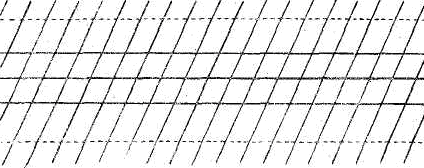 Bunday daftarda yozuvga o’rgatilgan boladan boshlang’ich sinflarni bitirguncha besh xil daftarga yozishni o’rganish talab etilar edi: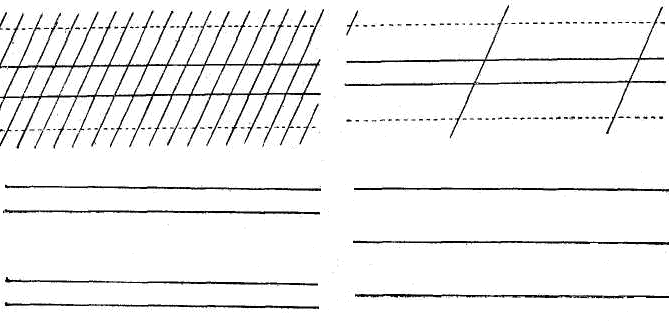 Hozirgi vaqtda yozuvga o’rgatish uchun ikki chiziqli daftar tavsiya etiladi. Xattaxta ham shunga mos bo’lishi talab qilinadi; 2-sinfdan, ba’zan birinchi sinfda o’quv yilining ikkinchi yarmidan boshlab bir chiziqli daftarga yozishga o’tiladi.Daftar tutishda bolalarni hoshiya qoldirishga, daftar chiziqlariga rioya qilishga, harflarni bir xil hajmda yozishga, sarlavhani aniq va to’g’ri ajratishga, xat boshidan yozishda joy qoldirishni unutmaslikka o’rgatib borish ularda saranjom-sarishtalikni tarbiyalaydi. Yozuv darsida o’quvchilar Yozuvga o’rgatish, birinchi navbatda, grafik malaka hosil qilishdir. Har bir malaka ham ta’lim berish, ko’nikmani shakllantirish va shu asosda qator mashqlarni bajarish natijasida hosil qilinadi.Grafik malaka, birinchidan, qo’l-harakat malakasidir, bu harakat birinchi qarashda muskul kuchiga asoslanadi. Ikkinchidan, yozuv jarayonida nutqning o’zlashtirilgan birligi bo’lgan tovush grafik belgilarga, ya’ni harfga tarjima qilinadi. Bu yozuvga ongli faoliyat tusini beradi. Yozuvning ongliligi, birinchidan, tovush va harfning to’g’ri nisbatini, ikkinchidan, bir qancha grafik va imloviy qoidalarga rioya qilishni, uchinchidan, o’z fikrini, taassurotini, istaklarini ifodalashda yozuv malakasidan foydalanishni talab qiladi.Grafik    malakani    shakllantirishda    quyidagi    bosqichlar:1.Turli shakllar andozasi ustidan chizish. Erkin rasmlar chizish. Yozuv qurollarini to‘g‘ri tutish, turli qiya еlеmеntlar chizish, uzunlikni, oraliq masofani chamalash va hokazo.2.Harf elеmеntlarini yozish, baravar masofada qisqa va uzun elеmеntlar, osti va usti ilmoqli elеmеntlar chizish.3.Bosh va kichik harflarni alohida yozish. Harf birikmalarini, bo‘g‘inni yozish, harflarni to‘g‘ri tushib yozish malakasini hosil qilish uchun so‘z yozish.Grafik malakani hosil qilishdan asosiy maqsad, harflarni bosmasdan bir tеkisda, elеmеntlarga ajratmay bog‘lab tеz, bir maromda yozish, so‘zlarni qatorga tog‘ri joylashtirishdir.Shuni ta’kidlash kеrakki, savod o‘rgatish davrida bola harflarni yozishdan oldin uni qanday shakllantirishni ko‘z oldiga kеltirib, fikrlab oladi, ba’zan harf shaklini havoda chizadi, harf namunasini ko‘chiradi, tarkibini tahlil  qiladi, uni qanday yozishni  o‘zicha sеkin gapiradi: o‘qituvchi o‘quvchi yonigao‘tirib, ruchkani to‘g‘ri ushlatadi va uning qo‘li bilan harfni yozishni ko‘rsatadi yoki o‘zi yozib tushuntiradi. Bundan tashqari, bola yozuvning tеxnik tomoniga katta jismoniy kuch sarflaydi. Savod o‘rgatish oxirida bola bir darsda 20 tacha so‘zni yozishi mumkin.O‘zbеkiston Rеspublikasi Oliy Majlisining qaroriga binoan 1993-yil 2- sеntabrda Lotin yozuviga asoslangan o‘zbеk alifbosini joriy etish to‘g‘risidatgi qonun qabul qilindi. 1995-yil 6-mayda qonunga o‘zgartirishlar kiritildi. Bu alifbodagi harflarning asosiy xususiyati bosmasdan, qo‘lni uzmasdan bog‘lab yozishga mo‘ljallangan. Shuning uchun yozuvga o‘rgatish mеtodikasida harflarni qo‘shishga alohida ahamiyat bеriladi. O‘quvchilar barcha harflarni bir-biriga qo‘shish yo‘lini bilishlari lozim.Yozuv daftarida o’quvchilar “Alifbe”da o’rganilgan harfni yozma shakllantiradilar. Suhbat uchun daftarning yuqori qismida predmet rasmi yoki biror mazmunli rasm keltirilishi, ayrim predmet nomlarini ifodalovchi so’z chizmasi katakchalarga ajratib berilishi, gap nusxalarining keltirilishi maqsadga muvofiqdir. Ba’zi o’rinlarda o’quvchilar berilgan gap yoki so’z chizmasini o’zlari mustaqil tasvirlaydilar. Yozuvga o’rgatishda orfografik elementlar. Orfografiya yunoncha so’z bo’lib, “to’g’ri yozuv” degan ma’noni bildiradi. Orfografiya (imlo) adabiy tilning yozma shakli bilan bog’liq bo’lib, to’g’ri yozish haqidagi qoidalar yig’indisidir. Orfografiyani bilmay turib, fikrni adabiy til me’yorlari asosida yozma ifodalab bo’lmaydi. O’quvchilarning imloviy savodxonligi haqida g’amxo’rlik qilish tilning aniqligi, fikrni to’g’ri ifodalash, kishilar bilan o’zaro xatosiz muomala qilish uchun g’amxo’rlik demakdir. Savod o’rgatish davrida bolalarda grafik malakani shakllantirish bilan birga imloga oid malaka ham shakllantiriladi.Savod o’rgatish davrida o’quvchilarda o’z-o’zini tekshirishga oid malaka shakllantiriladi: ular yozganlarini namuna bilan solishtiradilar, yo’l qo’ygan xatolarini topadilar, ularni izohlashga o’rganadilar. Shu davrdanoq ko’chirib yozish, diktant va ijodiy yozuv (insho)lardan foydalaniladi. Gap va so’zlarni yozishdan oldingi tayyorgarlik ishlari, muntazam o’tkazib boriladigan o’z-o’zini tekshirish mashqlari, o’qilgan matnning imlosini kuzatish o’quvchilarda yuqori savodxonlik garovi bo’lgan orfografik ziyraklikni asta-sekin shakllantira boradi, ularni yuqori sinflarda o’rganiladigan imlo qoidalarini puxta o’zlashtirishga tayyorlaydi.Yozuv darslarida o’quvchilar nutqini o’stirish. Yozuv darslarida ham o’quvchilar nutqini o’stirish, fikrlashga o’rgatish asosiy vazifalardan hisoblanadi. O’quvchilar gap yoki hikoyani og’zaki ravishda erkin tuza oladilar, lekin ammo yozish uchun o’rganilmagan harf bo’lmagan so’zni tanlashda qiynaladilar. Bu jarayonda o’qituvchi yordam berishi va yozuvni kuzatib borishi lozim.Ijodiy yozuv mashqini doimo izchil ravishda o’tkazib, asta-sekin murakkablashtirib borish kerak. Bunday mashqlar o’quvchilarni insho va bayon yozishga tayyorlaydi, o’z fikrlarini mustaqil ravishda yozma bayon qilishga o’rgatadi.Yozuv darslarida yuqoridagi kabi mashqlar o’quvchilarning yozma nutqini og’zaki nutqi bilan bog’liq holda o’stirishni ta’minlaydi.Savod o’rgatish davrida o’qish va yozuv darslariO’qish va yozuv darslariga qo’yiladigan talablar.Darsta’limning asosiy shakli hisoblanadi. Analitik-sintetik tovush metodi asosida olib boriladigan savod o’rgatish darslari xilma-xil bo’lishi, o’quvchilarni zeriktirmasligi va charchatib qo’ymasligi kerak.Savod o’rgatish davridagi o’qish yoki yozuv darslari va ularning ayrim turlari uchun umumiy bo’lgan asosiy talablar mavjud:1. Umumdidaktik talablar: a) har bir darsning tarbiyaviy maqsadi bo’lib, unda bironta axloqiy sifat o’stirilishi lozim;b) darsning ta’limiy maqsadi, ya’ni o’quvchilar darsda qanday yangilikni bilishi, nimani o’rganishi, qanday ko’nikma va malakalar o’stirilishi, o’quvchilarning mustaqil fikrlashi va faolligining qanday bo’lishi aniq belgilab olinishi kerak;2. Maxsus metodik talablar:a) o’quvchilar nutqi uchun qayg’urish, darsda adabiy til nuqtai nazaridan to’g’ri, ifodali, obrazli, aniq nutqqa erishish lozim;b) o’qish darsida ham, yozuv darsida ham o’quvchilar nutqini o’stirishga, lug’atini boyitishga, gap tuzish va uni tahlil qilishga, og’zaki hqikoyalash va shu kabi ish turlariga alohida ahamiyat qaratish kerak;O’qish va yozuv darslarining turlari. Savod o’rgatish jarayonidagi darslar quyidagi belgilariga ko’ra farqlanadi:1. Ta’limning predmetiga ko’ra:a)“Alifbe” darsligi asosidagi o’qish darslari;b) “Yozuv daftari” asosidagi yozuv darslari.2. Ta’limning davri va bosqichlariga ko’ra:a)alifbogacha bo’lgan davrdagi darslar;b) alifboni o’rganish jarayonidagi darslar.3. Darsda yangi mavzu o’tilishi va o’tilmasligiga ko’ra:a)yangi tovush-harf o’rganiladigan o’qish darslari;b) yangi harfni yozish darslari;v) yangi tovush-harf o’rganilmaydigan darslar.Bulardan tashqari, umumlashtiruvchi va takrorlash darslari hamda savod o’rgatish davrining oxirida “Alifbe” bayrami o’tkaziladi.Savod o’rgatish davrida o’quvchilar bilimi dars jarayonida barcha ishlarga bog’lab aniqlanadi, bog’lanishli nutqni o’stirish ham o’qish va yozuv darslariga uzviy bog’lanib ketadi. O’quvchilarning sinfdan tashqari o’qishlariga rahbarlik qilishlariga xaftada bir marta 20 daqiqa ajratiladi.Savod o’rgatish darslarida ish turlarini almashtirib turish, vaqti-vaqti bilan dam olish daqiqalari o’tkazish zarur. Bu o’quvchilar toliqishining oldini oladi. Darslar tizimi deyilganda o’quv vaqtini mavzularga nazariy va amaliy jihatdan rejali taqsimlangan, darslarning mantiqiyligi va istiqboli bir-biri bog’langan, dars turlari va unda o’qituvchi bilan o’quvchilar foydalanadigan asosiy metodik vositalar xilma-xil bo’lgan izchillik nazarda tutiladi.Savod o’rgatish davridagi darslarda ham interfaol usullar qo’llaniladigan darslardan foydalanish katta ahamiyatga ega.Boshlang’ichsinflardayozuvmalakalarinishakillantirishusullariBoshlang’ichsinflardayozuvmalakalarinishakillantirishusullariquyidagilarnitashkiletadi.	Namunagaqarabyozish.Chiroyliyozuvgao’rgatishningengasosiyusullaridanbirixarflarningshaklininamunaqilibko’rsatishvayozdirishdirxarbirxarfnamunasidoskadabarchao’quvchilarningdiqqatinijalbqilganxoldayokiayrimo’quvchilargadaftardaaloxida –aloxidako’rsatibberishilozim . O’qiuvchiningvazifasiesadoskadaeslabqolganshakllarinio’zdaftarlarigato’g’riaksettirishdir. Doskadayozibko’rsatilayotganxarbirxarfbarchao’quvchilargaaniqko’rinibturishishart , agarayrimo’quvchilaruniko’raolmaganbo’lsalar , aytadantakrorlabko’rsatishlozim. O’qituvchitomonidanxar – birxarfyokixarflarningbog’lanishiog’zakiyokidoskadatushuntirishorqali, qo’lniqayergakerakligiqayerdaqo’lxarakatiningburilishivaqayerdabuxarakatuzilishitalabetilishi,  xarflarningbaland – xastligiqaydarajadaligikabiko’rsatmalarorqalitushuntiriladi. Namunagaqarabko’chiribyozish.Bujudaqadimiyusulbo’lib, xozirgikundaxamo’zqimmatiniyo’qotganiyo’q .  O’quvchilarasosanxarflarningshaklini  “ Husnixat  “  kitobidagiyoki “ Yozuv “ daftaridagiNamanagaqarabko’chiribyozadilar. Namunagaqarabko’chiribyozishtayyorxarflarningustidanyozishganisbatananchamurakkabbo’lib , ularningXarikkilasiniqaysivaqtdaqo’llashnio’qituvchiyaxshibilishikerak . Tayyorxoldaginuqtalarbilanifodalanganxarflarustidanqo’lniyurgizibmashqqilishixtiyorsizjarayonbo’libo’quvchilarbutopshiriqniosonbajaradilaro’quvchilarningdaftarlarigao’qituvchitomonidanyozibko’rsatilganxarbiranamunachiroylivaanifyozilishilozim. “Husnixat“ daprligidaberilgannamunagaqarabyozdirisho’qituvchiningvaqtinitejaydixamdaishlashuchun imkoniyatyaratibberadi. Buninguchunxarbiro’quvchiningoldidadarslikbo’lishizarur.  	Nusxako’chirish.Buusulnixarfshaklinito’g’ritasuvvuretaolmaydiganyozishdadaftarchiziqlaridatushuibyokichiqibketadigono’quvchilaruchunqo’lo’lashmumkin. Masalan, biro’quvchiBxarfiniyozishdaxatogayo’lqo’yayotganbo’lsao’qituvchiularninuqtalarbilanifodalabdaftargaqalamdayozibko’rsatadi, o’quvchiesauningustidansiyoxyurgizibchiqadibuusulo’quvchiningshuxarfxaqidagitasavvurinikengroqshakillantiradi. Ayrimxollardanuqtalarifodalanganxarflarorasinikengroqtashlab, ularorasidamustaqilmashqlarnixamtashkiletishmumkin . Shundaginio’quvchishuxarfningyozilishixaqidato’liqtasavvurgaegabo’ladi. Ayrimo’quvchilarchiroyliyozuvgao’rgatishningdaslabkidavrlaridao’quvchilarningxarfvauningunsurlarixaqidaturlitasavvurgaegaqilishuchunyupqaxitoyqog’ozdanxamfoydalanadilar.              Bundaymashqlarfaqatyo’lxarakatinio’stirishuchunyordamberdixolos . Uzoqmuddatyozganbolalarxarflarningshaklinimustaqilyokinamanugaqarabyozishdaqiylanadilar. Shuninguchunnusxako’chirishusulidanfaqatyakka-yakkamashqqilishdafoydalanishlozim. 	Tasavvurorqaliyozish.Yuqoridako’rsatibo’tilganusullarbilanbirqatordatasavvurqilishorqalixovodaxarflarningshakliniyozliribmashqqildiriladi. O’qituvchidoskadayozibko’rsatganxarfyokibog’lanishlarnio’quvchilargaqandayqilibyozishni,  ruchkaningxavodaxarakatiniko’rsatibo’quvchilartasavvurxosilqilganlaridanso’ngdaftargayozishgaruxsatetiladi. Bundaymashqlaro’quvchilarningqiziqishlarinio’stiradi.Xamdajismoniymashqlarnixambajarishimkoniniberadi.          Ammoo’qituvchibuusuldanfoydalanishdasinfdagibarchao’quvchilarningqo’lxarakatiqanchalikto’g’riyokinoto’g’riekanliginibirvaqtdatekshiraolmaydi. Birnechao’quvchiniginakuzatibtegishliko’rsatmaberaolishimumkin. Nusxako’chirishtasavvurorqaliyozishchiroyliyozishgayordamchiusullardir. Xarflarnishaklinitaxlilqilishxarfvauningunsurlarinitaxlilqilishniturlichaamalgaoshirishmumkinxarflarniunsurlargaajratibtaxlilqilishxarbirxarfningnechaunsurdantuzilganliginixarbirunsurqandayshakilgaegaekanliginibuunsurlarboshqaxarflarbilanbog’lanishdaqandayko’rinishgaegabo’lishinio’quvchilartasavvuretadilar.  Ammosoddalashtirilganxarflaralfavitiko’pxariflarniunsurlargaajratmaybirbutunshakildayozishnitavsiyaetadi. Ayrimxarflarbirnechaunsurdantashkiltopganbo’libularbirbutunshakldayoziladi , ammoo’qituvchiuningnechaunsurdaniboratekanliginifaqateslatibturishimumkin. Masalan, kichiknvamxarfiningbirinchiunsuribirxilshaklgaega , ammokichiknxarfidabittailmoqlikichiktayoqchabo’lsa , kichikmxarfidaikkitailmoqlitayoqchabo’ladibuyerdafaqato’qituvchixarflarningnechtaunsurdantashkiltopganliginieslatibo’tadi,  yozishdaesabuxarflarqo’lxarakatiniuzmasdanyozishnitalabetadi.	Yozuvmalakasinionglio’zlashtirish.Chiroyliyozuvqoidalariniyaxshibilishyozuvmalakasiningshakillanishigayaqindanyordamberadi.  Chiroyliyozuvqoidalariniqisqavatushunrliqilibbayonetishlozim.   Shundaginao’quvchilarunito’liqo’zlashtirishlarivaamaldaqo’llashlarimumkin. Masalan ,  birinchisinfdadastlabto’g’rio’tirish , ruchkanito’g’riushlash ,   daftarnito’g’rixolatdaqo’yishkabitalablarasosidaso’zlardaxarflarningbalandliginivaqiyaliginibirxildasaqlashso’zlardaxarfunsurlarivaxprflarningorlig’inibiruzoqlikdachamalabyozishqoidalarikelibchiqadi. Faqatikkinchisinfdanboshlabchiroyliyozishmalakasigao’rgatishdayozuvtexnikasigaoidbo’lgankichikvaboshxarflarnibirxilbalandlikdachamalabyozish ;  xarfva  4-5  xarfdaniiboratso’zlarniqo’lxarakatiniuzmasdanbog’labyozishtezvatozayozishkabiqoidalartalabetiladi. Yuqoridako’rsatibo’tilganxarbirqoidao’zininganiqmazmunigaegabo’lishikerak.  O’quvchixarbirqoidaniastasekino’zo’rnidao’rganibborishilozim. Yozuvningqiyaligixaqidagitushunchalarchuqursingdirilgandanso’ngxarflarnibirxilmasofadatekizyozishqoidalario’rgatiladi. Xarflarni qo’lxarakatini uzmasdan yozish qoidalario’rganilgandanso’ng,  so’zlarniqo’lxarakatiniuzmasdanyozishqoidalario’rgatiladi. Chiroyliyozuvdegandabizaniqchiziqlarbo’yichaxusnixatnamunalaridako’rsatilgandekyozilganxatnitushunimiz.Uchinchisinfdanboshlabesabuqoidalargayanaqo’shimchatezvatozayozishqoidalarikiritiladi. Ammoxarqoidanixardarsdao’quvchinibezdiradigondarajadatakrorlashyaramaydi,   bundaongliravishdao’zlashtirishuchunmo’ljallanganqoidalarasqotishimumkin.	Sanoq-  oxangusuli.Buusuldanfoydalanishdao’qituvchixarvauningusullarinisanashorqaliyozdiribtushuntiradi .  Busuulniayniqsasavodo’rgatishdavridakengqo’llashmumkin.Sanoq  -  oxangusuliningafzalligishundaki ,  birinchiuxarflarningtekkizyozilishinita’minlaydivaxarfunsurlariningtushuibqolishigayo’lqo’ymaydi. Ikkinchidan , sekinyozayotgano’quvchilarnitezvasinfdagibarchao’quvchilarbilanbarobaryozishgaundaydi  ; uchinchidano’quvchilargaxarakatlarnianiqvadadilbajarishnio’rgatadi.;   to’rtinchidansinfdajonlantirishgayordamberadi.  Ammobuusuldanbutundarsdavomidafoydalanishtavsiyaqilinmaydi,  chunkio’quvchilarcharchab,  yozuvsifatinipasaytiribyuborishlarimumkin.Sanoq – oxangusuliniqo’llashda,  asosan, xarflarningasosiyunsuri “bir “ , “ikki”,  “ uch “  debsanabboriladi.  Yordamchiulashunsuri  “ va “  debbog’lanadi .Sanoq- oxangusuliniqo’llashdaxarfyokiunsurlaravvalsanoqsizyoziladiso’ngrasanoqbilanyozdiriladiShuningdekbusulbilanyozishdadastlabsekinroqkeyinchalikunitezlashtiribyozibko’rsatiladiSanoq  - oxangusulidanbog’in ,  so’zvagaplarniyozdirishdaxamfoydalanishmumkin. Xatolarustidaishlash.Busulniqo’llashdanmaqsadxarbiro’quvchinio’zxatosinimustaqiltopaolishgavaunituzatishgao’rgatishdir.  O’quvchilarningo’zyozuvlaridagixarflarningto’g’riyokinoto’g’riligini ,  qiyaliginibalandyokipastyozilganliginitekshiribchiqishtopshiriladi.O’quvchilarnavbatibilano’zlariyo’lqo’ygankamchliklariniaytibberadilarayrimo’quvchilargao’qituvchiyordamberadi. Ko’pchliko’quvchilarningtakrorlanganbirxildagixatolarinio’qituvchidoskadataxlilqilibuniqandaytuzatishyo’llariniko’rsatibberadi.Glossariy Darslar tizimi- o’quv vaqtini mavzularga nazariy va amaliy jihatdan rejali taqsimlangan, darslarning mantiqiyligi va istiqboli bir-biri bog’langan, dars turlari va unda o’qituvchi bilan o’quvchilar foydalanadigan asosiy metodik vositalar xilma-xil bo’lgan izchillik nazarda tutiladi.Orfografiya (imlo) adabiy tilning yozma shakli bilan bog’liq bo’lib, to’g’ri yozish haqidagi qoidalar yig’indisidir.Mavzu yuzasidan test savollari1. O’qish va yozuv darslariga qo’yiladigan talablar keltirilgan qatorni toping.Umumdidaktik, maxsus metodik talablar Umuminsoniy, xususiy talablarO’quv, uslubiy talablarPedagogik, psixologik talablar2. Umumdidaktik talablar keltirilgan qatorni toping.har bir darsning tarbiyaviy maqsadi bo’lib, unda bironta axloqiy sifat o’stirilishi lozim;darsning ta’limiy maqsadi, ya’ni o’quvchilar darsda qanday yangilikni bilishi, nimani o’rganishi, qanday ko’nikma va malakalar o’stirilishi, o’quvchilarning mustaqil fikrlashi va faolligining qanday bo’lishi aniq belgilab olinishi kerak.o’quvchilar nutqi uchun qayg’urish, darsda adabiy til nuqtai nazaridan to’g’ri, ifodali, obrazli, aniq nutqqa erishish lozim; o’qish darsida ham, yozuv darsida ham o’quvchilar nutqini o’stirishga, lug’atini boyitishga, gap tuzish va uni tahlil qilishga, og’zaki hqikoyalash va shu kabi ish turlariga alohida ahamiyat qaratish kerak.o’quv vaqtini mavzularga nazariy va amaliy jihatdan rejali taqsimlangan, darslarning mantiqiyligi va istiqboli bir-biri bog’langan, dars turlari va unda o’qituvchi bilan o’quvchilar foydalanadigan asosiy metodik vositalar xilma-xil bo’lgan izchillik nazarda tutiladi.o’quvchilar nutqi uchun qayg’urish, darsda adabiy til nuqtai nazaridan to’g’ri, ifodali, obrazli, aniq nutqqa erishish lozim3. Maxsus metodik talablar:o’quvchilar nutqi uchun qayg’urish, darsda adabiy til nuqtai nazaridan to’g’ri, ifodali, obrazli, aniq nutqqa erishish lozim; o’qish darsida ham, yozuv darsida ham o’quvchilar nutqini o’stirishga, lug’atini boyitishga, gap tuzish va uni tahlil qilishga, og’zaki hqikoyalash va shu kabi ish turlariga alohida ahamiyat qaratish kerak.har bir darsning tarbiyaviy maqsadi bo’lib, unda bironta axloqiy sifat o’stirilishi lozim; darsning ta’limiy maqsadi, ya’ni o’quvchilar darsda qanday yangilikni bilishi, nimani o’rganishi, qanday ko’nikma va malakalar o’stirilishi, o’quvchilarning mustaqil fikrlashi va faolligining qanday bo’lishi aniq belgilab olinishi kerak.o’quv vaqtini mavzularga nazariy va amaliy jihatdan rejali taqsimlangan, darslarning mantiqiyligi va istiqboli bir-biri bog’langan, dars turlari va unda o’qituvchi bilan o’quvchilar foydalanadigan asosiy metodik vositalar xilma-xil bo’lgan izchillik nazarda tutiladi.o’quvchilar nutqi uchun qayg’urish, darsda adabiy til nuqtai nazaridan to’g’ri, ifodali, obrazli, aniq nutqqa erishish lozim4. Ta’limning predmetiga ko’rao’qish va yozuv darslarining turlari keltirilgan qatorni toping.“Alifbe” darsligi asosidagi o’qish darslari; “Yozuv daftari” asosidagi yozuv darslari.yangi tovush-harf o’rganiladigan o’qish darslari; yangi harfni yozish darslari; yangi tovush-harf o’rganilmaydigan darslar.alifbogacha bo’lgan davrdagi darslar;alifboni o’rganish jarayonidagi darslar.musobaqa darslari; ekskursiya darslari5. Ta’limning davri va bosqichlariga ko’ra o’qish va yozuv darslarining turlari keltirilgan qatorni toping.alifbogacha bo’lgan davrdagi darslar;alifboni o’rganish jarayonidagi darslar.“Alifbe” darsligi asosidagi o’qish darslari; “Yozuv daftari” asosidagi yozuv darslari.yangi tovush-harf o’rganiladigan o’qish darslari; yangi harfni yozish darslari; yangi tovush-harf o’rganilmaydigan darslar.musobaqa darslari; ekskursiya darslari6. Darsda yangi mavzu o’tilishi va o’tilmasligiga ko’ra o’qish va yozuv darslarining turlari keltirilgan qatorni toping.yangi tovush-harf o’rganiladigan o’qish darslari; yangi harfni yozish darslari; yangi tovush-harf o’rganilmaydigan darslar.“Alifbe” darsligi asosidagi o’qish darslari; “Yozuv daftari” asosidagi yozuv darslari.alifbogacha bo’lgan davrdagi darslar;alifboni o’rganish jarayonidagi darslar.musobaqa darslari; ekskursiya darslari7. Yozuv darslarida o’quvchilar egallashi lozim bo’lgan malakalar izchil berilgan qatorni belgilang.A) Alifbodagi barcha harflarning bosh va kichik shaklini to’g’ri ulab yozish, 2-3 so’zli gaplarni o’qituvchi yordamida yozish, ko’chirib yozish, diktovka bilan yozishB) Partada to’g’ri o’tirish, daftarni to’g’ri qo’yish, ruchkani to’g’ri ushlash, yozuv yo’li ichida yozish *C) Partada to’g’ri o’tirish, ruchkani 3 barmoq orasida ushlash, daftarni parta ustida 65º qiyalikda tutish, alifbodagi kichik va katta harflarni grafik jihatdan to’g’ri shakllantirish va ulash, so’z va 2-3 so’zli gap yozish, ko’chirib yozish, diktovka bilan yozish, ijodiy yozish  D) Partada to’g’ri o’tirish, erkin rasm chiza olish, kichik va katta harflarni yoza olish, so’zlarni to’g’ri yoza olish8. Yozuv malakasi qanday malaka va u qaysi malakalar bilan bog’liq?A) Yozuv malakasi o’qish va fikrlashga bog’liq malaka*B) Yozuv malakasi grafik malaka bo’lib, tovush va harfning to’g’ri nisbatini belgilash, grafik va orfografik qoidalarga rioya qilishni, yozuvning ongligini talab etadi; u o’qish malakasi bilan bog’liqC) Yozuv nutqqa oid malaka, tafakkur qila olish, imlo xatolarisiz yoza olish bilan bog’liqD) Yozuv malakasi qo’l-harakati, ko’rish va eshitish sezgisiga oid malaka bo’lib, u orfografik malaka bilan uzviy bog’liq9. O’qish va yozuv darslariga qo’yiladigan talablar:*A) Umumdidaktik talablar, metodik talablarB) Ta’limiy talablar, tarbiyaviy talablar	C) O’quvchilarning imkoniyati, bilim va ko’nikma darajasini fikrlash faoliyatini hisobga olishga oid talablarD) Ko’rgazmalilikka o’rgatishO’z-o’zini nazorat qilish savol-topshiriqlar.1.Yozuvning inson hayotidagi ahamiyatini ayting.2.Hozirgi  yozuv shriftiga o‘z munosabatingizni bildiring.3.Yozuvga o‘rgatishni tashkiliy va gigiеnik shartlarn nimalar?4.Yozuvga o‘rgatishning ta’limiy shartlaridan misollar kеltiring va ularni biror harfni yozish darsiga tatbiq eting.5.Yozuv darslarida o‘quvchilarga qanday imloviy bilimlar bеriladi?6.Yozuv darslarida o‘quvchilar nutqini o‘stirishga qanday amalga oshiriladi?7.Yozuv daftari ustida ishlashni bilasizmi?(2 soat ma’ruza, 2 soat amaliy)1.1. Ma’ruzani olib borish modeliMa’ruza mashg’ulotini olib borish texnologiyasiВенна диаграммасиMavzu bo’yicha tayanch iboralar:o’qish, analitik bosqich, savod o‘rgatish, bo‘g‘inlab o‘qish malakasi, sintеtik bosqich, so‘zning talaffuzi,sidirg’a o‘qish, avtomatlashgan o‘qish.O‘qish inson hayotida muhim ahamiyatga ega. O‘qish orqali inson borliq, jamiyat haqida bilimga ega bo‘ladi, o‘qishni bilmagan odamning ko‘zi ojiz kishidan farqi yo‘q. Boshlang’ich sinflarning o’qish darslari o’z mohiyati, maqsad va vazifalariga ko’ra ta’lim tizimida alohida o’rin tutadi. Negaki uning zaminida savodxonlik va axloqiy-ta’limiy tarbiya asoslari turadi. Shuning uchun ham boshqa predmetlar ta’limini o’qish ta’limisiz tasavvur qilib bo’lmaydi. O’quvchi matnni to’g’ri, tez, tushunib o’qish, mazmunini o’zlashtirish bilan ilk bor o’qish darslarida yuzlashadi. O’qish darslari orqali o’quvchilarning Davlat ta’lim standartlari (DTS) talablari bo’yicha o’zlashtirishlari ko’zda tutilgan o’quv-biluv ko’nikma-malakalari hamda bilimlarni egallashlariga yo’l ochiladi. Aynan o’qish ta’limida insonning, avvalo, o’zligini, qolaversa olamni anglashga bo’lgan intilishlariga turtki beriladi.Shu maqsadda «O’qish kitobi» darsliklariga ona tabiat, atrofimizni o’rab turgan olam, Vatanimiz tarixi va bugungi qiyofasi, kattalar va bolalar hayoti, mehnatsevarlik, istiqlol va milliy-ma’naviy qadriyatlar, xalqlar do’stligi va tinchlik kabi turli mavzular bo’yicha atroflicha tushunchalar berishga mo’ljallangan badiiy, axloqiy-ta’limiy, ilmiy-ommabop asarlar kiritiladi.O’qish darslari savod o’rgatish davrida o’quvchilarni bo’g’in, so’z va gaplar bilan tanishtirish va ularni o’qish, rasmlar asosida hikoya qilish tarzida uyushtirilsa, o’qish texnikasi egallangandan so’ng o’qish muayyan mavzular bo’yicha tanlangan badiiy, ilmiy-ommabop matnlar yuzasidan olib boriladi.Ijtimoiy-tarixiy mazmundagi mavzular Vatanimiz o’tmishi, xalqimiz hayoti, mardonavor kurashi, ulug’ siymolar tomonidan amalga oshirilgan ishlar, tarixiy sanalar to’g’risida muayyan tasavvur beradi. Tabiatga oid mavzular yordamida o’quvchilar tabiatdagi o’zgarishlar, yil fasllarining almashinuvi, hayvonot olamiga doir bilimlarni egallaydilar. Bunday mavzudagi asarlar o’quvchilarni kuzatuvchanlikka, tabiatni sevishga, unga nisbatan to’g’ri munosabatda bo’lishga o’rgatadi.Umuman, «O’qish kitobi» darsliklaridagi barcha mavzular o’quvchilarga ta’lim-tarbiya berish bilan birga, ularning lug’atini boyitishga, og’zaki va yozma nutqini to’g’ri shakllantirish va nutq madaniyatini o’stirishga ham qaratiladi. Amaldagi «O’qish kitobi» darsliklarida materiallarning sinfdan sinfga o’tgan sari mavzu jihatidan ham, mazmun jihatidan ham kengaya borishi hisobga olingan. Masalan, 1-sinfda o’rgatiladigan «Ajdodlarimiz-faxrimiz», «Ilm-aql chirog’i», «Zumrad bahor», «Kumush qish» kabi mavzular 2-4-sinflarda ham davom ettirilgan. Bu esa o’quvchilarning oldingi bilimlari to’ldiradi va boyitadi.Darsliklardagi har bir mavzu uchun tanlangan matnlarning janriy rang-barangligiga, poetik mukammalligiga, o’quvchilarning bilim darajasi va yosh xususiyatlariga mos kelishiga alohida e’tibor qaratiladi.O’quvchilar darsliklar yordamida o’zlashtiriladigan bilim, ko’nikma va malakalarining kelajak hayotda zarur bo’lishini tushunib yetishishlariga erishish o’qituvchilar oldidagi muhim vazifalardandir.Sinfda o‘qish darslari quyidagi vazifalarni bajaradi:1. O‘qish   malakasini   takomillashtirish.   O‘quvchilarda   yaxshi  sifatlari: to‘g‘ri, tеz, ongli, ifodali o‘qish malakalarini shakllantirish.2. Bolalarda kitobga muhabbat uyg‘otish, kitobdan foydalanishga, undan kеrakli bilimni olishga o‘rgatish, ya’ni kitob bilan ishlashni biladigan, chuqur fikrlovchi, sеrmulohaza kitobxonlarni yеtishtirish.3. O‘quvchilarni tеvarak-atrof, borliq haqidagi bilimlarni kеngaytirish, ilmiy dunyoqarash elеmеntlarini shakllantirish.4. O‘quvchilarni axloqiy, estеtik va mеhnatsеvarlik ruhida tarbiyalash.5.O‘quvchilarning nutqini va tafakkurini o‘stirish.          6. Adabiy tasavvur elеmеntlarini shakllantirish.Bu vazifalarni bajarishning aniq yo‘li bo‘lishi zarur.Yaxshi o‘qish malakalarining sifatlari va ularni takomillashtirish yo‘llari.Yaxshi o‘qish malakalarining sifatlariga to‘g‘ri, tеz, ongli va ifodali o‘qish kiradi va ular o‘qish darslarida o‘zaro bog‘liq holda takomillashtiriladi, bu to‘rt o‘qish sifati bir-biri bilan uzviy bog‘liq. Ongli o‘qish asosiy hisoblanadi, chunki o‘quvchi tеz qisqa—o‘qiganini anglamasa bunday o‘qish talabga javob bеrmaydi, o‘qiganini tushunmaslikka olib kеladi. To‘g‘ri o‘qish ongli o‘qishga xizmat qiladi. Tеz, to‘g‘ri, ongli o‘qish ifodali o‘qishning asosi hisoblanadi.Yaxshi o‘qish sifatlarini egallash maktabda barchaprеdmеtlarni      muvaffaqiyatli o‘zlashtirishning sharti hisoblanadi.O‘qish malakasi murakkab malaka bo‘lib, uning shakllanish jarayonini mеtodist T.G.Yegorov 3 bosqichga bo‘ladi:1.Analitik bosqich. Savod o‘rgatish jarayoniga to‘g‘ri kеladi. Unda bolalarda so‘zlarni bo‘g‘inlab o‘qish malakasi shakllantiriladi.         2.Sintеtik bosqich. Bu bosqichda so‘zni sidirga o‘qish malakasi shakkllantiriladi. Bunda so‘zni ko‘rish bilan uning tovush tomoni idrok qilinadi. So‘zning talaffuzi bilan ma’nosini anglash mos kеladi. Sidirka o‘qishga asosan o‘quvchilar 3-sinfda o‘tadilar.         3.Avtomatlashgan o‘qish. Bu o‘qishda o‘quvchi-kitobxon so‘zning bosh qismiga qarab o‘qib kеtavеradi. O‘qishning kеyingi yillariga to‘g‘ri kеladi. 4-sinfda ba’zi o‘quvchilar o‘qishi avtomatlashadi.       O‘qish darslari shunday tashkil qilinishi kеrakki, asar mazmunini tahlil qilish yaxshi o‘qish malakalarini takomillashtirishga yo‘naltirilsin.Yaxshi   o‘qish   malakasining   sifatlaridan   biri    -    to‘g‘ri o‘qishdir. To‘g‘ri o‘qishga bir nеchta mеtodist olimlar ta’rif bеrganlar:K.Qosimova: Turri o‘qish xato qilmasdan, yangilishmasdan o‘qishdir. Shu ta’rifni kеngaytirib: to‘g‘ri o‘qish so‘zning tovush-harf tarkibini, grammatik shaklini buzmasdan, so‘zdagi biror tovush yoki bo‘g‘inni tushirib qoldirmasdan, ortiqcha tovush yoki bo‘g‘in qo‘shmasdan, harflarning urnini almashtirmasdan, so‘zning urg‘usiga rioya qilib o‘qish to‘g‘ri o‘qishdir.        M.Odilova, T.Ashraguva: Adabiy talaffuz normalariga qo‘yilgan barcha talablar to‘g‘ri o‘qish ko‘nikmasiga zқam taalluklidir, dеyiladi. Dеmak, ularning fikricha, matеrialni adabiy talaffuz normalariga rioya qilgan holda o‘qish to‘g‘ri o‘qish dеyiladi.Rus mеtodisti Yakovlеva: To‘g‘ri  o‘qish bu matеrialni tovush tomonidan xatosiz va bir tеkisda ravon nusxa ko‘chirishdir.Har 3 ta ta’rifning mohiyati bir xil. Ya’ni to‘g‘ri o‘qish so‘zning tovush tarkibini grammatik shaklini buzmasdan, adabiy-orfoepik talaffuz normalari asosida o‘qishdir.Boshlanrich sinf o‘quvchilari to‘g‘ri talaffuz bilan matn ma’nosini puxta sintеz qilishda qiynaladilar.O‘qish ko‘nikmalarini takomillashtirish uchun asar ustida ishlashni o‘qitish bilan birga amalga oshirish zarur.O‘qish jarayonida xatolar turli sabablarga ko‘ra kеlib chiqadi:So‘zni talaffuz qilish bilan uning ma’nosini tushunish o‘rtasida puxta sintеz bo‘lmagani uchun, ya’ni bola oldin so‘zni tovush tomonini ko‘radi, uni talaffuz qilishga harakat qiladi va ma’nosini e’tibordan chеtda qoldiradi.2.So‘zlar ko‘p bo‘g‘inli (murakkab bo‘g‘in tuzilishidagi so‘zlarni o‘qishda), ya’ni so‘zning tovush tarkibi murakkabligi uchun tеz o‘qiyman dеb xatoga yo‘l qo‘yadilar.3.To‘g‘ri o‘qish yorug‘likka, matn shriftiga, bolaning ko‘ruv sеzgisiga ham bog‘liq.To‘g‘ri o‘qishni ta’minlash uchun o‘qituvchi quyidagilarga rioya qilishi kеrak:1.Matnni o‘qishdan oldin u qilishi qiyin, tuzilishi murakkab so‘zlarni, birikma va gaplarni aniqlashi, ular ustida ishlash usullarini bеlgilab olishi lozim.Ma’nosi tushunarsiz so‘zlarni aniqlashi.Matnning       yaxshi,        o‘rta,  yomon     o‘qiydigan    o‘quvchilarga o‘qitiladigan qismni oldindan  bеlgilab chiqishi.O‘qituvchi yoki sinf o‘quvchilarining nazorati ostida o‘qishni doimiy mashq qildirishi.Xato qilishi mumkin bo‘lgan o‘rinni bеlgilab olishi. Xato o‘qishni bartaraf etish uchun:1.Tuzilishi murakkab so‘zlarni xattaxtaga yoki kartonga bo‘g‘inlarga bo‘lib yozish, oldin o‘quvchilarga ularni bo‘g‘inlab, so‘ng sidirg‘a o‘qishni mashq qildirishi.	2.So‘z ma’nolarining sinonimini, antonimini kеltirib yoki gap ichida qo‘llab tushuntirishi.3.Xatcho‘pdan foydalanish. Xatcho‘p diqqati tarqoq bolaga, ko‘ruv sеzgisi past o‘quvchiga juda foydali.4.Xato o‘qishi mumkin bo‘lgan o‘rindan o‘quvchinya ogoxlantirish.5.Kеsma harf va  kеsma    bo‘g‘inlardan foydalanish.6.To‘g‘ri o‘qish uchun sharoit yaratish.7.Shivirlab va ichda o‘qishdan foydalanish.O‘quvchilar yo‘l qo‘yadigan  xatolar 2 xil:1.So‘z ma’nosini noto‘g‘ri anglashga olib kеluvchi xatolar (bo‘g‘inni noto‘g‘ri qo‘yib o‘qish tufayli)2.So‘zlarni o‘qib olishga xalal bеradigan xatolar.Xatoni quyidagicha to‘g‘rilash usulidan foydalaniladi:1.So‘z oxiridagi qo‘shimchani noto‘g‘rio‘qisa, o‘qishdan to‘xtatmasdan to‘g‘rilash.2.O‘qish paytida gapning mazmuni buzilib kеtsa, o‘qib bo‘lgach qaytadan o‘qitish yo‘li bilan to‘g‘rilash.Shuni unutmaslik kerakki, har bir ta’limiy vazifani bajarishning aniq va ilmiy metodik usullari mavjud bo’lib, ular zamonaviy o’qitish usullari bilan boyitib borilmoqda. Bu vazifalar boshqalari bilan o’zaro bog’liq holda va sinfdan tashqari o’qish mashg’ulotlari jarayonida hal qilinadi.O’qish darslarida qo’llaniladiganmetod va usullar«Kadrlar tayyorlash Milliy dasturi»da ta’lim berishning ilg’or pedagogik texnologiyalarini, zamonaviy o’quv-uslubiy majmualarini yaratish kabilar umumiy o’rta ta’limning asosiy vazifalaridan biri sifatida ta’kidlangan.Ilg’or pedagogik texnologiya usullaridan foydalanish o’qituvchi va o’quvchi faoliyati doirasini aniq belgilab beradi. Inson hayotida muhim ahamiyatga ega bo’lgan o’qish faoliyati barcha predmet darslarida amalga oshiriladi. Lekin o’qishga o’rgatish yo’l-yo’riqlarini o’qish metodikasi ishlab chiqadi. O’qish metodikasi kichik yoshdagi o’quvchilarning umumiy rivojlanishi, psixologiya, xususiy metodika sohasidagi yutuqlar asosida takomillashtirilib boriladi. O’qish darslarining samaradorligi ko’p jihatdan ta’lim metodlarining to’g’ri tanlanishiga bog’liq. «Metod» atamasi yunon tilidan olingan bo’lib, muayyan maqsadga erishish, borliqni amaliy va nazariy o’zlashtirish usullari majmuidir. Binobarin,  fanning o’zi kabi o’qitish metodlari ham doimiy rivojlanishda bo’ladi. Masalan, eski maktablarda o’qish quruq yod olish metodi asosida o’rgatilgan bo’lsa, hozir izohli o’qish asosida olib boriladi. Yod olish metodida matndagi so’zlarga izoh berishga, ma’nosini tushuntirishga, o’qilganni qayta hikoyalashga umuman olganda, o’qishning ongli bo’lishiga mutlaqo e’tibor berilmagan. Ularda ko’proq to’g’ri talaffuz, qiroat bilan o’qish, ifodali o’qish nazarda tutilgan.Badiiy asarni izohli o’qishga yaqin bo’lgan metodlardan biri ijodiy o’qishdir. Atoqli metodist olim N. I. Kudryashov ijodiy o’qish metodi tarkibiga quyidagi ish usullarini kiritadi.Ifodali o’qish. Boshlang’ich ta’lim tizimida mantiqiy o’qish(matnni to’g’ri, tushunib, tez (me’yorida) o’qish) va adabiy o’qish mukammal o’zlashtirilganidan so’ng ifodali o’qishga o’tiladi. Nasriy asarlarni ifodali o’qishdan oldin unda qanday g’oya ilgari surilayotganini aniqlash zarur. Masalan, 4-sinfda X. To’xtaboevning «Xatosini tushungan bola» hikoyasini ifodali o’qishdan oldin o’quvchilarga xatosini tushungan bola kim ekanligi, uning xatosi nimalardan iborat bo’lganligi, maqtanchoqlikning illat ekanligi to’g’risida tushuncha beriladi.Sinfda o’qishning muvaffaqiyatini ta’minlaydigan omillardan biri tanlab o’qishdir. Masalan, 3-sinfda X. To’xtaboevning «Hassa» hikoyasi bilan tanishish jarayonida Qobil boboning savollariga SHavkatning javoblari yoki S. Anorboevning «Bahs» hikoyasidagi bolalarning bahslashish epizodi yuzasidan o’qituvchi topshirig’iga ko’ra mazkur o’rinlarni tanlab qayta o’qilishi natijasida ushbu asarlarning badiiy-estetik qimmatini chuqurroq o’zlashtirishga erishiladi. Shuni ta’kidlab o’tish kerakki, har bir darsda qanday metoddan foydalanish, darsda qanday usullarni qo’llash o’qituvchi tomonidan oldindan belgilab olinishi va puxta ishlab chiqilishi kerak.Glossariy «Metod» atamasi yunon tilidan olingan bo’lib, muayyan maqsadga erishish, borliqni amaliy va nazariy o’zlashtirish usullari majmuidir.Ijodiy o’qish - badiiy asarni izohli o’qishga yaqin bo’lgan metodlardan biridir.Analitik bosqich - savod o‘rgatish jarayoniga to‘g‘ri kеladi. Unda bolalarda so‘zlarni bo‘g‘inlab o‘qish malakasi shakllantiriladi.Sintеtik bosqich - so‘zni sidirga o‘qish malakasi shakkllantiriladi. Bunda so‘zni ko‘rish bilan uning tovush tomoni idrok qilinadi. So‘zning talaffuzi bilan ma’nosini anglash mos kеladi. Sidirg’a o‘qishga asosan o‘quvchilar 3-sinfda o‘tadilar.Avtomatlashgan o‘qish- o‘qishda o‘quvchi-kitobxon so‘zning bosh qismiga qarab o‘qib kеtavеradi. O‘qishning kеyingi yillariga to‘g‘ri kеladi. 4-sinfda ba’zi o‘quvchilar o‘qishi avtomatlashadi.       Mavzu yuzasidan test savollari1. Analitik bosqichda o’qishning qaysi jarayon to’g’ri keladi?savod o‘rgatish jarayoniga to‘g‘ri kеladi. so‘zni sidirg’a o‘qish malakasi shakkllantiriladi. o‘qishda o‘quvchi-kitobxon so‘zning bosh qismiga qarab o‘qib kеtavеradi. sinfda o’qishning muvaffaqiyatini ta’minlaydigan omillardan biri2. Sintеtik bosqichda o’qishning qaysi jarayon to’g’ri keladi?so‘zni sidirg’a o‘qish malakasi shakkllantiriladi. savod o‘rgatish jarayoniga to‘g‘ri kеladi. o‘qishda o‘quvchi-kitobxon so‘zning bosh qismiga qarab o‘qib kеtavеradi. sinfda o’qishning muvaffaqiyatini ta’minlaydigan omillardan biri3. Avtomatlashgan o‘qish deganda nimani tushunasiz?o‘qishda o‘quvchi-kitobxon so‘zning bosh qismiga qarab o‘qib kеtavеradi. savod o‘rgatish jarayoniga to‘g‘ri kеladi. so‘zni sidirg’a o‘qish malakasi shakkllantiriladi. sinfda o’qishning muvaffaqiyatini ta’minlaydigan omillardan biri4. Sinfdan tashqari o’qishning maqsadi nima?A) o’qish malakalarini takomillashtirish B) kitob tanlay oladigan, muntazam kitob o’qiydigan, o’qilgan kitobni to’g’ri baholay oladigan ongli kitobxonni tarbiyalashC) o’qilgan kitobni to’g’ri baholay oladigan ongli kitobxonni tarbiyalashD) Adabiy jarayon haqida ma’lumot berish5. Sinfdan tashqari o’qish darslarining bosqichlari qaysi javobda to’g’ri ko’rsatilgan?A) Tayyorgarlik 1-bosqich, boshlang’ich 2-bosqich, asosiy 3-bosqichB) Kirish suhbati, 1-bosqich asarni o’qib berish, 2- bosqich yakunlovchi suhbat, 3-bosqichC) O’qituvchi o’qib beradi (1-bosqich), magnitofondan eshittiradi (2-bosqich), so’zlab beradi (3-bosqich)D) Rasmlarni tomosha qilish (1-bosqich), asar muallifi bilan tanishish (2-bosqich), asar muharriri bilan tanishishi (3-bosqich)6.. Sinfdan tashqari o’qish uchun kitob tanlashda qanday tamoyillarga amal qilinadi?A) Tarbiyaviy maqsad ko’zda tutiladi, o’quvchilar yoshi va saviyasiga mosligi hisobga olinadiB) Kitob tanlashda badiiy qimmati hisobga olinadiC) Maxsus sinfdan tashqari o’qish darslari  D) O’qishi mashq qilish7.. Sinfdan tashqari o’qishga rahbarlikning asosiy shakli qaysi javobda berilgan?A) Maxsus sinfdan tashqari o’qish darslari B) Ona tili darslari C) O’quvchilarning badiiy obrazlarni idrok etishini kuzatish D) Sinfda o’qish darslariO’z-o’zini nazorat qilish savol-topshiriqlar.1.Boshlang`ich sinf ona tili dasturidagi o‘qish bo’limining tahlili.2.O‘qish darslari oldiga qo’yiladigan didaktik talablar.3.Boshlang`ich sinf “O‘qish darslari” qo’llanmalarini o’rganish. (4 soat amaliy)1.1. Ma’ruzani olib borish modeliMa’ruza mashg’ulotini olib borish texnologiyasiИнсерт жадвалиMavzu bo’yicha tayanch iboralar:to’g’ri, tez, ongli va ifodali o’qish, o’qish malakalari, me’yoriy tezlik,intonatsiya – ohang.Dastur talablarini to’liq bajarish va amalga oshirish uchun, birinchi navbatda, o’qish ko’nikmalarini to’g’ri va puxta egallash va takomillashtirib borish zarur. O’qish ko’nikmalari savod o’rgatish jarayonida shakllanadi, o’qitishning keyingi bosqichlarida takomillashadi.O’qish malakalarining sifatlarigabadiiy asar matnini to’g’ri, tez, ongli va ifodali o’qish kiradi. O’qish darslarida o’quvchilarning o’qish malakalari shakllantiriladi va takomillashtiriladi. O’qish darslarida asar ustida ishlashni shunday tashkil etish kerakki, asar mazmunini tahlil qilish o’qish malakalarini takomillashtirishga yo’naltirilgan bo’lsin.To’g’ri o’qish. To’g’ri o’qish deganda xato qilmasdan, yanglishmasdan o’qish tushuniladi, ya’ni to’g’ri o’qish so’zning tovush-harf tarkibini, grammatik shakllarni buzmasdan, so’zdagi tovush yoki bo’g’inni tushirib qoldirmay, boshqa tovushni qo’shmay, harflar o’rnini almashtirmay, aniq talaffuz qilib, so’zga urg’uni to’g’ri qo’yib o’qish hisoblanadi. To’g’ri o’qish so’zning uzun-qisqaligiga, o’quvchining so’z boyligiga, ya’ni so’zning leksik ma’nosini qanchalik bilishiga hamda so’zning bo’g’in va morfemik tarkibiga bog’liq..O’qituvchining tuzilishi murakkab so’zlarni oldindan xattaxtaga yoki kartonga bo’g’inlarga bo’lib yozib qo’yib, o’quvchilarga ovoz chiqarib birgalikda o’qitishi yaxshi natija beradi.O’quvchilar yo’l qo’ygan xato ikki xil yo’l bilan tuzatiladi: 1. O’quvchi so’z oxiridagi qo’shimchani noto’g’ri o’qisa, o’quvchini o’qishdan to’xtatmasdan xatoni to’g’rilash mumkin.2. Xato o’qish bilan gaplarning mazmuni buzilsa, qayta o’qitish usulidan foydalaniladi. Bunda o’quvchiga o’qigan matni yuzasidan savol berilsa, o’quvchi e’tiborli bo’lib qayta o’qiydi. Tez o’qish. Tez o’qish me’yoriy tezlikda o’qish bo’lib, bunda o’qish sur’ati matnning mazmunini tushunishdan ajralib qolmasligi kerak. O’qish tezligi matnni tushunish tezligi bilan muvofiq ravishda o’sib borishi lozim. O’qilayotgan asar mazmunini o’zlashtirishni, matn mazmunini ongli idrok etishni ta’minlaydigan o’qish tez o’qish deyiladi.O’qish tezligi to’rt yil davomida to’g’ri va ongli o’qish bilan bog’liq holda asta ortib boradi. O’qish tezligini tekshirganda o’qituvchi o’qiladigan materialning xarakterini, ya’ni g’oyaviy-mavzuviy murakkabligini, so’z va gaplarning tuzilishini, ularning bolalar nutqida qaydarajada ishlatilishini, o’qishning to’g’ri va ongli bo’lishini hisobga oladi. O’quvchilarning o’qish tezligi har xil bo’ladi, albatta. O’qituvchining vazifasi barcha o’quvchilarning o’qish tezligini, iloji boricha bir xillikka keltirishdan  iborat. O’qish sur’atini oshirishda tez aytishlarni, maqollarni yod oldirish va matnni ovoz chiqarib o’qishni mashq qilish kabilar samarali usullardan hisoblanadi.Ongli o’qish. Ongli o’qish yaxshi o’qishning asosiy sifati hisoblanadi. Ongli o’qish o’qilgan matnning aniq mazmunini, asarning g’oyaviy yo’nalishini, obrazlarini va badiiy vositalarining rolini tushunib o’qish, shuningdek, asarda tasvirlangan voqea-hodisalarga o’z munosabatini ifodalay olishdir. Ifodali o’qish. Ifodali o’qish intonatsiya – ohang yordamida asarning g’oyasi va jozibasini to’g’ri, aniq, yozuvchi niyatiga mos ravishda ifodalay bilishdir. Intonatsiya (ohang). Intonatsiya og’zaki nutqning birgalikda harakat qiluvchi elementlari: urg’u, nutq tempi va ritmi, pauza, ovozning past-balandligining yig’indisidir. Asarning mazmuni va g’oyaviy yo’nalishini tahlil qilish ifodali o’qishga o’rgatish bilan bog’lab olib boriladi. Ifodali o’qishga o’rgatishda matn mazmunini tushunish, muallif hikoya qilgan voqealarga o’z munosabatini bildirish asosiy vazifa hisoblanadi. O’quvchilarda ifodali o’qish malakasini shakllantirish uchun asarni o’qituvchining ifodali o’qishi muhim ahamiyatga ega.  Glossariy Intonatsiya - og’zaki nutqning birgalikda harakat qiluvchi elementlari: urg’u, nutq tempi va ritmi, pauza, ovozning past-balandligining yig’indisidir. Ifodali o’qish - intonatsiya – ohang yordamida asarning g’oyasi va jozibasini to’g’ri, aniq, yozuvchi niyatiga mos ravishda ifodalay bilishdir. Ongli o’qish - o’qilgan matnning aniq mazmunini, asarning g’oyaviy yo’nalishini, obrazlarini va badiiy vositalarining rolini tushunib o’qish, shuningdek, asarda tasvirlangan voqea-hodisalarga o’z munosabatini ifodalay olishdir.Tez o’qish - o’qilayotgan asar mazmunini o’zlashtirishni, matn mazmunini ongli idrok etishni ta’minlaydigan o’qish.To’g’ri o’qish - xato qilmasdan, yanglishmasdan o’qish tushuniladi, ya’ni to’g’ri o’qish so’zning tovush-harf tarkibini, grammatik shakllarni buzmasdan, so’zdagi tovush yoki bo’g’inni tushirib qoldirmay, boshqa tovushni qo’shmay, harflar o’rnini almashtirmay, aniq talaffuz qilib, so’zga urg’uni to’g’ri qo’yib o’qish hisoblanadi. Mavzu yuzasidan test savollari1. Intonatsiya deb nimaga aytiladi? og’zaki nutqning birgalikda harakat qiluvchi elementlari: urg’u, nutq tempi va ritmi, pauza, ovozning past-balandligining yig’indisidir. intonatsiya – ohang yordamida asarning g’oyasi va jozibasini to’g’ri, aniq, yozuvchi niyatiga mos ravishda ifodalay bilishdir. o’qilayotgan asar mazmunini o’zlashtirishni, matn mazmunini ongli idrok etishni ta’minlaydigan o’qish.o’qilgan matnning aniq mazmunini, asarning g’oyaviy yo’nalishini, obrazlarini va badiiy vositalarining rolini tushunib o’qish, shuningdek, asarda tasvirlangan voqea-hodisalarga o’z munosabatini ifodalay olishdir.2. Ifodali o’qish deb nimaga aytiladi? intonatsiya – ohang yordamida asarning g’oyasi va jozibasini to’g’ri, aniq, yozuvchi niyatiga mos ravishda ifodalay bilishdir. og’zaki nutqning birgalikda harakat qiluvchi elementlari: urg’u, nutq tempi va ritmi, pauza, ovozning past-balandligining yig’indisidir. o’qilayotgan asar mazmunini o’zlashtirishni, matn mazmunini ongli idrok etishni ta’minlaydigan o’qish.o’qilgan matnning aniq mazmunini, asarning g’oyaviy yo’nalishini, obrazlarini va badiiy vositalarining rolini tushunib o’qish, shuningdek, asarda tasvirlangan voqea-hodisalarga o’z munosabatini ifodalay olishdir.3. Ongli o’qishdeb nimaga aytiladi? o’qilgan matnning aniq mazmunini, asarning g’oyaviy yo’nalishini, obrazlarini va badiiy vositalarining rolini tushunib o’qish, shuningdek, asarda tasvirlangan voqea-hodisalarga o’z munosabatini ifodalay olishdir.og’zaki nutqning birgalikda harakat qiluvchi elementlari: urg’u, nutq tempi va ritmi, pauza, ovozning past-balandligining yig’indisidir. intonatsiya – ohang yordamida asarning g’oyasi va jozibasini to’g’ri, aniq, yozuvchi niyatiga mos ravishda ifodalay bilishdir. o’qilayotgan asar mazmunini o’zlashtirishni, matn mazmunini ongli idrok etishni ta’minlaydigan o’qish.4. Tez o’qishdeb nimaga aytiladi? o’qilayotgan asar mazmunini o’zlashtirishni, matn mazmunini ongli idrok etishni ta’minlaydigan o’qish.og’zaki nutqning birgalikda harakat qiluvchi elementlari: urg’u, nutq tempi va ritmi, pauza, ovozning past-balandligining yig’indisidir. intonatsiya – ohang yordamida asarning g’oyasi va jozibasini to’g’ri, aniq, yozuvchi niyatiga mos ravishda ifodalay bilishdir. o’qilayotgan asar mazmunini o’zlashtirishni, matn mazmunini ongli idrok etishni ta’minlaydigan o’qish.5. To’g’ri o’qishdeb nimaga aytiladi? xato qilmasdan, yanglishmasdan o’qish tushuniladi, ya’ni to’g’ri o’qish so’zning tovush-harf tarkibini, grammatik shakllarni buzmasdan, so’zdagi tovush yoki bo’g’inni tushirib qoldirmay, boshqa tovushni qo’shmay, harflar o’rnini almashtirmay, aniq talaffuz qilib, so’zga urg’uni to’g’ri qo’yib o’qish hisoblanadi. og’zaki nutqning birgalikda harakat qiluvchi elementlari: urg’u, nutq tempi va ritmi, pauza, ovozning past-balandligining yig’indisidir. intonatsiya – ohang yordamida asarning g’oyasi va jozibasini to’g’ri, aniq, yozuvchi niyatiga mos ravishda ifodalay bilishdir. o’qilayotgan asar mazmunini o’zlashtirishni, matn mazmunini ongli idrok etishni ta’minlaydigan o’qish.5. 4-sinf o’quvchilarining o’qish malakasi qaysi bosqichga to’g’ri keladi.*Sidirg’a o’qish bosqichigaBo’g’inlab o’qish bosqichigaBo’g’inlab sidirg’a o’qish bosqichigaHarflarni qo’shgan holda bo’g’inlab o’qish bosqichiga6.To’g’ri o’qishga berilgan qaysi ta’riflarni mukammal deb bilasiz?*Materialning tovush tomonidan xatosiz va bir tekisda ravon nusha ko’chirish to’g’ri o’qish deyiladi.Xato qilmasdan, yanglishmasdan o’qish to’g’ri o’qish deyiladi.So’zdagi tovushni, bo’g’inni tushirib qoldirmay yoki ortiqcha tovush qo’shmay o’qish to’g’ri o’qish deyiladi. Adabiy talaffuz normalariga rioya qilgan holda o’qish to’g’ri o’qish deyiladi.7.To’g’ri o’qishni ta’minlovchi shartlar qaysi javobda to’g’ri berilgan?*Matnni o’qishdan oldin o’qilishi va bo’g’in tuzilishi murakkab so’zlarni, birikma va gaplarni va ular ustida ishlash usullarini belgilab olish lozim.Ko’p bo’g’inli, murakkab so’zlarni doskaga yoki kartonga bo’g’inlab yozib, oldin bo’g’inlab, so’ng sidirg’a o’qitiladi.So’z ma’nolarini tushuntirish.Ichda o’qish va shivirlab o’qishdan foydalanish.8.To’g’ri o’qishga o’rgatishda qo’llaniladigan usul berilgan javobni belgilang.*So’z ma’nolarini tushuntirish.Matnni to’g’ri o’qish uchun sharoit yaratish.Ma’nosi tushunarsiz so’zlarni aniqlash.Xatolarning to’g’rilashning to’g’ri sistemasini ishlab chiqish.9.Xato o’qishning kelib chiqish sabablari qaysi javobda berilgan?*Tez o’qiyman deb va so’z ma’nosini tushunmaslik sababli xato o’qiydilar.Ovoz chiqarib o’qish tufayliIchda o’qish tufayliYomon o’qiydigan o’quvchilar xato o’qiydilar.10.Ongli o’qishni ta’minlovchi metodik shartlarni aniqlang.*Ongli o’qish o’quvchining hayotiy tajribasiga, so’zning leksik ma’nosini, gapda so’zlarning bog’lanishini tushunishga bog’lik.Ongli o’qish asarning badiiy vositalariga bog’lik.Ongli o’qish ifodali o’qiy olishga bog’lik.Ongli o’qish asarning mazmuniga, g’oyaviy yo’nalishiga bog’liq.11.Yangi asarni o’rganishda tayyorgarlik ishlarining vazifalari berilgan javobni belgilang.Asarni o’qish, kirish suhbati, asar tahlili, lug’at ustida ishlash, yakunlovchi suhbat.Kirish suhbati: asar mazmunidan tushunishni qiyinlashtiradigan so’zlar ustida ishlash: asarni o’qish, asar tahlili, yakunlovchi suhbat.Asarning o’qishga tayyorgarlik asar tahlili lug’at ustida ishlash, asarni o’qish, umumlashtiruvchi suhbat.*Asarni o’qishga tayyorgarlik: asarda tasvirlangan voqealari haqida tasavvur qilishlari uchun uni hayot bilan bog’lash, yozuvchi haqida ma’lumot berish asarni emostional idrok etishga tayyorlash, lug’at ustida ishlash: asarni o’qib berish: o’quvchilarning dastlabki tasavvurlarini aniqlovchi suhbat.12. STO’ darslarining bosqichlari qaysi javobda to’g’ri ko’rsatilgan?*Tayyorgarlik 1-bosqich, boshlang’ich 2-bosqich, asosiy 3-bosqichKirish suhbati: 1-bosqich asarni o’qib berish 2- bosqich yakunlovchi suhbat: 3-bosqichO’qituvchi o’qib beradi 1-bosqich, magnitofondan eshittiradi 2-bosqich, so’zlab beradi 3-bosqichAgar rasmlarni tomosha qilish 1-bosqich asar muallifi bilan tanishish 2-bosqich, asar muharriri bilan tanishishi 3-bosqich13.Ichda o’qishning afzalligi nimada?Matnni tez tushunadilar, bir vaqtning o’zida butun sinf o’quvchilari o’qiydi.*Matn (asar) ustida mustaqil ishlash ko’nikmalari takomillashadi, o’qituvchi har bir o’quvchining o’zlashtirish darajalarini aniqlaydi.Bola estetik zavq oladi, ongli o’qiydi.O’qituvchi o’quvchilarning o’qish ko’nikmalarini aniqlaydi.14.1-sinf o’quvchilarining o’qish malakasi qaysi bosqichga to’g’ri keladi?Bo’g’inlab sidirg’a o’qish bosqichiga.Harflarni qo’shgan holda bo’g’inlab o’qish bosqichiga.*Bo’g’inlab o’qish bosqichiga.Sidirg’a o’qish bosqichiga.15.3-sinf o’quvchilarining o’qish malakasi qaysi bosqichga to’g’ri keladi?Bo’g’inlab sidirg’a o’qish bosqichiga.Harflarni qo’shgan holda bo’g’inlab o’qish bosqichiga.Bo’g’inlab o’qish bosqichiga.*Sidirg’a o’qish bosqichiga16.2-sinf o’quvchilarining o’qish malakasi qaysi bosqichga to’g’ri keladi?*Bo’g’inlab sidirg’a o’qish bosqichiga.Harflarni qo’shgan holda bo’g’inlab o’qish bosqichiga.Bo’g’inlab o’qish bosqichiga.Sidirg’a o’qish bosqichiga17.Uzluksiz ta’limning boshqa bosqichlaridan farqli o’laroq, boshlang’ich sinflarning o’qish darslarida ta’limning didaktik maqsadini nima tashkil qiladi?*Uquvchilarning o’qish malakalarini shakllantirish, asar matni ustida ishlashto’g’ri javob berilmagandarslikda berilgan savollarga javob topish mustaqil topshiriqlarni bajarish18.Izohli o’qishga kim, kachon asos solgan?*K. D. Ushinskiy, XIX asrning 60-70-yillaridaV. A. Suxomlinskiy, XX asr boshlaridaKorf va Vaxterev, XIX asrning 50-yillaridaAskar Zunnunov, XX asrning 80-yillaridaO’z-o’zini nazorat qilish savol-topshiriqlar.Xato o‘qishning oldini olish usullarini aytib bеring.Boshlang`ich sinflar ona tili dasturidagi o‘qish tеzligiga qo‘yilgan talablarni ayting.Ongli o‘qish nima va u handay aniqlanadi?Ifodali o‘qishga tayyorlanish nеcha bosqichga bo‘linadi?O‘qish turlarini  va ularning bir-biridan farqini ayting.(2 soat ma’ruza, 2 soat laboratoriya)1.1. Ma’ruzani olib borish modeliMa’ruza mashg’ulotini olib borish texnologiyasiТоифалаш жадвалиMavzu bo’yicha tayanch iboralar:ifodali o’qish, ongli o’qish, intonatsiya, nutq jarayoni, diksiya, nutq tembri, nutq texnikasi: nafas olish, ovoz diksiya, nutq logikasi: pauza, urg’u ohang, intonasiya.O’qituvchi ongli o’qishni tekstni ifodali o’qishga (agar ovoz shiqarib o’qilsa) va asar  mazmuni yuzasidan byerilgan  savollarga javobning  to’g’riligiga qarab baholaydi.  Ongli o’qish va ifodali o’qish  bir – birini taqozo qiladi, ammo bir-biriga aynan o’xshamaydi.Ifodali o’qish intonasiya yordamida asarning g’oyasi va jozibasini to’g’ri, aniq, yozuvshi niyatiga mos ravishda ifodalay  bilishdir. «Ifodali o’qish adabiyotni konkret va ko’rgazmali o’qitishning  dastlabki va asosiy formasidir», dyeb ta’kidlaydi myetodist olima M.A.Ribnikova. Demak, «Ifodali o’qishning asosiy vazifasi asarning mazmunini va emotsionalligini intonatsiya orqali o’quvchilarga  ko’rgazmali qilib ko’rsatishdir. Ifodali o’qishning  asosiy printsipi o’qiladigan  asar g’oyasi va badiiy qimmatini chuqur tushuntirishdir».Intonatsiya og’zaki  nutqning birgalikda harakat qiluvchi elemyentlari (urg’u, nutq, tyempi va ritmi, pauza, ovozning past - balandligi) ning yig’indisidir. Bu elemyentlar bir–biriga ta’sir etadi va hammasi birgalikda asarning mazmunini, g’oyasini, qahramonlarning turli kayfiyatini, iсhki kechinmasini ifodalaydi. O’quvchilar ifodali nutq  asoslarini egallashlari ushun muhim shartlar quyidagilardan iborat: 1) nutq jarayonida nafas  olishdan  foydalana  bilish  (nafasni taqsimlay  bilish); 2) har bir tovushning  to’g’ri  artikulyatsiyasi  va aniq  diksiya  (burro gapirish) malakasini egallash; 3) adabiy talaffuz normalarini egallash.Bu shartlar faqat  ifodali  o’qishgagina  emas, balki  ifodali  nutqqa,  ya’ni  hikoya qilishga ham taalluqlidir;  o’quvchining  har  qanday og’zaki  hikoyasi ifodali bo’lishi  zarur.Ifodali o’qishning asosiy  vositalaridan  biri  ovozdir. Ovoz nafas  bilan uzviy bog’lanadi. Shuning uchun  o’qituvshi  bolalarning  ifodali  nutqi  ustida  ishlashni  talaffuz  qilayotganda  o’z nafasini  boshqara olish  va  ovozdan to’g’ri foydalanishga  o’rgatishdan boshlaydi. Ovoz kuchi baland – pastlik, uzun - qisqalik, tezlik (tyemp), yoqimli – yoqimsizlik xususiyatlari bilan  xaraktyerlanadi. O’quvchilar tyekst mazmuniga qarab, baland yoki past ovozda o’qish (gapirish)ga, natqda tyez, o’rtasha yoki syekin tyempni  tanlashga,  biror tuyg’uni ifodalashga  o’rganadilar. Ifodali o’qishga  o’rgatishda o’quvchilar pauza va logik urg’u  bilan  ham tanishtiriladi. Ifodali o’qishga  tayyorlanish shartli ravishda  uch bosqishga bo’linadi:1.	Asarning aniq mazmunini tushunish, unda qatnashgan  shaxslarning  xatti – harakatini  tahlil qilish,  asarning g’oyasini  belgilash, ya’ni  asarning  g’oyaviy – tematik  asosini, uning  obrazlarini badiiy  vositalari bilan yaxlit holda  tushunish.2.	Tekstning  qayerida pauza  qilishni, logik  urg’uning  o’rnini,  o’qish tempini belgilab  olish.3.	O’qishni mashq  qilish.  Avtor  fikrini, uning  tasvirlangan  ovoz  bilan  byera  olish  ushun  tekstni  qayta o’qish.Asarning mazmuni  va g’oyaviy yo’nalishini  tahlil qilish  ifodali o’qishga o’rgatish bilan bog’lab olib boriladi. Ifodali o’qishga o’rgatishda  tekstni tushunish, avtor hikoya qilgan  voqealarga o’z munosabatini  bildirish  asosiy  vazifa hisoblanadi. O’quvshilarda ifodali o’qish malakasini  shakllantirish ushun  asarni o’qituvshining ifodali o’qishi  muhim ahamiyatga ega.Adabiy  til  tushunchasi  keng  qamrovli,   ko’p qirrali   hodisadir. Adabiy  til  taraqqiyoti barqarorligini   ta’minlashda  bolalarning   yoshlikdan   nutq madaniyatlarini  tarkib  toptirish va  tarbiyalash  lozim. Til  qonunlarning  ta’limga  tatbiqi  munosabati  bilan bolalarni  o’qishga   o’rgatishdagi usullarni   to’g’ri qo’llashi (ko’rgazmalilik, tarqatib  berilgan  topshiriqli  qog’ozlar bilan ishlash  yo’llarini  bilish)  usullari takomillashtiriladi.  O’quvchilarning    bilish  faoliyatlarining o’ziga xos  taraqqiy  etishini hisobga   olish,   ayniqsa, ularning  ruhiy, fiziologik  xususiyatlari  bilan   bog’liq  bo’lgan  ishlarga  yetarli   ahamiyat qilish lozim.   Ularga  nisbatan  e’tiborni  kuchaytirish,  mehrli  va  hamisha  shirinsuxan   bo’lish  zarur.Bola shaxsi  pedagogik  va psixologik  nuqtayi  nazardan  juda  nozik  his-tuyg’ularga  boy  bo’lib,  o’qituvchi  ana  shu    tuyg’ularni  ilg’ashi.   Bola ruhiyatini  ko’rsatishi,  ta’lim jarayonida insonparvarlik tarbiyasiga alohida e’tibor  berishi  zarur.O’qituvchining  turli fanlarni o’qitishdan maqsadi o’quvchilarning nutq madaniyatini, nutq ko’nikmalrini  shakllantirish,  ijodiy  qobiliyatlarini     taraqqiy ettirish  kabi   masalalarni  o’z  ichiga oladi.  O’qituvchi  nutqi  o’quvchilar  uchun   namunadir.   O’quvchilarning  nutqi ravon,  tushunarli  bo’lishi  uchun  eng avvalo uning    nutqidagi  nuqsonlarni  bartaraf etishga e’tibor berih  zarur.  Nutq deganda so’zlash jarayoni va uning natijasi tushuniladi. Aslida - chi,  nutq – bu insonnning eng oliy, murakkab, ruhiy vazifalardan biri bo’lib hisoblanadi. Odamning  ijtimoiy  mehnat  jarayonida kishilar o’rtasida o’zaro fikr almashinuv  vositasi sifatida vujudga kelgan spetsifik  funksiyasi.  Inson  tashqi   olamdagi   predmetlar va  hodisalarni  sezgi  organlari  yordamida va nut vositasida  idrok  etadi.  So’z  signalizatsiyasi,   ya’ni   nutq tufayli odam   borliqni umuman,  fikran  idrok etishi mumkin. Nutq    organlari,  odam   organizmining  nutq  tovushlari hosil   bo’lishida   qatnashadigan   turli   qismlari. Aktiv   nutq  organlariga til, lab, yumshoq tanglay,  passiv  nutq  organlariga esa tishlar, qattiq tanglay,  burun bo’shlig’i  kiradi. Nutqning tashqi  va  ichki,  og’zaki  va  yozma  turlari  bor.  Tashqi  nutq  asosan  aloqa  bog’lash maqsadlariga xizmat   qiladi,  shuning  uchun  u tinglovchilarga  tushunarli  qilib tuziladi. So’zlanmaydigan  va yozmaydigan   ichki  nutq,  ya’ni  o’zi uchun  bo’lgan nutq ong? O’zini bilish,  tafakkur jarayonlarida  g’oyat muhim  ro’l o’ynaydi. Yozma nutq (xat yozish va o’qish)  funksional  jihatdan  ichki  nutq  (yozilajak   narsani  ichida  inchirlash,  tovush chiqarmasdan o’qish)  bilan chambarchas  bog’liqdir. Ma’limki, so’zlashuv tili nutq o’stirishning dastlabki boshqichi    hisoblanib, u asta-sekin   takomillashib boradi.  So’zlashuv   tili  esa  o’qilgan    matnlarni  og’zaki  hikoya   qilishda   namoyon   bo’ladi.   So’zlashuvga o’rganish barcha darslar  jarayonida  amalga  oshadi, lekin  o’qish darslari yetakchi ahamiyat  kasb  etishi kerak.  Kichik yoshdagi maktab  o’quvchilariga  ma’naviy kamolot ona  tili  orqali   mujassamlashadi.   Ona tili,   shu  jumladan,   o’qish   nutq o’stirish  ta’lim – tarbiya jarayonidagi eng muhim  vositalardandir.O’quvchilarning og’zaki  va yozma nutqlarini me’yorlashda,  ularning mutanosibligini  ta’minlashda, milliy tilning  tabiati va o’ziga xos xususiyatini belgilashda,  ifoda  va talaffuz  qonuniyatlarini aks  ettirishda  ohangdorlik,  ya’ni qiroat  bilan  o’qishning amaliy ahamiyatini o’stirish, adabiy til me’yori va  mezonlariga rioya qilish, o’qish, o’qish metodlarini takomillashhtirish  yo’llarini izlash va  eng qulaylarini amaliyotga tatbiq qilish zarur.  Nutq   ichki    va  tashqi  ko’rinishiga   ega.  Ichki   nutq   odamning  o’z   ichiga    gapiradigan  passiv   nutqi   bo’lib,    u  ikinchi   kishining  ishtirokini   talab  qilmaydi.   Shuning   uchun  bu  nutq  o’z – o’ziga qaratilgan  sanaladi,  uni  nazorat  qilib  bo’lmaydi.  Ichki  nutq  og’zaki va yozma  nutqning  asosi sifatida xizmat  qiladi.   Tashqi  nutq  boshqlarga    qaratilgan   va  nazorat  qilish  mumkin  bo’lgan   faol  nutq  bo’lib,  u og’zaki  va yozma   ko’rinishiga ega. Yozma nutqning og’izaki nutqdan yana bir farqi shuki, yozma nutqni  ko’ramiz  va o’qiymiz. Yozma nutqning muvaffaqiyatli  chiqishi uchun  yig’ilgan materialni sistemalashtirish, reja tuzish, ishning homaki nusxasini tayyorlash, matn ustida qayta ishlab takomillashtirish va oqqa ko’chirish zarur. To’g’ri va ifodali gapirish har bir o’qimishli kishi uchun hayotiy zaruriyat bo’lib qolgan hozirgi davrda  o’quvchilarning nutqini o’stirish muammosi o’quv-tarbiya  tizimining eng dolzarb masalalaridan biri deb qaralmog’i  kerak. Shuning uchun ham olimlar K.B. Barxin, B.I. Sokolov M.A. Ribnikova vaboshqalarning metodik asarlarida  o’quvchilarning og’izaki va yozma  nutqini o’zaro muvofiq holda o’stirish masalalariga alohida e’tibor berilgan.  Olimlar tomonidan maktabda  o’qitish jarayonida ro’y  berayotgan  quyidagi  kamchiliklar  tanqid qilinadi:1. O’qituvchilarning ko’pchiligi og’zaki nutqning   hayotiy   ahamiyatini  hali  ham yetarli     tushunmayaptilar.  Shuning   uchun  ular  maktab maxsus  og’zaki  nutq  o’stirish  mashqlari o’tkazishga  muhtoj  emas,  deb   hisoblab xato  qilmoqdalar.  Bunday o’qituvchilar,  o’quvchi  mukammal,  bexato  yozishni  o’rganib borsa,  ularning  nutqi o’z-o’zidan  o’sib boradi,   deb hisoblab amalda   og’zaki  va yozma  nutqning  aloqadorligini   unutib qo’yadilar.                                                                                                                                                                                                                                                                                                                                                                                                                                                                                                                                                                                                                                                                                                                                                                                                                                                                                                                                                                                                                                                                                                                                                                                                                                                                                                                          2. O’quvchilarning  nutqi  mazmun   juhatdan  nihoyatda  kambag’al   va  qator  kamchiliklarga  ega.  Chunki  yuqori  sinflarda  o’qituvchi  nutq  masalasiga  e’tibor  bermaydi.Shuning  uchun o’qitish  jarayonida  o’quvchilar  nutqiy  tafakkurni  o’stirish,   nutq madaniyatini  shakllantirish uchun  o’qituvchilarga  quyidagi  tavsiyalardan  foydalanish joiz deb  hisob hisoblayman:1. Har  bir  o’qituvchi o’quvchi  nutqini  o’stirishga   mo’jallangan  xilma – xil  metodik  shakl  va  usullarni  foydalanishi. 2. O’quvchilar uchun  og’zaki nutqini  o’stirishga  mo’jallangan  mashqlar tizimini tashkil  qilish. 3. O’quvchilar og’zaki  nutqni  o’stirishga  mo’jallangan  mashqlar  tizimida  monologik  va  dialogik   nutq  ko’nikmasini  hosil  qilish.Endilikda  nutq  odobi,  nutqiy  mahorat,  notiqlik,   notiqlik mahorati   maktablar  hayotidan  keng  o’rin  olmog’i lozim. Ayniqsa, o’qituvchining nutqida ifodalilik yetarli bo’lsa, albatta,  bunday  nutq bolalar  nutqiga  ham ta’sir etadi. Muloqot madaniyatining  jamiyat  taraqqiyotidagi  o’rni,  kishilar  o’rtasidagi  tinchlik va  osoyishtalikning  eng  muhim tamal  toshi   ekanligi   avvaldan  ma’lum.Zero,  barcha  ma’naviy  axloqiy  fazilatlarning  poydevori,  tushunchalari,   ko’nikmalri   bolalikdan  tarkib   toptirilsagina,  bu  poydevor  barqaror  bo’ladi.   Ma’naviy  axloqiy  fazilatlar   tarkibida   nutq,   muloqot,  munosabat  madaniyati    alohida  o’rin  tutadi. O’quvchilarda  nutqiy   munosabatga    kirishish   malakasini  hosil  qilishda   pedagogikaning  roli  kattadir.  Bu o’qituvchining  erkin  va  aniq – ravshan  nutqi,  o’quvhilar   nutqi  va  tafakkurini  rivojlantirishning  birinchi   darajali   muhim   shartlaridan   hisoblanadi.Boshlang’ich  sinf  o’quvchilarida  nutq   madaniyatini  individual  shakllantirih  metodikasi  quyidagi bosqichlarni  o’z  ichiga  oladi:        1. Boshlang’ich  sinf  o’quvchilarida  nutq    rivojining  tarbiyasi  individual  uslubining  haqiqiy  shaxsiy   xususiyatlarini  o’rganish va   o’quvchilar  nutqining   ravonligini   rivojlantirish.   Boshlang’ich  sinf  o’quvchilarida nutqning   o’sishini  mustaqil  tahlil  qilish,  o’zaro har  tomonlama  tavsifnomalar,  o’qituvchining  kuzatishlari  asosida  amalga   oshadi. Boshlang’ich   sinf  o’quvchilari  orasida  nutq  muomalasi  haqida,  ”Men   boshqa  kishilar  bilan  muomalada  qandayman?” mavzusida  suhbat  o’tkazish.2. Nutqiy  muomaladagi   kamchiliklarni  aniqlash  va  ularni  barham  toptirish  yuzasidan  qilingan  ishlar:  uyatchanlikni,  tortinchoqlikni,  muomala uslubidagi  salbiy  holatlarni  yengish. 3. Nutqda pedagog uchun  muomalaning  hissiy  juhatdan  qulay  bo’lgan  uslubini ishlab  chiqishga  doir  topshiriqlar  va ularni o’z-o’zini kuzatish  ma’lumotlari  bilan  taqqoslash.4.Nutqiy  muomalada o’z  individual   uslubiy  pedagogik  muomalaning  tarkibiy  qismlarini  egallash  sohasidagi ishlar.Tarbiyaviy jarayonni  tashkil  etishda,  o’quvchilar  nutqining  o’stirilishida pedagogik  muomalaning  juhatlari  muhim  rol  o’ynaydi.   Bu  o’rinda,  bir   nechta  bosqichlar  ajratib  ko’rsatiladi.Birinchi  bosqich – bu   o’quvchini  tarbiyaviy  jarayon  vaziyatidan  xabardor  qilishdir.Ikkinchi  bosqich – nutqiy  muomala  ob’ektining  ya’ni   o’quvchining   diqqatini  o’ziga jalb  qilishdir.Uchinchi  bosqich – nutqiy  muomalani  tashkil  etish, yangi  materialni  bayon  qilish  yo’nalishida o’qituvchi  o’quvchilarni  bo’lajak  muomalaga,  yangi  mterialni   tushuntirib berishga  tayyorlaydi.To’rtinchi  bosqich -  nutqiy  muomalaning o’zaro  ta’sir  ko’rsatishi  bo’lib,  uning  obrazi ”ko’rish”   tizimi bilan birga  borish lozim. Pedagogik  ta’sir  ko’rsatishning   beshinchi  bosqichi  ham  mazmun  jihatdan,   ham  xissiy  jahatdan  amalga  oshiriladigan  ”qaytish aloqasi”  dir.  Qaytish  aloqasi  har  qanday  nutqiy muomala  jarayonining  zarur tarkibiy  qismi bo’lib,   pedagogik  faoliyatda  u  muhim  ahamiyatga egadir.                      Ma’limki,  o’qitish  jarayonida  pedagog   o’quvchilar bilan  individual  holda  nutqiy  muloqotda  bo’ladi.Boshlang’ich  sinf  o’quvchilarning   nutqdagi   kamchiliklarini   tanqid  qilish  ehtiyotkorlikni  talab  etadi.  Qo’pol  tanbeh,   noto’g’ri  tanqid  o’quvchilar  o’rtasidagi  yaxshi   muomalani  buzishi,  o’quvchini   o’rinsiz  ranjitishi  mumkin,   shuning  uchun  ham  o’qituvchi,   nutqiy  muomala  qilishda  pedagogik   odob  talablariga  rioya  qilishi,   o’quvchilarning  insoniy   qadr-qimmati,  obro’sini  saqlashga  intilish  zarur. Tajribalardan  ma’lumki,  o’qituvchining  nutqi   o’quvchilarni o’zigaga ergashtirib,  ularda  ham   yoqimli  nutq madaniyatini tarbiyalaydi. Bolalar  nutqini  rivojlantirishda  xalq og’zaki ijodining  ahamiyati  katta.  Shuning  uchun  ”O’qish  kitobi” da  ”Ertaklar-yaxshilikka   yetaklar”    bo’limi berilgan.  Unga   kiritilgan  ertaklar   bolalarni   obod - axloqqa   o’rgatishi,   ma’naviy  juhatdan   rivojlanishi   bilan   muhim  ahamiyatga egadir.  Masalan,  ”Ur  to’qmoq”  ertagidagi   dehqon  va boy  obrazlari  o’quvchilar   ongida   yaxshi   va   yomondan   nafratlanish,   undan  yiroqlashish   kerakligi    haqida tasavvur hosl qilai.  Maqtanchoqlik,   adolatchilik, ochko’zlik juda yomon  odat ekanligi,  saxiylik,  do’stga  mehribon  bo’lish,  rostgo’ylik  insonning  ma’naviy  yuksalishga  yordam   berishi uqtiriladi. Bolalarda   ikkita   jadval   tuzishga   tayyorlanishlari  aytiladi. Birga   yaxshilikka   doir   so’zlar,   ikkinchisiga   esa    uning    aksi bo’lgan  so’zlar  yozish ta’;kidlanadi.  O’quvchilar  ikki  guruhga ajratilib,   birinchi  guruhdagi  bolalar   mehribon,  saxiy,  shirinso’z, yoqimli,  go’zal, chiroyli, mehnatkash,  e’tiborli,  kamtar, aqlli,  bilag’on  kabi  so’zlar topsalar,   ikkinchi  guruh bolalar  yomon,   xunuk,   qo’pol,   yolg’onchi,   ayyor,   to’polonchi,  tartibsiz,   xasis,  qizg’anchiq   kabi so’zlarni aytadilar.Nutq  o’stirish ishlarini iqtisodiy  tarbiya bilan bog’lab olib  borish  foydalidir.  Bunda  oila, uyro’zg’or,  inoqlik,  hamjihatlik, hamkorlik, tejamkorlik,  foyda, zarar,  dastyorlik,  hurmat kabi  so’zlardan foydalaniladi.O’quvchilar   nutqini   o’stirish  ishlari  ularning  lug’atini   boyitish  bilan   bog’liqdir.   Bolalarning   so’z   boyligi   qanchalik  ko’p   bo’lsa,   u   shunchalik   ravon   gapiradgan  bo’ladi.  Davlat  ta’lim   standarti   talablarida    o’quvchilarning  o’zgalar   fikrini,  matn   mazmunini to’liq anglash,  o’z    fikrini    yozma   va    og’zaki    shaklda      aniq    va   ravon bayon     etish   malakasini   oshirish maqsadi ko’zda  tutilgan   ekan,    bunda   ona   tili fani nafaqat  o’quv,  balki       butun     ta’lim  tizimida  muhim     jarayon hisoblanib,  bu jarayonga asosiy diqqat – e’tiborini  qaratmoq   zarurligi  alohida   uqtirib o’tiladi. Barchamizga  ma’lumki,   nutq   fikrni   ifodalovchi vositasi   bo’lib,  u  orqali  inson  o’z  fikrini,   qarashlarini bayon  etadi.    Qolaversa,    biz  insonning ichki  dunyosiga,   bilim    darajasiga    ham  uning  nutqidan kelib chiqib baho beramiz. Shunday ekan,  bilimni o’zlashtirish,  tabiat   va  borliq  haqida ma’lumot to’plashda    samarali   hisoblangan nutq o’stirishga   maktab   yoshidayoq  alohida   ahamiyat    bermoq lozimdir. Boshlang’  ich sinf o’quvchilari nutqida o’stirishda yod   oldirish,  so’zlarning  ma’nosini  tushuntirish yoki qayta   hikoya    qildirish    kabi  usullardan   foydalanibgina    qolmay,  balki  ular uchun qiziqarli faoliyat     bo’lgan   o’yinlardan    foydalanish,    ayniqsa,  ko’zlangan     maqsad,   yuqori   natijalarni  qo’lga  kiritishda   katta  yordam    beradi.   Chunki    o’yin    kichik   maktab    yoshidagi   o’quvchilar   faoliyatida asosiy o’rinni egallaydi.	  Bolalarning yosh va psixoligik xususiyatidan kelib   chiqib  aytadigan  bo’lsak,  o’yin  dunyoni va  o’zlikni    anglashda,  bog’lanishli  nutqni  o’stirishda asosiy  vosita   hisoblanadi.  Darslarda o’quvchilar zo’r qiziqish   bilan   ishtirok   etadigan   bir    nechta o’yinlardan   namunalar   keltiramiz.	.                 ”Hikoya”O’qituvchi   xattaxtaga   bir   nechta so’z yozib qo’yadi. Masalan: Nafisa,  soat, yomg’ir, kitob kabi. O’quvchilar mustaqil ravishda shu so’zlar ishtirokida hikoya  tuzadilar.   Bunda   ularning    lug’at  boyligi oshishi   bilan birga,  gaplarni   to’g’ri   tuzish,   tovushlarni to’g’ri    tallaffuz   qilish,   ijodiy  va  mustaqil   fiklash qobiliyati  shakllanadi. O’qituvchi faol ishtirokchilarni vaqti - vaqti   bilan    rag’batlantirib  borishi o’quvchilarning o’ziga  bo’lgan   ishonchini   orttiradi  va bundan - da faol  bolishiga ubndaydi. Mazkur o’yinlar darsdan  tashqari   mashg’ulotlarda va   to’garaklarda   ham bemalol foydalanish mumkin.“Qarama-qarshi so’zlar”      Bu o’yin mantiqiy tafakkurning    hamda   nutqnining      rivojlanishiga     yordam   beradi  . O’yinni   individual    tarzda ham,  guruh  bilan ham o’tkazish mumkin.  O’yin sharti      quydagicha:   o’qituvchi    bola   yoki   o’quvchiga   bir   so’zni   aytadi,   o’quvchi   shu   so’zning   ma’nosiga   qarama -  qarshi bo’lgan  so’zni   topib   aytishi   kerak.  Masalan: katta - kichik, issiq - sovuq, achiq - shirin,  qorong’u - yoruq, keng-tor, uzoq-yaqin va hokazo. Odatda bolalar o’yin boshida biroz qiynalshadilar,  aytilgan   so’zga  javoban  antoni  so’zni  emas, sinonim  so’z    bilan   javob  beradi,   masalan: katta - baland,  uzun - uzoq kabi.  Ammo o’yinning mohiyatini tushunib olganlaridan  so’ng   o’quvchilar  yaxshi  o’ynaydilar.   O’yin  bir necha  marta  o’tkazilganidan so’ng  o’quvchilar  abstrakt tushunchalarni   ham   osonlik   bilan   tushunadilar va javob beradi,  shunda  o’quvchilarning nutqi ham rivjlana boradi, masalan:    chaqqon - yalqov, ishchan - dangasa  kabi  so’zlarga ham tez javob topa oladi.”To’rtinchisi ortiqcha”     Bu  o’yin   rasmlarsiz  o’ynaladi.  O’quvchiga yoki bolaga   bir  guruhga  kiruvchi  uchta  predmet   va    boshqa  guruhga   mansub  bitta  predmet  nomi   aytiladi.  Masalan: atirgul,  boychechak, binafsha, qo’ziqorin.  O’quvchi   ular   orasidan    ortiqchasini    aytganidan  so’ng    undan    fikrini   asoslab berishi so’ralishi  kerak. Bu  o’yinlar o’quvchilarning  tafakkuri rivojlanishiga yordam  berishi bilan birga nutqning  o’sishiga ham yordam beradi.O’yin   individual    tarzda    o’tkazilsa   ham    yaxshi samara   beradi,  guruhda   musobaqa ko’rinishida o’tkazilsa   o’quvchilarning   qiziqishi   yanada  ortadi. ”O’zaro bog’liqlik”O’quvchilarga   rasmli   kartochkalar   tarqatiladi.    Ular   kartochkalar    bilan   tanishib    chiqqach,  o’quvchi rasmdagi    predmet   haqida   gapirib   beradi. ”Masalan: bu olma. Olma   bog’da o’sadi va mevalarga   kiradi. Uni o’quvchilar  juda yaxshi ko’rishadi”.  Keyin   ikkinchi   bola   ham  o’zidagi   predmet haqida  gapiradi va o’zidagi  predmet bilan  birinchi  o’quvchidagi  predmetni o’zaro  bog’liqligini aytishi   kerak.”Masalan”: Bu  quyosh.   Quyosh   chiqsa  havo isiydi. Uni o’quvchilar   yaxshi ko’rishadi. Quyosh istib tursa   olma   va boshqa   mevalar   pishadi”. Keyin uchinchi   o’quvchi  o’zidagi   predmet   haqida   gapiradi  va ikkinchi boladagi predmet bilan o’zidagi predmet orasidagi bog’liqlikni topishi kera. O’yin shu tartibda davom etadi.                                                                                                                                                                                                                                                                                                                                                                                                                                                                                                                                                                                                                                                                                                                                                                                                                                                                                                                                                                                                                                                                                                                                                                                                                                                                                                                                                                                                                                                                                                                                                                                                                                                 ”Buni qanday qo’llash mumkin”    O’quvchilarga  imkon qadar ko’p hollarda ishlatilishi mumkin  bo’lgan  predmet nomini ayting. Har  bir o’quvchi o’z uslubini taklif qilishiga erishing. Masalan:  Siz  qalam  so’zini aytishingiz mumkin. Uni ishlatish yo’llari turlicha bo’lishi mumkin: rasm chizish, yozish, ko’rsatkich sifatida  va hokaza.              ”Umumiylikni izlash”O’quvchilar aylana qurib o’tiradilar. Olib boruvchi o’quvchilardan biriga to’pni otayotib,  bir-biri bilan  bog’lanmagan 2 ta so’zni aytadi. Masalan: maktab  va o’quvchi,  kitob va  javon,  quyosh  va  gul va hokazo. To’pni tutib olgan o’quvchi so’z juftligi orasidan  umumiy belgini aytib to’pni qaytaradi.                                                                                                                                                                                                      ”Safar”O’quvchilarga maktabdan yoki uylaridan  ma’lum   bir  joygacha   bo’lgan   yo’lini  tasvirlash   topshirig’i beriladi.  O’quvchilar  bir  necha  kun   davomida   ”ob’ekt” ni   mustaqil    kuzatadilar  va  uni   og’zaki  tasvirlab beradilar.  Sinchkovlik,   ziyraklik,   kuzatuvchanlik,  atrof  -  muhitga  diqqat – e’tibor talab  etiladigan bu  o’yib  vositasida  Vatanni sevish,  tabiatga  muhabbat, chor – atrof e’tiborli  bo’lish  hislarini tarbiyalash mumkin.  Bundan tashqari,  mazkur   o’yinlardan  foydalanganda  o’quvchilarning nutqi rivojlanadi,   lug’at  boyligi yanada ortadi,  mustaqil fikrlash  malakasi shakllanadi.Yuqorida keltirilgan ta’limiy o’yinlar   o’quvchilarning   darsda faolligini  oshirish bilan   birga   bilimlarni  o’zlashtirish   jarayonini yengillashtirish  va mustahkamlash,   nutq o’stirishga  yo’naltitirilgan  har bir mashg’ulotni  qiziqarli tashkil etishga xizmat qiladi.Glossariy Nutq - so’zlash jarayoni va uning natijasi tushuniladi.Ichki   nutq - odamning  o’z   ichiga    gapiradigan  passiv   nutqi   bo’lib,    u  ikinchi   kishining  ishtirokini   talab  qilmaydi.   Shuning   uchun  bu  nutq  o’z – o’ziga qaratilgan  sanaladi,  uni  nazorat  qilib  bo’lmaydi.  Tashqi  nutq -  boshqlarga    qaratilgan   va  nazorat  qilish  mumkin  bo’lgan   faol  nutq  bo’lib,  u og’zaki  va yozma   ko’rinishiga ega. Yozma nutqning og’izaki nutqdan yana bir farqi shuki, yozma nutqni  ko’ramiz  va o’qiymiz.Mavzu yuzasidan test savollari1. O`qish malakasi nima?A)Badiiy asar matnini to`g`ri, tez, ongli va ifodali o`qish;
B) Ifodali o`qish;
C) Ongli va ifodali o`qish;
D) To`g`ri o`qish;
2.O`qish malakasining asosi nima?A)Ongli o`qish;
B) Tez o`qish;
C) Ifodali o`qish;
D) To`gri o`qish;3. To`g`ri o`qish nima?A)Xato qilmasdan, yanglishmasdan o`qish;
B) Ifodali o`qish;
C) Tez o`qish;
D) Tez va me`yorida o`qish;4. Ifodali o`qish nima?A)Ifodali o`qish intonatsiya-ohang yordamida asarning g`oyasi va jozibasini to`g`ri, aniq, yozuvchi niyatiga mos ravishda ifodalay bilish;
B) Xato qilmasdan, yanglishmasdan o`qish;
C) Tez va me`yorida o`qish;
D) Ongli va ifodali o`qish;5. Intonatsiya(ohang) nima?A)Og`zaki nutqning birgalikda harakat qiluvchi elementlari: urg`u, nutq tempi, ritmi, ovoz past-balandligining yig`indisi;
B) Ovoz past-balandligining yig`indisi;
C) Nutq tempi, ritmi, ovoz past-balandligining yig`indisi;
D)Barcha javoblar to`g`ri;6. Boshlang`ich ta`limdan o`qishning nechta turidan foydalaniladi?A)3 ta;
B) 4 ta;
C) 5 ta;
D) 2 ta;7. Boshlang`ich ta`limdan o`qishning qaysi turlaridan foydalaniladi?A)Ovozli o`qish, ichda o`qish, shivirlab o`qish;
B) Shivirlab o`qish;
C) Ichda o`qish, shivirlab o`qish;
D) Ovozli o`qish, ichda o`qish;(2 soat ma’ruza, 2 soat amaliy)1.1. Ma’ruzani olib borish modeliMa’ruza mashg’ulotini olib borish texnologiyasiВенна диаграммасиMavzu bo’yicha tayanch iboralar: hissiy ta’sir, adabiy qahramonga emotsional munosabat,  elementar tahlil qilish, o’qish metodikasi,badiiy til vositalari − sifatlash, o’xshatish, jonlantirish, mubolag’a, adabiy janr turlari − ertak, hikoya, masal, she’r, doston, maqol, topishmoq.Zamonaviy maktab oldiga qo’yilgan vazifalar, kichik maktab yoshidagi o’quvchilar umumiy rivojlanishining o’sganligi, psixologiya va xususiy metodika sohasidagi yutuqlar sinfda o’qish mazmuni va o’qitish metodlariga o’zgartirish kiritishni talab etmoqda. Shularga bog’liq holda badiiy asarnn tahlil qilish metodikasi takomillashtira borildi: takroriy bayon qilish mashqlari kamaytirildi, ijodiy va o’qilgan matn yuzasidan o’z fikrini bayon qilish ko’nikmasini o’stiradigan mashqlar ko’paytirildi, asar qismlari ustida emas, balki yaxlit asar ustida ishlanadigan bo’ldi, asar g’oyasi va obrazlarini tushuntirishda o’quvchilarning mustaqilligi ortdi, matn ustida ishlashda xilma-xil topshiriq turlaridan, ta’limda texnika vositalaridan va ilg’or pedagogik texnologiya usullaridan ko’proq foydalanila boshlandi va h. k.XX asrning 60-yillarida yaratilgan maktab dasturida kichik maktab yoshidagi o’quvchilarda shakllantiriladigan matn ustida ishlash ko’nikmalari belgilab berildi, shuningdek, 1-4-sinflarda o’qish malakasiga qo’yilgan talablar ancha aniq ajratildi. XX asrning 70-yillari boshlarida mazmuni va metodik apparati jihatidan hayotga yaqinlashtirilgan o’qish kitoblari yaratildi.Mustaqillik tufayli ta’lim sohasida ham katta islohotlar amalga oshirildi. 1999 yil boshlang’ich ta’limning ham “Davlat ta’lim standarti” yaratildi, o’quv dasturlari yangilandi. 2005 yil tajriba-sinov natijalari hisobga olinib, davlat ta’lim standartlari va o’quv dasturlari qayta ko’rib chiqildi, “O’qish kitobi” darsliklari ham yangilandi. O’zbek maktablarida taniqli rus metodist-olimlari T. G. Ramzaeva, M. S. Vasilьeva, V. G. Goretskiy, K. T. Golenkina, L. A, Gorbushina, M. I. Omorokova, Ye. A. Nikitina, N. S. Rojdestvenskiylar, o’zbek olimlaridan A.Zunnunov, K.Qosimova, Q.Abdullaeva, S.Matchonov, M.Yusupov, M. Umarova, X.G’ulomovalar ishlab chiqqan takomillashgan sinfda o’qish metodikasidan ijodiy foydalanilmoqda.Badiiy asar quyidagi muhim metodik qoidalar asosida tahlil qilinadi:1. Asar mazmunini tahlil qilish va to’g’ri, tez, ongli, ifodali o’qish malakalarini shakllantirish bir jarayonda boradi (asarning mazmunini tushuntirishga oid topshiriq o’qish malakalarini takomillashtirish topshirig’i ham hisoblanadi).2. Asarning g’oyaviy asoslari va mavzusini, uning obrazlari, syujet chizig’i, kompozitsiyasi va tasviriy vositalarini tushuntirish o’quvchilarning shaxs sifatida umumiy kamol topishiga yaxshi xizmat qiladi, shuningdek, bog’lanishli nutqining o’sishi (lug’atining boyishi va faollashishi)ni ta’minlaydi.3. O’quvchilarning hayotiy tajribasiga tayanish asar mazmunini ongli idrok etishning asosi va uni tahlil qilishning zaruriy sharti hisoblanadi.4. Sinfda o’qishga o’quvchilarning bilish faoliyatini faollashtirish,  atrof-muhit haqidagi bilimlarini kengaytirish va ilmiy dunyoqarash asoslarini shakllantirishning samarali vositasi sifatida qaraladi.Asarni tahlil qilishda hisobga olish zarur bo’lgan muhim omillardan biri uning o’quvchilarga hissiy ta’siridir. O’quvchilar muallifning asosiy fikrini tushunibgina qolmay, muallif hayajonlangan voqeadan ham hayajonlansinlar. Matnni tahlil qilish o’quvchida fikr ko’zg’atishi, hayotiy tajribasining muallif qayd etgan dalillarga to’g’ri kelish-kelmasligini aniqlashi zarur. Tahlil davomida asarning estetik qimmati, badiiy go’zalligi ham alohida qayd qilib o’tiladi.O’qish darslari o’quvchilarda badiiy asarlarning bir-biridan farqini ajrata olish, yozuvchining hayotiy voqealarni qanday badiiy vositalar orqali aks ettirgani va qanday obrazlar yaratganini aniqlay olish, mustaqil o’qish va asarni tahlil qilish malakasini hosil qiladi. O’quvchilar adabiy ma’lumotlarni o’zlashtirish orqali badiiy asarning mazmuni, g’oyasi va ahamiyatini anglab ola boshlaydilar.O’quvchilarning nutqini o’stirishda, yuqoridagilar bilan birga, adabiy tushunchalarni shakllantirish ham muhim o’rin tutadi. O’quvchilar adabiy tushunchalarni o’rganish natijasida badiiy adabiyot san’atning bir turi ekanligi, uning hayot bilan aloqadorligini bilib oladilar.Asar tahlilida badiiy til vositalari − sifatlash, o’xshatish, jonlantirish, mubolag’a va adabiy janr turlari − ertak, hikoya, masal, she’r, doston, maqol, topishmoq kabilar bilan amaliy ravishda tanishtiriladi.Badiiy asar tilini tahlil qilish orqali o’quvchilarda o’z ona tiliga muhabbati namoyon bo’ladi.Ertaklarda o’xshatishlar, jonlantirish va mubolag’alardan foydalanilgan. O’quvchilarga ularni izohlab berish, keyinchalik matndan toptirish, qayta hikoyalashda ulardan nutqlarida foydalanishga o’rgatish zarur.Asar o’qib bo’lingach, badiiy til vositalari ustida ishlanadi. CHunki ularning ma’nosi matndan, asar mazmunidan anglashiladi. Ayniqsa, masallarda allegoriyani ochishda ko’chma ma’noli so’zlardan ko’p foydalaniladi. Ular bolalarga masal mazmunini tushunishga xalal bergani uchun ayrim ko’chma ma’noda ishlatilgan so’zlar asarni o’qishdan oldin tushuntiriladi.O’qish metodikasi adabiyotshunoslik, psixologiya, pedagogika ishlab bergan nazariy qoidalarga asoslanadi. Sinfda o’qishni to’g’ri uyushtirish uchun o’qituvchi badiiy asarning o’ziga xos xususiyatlarini, ta’limning turli bosqichlarida o’qish jarayonining psixologik asoslarini, kichik maktab yoshidagi o’quvchilarning matnni idrok etish va o’zlashtirish xususiyatlarini hisobga olishi zarur.O’qish ta’limi bo’yicha o’quvchilarni faqat matn bilan tanishtirish yordamida dastur talablariga javob berib bo’lmaydi. Negaki, matn tagzaminidagi tarbiyaviy g’oya uni tushunish, idrok qilish natijasidagina ochiladi. Boshqacha aytganda, har qanday asardagi sehr-joziba matn zaminidagi yashirin mazmun-mohiyatni anglab yetilganda o’quvchi diqqatini o’ziga jalb etishi mumkin. Bunga adabiy-nazariy tushunchalarni o’zlashtirish, adabiy tahlil malakalarini shakllantirish orqali erishiladi.Badiiy asarni tahlil qilish metodikasida kichik yoshdagi o’quvchilarning badiiy asarni idrok qilishidagi psixologik xususiyatlar hisobga olinadi. Ruhshunos olimlarning tekshirishlaridan ma’lum bo’lishicha, asarni idrok qilishga, bilim olishga xizmat qiladigan komponentlar bilan birga, uni emotsional-estetik his etish ham kiradi. Badiiy asarni yaxshi idrok etish uchun uni tushunishning o’zigina yetarli emas. Asarni idrok etish murakkab jarayon bo’lib, asarga unda tasvirlangan  voqelikka qandaydir munosabatning yuzaga kelishini o’z ichiga oladi. Boshlang‘ich sinflar “O‘qish kitobi”da turli janrdagi badiiy va ilmiy-ommabop maqolalar bеrilgan. Sizga ma’lumki, badiiy asarda hayot obrazlar orqali aks ettiriladi. Uning markazida inson, uning tabiat va jamiyatga munosabati turadi. Badiiy asarda borliqni, vokеlikni obrazlar vositasida tasvirlash, ob’еktiv mazmun va subyеktiv bahoni aniq matеrialda bеrish haqidagi qoidalar mеtodika uchun katta nazariy-amaliy ahamiyatga ega. Birinchidan, badiiy asar ustida ishlashni muallifning asarida tasvirlangan voqealarga munosabati o‘qituvchining diqqat markazida turadi. O‘quvchilar voqеlikni obrazlar orqali tasvirlashning o‘ziga xos xususiyatlarini asta tushuna boshlaydilar. Ikkinchidan, har qanday badiiy asarda aniq tarixiy voqealar tasvirlanadi. Asardagi voqealarga tarixiy yondashilgandagina asarga haqqoniy baho bеrish mumkin. Uchinchidan, yozuvchining hayoti va qarashlari bilan o‘quvchilarning yoshlariga mos ravishda tanishtirish maqsadga muvofiq. To‘rtinchidan, badiiy asarni tahlil qilishda o‘quvchilarni asarning g‘oyaviy yo‘nalishini tushunishga o‘rgatish muhimdir. Psixolog olimlarning ko‘rsatishicha, badiiy asarni idrok etish uchun uni tushunishning o‘zigina еtarli emas. Asarni idrok etish murakkab jarayon bo‘lib, asarga, unda tasvirlangan voqеlikka qandaydir munosabatning yuzaga kеlishini o‘z ichiga oladi. Psixologik tekshirishlar natijasida kichik yoshdagi o’quvchilarning adabiy qahramonlarni idrok etishi va baholashidagi psixologik xusisiyatlari o’rganilgan va ular adabiy qahramonga ikki xil munosabatda bo’lishlari aniqlangan:1. Adabiy qahramonga emotsional munosabat.2. Elementar tahlil qilish.	Asarda qatnashuvchi shaxslarga baho berishda o’quvchilar o’z shaxsiy va axloqiy tushunchalaridan foydalanadilar. Bunday axloqiy tushunchalar kichik yoshdagi o’quvchilarda chegaralangan bo’ladi, albatta. Ular axloqiy sifatlardan botirlik, to’g’rilik, mehnatsevarlik, yaxshilik tushunchalarini ko’p ishlatadilar. Asardagi qahramonlarning xarakteri ularning axloqiy sifatlarini anglash asosida tushuniladi. Bunda qahramonning nima qilishi emas, nima uchun shunday qilishi kerakligini bilish muhimdir. Ushbu jarayonda asar qahramonlarining axloqiy sifatlari ustida qo’proq ishlash lozim. Yana shu narsaga e’tibor bеrish maqsadga  muvofiq:1 .O‘quvchilar asar qahramoniga munosabatlarini ifodalashda u harakat qilgan sharoitni hisobga olmaydilar.2.Qahramonning  nima uchun shunday qilishi kеrakligini tushunolmaydilar. Uning uchun maqsadga muvofiq ish olib borilishi zarur.O’qish darslarida o’qilayotgan asarning ongli o’zlashtirilishini ta’minlashda o’quvchilarning psixologik xususiyatlarini albatta hisobga olish zarur.Badiiy asar ustida ishlash va uning asosiy bosqichlarini belgilashda o’qituvchi badiiy asarning san’at asari sifatida o’ziga xos xususiyatlari va o’quvchilarning tayyorgarlik darajasini nazarda tutadi. Badiiy asarda barcha qismlar (g’oyaviy asos, kompozitsiya, syujet, tasviriy vositalar) o’zaro bog’liq bo’ladi. Syujet rivoji asosida asarqahramonlarining yangi-yangi qirralari ochila boradi. Bu xususiyatlar asar ustida ishlashda uni yaxlit o’qish va idrok etishni talab etadi. O’quvchilarni badiiy asar ustida ishlashga o’rgatish ularda adabiy-estetik tahlil malakasini shakllantirish va o’stirish orqali ta’lim-tarbiya berishni nazarda tutadi. Asar matnini tahlil qilish muallif fikrini, hissiyoti va xulosalarini tushunishga yordam beradi, asarda ifoda etilgan voqealarga munosabat uyg’otadi. Asar tahlili o’qituvchidan o’quvchilar faoliyatini ma’lum maqsadga yo’naltirishni taqozo qiladi.O’quvchi asarning mazmuni bilan uni mutolaa qilish paytida tanishsa, tahlil qilishda uning poetik vositalariga murojaat qiladi. Mutolaa hissiyotni boyitib, aqlni peshlasa, tahlil asar zamiridagi ma’noni chuqur o’rganishga yordam beradi.Badiiy asar ustida ishlash uch asosiy bosqichga bo’linadi:Birinchi bosqich(birinchi sintez). Bu bosqichning asosiy vazifasi matnni yaxlit idrok etish asosida asarning aniq mazmuni va tasviriy ifoda vositalari bilan tanishtirishdan iborat.Ikkinchi bosqich(analiz). Bu bosqichning vazifasi va ish mazmuni voqealar rivojining bog’lanishini belgilash, ishtirok etuvchi shaxslarning xulq-atvori va ularning asosiy xususiyatlarini aniqlash (nega shunday qildi va bu uning qanday xususiyatini ochadi), asar kompozitsiyasini ochish (tugun, kulьminatsion nuqta, yechim), asarning aniq mazmunini tasviriy vositalar bilan birga tahlil qilish va qahramonlar xulq-atvorini baholash (muallif nimani tasvirlagani, qanday tasvirlagani, nima uchun u yoki bu dalilni tanlagani)dan iborat.Uchinchi bosqich(ikkinchi sintez). Bu bosqichning ish mazmuni ishtirok etuvchi shaxslarning muhim xususiyatlarini umumlashtirish, qahramonlarni taqqoslash va baholash, asarning g’oyasini aniqlash, badiiy asarni hayotni bilish manbai va san’at asari sifatida baholash (qanday ma’lumotlarga ega bo’ldik, asar nimaga o’rgatadi, muallif o’z fikri va taassurotlarini qanday qilib aniq, ravshan va ta’sirli tarzda yetkazadi va hokazo)dan iboratdir.Asar maqsadga muvofiq tahlil qilinsa, o’quvchilar faolligi ortadi, chunki asarni tahlil qilish ular uchun ijodiy jarayondir.Glossariy Birinchi sintez bosqichi - matnni yaxlit idrok etish asosida asarning aniq mazmuni va tasviriy ifoda vositalari bilan tanishtirishdan iborat.Analiz bosqichi - vazifasi va ish mazmuni voqealar rivojining bog’lanishini belgilash, ishtirok etuvchi shaxslarning xulq-atvori va ularning asosiy xususiyatlarini aniqlash (nega shunday qildi va bu uning qanday xususiyatini ochadi), asar kompozitsiyasini ochish (tugun, kulьminatsion nuqta, yechim), asarning aniq mazmunini tasviriy vositalar bilan birga tahlil qilish va qahramonlar xulq-atvorini baholash (muallif nimani tasvirlagani, qanday tasvirlagani, nima uchun u yoki bu dalilni tanlagani)dan iborat.Ikkinchi sintez bosqichi - ish mazmuni ishtirok etuvchi shaxslarning muhim xususiyatlarini umumlashtirish, qahramonlarni taqqoslash va baholash, asarning g’oyasini aniqlash, badiiy asarni hayotni bilish manbai va san’at asari sifatida baholash (qanday ma’lumotlarga ega bo’ldik, asar nimaga o’rgatadi, muallif o’z fikri va taassurotlarini qanday qilib aniq, ravshan va ta’sirli tarzda yetkazadi va hokazo)dan iboratdir.Mavzu yuzasidan test savollari1. Badiiy asar ustida ishlash necha bosqichdan iborat?32452. Badiiy asar ustida ishlashning birinchi sintez bosqichida qanday ishlar amalga oshiriladi?matnni yaxlit idrok etish asosida asarning aniq mazmuni va tasviriy ifoda vositalari bilan tanishtirishdan iborat.vazifasi va ish mazmuni voqealar rivojining bog’lanishini belgilash, ishtirok etuvchi shaxslarning xulq-atvori va ularning asosiy xususiyatlarini aniqlash (nega shunday qildi va bu uning qanday xususiyatini ochadi), asar kompozitsiyasini ochish (tugun, kulьminatsion nuqta, yechim), asarning aniq mazmunini tasviriy vositalar bilan birga tahlil qilish va qahramonlar xulq-atvorini baholash (muallif nimani tasvirlagani, qanday tasvirlagani, nima uchun u yoki bu dalilni tanlagani)dan iborat.ish mazmuni ishtirok etuvchi shaxslarning muhim xususiyatlarini umumlashtirish, qahramonlarni taqqoslash va baholash, asarning g’oyasini aniqlash, badiiy asarni hayotni bilish manbai va san’at asari sifatida baholash (qanday ma’lumotlarga ega bo’ldik, asar nimaga o’rgatadi, muallif o’z fikri va taassurotlarini qanday qilib aniq, ravshan va ta’sirli tarzda yetkazadi va hokazo)dan iboratdir.badiiy asarda barcha qismlar (g’oyaviy asos, kompozitsiya, syujet, tasviriy vositalar) o’zaro bog’liq bo’ladi.3. Badiiy asar ustida ishlashning analiz bosqichida qanday ishlar amalga oshiriladi?vazifasi va ish mazmuni voqealar rivojining bog’lanishini belgilash, ishtirok etuvchi shaxslarning xulq-atvori va ularning asosiy xususiyatlarini aniqlash (nega shunday qildi va bu uning qanday xususiyatini ochadi), asar kompozitsiyasini ochish (tugun, kulьminatsion nuqta, yechim), asarning aniq mazmunini tasviriy vositalar bilan birga tahlil qilish va qahramonlar xulq-atvorini baholash (muallif nimani tasvirlagani, qanday tasvirlagani, nima uchun u yoki bu dalilni tanlagani)dan iborat.matnni yaxlit idrok etish asosida asarning aniq mazmuni va tasviriy ifoda vositalari bilan tanishtirishdan iborat.ish mazmuni ishtirok etuvchi shaxslarning muhim xususiyatlarini umumlashtirish, qahramonlarni taqqoslash va baholash, asarning g’oyasini aniqlash, badiiy asarni hayotni bilish manbai va san’at asari sifatida baholash (qanday ma’lumotlarga ega bo’ldik, asar nimaga o’rgatadi, muallif o’z fikri va taassurotlarini qanday qilib aniq, ravshan va ta’sirli tarzda yetkazadi va hokazo)dan iboratdir.badiiy asarda barcha qismlar (g’oyaviy asos, kompozitsiya, syujet, tasviriy vositalar) o’zaro bog’liq bo’ladi.4. Badiiy asar ustida ishlashning ikkinchi sintezbosqichida qanday ishlar amalga oshiriladi?ish mazmuni ishtirok etuvchi shaxslarning muhim xususiyatlarini umumlashtirish, qahramonlarni taqqoslash va baholash, asarning g’oyasini aniqlash, badiiy asarni hayotni bilish manbai va san’at asari sifatida baholash (qanday ma’lumotlarga ega bo’ldik, asar nimaga o’rgatadi, muallif o’z fikri va taassurotlarini qanday qilib aniq, ravshan va ta’sirli tarzda yetkazadi va hokazo)dan iboratdir.matnni yaxlit idrok etish asosida asarning aniq mazmuni va tasviriy ifoda vositalari bilan tanishtirishdan iborat.vazifasi va ish mazmuni voqealar rivojining bog’lanishini belgilash, ishtirok etuvchi shaxslarning xulq-atvori va ularning asosiy xususiyatlarini aniqlash (nega shunday qildi va bu uning qanday xususiyatini ochadi), asar kompozitsiyasini ochish (tugun, kulьminatsion nuqta, yechim), asarning aniq mazmunini tasviriy vositalar bilan birga tahlil qilish va qahramonlar xulq-atvorini baholash (muallif nimani tasvirlagani, qanday tasvirlagani, nima uchun u yoki bu dalilni tanlagani)dan iborat.badiiy asarda barcha qismlar (g’oyaviy asos, kompozitsiya, syujet, tasviriy vositalar) o’zaro bog’liq bo’ladi.5. Psixologik tekshirishlar natijasida kichik yoshdagi o’quvchilarning adabiy qahramonlarni idrok etishi va baholashidagi psixologik xusisiyatlari o’rganilgan va ular adabiy qahramonga ikki xil munosabatda bo’lishlari qaysi qatorda berilgan?Adabiy qahramonga emotsional munosabat.  Elementar tahlil qilish.Badiiy asarda barcha qismlar (g’oyaviy asos, kompozitsiya, syujet, tasviriy vositalar)Asar mazmunini tahlil qilish va to’g’ri, tez, ongli, ifodali o’qish malakalarini shakllantirish bir jarayonda boradi (asarning mazmunini tushuntirishga oid topshiriq o’qish malakalarini takomillashtirish topshirig’i ham hisoblanadi).Sintez va analiz6. Badiiy asar ustida ishlashning 2-bosqichi qaysi javobda berilgan?*Asar tahliliKirish suhbatiTayyorgarlik bosqichiYakuniy ishlar7. Maktabda badiiy asarni tahlil qilishdan asosiy maqsad nima?Ta’limiy va tarbiyaviy maqsadlarga erishish*Asarda ifodalangan hayotiy voqeani yoritish orqali o’quvchilarni badiiy adabiyot olamiga olib kirish, tasvirlanayotgan voqealarga nisbatan muallifning munosabati va niyatlarini payqab olishga imkoniyat yaratishO’quvchilarning bilimini oshirishBadiiy asarni idrok etishga tayyorlash 8.Boshlang’ich sinflarda badiiy asar ustida ishlash nechta asosiy bosqichga bo’linadi?2 ta3 ta4 ta*5 ta9.Saidnosir Saidazizovning «Ustozi avval» kitobi qachongacha qo’llanib kelingan?*1917 yilgacha1912 yilgacha1914 yilgacha1919 yilgachaO’z-o’zini nazorat qilish savol-topshiriqlar.Badiiy asar ustida ishlash necha bosqichdan iborat?Badiiy asar ustida ishlashning birinchi sintez bosqichida qanday ishlar amalga oshiriladi?Badiiy asar ustida ishlashning analiz bosqichida qanday ishlar amalga oshiriladi?Badiiy asar ustida ishlashning ikkinchi sintezbosqichida qanday ishlar amalga oshiriladi?Psixologik tekshirishlar natijasida kichik yoshdagi o’quvchilarning adabiy qahramonlarni idrok etishi va baholashidagi psixologik xusisiyatlari o’rganilgan va ular adabiy qahramonga ikki xil munosabatda bo’lishlari qaysi qatorda berilgan?(2 soat ma’ruza, 2 soat amaliy)1.1. Ma’ruzani olib borish modeliMa’ruza mashg’ulotini olib borish texnologiyasiКонцептуалжадвалMavzu bo’yicha tayanch iboralar:ekskursiya, filmnamoyishqilish, analiz bosqichi, sintеz bosqichi, sifatli sintеz bosqichi, tanlab o‘qish, rеja tuzish, matnni tasvirlash, ichda o‘qish, ovoz chiqarib o‘qish.Badiiy asar ustida ishlash murakkab jarayon bo‘lib, o‘qituvchi o‘qish  darslarining ta’lim-tarbiyaviy vazifalari, badiiy asariing o‘ziga xos xususiyatlari va o‘quvchilarning tayyorgarligkni hisobga olishni taqozo qiladi.Badiiy asarda barcha komponеntlar o‘zaro bog‘langan bo‘ladi. Asarda obrazlar rivojlanib boradi. Voqealar rivojlaiib borgan sari qahramonlarning yangi-yangi tomonlari ochila boradi. Bu xususiyatlari asar ustida ishlashda uni yaxlit o‘qishni, idrok etishni, ya’ni sintеzni talab qiladi. Asar boshidan oxirigacha o‘qilgandan so‘ng analiz qilinadi, so‘ng yana yuqori sifatli sintеzga o‘tiladi. Asarni o‘qishga kirishishdan oldin o‘quvchilarni badiiy asarni o‘qishga tayyorlash lozim bo‘ladi. Dеmak, tayyorgarlik davri — sintеz-analiz-sintеz jarayoni yuz bеradi.O‘quvchilar asar mazmunini to‘g‘ri idrok etishlari uchun hayot haqida ma’lum tasavvurga ega bo‘lishlari zarur. Buning uchun tayyorgarlik ishlari o‘tqaziladi.Tayyorgarlik ishlarining   vazifalari:1.O‘quvchilarning asarda aks ettirilgan voqea-xodisalar haqidagi tasavurlarini boyitish, matnni ongli idrok qilishga ta’sir    etadigan    yangi    ma’lumotlar    bеrish,    badiiy    asarda tasvirlangan faktlarni o‘quvchilar o‘z hayotida kuzatganlari bilan bog‘lay olishlariga sharoit yaratish.2.Yozuvchining hayoti bilan tanishtirish, yozuvchiga, uning hayotiga ijodiga qiziqish uyg‘otish.3.O‘quvchilarni asarni emotsional idrok etishga tayyorlash.4. Asar mazmunini tushunishga halal bеradigan so‘zlarning lug‘aviy ma’nolarini tushuntirishdan iborat.Tayyorgarlik	ishlariniig	shakllari	xilma—xil bo‘lib. O‘qituvchi asar mazmunini va sharoitga qarab ish turini tanlaydi. Tayyorgarlik davri uchun 2-5 daqiqa ajratiladi.Ma’lumki, sinfda o’qish asosida badiiy va ilmiy-ommabop matnlar turadi. O’quvchilarni matn bilan tanishtirish o’qishga tayyorgarlik bosqichidan boshlanadi.Tayyorgarlik bosqichi yozuvchilar haqida ma’lumot berish, o’quvchilarni asarda tasvirlanadigan voqea-hodisalarni idrok qilish, asar pafosini his etish, notanish va ko’p ma’noli so’zlar, murakkabroq tarzdagi obrazli ifodalarni izohlash kabi masalalarni o’z ichiga oladi. Agar asar yil fasllari haqida bo’lsa, tabiat qo’yniga sayohat uyushtirish ham sinfda o’qish muvaffaqiyatini ta’minlashga xizmat qiladi.Tayyorgarlik shakllaridan biri − ekskursiyadir. Bu ish turidan tabiat tasviriga bag’ishlangan yoki ishlab chiqarish, qurilish, shahar, qishloq hayotiga, kasbga doir mavzular va tarixiy asarlar o’rganilganda foydalanish mumkin. Ishlab chiqarish korxonalariga, muzey va boshqa joylarga ekskursiyalar esa tarixiy voqealarning to’g’ri idrok etishlarini ta’minlaydi, kattalar mehnati bilan tanishtiradi, o’quvchida mehnatga muhabbat uyg’otadi, kasbga yo’naltiradi.Film namoyish qilish. Tarixiy materiallarni, asar muallifi hayotini o’rganishdan oldin filьm namoyish qilinsa, o’quvchilarning asarni idrok qilishlari faollashadi. Masalan, 2-sinfda “Gulzorda” hikoyasini o’qishda ”Mehrobdan chayon” filьmidan parcha ko’rsatilishi, 3-4-sinflarda Ibn Sino haqidagi asarlarni o’rganishda ”Ulug’bek xazinasi”, Alisher Navoiy haqidagi asarlar bilan tanishtirishda “Alisher Navoiy” filьmi namoyish etilishi mumkin. O’qituvchi hikoyasi. Bu metod asar muallifi haqida ma’lumot berishda eng samarali hisoblanadi. Asar muallifi shoir va yozuvchilar haqida so’zlab berilayotganda ularning portretlari, bolalar uchun yozgan asarlari namoyish etilsa, o’quvchilarning muallif ijodiga qiziqishlari ortadi. Asarni o’qishga tayyorgarlik bevosita o’quvchilarning mustaqil izlanishlari asosida ham tashkil etiladi.Sinfdan sinfga ko’chish bilan yozuvchi hayoti va ijodi haqidagi o’quvchilar bilimi ortib boradi. Asar muallifi bilan tanishtirishga qo’yilgan talablar ham ko’payadi. O’qituvchi qisqa ma’lumot berishdan yozuvchi hayoti bilan to’liqroq tanishtirishga o’tadi. Bunda u kichik maktab yoshidagi o’quvchilarning yoshiga mos imkoniyatlarni, ular yozuvchi bilan qay darajada tanish ekanligi va uning asarlaridan nimalarni o’qiganligini hisobga oladi.Asar bilan tanishtirishTayyorgarlik davridan so’ng 1-bosqich amalga oshiriladi. Bu bosqichning asosiy vazifasi asar mazmunini bilan tanishtirishdir. Badiiy asarni yaxlit idrok etish muhim bo’lgani uchun maktab tajribasida asar ustida ishlash shu asar yoki uning bir darsda o’rganishga mo’ljallangan qismi yaxlit o’qish usulida tanishtiriladi.Hikoya, masal, she’rning mazmunini to’g’ri idrok etish, shuningdek, matnning hissiy ta’sirini oshirish uchun ifodali o’qish katta ahamiyatga ega.Asar matni bilan tanishtirishning bir necha usullari mavjud. Ular quyidagilar:1. Matn o’qituvchi tomonidan ifodali o’qib beriladi (ba’zan asar matni magnitafon orqali ham eshittirilishi mumkin). O’quvchilar matn mazmuni bilan tanishtirilgach, o’qituvchi ularga boshlang’ich taassurotlarini aytishni talab qiladigan savollar beradi. Masalan, «Hikoyaning qaysi o’rni sizga yoqdi?», «Qahramonlardan qaysi biri sizga ayniqsa yoqdi?», «Hikoya o’qilganda siz qaysi o’rinda juda xursand bo’ldingiz?» kabi va hok. Kirish suhbati, birinchidan, asarning o’quvchilarga qanday ta’sir qilganini bilish, ikkinchidan, bolalarni asar matnini tahlil qilishga qiziqtirish, darsda o’quvchilar faolligini oshirish maqsadini ko’zda tutadi.2. Yaxshi o’qiydigan o’quvchiga o’qitish. O’quvchining oldindan o’qituvchi o’qish yo’llari bilan tanishtiradi va uning o’qilishini o’zi kuzatadi, xato va kamchiliklarni bartaraf etadi. Shundan so’ng tayyorlangan o’quvchi sinf jamoasiga o’qib beradi.Umuman olganda, asarning janriy xususiyati hisobga olingan holda u bilan tanishtirishning o’ziga xos usullarini tanlash lozim.To’g’ri, tez, ongli va ifodali o’qishga o’rgatish vazifasi o’quvchilarda asarni tahlil qilish ko’nikmasini shakllantirish bilan birga amalga oshiriladi. O’qish malakalarini shakllantirish bilan matn ustida ishlashning o’zaro bog’liqligi asarni tahlil qilishga qanday yondashishni belgilab beradi.Badiiy asar ustida ishlashning 2-bosqichi asar tahlilidir. Asarni tahlil qilishning asosiy yo’nalishi matnning aniq mazmuni (voqealar va uning rivojlanishi)ni, kompozitsiyasini, ishtirok etuvchi shaxslarning axloqi va xarakterli xususiyatlarini, asarning g’oyasini aniqlash hisoblanadi.Asarni tahlil qilishning metodik shartlaridan biri asar mazmunini uning tasviriy-ifodaviy vositalari bilan bog’liq holda qarashdir. Yana bir asosiy qoida asar ustida ishlash jarayonida ta’lim-tarbiyaviy vazifalarni umumiy ravishda amalga oshirish hisoblanadi. Bu qoidalar asar ustida ishlashning asosiy yo’nalishini belgilaydi, shuningdek, matnni tahlil qilish jarayonida o’quvchilar bajaradigan topshiriqlarni va muhokama qilish uchun ularga beriladigan savollarning xarakterini aniqlab olishga yordam beradi.Asar tahlili jarayonida matn ustida ishlashning quyidagi turlaridan foydalaniladi:1. Tanlab o’qish. Bunda o’quvchi matnning berilgan vazifaga mos qismini o’qiydi. Vazifa asarning mazmunini oydinlashtirish, sabab-natija bog’lanishini belgilash, badiiy xususiyatini ochish, o’qilgan matnga o’z shaxsiy munosabatini ifodalashdan iborat bo’lishi mumkin. Masalan, 4-sinfda “Oltin kuz” matnidan “Tabiatdagi o’zgarishlar berilgan qismlarni topib o’qing”, “Baqa va taqa” ertagidagi “Taqachining nasihati berilgan joyni topish o’qing” kabi topshiriqlar berilishi mumkin.2. O’quvchilarning berilgan savol va topshiriqlarga o’z so’zlari bilan javob berishi. Mashqning bu turi o’quvchilarda o’qilganlar yuzasidan muhokama yuritish ko’nikmasini o’stirishga, asarda qatnashuvchi qahramonlarni baholashga, muallif tasvirlagan hayotiy lavhalar bilan asar g’oyasi o’rtasidagi bog’lanishni aniqlashga imkon beradi. Ishning bu turida beriladigan savollar ma’lum maqsadga yo’naltirilgan va muayyan izchillikda bo’lishi, o’quvchilarni mustaqil fikrlashga undashi lozim. 3. O’quvchilarni savol berishga o’rgatish. O’quvchilarni savol berishga o’rgatish matn ustida ishlashda yaxshi natija beradi. Metodist olimlarning fikricha, to’g’ri berilgan savolda yarim javob tayyor bo’ladi. O’quvchilar matnni ongli o’zlashtira olsalargina, matn yuzasidan savol bera oladilar. O’quvchilarga savol berishni o’rgatishni 2-sinfdan boshlash maqsadga muvofiqdir.O’quvchilarni ongli ravishda savol tuzishga o’rgatish uchun o’qituvchi matnga o’zi tuzgan yoki «O’qish kitobi»da berilgan savollarni tahlil qiladi. Tahlil uchun  “Nega u yoki bu savol qo’yilgan?”, “Unda kim yoki nima haqida gap boradi?”, “Savol ko’proq qaysi so’zlar bilan boshlanadi?” kabi savollarni ishlatadi va matndan foydalangan holda bu savollarga javob berishni o’rgatadi. 4. Matnni tasvirlash. Matnni tasvirlash matn ustida ishlashda katta ahamiyatga ega bo’lib, o’quvchilarning ijodiy qobiliyatlarini rivojlantiradi, undan to’g’ri foydalanish esa asarda yozuvchi tasvirlagan hayotiy manzaralarni o’quvchilar aniq tasavvur qilishlari uchun qulay imkoniyat yaratadi. Matnni ikki xil tasvirlash mumkin: 1) so’z bilan tasvirlash; 2) grafik tasvirlash.So’z bilan tasvirlash o’ziga xos murakkab ish turi bo’lib, unda manzarani so’z yordamida aniq qayta tiklash talab etiladi. So’z bilan tasvirlash, shuningdek, grafik tasvirlash uchun ham o’quvchi matnni, undagi voqea sodir bo’lgan vaziyatni, qatnashuvchilarning tashqi ko’rinishini, xarakterli xususiyatlarini yaxshi bilishi zarur. So’z bilan tasvirlashda so’zlarni aniq tanlash talab qilinadi, bu esa o’quvchilar nutqini rivojlantirishda foydali vositalardan biri hisoblanadi. Tasvirlashdan o’qituvchi turli maqsadlarda, chunonchi, reja tuzishga asos sifatida, qayta hikoyalashga tayyorlashda, voqea yuz bergan sharoitni aniqlashda foydalanadi. Tasvirlashdan mustaqil ish sifatida ham foydalaniladi: o’qituvchi matnning ma’lum qismidan o’quvchilarga juda ma’qul bo’lgan manzarani so’z bilan yoki grafik tasvirlashni, unga muallif so’zini tanlashni hamda turli tabiat manzaralarini, qatnashuvchi kishilarning tashqi ko’rinishini, voqea sodir bo’lgan joylarni tasvirlashni topshiriq qilib berishi mumkin.Grafik tasvirlash ko’proq uyda bajariladi. Buning uchun o’quvchilar tasvirlanadigan matn qismini ajratadilar, uni diqqat bilan o’qib chiqadilar, mazmunini o’zlashtiradilar va unga mos rasm chizadilar. Bunda o’quvchilar bilan qanday ranglardan foydalanish, ranglar ifodalaydigan ma’nolar bo’yicha suhbat o’tkaziladi. Rasmlar ko’rgazmasi tashkil etiladi. Har bir rasm muallifi o’zi chizgan rang tasvirini izohlab beradi. Kompьyuterlashtirilgan sinflarda grafik tasvirlash sinfda ham bajartirilishi mumkin. Bunda o’quvchilarning ijodiy yondashuvlariga imkon beriladi.O’quvchilar asar voqealari rivojini seriyali rasmlar asosida muayyan izchillikda tasvirlashlari ham, har bir rasm seriyasi ostida shu qismda ifoda etilgan muhim fikrlarni yozib qo’yishlari ham mumkin. Bular asar matnini to’liq qayta hikoyalash, shuningdek, o’qilgan hikoya,maqolaning rejasini tuzish, matn mazmunini, uning tasviriy vositalarini bilib olishga yordam beradi.5. Asar rejasini tuzish. Reja matn mazmunini ongli va chuqur tushunishda, asosiy fikrni ajratishda, voqealarning izchilligini belgilashda, matn qismlarining o’zaro bog’lanishini tushunishda o’quvchilarga yordam beradi. Reja ustida ishlash o’quvchilar nutqi va tafakkurini o’stiradi. Ular matnni mazmunan tugallangan qismlarga bo’lishga va har bir qismning asosini topishga, ularga qisqa va aniq sarlavha topishga, uni reja qismi sifatida shakllantirishga o’rganadilar.Reja tuzishga tayyorgarlik ishlari savod o’rgatish davridayoq boshlanadi. Tayyorgarlik mashqining eng oddiy turi berilgan sarlavhalardan kichik matn mazmuniga mosini topib qo’yish hisoblanadi. Bunday mashqqa o’rgatishda o’qituvchi sarlavha asosiy fikrni ifodalashini ta’kidlaydi, bolalar topgan sarlavhani tahlil qilib, u yoki bu sarlavha nima uchun mos yoki mos emasligini tushuntiradi. Reja tuzishga tayyorgarlik ishining ikkinchi turi o’qituvchi rahbarligida tanlab o’qish hisoblanadi, bolalar matndan o’qituvchi bergan savolga javob bo’ladigan o’rinni topib o’qiydilar.Kartonga ko’chma ma’noli so’zlar yozib qo’yiladi. Ularning ma’nosini izohlash bo’yicha quyidagicha savol-topshiriqlar beriladi:− Birikmalarni o’qing. Tagiga chizilgan so’zlarning ma’nosiga diqqat qiling. Ularning qaysi ma’noda qo’llanganini izohlashga harakat qiling.olovning qip-qizil tillari − gurullab yonayotgan olovning yuqoriga bo’ralab-bo’ralab ko’tarilishi;olovning ... tillari osmonni yalar− baland ko’tarilar;o’zini o’tga urmoqchi− olovning ichiga kirmoqchi.O’quvchilarga yordam berish maqsadida shu so’zlarni o’z ma’nosida qo’llab, taqqoslash uslubidan foydalanish mumkin:olovning tili− odamning tili;odam tili bilan yalaydi− olov tili bilan osmonni yalaydi;o’tga urmoqchi− bolani urmoqchi.Qaysi birikmada “til”, “yalaydi”, “uradi” so’zlari o’z ma’nosida, qaysi birikmada ko’chma ma’noda qo’llanganligi aniqlanadi.O’xshatishlar ustida quyidagicha ishlanadi: gaplar oldindan xattaxtaga yoki kartonga yozib qo’yiladi va ular yuzasidan topshiriq beriladi: − Gapni o’qing. Alanga nimaga o’xshatilyapti?... yong’in borgan sari kuchayar, qimmatli kitoblarni ajdahodek yutayotgan alanga quturib, hujra eshigidan tutun aralash chiqib turar edi.− Parchani o’qing. Suv alangaga qanday ta’sir qildi? Nima uchun?...CHelaklab sepilgan suv unga kor qilmas, aksincha, moydek ta’sir qilayotgandek edi. − Quyidagi parchada Ibn Sinoning holati nimaga o’xshatilyapti? ...Ibn Sino xuddi yaqin kishisini ko’rib, qabristondan qaytgan kishidek boshini quyi solib, yarim-yorti kuygan bir necha kitobni qo’ltiqlagan holda uyiga jo’nadi...So’ngra iboralar ustida ishlanadi. Bunda quyidagicha topshiriqlar beriladi: − Berilgan gaplarni o’qing, tagiga chizilgan iboralarning ma’nosiga diqqat qiling. Ularni bir so’z bilan almashtirish mumkinmi? Yoki ularning ma’nosini boshqa so’z bilan ifodalash mumkinmi?Hozir maktab tajribasida izohli o’qish, ijodiy o’qish, adabiy o’qish usulidan, muammoli o’qitish metodlaridan, ilg’or pedagogik texnologiya metodlaridan ham keng foydalanilmoqda. Masalan, A. Qodiriyning «CHin do’st» hikoyasini o’rganishda izohli o’qish metodidan foydalanish mumkin. CHunki bu asar matnida o’quvchilarga lug’aviy ma’nosi tushunarsiz bo’lgan so’zlar uchraydi. Masalan, hikoyadagi saboqdosh, mirzaboshi, havolanmas, asrandi, g’arq, holda, mahdum, marsiya, xun, hamnishin, dildor, notavon, g’urbatkabi so’zlar izoh talab etadi.Metodik adabiyotlarda badiiy asar matnini tahlil qilishning uch usuli: badiiy asarni yozuvchiga ergashib yaxlit o’rganish, obrazlar vositasida o’rganish, mavzuli-muammoli o’rganish alohida ajratib ko’rsatiladi.Boshlang’ich sinflarda, asosan, matn asosidagi tahlildan foydalaniladi, ya’ni, o’qituvchi asarni tahlil qilishda asar matniga asoslanadi. Uni o’zgartirmagan holda undagi ma’noni, jozibani o’quvchilarga yetkazib beradi.muammoli tahlil usulidan ham foydalanish mumkin. Masalan, «Bobur va Humoyun» hikoyasini o’rganishda o’quvchilarga «Boburning aytgan gaplari o’rinlimi?», «Hikoyadagiday holat sodir bo’lishi mumkinmi?» kabi muammoli savollar berish o’rinli bo’ladi. Shunday qilib, boshlang’ich sinflarda ham badiiy asar matnini tahlil qilishda, umuman, badiiy asarlarni o’rganishda o’quvchi shaxsiga kuchli ta’sir qiluvchi, ularning saviyasiga mos, bilimlarning o’zlashtirilishini ta’minlovchi metod va usullardan, tahlil turlaridan foydalanish mumkin.Mustaqil ish mashqning faol turi bo’lib, uni bajarish jarayonida o’quvchilar fikrlashga va mustaqil faoliyat yuritishga o’rganadilar. Bir vaqtning o’zida ikki yoki uch sinf bilan ishlanadigan oz komplektli maktablarda mustaqil ish, ayniqsa, juda zarur hamda katta ahamiyatga ega. O’qish darslarida mustaqil ishni bajarishga bolalar taxminiy tayyorlanadi, albatta. O’quvchilarni mustaqil ishga tayyorlashda topshiriqning maqsadi ularga qisqa va aniq tushuntiriladi. Mustaqil ish uchun tanlangan matnning hajmi kichik va o’quvchilar saviyasiga mos bo’lishi lozim. Mustaqil ish turlari har xil bo’lib, uni tanlashda o’quvchilarning tayyorgarligi, o’qiladigan matnning xarakteri, asarni o’rganish bosqichi hisobga olinadi.Boshlang’ich sinflarning o’qish darslarida mustaqil ishning quyidagi turlaridan foydalaniladi:1. Asarni ichda o’qish. 1-sinfda bu mashqni topshirishdan oldin ayrim so’zlarni kesma harflar bilan tuzdirish va uni o’qishni mashq qildirish maqsadga muvofiq. O’quv yilining ikkinchi yarmidan boshlab ichda o’qib, ayrim qatnashuvchi shaxslarning gaplarini topish, uni o’qish va o’z so’zi bilan gapirib berish, matndan o’qituvchi bergan savolga javob bo’ladigan o’rinni topish kabi topshiriqlar berilishi mumkin.2. O’qilgan matn yuzasidan berilgan savollarga javob berish. Bu mashq bolalarni diqqat-e’tibor bilan o’qishga o’rgatadi; bu ish turidan oz komplektli maktablarda foydalanish dars tartibini belgilashga ham yordam beradi. Mashqning bu turi asta murakkablashtira boriladi: avval o’quvchilar matnga oid savollarga javob berish bilan uning mazmunini o’zlashtirsalar, keyin asarning asosiy g’oyasini bilib oladilar, voqea-hodisalar o’rtasidagi sabab-natija bog’lanishlarini tushunadilar. 3. O’qilgan asar mazmunini to’liq anglash, bilib olish uchun
o’qituvchi topshirig’ini bajarish. Topshiriqlar quyidagicha bo’lishi mumkin:a) O’qing va omonatga xiyonatning jazosi qandayligini aytib bering. («Omonatga xiyonat»,   IV sinf) b) O’qing va nima uchun hunarsiz kishi o’limga yaqinligini tushuntirib bering. («Hunarsiz kishi o’limga yaqin», IV sinf) va hok. 4. O’qilgan matn rejasini tuzishga tayyorlanish va reja tuzish. Bunda quyidagi ish turlaridan foydalaniladi: 1) o’qilgan matnga oid rasm chizish; 2) rasmga matndagi so’zlar yoki o’z so’zi bilan sarlavha qo’yish; Mustaqil ishning qanday bajarilganligini hisobga olish o’quvchilarning tayyorlik darajasini aniqlashda va keyingi bosqichlarda mustaqil mashqni to’g’ri tashkil qilish uchun material tanlashda o’qituvchiga yordam beradi.Badiiy asarlarni janriy xususiyatlariga ko’ra o’rganishBoshlang’ich sinflarning o’qish darslarida garchi ilmiy jihatdan bo’lmasa-da, amaliy jihatdan turli janrga mansub asarlar o’qib o’rganiladi. O’qish darsliklariga, asosan, hikoya, she’r, ertak, masal, maqol, doston, rivoyat va topishmoq kabi janrdagi asarlar kiritilgan. Bulardan tashqari, ilmiy-ommabop asarlar ham o’qitiladi. Turli janrdagi badiiy asarlar qurilishi, uslubi jihatidan o’ziga xos xususiyatlarga ega bo’lib, ularning o’quvchilarga ta’siri ham har xil bo’ladi. Tabiiyki, har bir janrga oid asar matni lingvistik jihatdan ham o’ziga xos xususiyatlarga ega. Masalan, she’riy asarlar matni hikoya matnidan, ertak matni she’r matnidan, ilmiy-ommabop maqola matni masal janriga taaluqli asarlar matnidan tubdan farq qiladi. Topishmoqlar predmet, voqea-hodisalar o’rtasidagi o’xshashlikni taqqoslash orqali o’zlashtirilsa, maqollar mazmuni hayotiy misollar vositasida sharhlashni taqozo etadi. SHunga ko’ra, turli janrdagi badiiy asarlarni o’qishda o’qituvchidan unga mos usullar tanlash talab etiladi.  Ertakni o’qish metodikasiXalq og’zaki ijodida ertak janrining bolalar tomonidan yaxshi qabul qilinib, qiziqib o’qilishining sabablaridan biri ertak tilining ta’sirchanligi, o’tkirligi, ma’nodorligi va xalq tiliga yaqinligidir. Ertaklarning ko’pchiligida real hayot tasviri sarguzasht elementlar bilan qo’shilib ketadi.Ertakning o’tkir maroqli syujeti, voqea rivojidagi favqulodda ajoyib vaziyat bolalarni maftun qiladi, undagi mard, kuchli, topqir, dovyurak, chaqqon qahramonlar, ertakning g’oyaviy yo’nalishi, unda ezgulik kuchining − yaxshilikning doimo g’alaba qilishi bolalarni o’ziga tortadi. Ertakda qabul qilingan hikoya qilish shakli bir xil so’z va iboralarning qayta-qayta takrorlanib turishi, ohangdorligi, tilining ta’sirchanligi, ifoda vositalarining jonliligi, bolalar uchun juda qiziqarliligidir. Ertakda qatnashuvchilar ko’pincha rahmdil, saxiy, adolatli hamda ularning aksi bo’lgan yovuz, baxil, ochko’z obrazlar bo’ladi.Ertakning pedagogik qiymati shundan iboratki, o’quvchilar unda to’g’rilik, halollik g’alaba qilganidan, kambag’al kishilar qiyinchilikdan qutilganidan, ya’ni yaxshilik, ezgulik ro’yobga chiqqanidan va yomonlik, yovuzlik mahkumlikka uchraganidan quvonadilar. Ular hayotda ham doimo shunday bo’lishini istaydilar. Masalan, «Halollik» ertagida (3-sinf) asosiy fikr kambag’allarga yordam ko’rsatish, o’z mehnati bilan hayot kechirish bo’lib, bu hatto butun xalq istagi ekanligi g’oyasi ilgari surilgan bo’lsa, «Hiylagarning jazosi» ertagida (4-sinf) soddadilning to’g’riligi hiylagarning makri ustidan g’olib kelishi, xiyonat jazosiz qolmasligi g’oyasi ilgari surilgan. Har ikki ertak ham to’g’riso’zlilikning g’alabasi bilan yakunlanadi. Bunday g’alaba Ertak ustida ishlashda bolalarni ertakni o’qishgagina emas, balki uni aytib berishga o’rgatish ham muhimdir. Ertak aytish og’zaki nutqni o’stiradi, bolalar nutqini yangi so’z va iboralar bilan boyitadi.Ertaklarda keltirilgan maqollar ustida ishlash, ularda ilgari surilayotgan g’oyalarni bolalar ongiga yetkazish, yod oldirish yo’li bilan bog’lanishli nutqni o’stirish, nutqning ta’sirchanligini oshirish lozim. Masalan, «Rostgo’y bola» (1-sinf) ertagida bola o’z rostgo’yligi bilan podshoga ma’qul bo’lganligi hikoya qilingan. Ertak g’oyasiga mos xulosa esa «Boshingga qilich kelsa ham to’g’ri gapir» maqoli bilan ifodalangan. O’quvchilar ushbu maqol mazmunini tushunib olishsa, o’zlari ham yuqoridagi kabi ertak tuzib, hikoya qilib berishlari mumkin.Ertakni o’qib, mazmuni bilan tanishtirilgach, o’quvchilardan shaylanib, ro’parasida, sharbat, xayrli ish, xivchin, muhayyo so’zlarining ma’nosi so’raladi. Javoblar to’ldiriladi, umumlashtiriladi.Ertak matni bilan ishlash jarayonida unda qo’llangan badiiy vositalar: jonlantirish, metafora, mubolag’alar ustida ishlash ham muhim ahamiyat kasb etadi. Yuqoridagi barcha fikrlarni hisobga olganda, ertakni o’rganish darslarining qurilishi quyidagicha bo’lishi mumkin:1. Ertak bilan tanishtirish:a) o’quvchilarni ertakni idrok etishga tayyorlash;b) o’qituvchining ertakni ifodali o’qishi, yod aytib berishi va hok.2. Ertakni o’quvchilar qay darajada idrok etganliklarini aniqlash maqsadida qisqacha suhbat o’tkazish;3. Ertakni qismlarga bo’lib o’qish va tahlil qilish; undagi ayrim tasviriy vositalar, ma’nodosh so’zlarni topish, lug’at ishi (ayrim so’zlar ma’nosini tushuntirish);4. Ertakni aytib berishga tayyorlanish (ichda o’qish);Hikoyani o’qish metodikasiHikoya kichik hajmli badiiy asar bo’lib, unda kishi hayotidagi ma’lum bir voqea, hayotning muhim tomonlari umumlashtirib tasvirlanadi. «Hikoya ko’pincha kishi hayotida bo’lgan bir epizodni tasvir etadi. Uning mazmunini ertakdagidan ortiqroq hayotiydir».Hikoya mazmunan boshlang’ich sinf o’quvchilari uchun mos janr hisoblanadi. Kichik yoshdagi o’quvchilarni qahramonlarning xatti-harakati, tashqi ko’rinishi, portret tasviri, voqea-hodisalari haqidagi hikoyalar ko’proq qiziqtiradi. SHuning uchun bolalarni badiiy asar turi bo’lgan hikoya bilan tanishtirish uning syujetini tushuntirishga bog’lab olib boriladi.hikoyani o’qishga bag’ishlangan izohli o’qish darslarida o’qilgan hikoya mazmunini ochish, lug’at ustida ishlash, o’qilgan matnni qayta hikoyalash kabilar asosiy ish turlaridan hisoblanadi. Hikoya mazmuni odatda savollar asosida tahlil qilinadi. So’roqlardan ikki maqsadda: hikoya mazmunini tahlil qilish hamda dalillar, mulohazalar, xulosalarni taqqoslash, voqea-hodisalar, xatti-harakat o’rtasidagi bog’lanishlarni aniqlash va umumlashtirish uchun foydalaniladi.Hikoyani o’qish darsida o’quvchilar tushunmaydigan so’z va iboralar ma’nosini tushuntirish ham muhim, aks holda ular hikoya mazmunini tushuna olmaydilar.Hikoyani o’qishda uning mazmunini tahlil qilish va shu asosda o’quvchilar nutqini o’stirish markaziy o’rin egallaydi. Hikoya o’qib bo’lingach, o’quvchilar o’ylashi, o’z mulohazalarini aytishi uchun tayyorlanishga vaqt berish kerak. O’qilgan asar yuzasidan beriladigan dastlabki savollardan maqsad hikoya bolalarga yoqqan-yoqmaganligi, undagi qaysi qahramonning xarakteri bolaga ta’sir etganini bilishdan iborat. SHundan keyingina hikoya syujeti, voqeaning yo’nalishini ochishga, personajlar xarakterini tushunishga, nihoyat, asarning asosiy g’oyasini bilib olishga yordam beradigan savollardan foydalaniladi.Badiiy asarni tahlil qilishda syujetni to’liq tushuntirishga berilib ketib, qahramonlarga tavsif berish, asar qurilishi va tilini tahlil qilish kabi ish turlari e’tibordan chetda qolmasligi lozim.Ertak janriga xos matnlar jozibadorligi bilan bolani o’ziga tortadi. Lekin, hikoya janri ham hayotiyligi bilan o’ziga xos. Hikoyada voqealar tez rivojlanib boradi. Unda inson hayoti, u bilan bog’liq hayotiy lavhalar bayon etiladi. O’quvchilar qahramonlarning xarakteri, ulardagi xususiyatlar bilan qiziqadilar. Masalan, 3-sinf  «O’qish kitobi»dagi «Dadam qurgan dengiz» (Hakim Nazir), «Olma» (Malik Murodov), «Ilmli ming yashar» (Nurmat Maqsudiy), «Xazonchinak» (O’. Hoshimov), «Qo’shterak» (A. Irisov), «Mehnatkash qiz» (Oybek) va boshqa qiziqarli hikoyalar berilgan. Ular mavzu jihatdan xilma-xil bo’lib, qahramonlarining xarakter-xususiyatlari bilan ham farq qiladi.Hikoya biror bir davr bilan bog’liq bo’ladi. O’quvchilar qahramonlarning ma’naviyatiga bo’lgan qiziqishlari tufayli hayotning nurli va qorong’i tomonlari xususida muayyan tushunchaga ega bo’la boshlaydilar. Ularda go’zallik va nafosatga muhabbat, yovuzlikka nisbatan nafrat tuyg’usi hikoyalar bilan tanishish va uni tahlil qilish davomida shakllanib boradi. Masalan, 3-sinfda «Jaloliddin Manguberdi» hikoyasida CHingizxon va uning qo’shinlariga nisbatan nafrat uyg’otilsa, Jaloliddin Manguberdining xatti-harakati orqali ona-Vatanga mehr-muhabbat uyg’otiladi, uning taqdiri orqali o’z ajdodlaridan faxrlanish tuyg’usi paydo bo’ladi.Hikoya tahlili adabiy tur sifatida o’ziga xos xususiyatlari va vazifasidan kelib chiqib ish ko’rishni taqozo etadi. Undagi har bir so’z, ibora, gap yozuvchining fikrini ifodalashga xizmat qiladi.Hikoya matni uning mazmunini yoki badiiy xususiyatlarini o’rganishdagina emas, tahlilning ifodali, adabiy, shartli yoki ijodiy o’qish, muammoli usullardan foydalanish uchun ham manba bo’lishi lozim.hikoya syujeti, kompozitsiyasi, qahramonlarini o’rganish bo’yicha turli tahlillar matn ustida ishlash asosida olib boriladi. Bunda o’quvchining ijodiy faolligi ortadi, ijodiy fikrlash doirasi kengayadi.Hikoya mazmunini o’zlashtirish bo’yicha matn asosida quyidagicha ishlar amalga oshiriladi:1. Matn mazmuni yuzasidan o’qituvchi savollariga javob berish.2. Hikoya matni asosidagi savol-topshiriqlarni bajarish.3. Hikoya mazmuni yuzasidan o’quvchilarning savollar tuzishi.4. Hikoya  mazmuniga mos rasmlar chizish.5. Hikoya matnini qismlarga bo’lish.6. Har bir qismga sarlavha topish.7. Hikoyaga reja tuzish.8. Reja asosida qayta hikoyalash (to’liq, qisqartirib va ijodiy qayta hikoyalash). 9. Reja asosida bayon yozish.Tahlilda o’qilayotgan hikoya matnining tushunarliligi hal qiluvchi ahamiyatga ega. Tushunarlilik deganda yozuvchi yaratgan badiiy olamning o’ziga xosligi, obrazli tasvirning o’quvchi hayotiy tajribasi, bilim darajasiga muvofiqligi nazarda tutiladi.Hikoyani o’rganishda savollarni, odatda, o’qituvchi beradi, ammo asar mazmuni, qatnashuvchi shaxslarning xulq-atvorini ochish yuzasidan o’quvchilarga ham savol tuzdirish juda foydali. Bu usul bolalarga juda yoqadi va ishni jonlantiradi, asar mazmunini yaxshi tushunish, o’z fikrini izchil bayon qilish malakasini egallash, mazmun va voqealar orasidagi bog’lanishni to’liq esda saqlab qolishda o’quvchilarga yordam beradi. Masalni o’qish metodikasiMasal - axloqiy, satirik va kesatiq mazmunini kinoyaviy obrazlarda aks ettirgan aksariyat kichik she’riy, ba’zan nasriy asardir. Inson xarakteriga xos xususiyatlar masalda majoziy obrazlar − hayvonlar, jonivorlar va o’simliklar dunyosiga ko’chiriladi. Timsollarning kinoyaviy xarakterda bo’lishidan tashqari, kulgili savol-javob ham masal tili va uslubi uchun xarakterlidir. Ko’pincha masalning kirish qismida, ba’zan pirovardida qissadan hissa - ibratli xulosa chiqariladi.Adabiyot nazariyasida masalga liro-epik janrlardan biri sifatida she’riy shakldagi, majoziy xarakterdagi qisqa syujetli asar deb ta’rif beriladi. Masallarda turli hayvonlar majoziy suratda asarning qahramonlari sifatida tasvirlanadi. Masal kichik hajmli, ammo boy mazmunli, tugun, kulьminatsion nuqta va yechimi bo’lgan kichik pьesani eslatadi. U biror voqea-hodisani qisqa, mazmunli tasvirlashda ajoyib namuna bo’la oladi.«Antik adabiyotda Ezop masallari  juda mashhur bo’lgan. O’z ma’nosidan ko’chirilgan (majoziy) so’z va kinoyaviy iboralar orqali qilinadigan “yashirincha” tanqidning tili va uslubi  Ezopga nisbatan berilib, “Ezop tili” deyilgan va shu ta’bir joriy qilingan».Ezop quldorlik jamiyati sharoitida hukmron doiralarning jirkanch kirdikorlarini ochiqdan-ochiq tanqid qilish ilojini topolmagach, o’zining satirik asarlarini kinoyaviy til va uslubda yozishga majbur bo’lgan. Feodal istibdodi sharoitlarida yashab ijod etgan mashhur rus masalchisi I. A. Krilov ham, atoqli o’zbek masalchisi Gulxaniy ham “ezop tili”da yozganlar. Frantsuz shoiri Lafontenning masallari ham mashhur. A. Navoiy dostonlarining bir qancha epizodlari, “SHer bilan Durroj”, “Kabutar” singari masallari yaxshi xislatlarni tarbiyalashda katta rolь o’ynaydi.O’zbek adabiyotida Sayido Nasafiy, Maxmur, Gulxaniy kabi shoirlar ham Navoiy an’analarini davom ettirganlar, bolalarbop ko’pgina masallar yozganlar.Hayvonlar, parrandalar, hasharotlar, gullar haqidagi majoziy asarlarni bolalar qiziqib o’qiydilar. Mana shu nuqtai nazardan Sayido Nasafiyning “Bahoriyot” (“Hayvonotnoma”) asari ahamiyatlidir. Nasafiyning masallari, axloqiy va tarbiyaviy masalalarga doir fikr hamda qarashlari bolalarning o’qish va tarbiyasida katta ahamiyat kasb etishi bilan birga, ularning kitobxonlik doirasini ham kengaytiradi.Mashhur masalnavis Gulxaniyning “Toshbaqa bilan Chayon”, “Maymun bilan Najjor” masallari boshlang’ich sinf o’quvchilarining yoshiga mos keladi. Ularda do’stlik, rostgo’ylik, qo’lidan kelmaydigan ishga urinmaslik kabi g’oyalar ilgari suriladi.Ma’lumki, tarbiya ko’proq ta’lim jarayonida berib boriladi. Bolalarga maktabga kelgan kunidan boshlab, bilim olishga havas tuyg’usi shakllantiriladi. Ularda asta-sekin bilim olishga ehtiyoj paydo bo’ladi va bu orqali o’kuvchilar ma’naviy ozuqa ola boshlaydilar. Bu bilan bolada kelajakka intilish, orzu-havas, mehnatga chanqoqlik, xayru ehsonda sofdillik, ona-Vatanga mehr-muhabbat, fidoyilik, milliy g’urur, matonat, mehr-oqibat, do’stlik, ezgulik kabi yuksak hislar paydo bo’ladi.Jumladan, masal janridagi asarlar ham boladagi qo’pollik, qo’rslik, yolg’onchilik, yalqovlik, beparvolik kabi illatlarni bartaraf etishda yordam beradi. Lekin amaldagi boshlang’ich sinf “O’qish kitobi” darsliklarida masal janriga kam o’rin berilgan. Vaholanki, bola tarbiyasida masalning o’rni beqiyosdir. Masaldagi qissadan hissa o’quvchi matndagi e’tibordan chetda qoldirgan, yuzaki o’qib o’tib ketgan, yaxshi anglashga harakat qilmagan o’rinni, bo’shliqni to’ldiradi.3-sinf “O’qish kitobi”dan o’rin olgan “Qaysar buzoqcha” (O. Qo’chqorbekov) masali oilasi, o’rtoqlari, do’stlaridan ajralib, yomon yo’llarga kirib qolgan, oqibatda ko’ngilsiz holatlarga tushib qolgan bolalarni tarbiyalashda katta ahamiyatga ega. Ushbu masaldagi asosiy xulosa masal oxirida berilgan qissadan hissada, ya’ni ota-bobolarimiz yaratib, bizga nasihat sifatida qoldirgan “Bo’linganni bo’ri yer” hikmatida o’z ifodasini topgan. Bu hozirgi kunda maqol tusini olgan. SHoir esa bundan juda ustalik bilan foydalangan.“Chumoli va Tipratikan” masali esa nasriy turga mansub bo’lib, unda Chumoli timsoli orqali bolalar halollikka o’rgatiladi, har bir narsani, u katta yoki kichik bo’lishidan qat’iy nazar, so’rab olishga, egasining ruxsati bilan foydalanishga da’vat etiladi. Masalni o’qishda bolalar Tipratikan timsoliga tanqidiy nazar bilan yondashadilar, agar o’zining hayotida biron-bir shunday holat-voqea yuz bersa, uni boshqa takrorlamaslikka o’rganadilar.Masalning, avvalo, ixchamliligi, tilining qisqa va lo’ndaligi, soddaligi, o’tkirligi va xalqchilligi bola hissiyotiga qattiq ta’sir qiladi. Bular o’quvchilar nutqini o’stirishda ham muhim material hisoblanadi. Masal qahramonlarining xatti-harakatlari, fe’l-atvorlari, nutqiy o’ziga xosliklari o’quvchining diqqatini o’ziga jalb qiladi.3-sinf “O’qish kitobi”da “Qaysar buzoqcha” (O. Qo’chqorbekov), “CHumoli va Tipratikan”, “O’jar Toshbaqa” (H. Yoqubov), “CHayondan so’radilar” kabi masallar joy olgan. Bu masallarning qahramonlari ham hayvonlar: buzoqcha, chumoli, tipratikan, toshbaqa, chayon. Majoziy qahramonlarni tanlashda ham yozuvchi har bir hayvonning xususiyatidan kelib chiqadi. Masalan, buzoqchalar arqondan bo’shatib yuborilsa, shataloq otib, uzoq-uzoqlarga ketib qoladi. Qaysar buzoqcha ham to’dasidan ajralib, bo’riga duch keladi, ya’ni ko’ngilsiz voqea yuz beradi. Buzoqcha orqali onasidan uzoqlashib ketgan bolalar, vatanidan yiroqda turli kulfatlarga duch kelayotgan kishilar nazarda tutilgan.Masalning allegorik mazmuniga to’xtalmasdan, bosh qahramon qiyofasini tahlil qilishga kirishiladi. 1-sinfda bolalar masalni hayvonlar haqidagi ertakka o’xshash kulguli asar kabi qabul qilsalar, 2-sinfdan boshlab ular masaldagi hayvonlarning xatti-harakati, o’zaro munosabatlari ba’zan kishilar hayotida ham uchrashini, masal axloqiy bilim beradigan hikoya ekanini, ko’proq she’riy tarzda bo’lishini, unda kishilardagi ayrim kamchiliklar tasvirlanishini bilib ola boshlaydilar.Masallarda yashiringan o’tkir kinoya, voqealarning tez-tez o’rin almashinib turishi uni bir maromda o’qishga xalaqit beradi. SHuning uchun ifodali o’qishga yetarli malaka hosil qilmagan o’quvchi avval matn bilan yaxshilab tanishib chiqishi lozim.Masal tahlil qilinayotganda, voqea rivojini jonli tasavvur qilish, obrazlarni aniq idrok etishda o’quvchilarga yordam berish zarur. CHunonchi, ularga ayrim epizodlarni so’z bilan tasvirlash, ba’zilariga o’qituvchi yordamida tavsif berish, ishning oxirgi bosqichida rollarga bo’lib o’qish kabilarni tavsiya qilish maqsadga muvofiq. Qahramonlarga tavsif berishda uning xatti-harakati bilan birga, tilning o’ziga xos xususiyatlaridan ham foydalaniladi. Masalni ifodali o’qishga tayyorlanishda uning syujetini bilish bilan birga, muallif tilini yaxshi tushunish zarur.4-sinf “O’qish kitobi”da berilgan “Baqa bilan Taqa” (Aziz Abdurazzoq) masalida baqa timsoli orqali yozuvchi o’ziga mos bo’lmagan, o’ziga to’g’ri kelmaydigan narsalarni orzu qilish va bu orzuni amalga oshirishda boshqalarning maslahati, nasihatiga quloq solmay, o’z aytganidan qaytmaydigan, o’jar kishilarni tanqid ostiga oladi. Baqa otlar kabi taqa bilan tovush chiqarib yurishni, yurganda yerni jaranglatib, odamlarga bu dunyoda o’zining borligini bildirib yashashni istaydi. U taqachining “Taqani o’ylama, uni otga chiqargan, senga taqa qoqsam, sakrashdan mahrum bo’lasan ... Sen taqa bilan yo’rg’alay olmaysan. Yo’rg’alashni ham otga chiqargan”, “Sen borligingni bildirib yurmoqchi bo’lsang, sayrab yuraver” deyishlariga quloq solmaydi. Bu o’jarlik uning boshiga kulfat keltiradi: suv tagiga cho’kib ketadi. Yonidagi baqalar bo’lmaganda halok bo’lishi ham tayin edi. Kech bo’lsa ham baqa xatosini anglab yetadi, taqachi oldida xijolat chekadi. Bu holatlar o’quvchini o’z hayotiga, xatti-harakatiga bir nazar tashlashga undaydi. Ular o’z tengqurlari kabi yashash kerakligini anglaydilar. Glossariy Ekskursiya - tabiatga yoki ishlab chiqarish, qurilish, shahar, qishloq hayoti, kasblarni o’rganish maqsadida sayohat uyushtirish.O’qituvchi hikoyasi - asar muallifi haqida ma’lumot berish.Tanlab o’qish - o’quvchi matnning berilgan vazifaga mos qismini o’qiydi. O’quvchilarning berilgan savol va topshiriqlarga o’z so’zlari bilan javob berishi - beriladigan savollar ma’lum maqsadga yo’naltirilgan va muayyan izchillikda bo’lishi, o’quvchilarni mustaqil fikrlashga undashi lozim. O’quvchilarni savol berishga o’rgatish-o’quvchilar matnni ongli o’zlashtira olsalargina, matn yuzasidan savol bera oladilar.Matnni tasvirlash - o’quvchilarning ijodiy qobiliyatlarini rivojlantiradi, undan to’g’ri foydalanish esa asarda yozuvchi tasvirlagan hayotiy manzaralarni o’quvchilar aniq tasavvur qilishlari uchun qulay imkoniyat yaratadi. So’z bilan tasvirlash - o’ziga xos murakkab ish turi bo’lib, unda manzarani so’z yordamida aniq qayta tiklash talab etiladi. Grafik tasvirlash- ko’proq uyda bajariladi. Buning uchun o’quvchilar tasvirlanadigan matn qismini ajratadilar, uni diqqat bilan o’qib chiqadilar, mazmunini o’zlashtiradilar va unga mos rasm chizadilar. Mavzu yuzasidan test savollari1. Ekskursiya deb nimaga aytiladi?tabiatga yoki ishlab chiqarish, qurilish, shahar, qishloq hayoti, kasblarni o’rganish maqsadida sayohat uyushtirish.o’quvchilar matnni ongli o’zlashtira olsalargina, matn yuzasidan savol bera oladilar.asar muallifi haqida ma’lumot berish.beriladigan savollar ma’lum maqsadga yo’naltirilgan va muayyan izchillikda bo’lishi, o’quvchilarni mustaqil fikrlashga undashi lozim. 2. O’qituvchi hikoyasi deb nimaga aytiladi?asar muallifi haqida ma’lumot berish.tabiatga yoki ishlab chiqarish, qurilish, shahar, qishloq hayoti, kasblarni o’rganish maqsadida sayohat uyushtirish.o’quvchilar matnni ongli o’zlashtira olsalargina, matn yuzasidan savol bera oladilar.beriladigan savollar ma’lum maqsadga yo’naltirilgan va muayyan izchillikda bo’lishi, o’quvchilarni mustaqil fikrlashga undashi lozim. 3. Asar tahlili jarayonida matn ustida ishlashning qanday turlaridan foydalaniladi?tanlab o’qish; o’quvchilarning berilgan savol va topshiriqlarga o’z so’zlari bilan javob berish;o’quvchilarni savol berishga o’rgatishso’z bilan tasvirlash; grafik tasvirlash.ekskursiya; tanlab o’qisho’qilgan matnga oid rasm chizish; rasmga matndagi so’zlar yoki o’z so’zi bilan sarlavha qo’yish4. Tanlab o’qish deb nimaga aytiladi?o’quvchi matnning berilgan vazifaga mos qismini o’qiydi. tabiatga yoki ishlab chiqarish, qurilish, shahar, qishloq hayoti, kasblarni o’rganish maqsadida sayohat uyushtirish.o’quvchilar matnni ongli o’zlashtira olsalargina, matn yuzasidan savol bera oladilar.asar muallifi haqida ma’lumot berish.5. O’quvchilarning berilgan savol va topshiriqlarga o’z so’zlari bilan javob berishideb nimaga aytiladi?beriladigan savollar ma’lum maqsadga yo’naltirilgan va muayyan izchillikda bo’lishi, o’quvchilarni mustaqil fikrlashga undashi lozim. tabiatga yoki ishlab chiqarish, qurilish, shahar, qishloq hayoti, kasblarni o’rganish maqsadida sayohat uyushtirish.o’quvchilar matnni ongli o’zlashtira olsalargina, matn yuzasidan savol bera oladilar.asar muallifi haqida ma’lumot berish.6. O’quvchilarni savol berishga o’rgatishdeb nimaga aytiladi?o’quvchilar matnni ongli o’zlashtira olsalargina, matn yuzasidan savol bera oladilar.tabiatga yoki ishlab chiqarish, qurilish, shahar, qishloq hayoti, kasblarni o’rganish maqsadida sayohat uyushtirish.asar muallifi haqida ma’lumot berish.7. Matnni tasvirlash deb nimaga aytiladi?o’quvchilarning ijodiy qobiliyatlarini rivojlantiradi, undan to’g’ri foydalanish esa asarda yozuvchi tasvirlagan hayotiy manzaralarni o’quvchilar aniq tasavvur qilishlari uchun qulay imkoniyat yaratadi. tabiatga yoki ishlab chiqarish, qurilish, shahar, qishloq hayoti, kasblarni o’rganish maqsadida sayohat uyushtirish.o’quvchilar matnni ongli o’zlashtira olsalargina, matn yuzasidan savol bera oladilar.asar muallifi haqida ma’lumot berish.8. Matnni tasvirlash turlari keltirilgan qatorni toping.so’z bilan tasvirlash; grafik tasvirlash.ekskursiya; tanlab o’qishmatnni tasvirlash; grafik tasvirlasho’qilgan matnga oid rasm chizish; rasmga matndagi so’zlar yoki o’z so’zi bilan sarlavha qo’yish9. So’z bilan tasvirlashdeb nimaga aytiladi?o’ziga xos murakkab ish turi bo’lib, unda manzarani so’z yordamida aniq qayta tiklash talab etiladi. ko’proq uyda bajariladi. Buning uchun o’quvchilar tasvirlanadigan matn qismini ajratadilar, uni diqqat bilan o’qib chiqadilar, mazmunini o’zlashtiradilar va unga mos rasm chizadilar. tabiatga yoki ishlab chiqarish, qurilish, shahar, qishloq hayoti, kasblarni o’rganish maqsadida sayohat uyushtirish.o’quvchilar matnni ongli o’zlashtira olsalargina, matn yuzasidan savol bera oladilar.10. Grafik tasvirlashdeb nimaga aytiladi?ko’proq uyda bajariladi. Buning uchun o’quvchilar tasvirlanadigan matn qismini ajratadilar, uni diqqat bilan o’qib chiqadilar, mazmunini o’zlashtiradilar va unga mos rasm chizadilar. o’ziga xos murakkab ish turi bo’lib, unda manzarani so’z yordamida aniq qayta tiklash talab etiladi. tabiatga yoki ishlab chiqarish, qurilish, shahar, qishloq hayoti, kasblarni o’rganish maqsadida sayohat uyushtirish.o’quvchilar matnni ongli o’zlashtira olsalargina, matn yuzasidan savol bera oladilar.11. Ertakni o’rganish darslarining qurilishiga oid hususiyat qaysi javobda noto’gri izohlangan?ertakni aytib berishga tayyorlanish (ichda o’qish)ma’lum vazifa bilan ertakni qayta o’qish (ijodiy va mustaqil ishlar)ertakni o’quvchilar qay darajada idrok etganliklarini aniqlash maqsadida qisqacha suhbat o’tkazish*allegoriyani ochish 12.Masal janridagi matnlarni o’rganishda asosiy bosqich nima?tayyorgarlik ishlarimasal muallifi haqida o’qituvchi hikoyasi*allegoriyani ochishto’g’ri javob yukO’z-o’zini nazorat qilish savol-topshiriqlar.1.Boshlang‘ich sinflar ona tili dasturi (o‘qish  bo‘limi) va o‘qish kitoblaridan foydalanib, 1-3 sinflarda o‘qish mavzusini bеlgilang.2.Badiiy asar ustida ishlashning sxеmatik rеjasini tuzing va uni asoslang, badiiy asar ustida ishlashning xar bir bosqichi vazifalarini ayting.3.Matn ustida ishlash yuzasidan o‘quvchilar ko‘nikmasiga qo‘yilgan dastur talablarini tahlil qiling.4.1-3 sinflar «O‘qish kitobi»da bеrilgan topshiriqlarni guruhlang; o‘quvchilarda matn ustida ishlash, xususan, rеja tuzish va qayta hikoyalash ko‘nikmasini shakllantirish qay darajada amalga oshirilganini aniqlang.(2 soat ma’ruza, 2 soat amaliy, 2 laboratoriya)1.1. Ma’ruzani olib borish modeliMa’ruza mashg’ulotini olib borish texnologiyasiБ/БХ/Б жадвалиMavzu bo’yicha tayanch iboralar:she’r, o’qish metodikasi,she’riy asarlar,  lirik she’rlar, ritm, qofiya,ritmik nutq, she’riy hikoya, she’riy ertaklar, syujet, voqealar tizimi,epik (voqeiy) she’rlar.She’rni o’qish metodikasiShe’r ohang jihatidan ma’lum bir tartibga solingan, his-tuyg’u ifodasi sifatida vujudga kelgan hayajonli ritmik nutqdir. She’riy nutqni ohang jihatidan ma’lum bir tartibga solish vositalari ritm (bir-biriga monand kichik bo’laklarning izchil va bir me’yorda takrorlanib kelishi) va qofiya (misralarning oxirida keladigan ohangdosh so’zlar) hisoblanadi.SHe’rni o’qiganda kichik yoshdagi o’quvchilar tabiat va jamiyat voqea-hodisalarining poetik tasviridan hayajonlanishlari muhim ahamiyatga ega. she’r tarzida yozilgan hikoyalar, ertaklar, ya’ni she’riy asarlar va lirik she’rlar o’qitiladi.SHe’riy hikoya, she’riy ertaklarda syujet, ya’ni voqealar tizimi va uning rivoji xarakterlidir. Lirik she’r “biror hayotiy voqea-hodisa ta’sirida insonda tug’ilgan ruhiy kechinma, fikr va tuyg’ular orqali turmushni aks ettiradi”. Lirik she’rning xususiyati “kishining his-tuyg’uga to’la hayajonli nutqini ta’sirliroq ifodalashda qo’l keladi”.She’rni o’qish darslarida asosiy ish turi ifodali o’qish hisoblanadi. O’quvchi she’rning asosiy mazmunini tushunsagina, uni ifodali o’qiy oladi.She’riy hikoyani tahlil qilishda, asosan, hikoya, ertak, masalni tahlil qilishda qo’llangan ish turlaridan foydalanish mumkin. Lirik she’rni o’qish va tahlil qilish o’qituvchidan katta mahorat talab qiladi. Holbuki, ko’p hollarda she’rga oddiy matn nuqtai nazaridan yondashiladi. Bunday holda she’riy san’at hissiyot bilan bog’liq ekanligi unutiladi, she’r ma’nosining satrlar, so’zlar zaminida yashirin berilishi anglab yetilmaydi. Buning oqibatida o’quvchilar she’rdagi obrazlilikning mag’zini chaqa olmaydilar. Vaholanki, har qanday asar zaminidagi yashirin ma’noni o’qish mehnattalab ishdir. Busiz hatto adabiy ta’limning maqsadi ham amalga oshmaydi.She’riy ohangni his qilmaslik, matn so’zlarini to’la tushunib yetmaslik she’r yodlashni zerikarli mashg’ulotga aylantiradi. ko’rgazmali ta’limning asosiy shakli she’rni ifodali o’qish hisoblanadi. Lirik she’rni ham o’quvchilar hayajon bilan yaxlit idrok etishlariga erishish muhim. Shuning uchun she’r birinchi marta o’qilganda, hech qanday tushuntirish berilmaydi. She’r o’quvchilarga qanday ta’sir qilganini hisobga olish, bilish zarur. O’qituvchi she’rni shunday ifodali o’qishi kerakki, bolalar uning asosiy mazmunini anglasinlar, ularga jonli so’z kuchliroq ta’sir etsin. So’ngra she’rni mustaqil o’qish topshiriladi. O’qish oddiy bo’lishi kerak. O’qiyotganda tabiiy zavq-shavq, shodlik, xursandlik, qahr-g’azab hissini qichqiriq ovoz bilan soxta ifodalashga yo’l qo’ymaslik zarur. Bolalar she’rni o’qiganda, she’riy satrga rioya qilishlari kerak, bu jarayonda ularning she’r ritmini buzmasliklariga erishish kerak. “Qish” (Tursunboy Adashboev) she’rining hajmi unchalik katta emas. Lekin u qishda hayvonlar hayotida ro’y beradigan o’zgarishlarni bilib olishga yaqindan yordam beradi. Bu she’rni o’qishdan oldin ham o’quvchilar bilan savol-javoblar o’tkaziladi. O’quvchilar barglari to’kilib, sovuqda qor bosib turgan daraxtlarni ko’rar ekan, shu holatni ifodalagan “qor ko’rpasiga o’rangan yalang’och daraxt” yoki “sovuqda mudrayotgan daraxt” kabi iboralarni topishga harakat qiladi, bu esa o’quvchilarning lug’at boyligining oshishiga xizmat qiladi.She’r matni ham savollar asosida tahlil qilinadi. Ammo, she’r mazmuni haqida o’quvchilarga ko’p savol berish tavsiya etilmaydi. O’quvchilar she’rning asosiy mazmunini tushunganliklariga ishonch hosil qilishning o’zi kifoya. Shuni ham aytish kerakki, bolalar hayoti, ularning o’ziga xos fikrlari, his-tuyg’ulari, qiziqishlarini ifodalovchi, shuningdek, zamonamiz qahramonlari, o’zbek xalqi, Vatan himoyasi, xalqimizning qahramonona ishlari haqidagi she’rlar mazmunini to’liqroq tahlil qilish talab etiladi. Bunday she’rlarni o’qishga maxsus tayyorlaniladi: she’r mazmuniga asos bo’lgan tarixiy voqea haqida qisqacha so’zlab beriladi yoki suhbat o’tkaziladi.o’rganiladigan ko’pgina she’rlarni tahlil qilib, ifodali o’qish mashq qilingach, ifodali yod aytib berish vazifasi topshiriladi. She’riy nutq yengil yodlab olinadi, bolada estetik his-tuyg’u uyg’otadi. Kichik yoshdagi o’quvchilar saviyasiga mos bolalarbop ravshan til bilan yozilgan sodda ritmli jarangdor she’rlarni bolalar tez va oson yodlab oladilar.Kichik yoshdagi o’quvchilarga she’rni qanday yodlash kerakligi o’rgatiladi. Buning uchun o’qituvchi o’quvchilar bilan she’rni teng satrli bir necha qismga bo’ladi. O’quvchilarga har bir satr oxirida pauza (to’xtam) qilish, buning uchun satr oxirida tinish belgisi bo’lishi shart emasligi, ritmik to’xtamda ovozni nuqtadagi kabi pasaytirmaslik lozimligi, bu tugallanmagan fikrni davom ettirishga imkon berishi tushuntiriladi va bo’lingan qismlar navbati bilan yodlatiladi.Epik (voqeiy) she’rlar yoki she’riy usuldagi adabiy ertaklar kishilar hayotida yuz bergan yoki yuz berishi mumkin bo’lgan biror voqeani umumlashtirgan holda ifodalash bilan hikoyalarga o’xshaydi. Voqealarni ifoda etuvchi vositalarning ohang jihatdan tartibga solinishi, kichik bo’laklarning izchil va bir me’yorda takrorlanishi, misralarda ohangdosh so’zlarning qo’llanishi bilan she’riy nutq sanaladi. SHu sababli bunday asarlarni o’rganishda she’r va hikoya ustida ishlash metodikasidan foydalaniladi. Epik she’rlarni o’qishga o’quvchilar alohida tayyorlanadi, ularda ifoda etilgan voqealar yuz bergan davr haqida tasavvur hosil qilinadi. Bunday she’rlarning mazmuni qay darajada o’zlashtirilganligiga ham alohida e’tibor qaratilishi lozim. Bunda ta’limiy vositalar-rasmlardan foydalanish yaxshi samara beradi. Asar matni ustida ishlashda uni qismlarga bo’lish, har bir qismdagi asosiy fikrni aniqlash, reja tuzish va qayta hikoyalash, qahramonlarga tavsif berish va tarbiyaviy xulosalar chiqarish kabi tahliliy ishlar amalga oshiriladi. Epik she’rlarning nasriy asarlar kabi tuguni, kulьminatsion nuqtasi, yechimi mavjud bo’ladi. SHu sababli asar mazmuni savol-topshiriqlar orqali tahlil qilinadi. Savol-topshiriqlar o’quvchilar tomonidan ham tuzilishi mumkin.Bunday she’rlarni tahlil qilish asar voqealari jarayonida qahramon holatlarini o’quvchi ko’z oldida yaqqol gavdalantirish imkonini beradi. Bunda ayrim epizodlarga rasmlar ham chizdirish mumkin. Epik she’rlarning badiiy til vositalari ma’nolarini ochish, ohangdosh so’zlarni aniqlash, band va misralar, bo’g’inlar sonini belgilash, ifodali o’qish, ayrim epizodlarni yod oldirish kabi ish turlari qo’llansa, maqsadga muvofiq bo’ladi. Glossariy She’r - ohang jihatidan ma’lum bir tartibga solingan, his-tuyg’u ifodasi sifatida vujudga kelgan hayajonli ritmik nutqdir. Ritm - bir-biriga monand kichik bo’laklarning izchil va bir me’yorda takrorlanib kelishi.Qofiya- misralarning oxirida keladigan ohangdosh so’zlar.Epik (voqeiy) she’rlar yoki she’riy usuldagi adabiy ertaklar kishilar hayotida yuz bergan yoki yuz berishi mumkin bo’lgan biror voqeani umumlashtirgan holda ifodalash bilan hikoyalarga o’xshaydi.Mavzu yuzasidan test savollari1. She’r deb nimaga aytiladi?ohang jihatidan ma’lum bir tartibga solingan, his-tuyg’u ifodasi sifatida vujudga kelgan hayajonli ritmik nutqdir. bir-biriga monand kichik bo’laklarning izchil va bir me’yorda takrorlanib kelishi.misralarning oxirida keladigan ohangdosh so’zlar.adabiy ertaklar kishilar hayotida yuz bergan yoki yuz berishi mumkin bo’lgan biror voqeani umumlashtirgan holda ifodalash bilan hikoyalarga o’xshaydi.2. Ritmdeb nimaga aytiladi?bir-biriga monand kichik bo’laklarning izchil va bir me’yorda takrorlanib kelishi.ohang jihatidan ma’lum bir tartibga solingan, his-tuyg’u ifodasi sifatida vujudga kelgan hayajonli ritmik nutqdir. misralarning oxirida keladigan ohangdosh so’zlar.adabiy ertaklar kishilar hayotida yuz bergan yoki yuz berishi mumkin bo’lgan biror voqeani umumlashtirgan holda ifodalash bilan hikoyalarga o’xshaydi.3. Qofiyadeb nimaga aytiladi?misralarning oxirida keladigan ohangdosh so’zlar.ohang jihatidan ma’lum bir tartibga solingan, his-tuyg’u ifodasi sifatida vujudga kelgan hayajonli ritmik nutqdir. bir-biriga monand kichik bo’laklarning izchil va bir me’yorda takrorlanib kelishi.adabiy ertaklar kishilar hayotida yuz bergan yoki yuz berishi mumkin bo’lgan biror voqeani umumlashtirgan holda ifodalash bilan hikoyalarga o’xshaydi.4. Epik (voqeiy) she’rlardeb nimaga aytiladi?adabiy ertaklar kishilar hayotida yuz bergan yoki yuz berishi mumkin bo’lgan biror voqeani umumlashtirgan holda ifodalash bilan hikoyalarga o’xshaydi.ohang jihatidan ma’lum bir tartibga solingan, his-tuyg’u ifodasi sifatida vujudga kelgan hayajonli ritmik nutqdir. bir-biriga monand kichik bo’laklarning izchil va bir me’yorda takrorlanib kelishi.misralarning oxirida keladigan ohangdosh so’zlar.5. Boshlang’ich sinflarda o’rganiladigan ko’pgina she’rlarni tahlil qilib, ifodali o’qish mashq qilingach, o’quvchilarga qanday vazifa topshiriladi?she’rning mazmunini badiiy ravishda suzlab berishshe’r kahramonlari haqida badiiy mulohaza yuritish* SHe’rni ifodali yod aytib berishMa’nosi notanish so’zlar ustida ishlash O’z-o’zini nazorat qilish savol-topshiriqlar.1.Boshlang`ich sinf ”O‘qish kitobi”dagi ertak va hikoya janriga xos asarlarni ajratish.2.Ertak janrini o‘rganish darsi ishlanmasini tayyorlash.3.Hikoya janrini o‘rganish darsi ishlanmasini tayyorlash.4.Ilmiy-ommabop asarni o‘rganish darsi ishlanmasini tayyorlash.1.Boshlang`ich sinf”O`qish kitobi”dagi ertak va hikoya janriga xos asarlarni ajratish.2.Ertak janrini o`rganish darsi ishlanmasini tayyorlash.3.Hikoya janrini o`rganish darsi ishlanmasini tayyorlash.(2 soat ma’ruza, 2 soat amaliy)1.1. Ma’ruzani olib borish modeliMa’ruza mashg’ulotini olib borish texnologiyasiИнсерт жадвали	Mavzu bo’yicha tayanch iboralar:Sinfdan tashqari o`qish darslarining ahamiyativa o`tkazish usullari, sinfdan tashqari o`qishning o`quvchilar nuyqini rivojlantirishga qaratilganligi, o`quvchi faoliyatini faollashtirish va jadallashtirishga asoslanganligi.Maktabdagitarbiyaishlari, avvalota’limjarayonidaamalgaoshiriladi. O’qituvchio’quvchilargata’limberishdafaqatma’lumbilimlargaginaberishbilancheklanmay, ulardakuchlie’tiqod, irodavaxaraktersifatlarinihamtarkibtoptirishi, qobiliyatvaiste’dodlarinio’stirishkerak.	Bolalarvao’smirlarta’limgabo’lgan, yakkatartibdagiortibboruvchitalabehtiyojlariniundirishularningbo’shvaqtinivadamolishinitashkiletishuchundavlatorganlarijamoatashkilotlarishuningdekboshqayuridikvajismoniyshaxslarmadaniy-estetik, ilmiy, texnikaviy, sportvaboshqayo’nalishlardamaktabdantashqarivanodavlatta’limmuassasalarinitashkiletadilar. 	Maktabdantashqarita’limnirivojlantirish,  uningtuzilmasivamazmun, mundarijasinitakomillashtirishvazifalarinihaletishuchunquyidagilarniamalgaoshirishikerak: ta’limberishvakamoltoptirishgayo’naltirilganxizmatlarko’rsatuvchimuassasalartarmog’inikengaytirishvabundayxizmatlarturlariniko’paytirish;	Milliypedagogikqadriyatlargaasoslanganvajahondagiilg’ortajribaniinobatgaoluvchidasturlarvauslubiymateriallarishlabchiqish;	O’quvchilarningbo’shvaqtinitashkiletishning, shujumladanommaviysportvajismoniytarbiyasog’lomlashtirishtadbirlarining, bolalarturizmining, xalqxunarmandchiliginingmavjudturlarivashakllarinitiklashhamdaamaliyotgajoriyetish.	Sinfdantashqario’qishningasosiymaqsadi, o’quvchilarnikitoblarga, badiiyasarlargaqiziqishlarinioshirish, bilimlariasosidakitobustidaishlashyuzasidanko’nikmavamalakalarhosilqilish, dunyoqarashivanutqlarinio’stirishhamdakutubxonadamustaqilishlashtajribalarinipaydoqilishdaniboratdir. Boshlang’ichta’limvanutqo’stirishdasturidasinfdantashqariuqishningmaqsadio’quvchilarningbilimlarinikengaytirish, kitobgavabilimolishgahavasinitarbiyalash, kitobbilanmustaqilishlashmalakasinitakomillashtirish, ularningkitobo’qishgaqiziqishlarinioshirishdir. Bumaqsadlarniamalgaoshirishuchunyoshkitobxonlardakitobnimustaqilo’qishgahavasuyg’otish; yoshxususiyatlarigamosbo’lganadabiyotlarvaularningturlaribilano’quvchilarnitanishtirish, mustaqilo’qishuchunkitobtanlash, tanlangankitoblarniongliravishdao’qib, o’qilganlarningmazmuniniidroketish, fikrlash, mulohazayuritishgao’rgatishtalabetiladi. Sinfdantashqario’qishuchunkitobtanlashdauningta’limiyvatarbiyaviyahamiyatigae’tiborberiladi.	Sinfdantashqario’qishsinfdagidekdarsshaklidaemas, balkisuhbat, ertaklik, mustaqilo’qishkabiturliko’rinishlardaamalgaoshiriladi. Ammo, o’qishdasturidagitalablarasosida, sinfdagidarsmashg’ulotlaribilanbog’liqholdao’quvchilarbiliminikengaytirish, o’qishko’nikmavamalakalarinio’stirishmaqsadidaguruhtartibdaolibboriladi.Sinfdantashqario’qishuchuno’zbekxalqog’zakiijodimateriallari, o’zbekbolalaryozuvchilariasarlarivaO’zbekistontabiatimanzaralariasosqilibolinadi. Sinfdantashqario’qishbolaningsinfdaolganbilimlarinichuqurlashtiradi. O’quvchimaktabgaqadamqo’ygankundanboshlabkitobnimustaqilo’qishmalakalarishakllanavabosqichliamalgaoshaboradi.1. T a y yo r l  o  v      b o s q i ch i:	Bu 1-sinfning savod o’rgatish davriga to’g’ri keladi. Unga darsning bir qismi 17-20 daqiqasi ajratilgani uchun STU mashg’uloti deb yuritiladi. Uning o’ziga xos xususiyatlari shundaki, o’qituvchi asarni o’zi tanlaydi, asarning kichik hajmda bo’lishiga va boshqa kitob tanlash tamoyillariga e’tibor beradi. Asarni o’zi o’qib beradi. O’quvchilar asarni eshitishga, eshitganlarini idrok etishga, ularga soddagina baho berishga, asar mazmuni bilan sarlavhasining mosligini aniqlashga o’rgatiladi, asar mazmunini hikoyalab berishga o’rgatiladi. O’qish gigienasi,kitobga qanday munosabatda bo’lish bilan tanishadilar.2. B o sh l a n g’ i ch      b o s q i ch:	1-sinfning 2-yarim yilligiga to’g’ri keladi. 1 va 2 –bosqichdagi STU haftada 1 marta o’tkaziladi. Boshlang’ich bosqichda 45 daqiqalik dars ajratiladi. Tanlangan asar yaxshi o’qiydigan o’quvchiga maxsus tayyorgarlikdan so’ng o’qitiladi. Asarning oson o’qiladigan o’rinlarini bo’sh o’qiydigan o’quvchilarga o’qitish mumkin. Bu ularda o’qishga qiziqish uyg’otadi. Asar o’qilgan o’quvchilar asar nomini, muallifi bilan tanishadilar, rasmlarini tomosha qiladilar, kitobxonlik daftarlariga u haqida qisqa va soddagina qilib muallif, asar nomini yozadilar. Asar elementar tarzda tahlil qilinadi. s o s i y      b o s q i ch	2-4 sinfga to’g’ri keladi. Bu davrda o’quvchilarning o’qish malakalari mustaqkamlanadi. Bu bosqichda o’quvchilarning sinfdan tashqari o’qiganlariga baho quyiladi. Baho qo’yishda dastur talablariga asoslaniladi: sinfning umumiy ishlariga qatnashishi, o’qigan kitoblarining sifat o’zlashtirishiga miqdoriga, o’qigan kitobiga munosabat bildira olishiga e’tibor beriladi. Bunda o’quvchilar muayyan mavzuga doir bir necha asarlarni o’qib keladilar, ularning ayrim o’rinlarini ifodali o’qib beradilar, o’qigan asarlarini o’zaro taqqoslaydilar.	STU darslarini xususiyatlari. STU bosqichlari, dastur talablari, tarbiyaviy vazifalari, o’quvchilarning qiziqishlari bilan belgilanadi. Masalan, tayyorlov bosqichida kichik hajmdagi asarni o’qituvchi o’qib bersa, o’qilganlari yuzasidan suhbat, qayta hikoyalash o’tkazilsa, boshlang’ich bosqichda butun sinf o’quvchilari bir xil kitob bilan ta’minlanadi, barcha o’quvchilar bitta matn ustida ishlaydilar. Bunda bitta yozuvchi yoki bir mavzudagi asarlar ko’rgazmasi tashkil qilinadi. Asar ichida o’qishga topshirilishi ham mumkin, al’bomlar tayyorlanadi,kinofil’m,diafil’mlardan parchalar ko’rsatiladi, musiqiy daqiqalar o’tkaziladi, asar mazmuni yuzasidan ijodiy rasmlar chizdiriladi, kitobni saqlash maqsadida kitobni yamash, urash o’rgatiladi, «ertaklar bayramlari», «Ifodali o’qish konkursi» o’tkaziladi.	Asar tahliliga doir ishlar kengaytiriladi, o’quvchilar o’qiganlarini taqqoslashga umumlashtirishga, xulosalashga o’rgatiladi. Qahramonlarni elementar tavsiflaydi. Rollarga bo’lib o’qishdan foydalaniladi. Asosiy bosqichda STU darslari 2-sinfda haftada 1 marta,3-4 sinflarda 2 haftada 1 marta o’tkaziladi. O’quvchilar mustaqil o’qishga o’rgatiladi, ular «G’uncha», «Gulxan» jurnalari bilan, «Tong yulduzi» gazetasi bilan tanishtiriladi, ya’ni bolalar matbuoti bilan tanishtiriladi. Bu bosqichda o’zbek, qardosh, chet el adabiyoti yozuvchilarining turli janrdagi, turli mavzudagi asarlaridan foydalaniladi. Qo’shimcha sahnalashtirishlardan foydalaniladi. Bir darsga o’quvchilar bir nechta asarlar o’qib kelib, ular haqida o’z fikrlarini aytib beradilar. Qahramonlarni tasvirlab rasm chizadilar. Yozuvchilar hayoti va ijodiga doir kechalar uyushtiriladi. Shu tarzda adabiyotni sevadigan, mustaqil fikr yurita oladigan kitobxon shaxsi shakllantiriladi.O’quv yilining ikkinchi yarmida 1-sinfda o’tkaziladigan sinfdan tashqari o’qish darsining rejasi birinchi yarim yildagiga qaraganda  bir muncha murakkablashadi. Darslarda o’quvchilar badiiy asarni ovoz chiqarib o’qishga hajmi uncha katta bo’lmagan ertak, hikoya va she’rlarni ichga o’qishga, o’qilganlarning mazmuni yuzasidan suhbat orqali esa asar qahramonlarining xatti-harakati, odob-axloqini taqqoslab, xulosa chiqarishga o’rgatib boriladi; avval o’qilganlar yuzasidan hosil qilingan bilim va malakalari mustahkamlanadi; navbatdagi bunday darsda o’qiladigan kitoblar, bajariladigan ishlar tushintiriladi. 	Boshlang’ich bosqichda sinfdan tashqari o’qish uchun haftada bir dars ajratiladi. O’quv yilinig birinchi yarmida o’tkazilgan sinfdan tashqari o’qish mashg’ulotida o’quvchi asar mazmunini o’quvchining o’qib, yoki hikoya qilib berishi orqali idrok etgan bo’lsa, ikkinchi yarim yilda o’tkaziladigan sinfdan tashqari o’qish darsi uchun mavzudagi yoki temasi yaqin ikki badiiy asar tanlanadi. Ularni birinchi  o’qituvchi o’qib beradi, ikkinchisini o’quvchilar mustaqil o’qiydilar. Har ikki asarni o’zaro taqqoslab suhbat o’tkaziladi. Bunda o’quvchilarning kitob o’qishga bo’lgan xohishini hisobga olib, yaxshi o’qiy olmaydigan o’quvchilar sarlavhasini o’qib, rasmlarini ko’rib chiqib, mazmunini aytishga o’rgatiladi.Bu bosqichda o’tkaziladigan sinfdan tashqari o’qish darsning ko’rilishi quyidagicha bo’lishi mumkin;1.Darsning qisqacha kirish qismida o’quvchilar uy vazifasini qanday bajarganliklari aniqlanadi. O’quvchi tanlagan kitobni ko’rib chiqib, mavzu aniqlanadi.2.O’quvchilarning kitobxonlik darajasini kengaytirish, o’stirish, ularga mustaqil o’qishga havas uyg’otish, qiziqtirish maqsadida tanlangan badiiy asarni o’qituvchi ovoz chiqarib, ifodali o’qib beradi.3.O’qilgan kitob mazmuni yuzasidan suhbat o’tkaziladi.4.O’quvchilar mustaqil o’qish uchun tanlangan yangi kitobni o’zlari ko’zdan kechirib chiqadilar.5.O’quvchilar o’zlari ko’rib chiqqan badiiy asarni mustaqil ravishda ichda o’qiy oladilar.6.O’quvchilar o’qigan asarni o’qituvchi ifodali o’qib bergan asar bilan taqqoslagan holda suhbat o’tkaziladi.Sinfdan tashqari va dasrdan tashqari vaqtlarda o’quvchilar yozuvchilarning asarlari  «Tong yulduzi» gazetasi va «G’uncha» jurnalini o’qiydilar. 3-sinfda sinfdan tashqari o’qish darslariga tayyorgarlik ko’rish va uni o’tkazish quyidagicha bo’lishi mumkin: mashg’ulot boshlanishidan bir hafta oldin mavzusi e’lon qilinadi. Mashg’ulotda ko’zda tutilgan maqsad,  amalga oshiriladigan vafalar uqdiriladi. Sinfdan tashqari o’qish uchun  asarlar ro’yxati tavsiya etiladi. Masalan tabiat va ekologiya, Orol dengizi mavzusiga oid she’r, maqolalar, o’qish va yodlash,  gazeta va jurnallarda  shu mavzuga doir rasmlar to’plash topshiriladi. Olib kelingan materiallar o’qituvchi rahbarligida ko’zdan kechiriladi va dars davomida maqola, she’r va rasmlardan o’rni bilan foydalanish maqsadga muvofiqdir.Bolani nima qiziqtirsa, u shu haqda fikr yuritadi, esda saqlab qoladi. Bu sea quvonch hislarining yuzaga kelishiga sabab bo’ladi. Dastlabki jarayonda o’quvchilarni yangi sharoitlarga o’rgatish, ko’niktirish  muhim o’rin tutali. Buning uchun ishni biz birinchi kundan boshlab bolalarning individual xususiyatlarini kuzatishdan boshlashimiz maqsadga muvofiqdir. Ko’pgina bolalar xavotirlanish, asabiylashishi seziladi, natijada ba’zi bir o’quvchilarni hech narsa qiziqtirmaydi. Biz o’qishning birinchi kunidan boshlab  o’quvchilar bilan iliq muloqotda bulishga, ularning fikrini qo’llab quvvatlashga, sinfda ijobiy muhitni shakllantirishga harakat qildik, hamda sinfdagi sog’lom ruhiy sharoitni doimo saqlab bordik. Sinfdagi ruhiy sharoit bolalarning ongli xulqini shakllantirish va darsga bo’lgan qiziqishlarini orttirish imkoniyatini paydo qildi.Sinfdan tashqari o’qish mashg’ulotlarida ularning e’tiborini jalb  etish, o’qishga qiziqishini oshirish uchun dastlab matnga mos ishlangan ertak qahramonalari tasviridan  foydalanish mumkin. Ertak  qahramonlarinig sinfda paydo bo’lishi bolalarda o’qishga bo’lgan qiziqishini orttiradi.Qiziqish – bolalar xulqini tartibga solib borish bilan birga, ularda o’zlashtirishning yaxshilanishi, o’qish tezligining ortib borishiga ham ijobiy ta’sir etadi.  Qiziqarli dars eng kamgap bolalarni ham faollikka undaydi. Sinfdan tashqari o’qish darslarida sehrli soatlar qatnashadi va ular bolalarga qanday qilib barcha topshiriqlarni tez va to’g’ri bajarish haqida eslatib turadi. ertak qahramonlari bolalarga rahmat aytishadi. Buni eshitish uchun mashg’ulotda ular faol ishlashadi, yana shunisi qiziqarliki, kimda-kim yaxshi javob bersa, ertak qahramonlari ularning qo’lini ushlab minnatdorchilik bildiradi. Bu esa o’quvchilar qiziqishini oshiradi.Sinfdan tashqari o’qish darslarini matematika darslari bilan bog’lash ko’zlagan maqsadimizga erishishimizda katta yordam berdi. Dars boshlanishidan oldin biz quyidagilarni ma’lum qildik: «Bolalar, bugun biz sinfdan tashqari o’qish darsida hisoblaymiz, misol echamiz,ertak qahramonlari esa yaxshi javob bergan o’quvchining qo’lini ushlab, minnatdorchilik bildiradi». Bu gaplar bolalar faolligini oshiradi, ular tezda ishga kirishadilar va katta istak bilan ish boshladilar. Bundan tashqari har bir darsning boshlanishida bolalarda televidinie va radiodan qanday qiziqarli eshittirishlarni ko’rdingiz deb so’rash ham bolalarning qiziqish bilan hikoya qilishiga olib keladi. Mashg’ulotning birinchi kunidan boshlab, bolalarning o’qishga bo’lgan qiziqishini shakllantirishga harakat qilish lozim. Topishmoqlar ham bolalarni topqir, o’tkir zehnli, zukko qilib voyaga etkazishda alohida e’tiborga loyiq. Topishmoqlar bolalarning obrazli fikrlaydigan va so’zlaydigan bo’lishiga, so’z boyligining orta borishiga, nutqining o’sishiga yordam beradi. Bolaga topishmoq topishni o’rgatish, unda fikrning asta-sekin yuksala borishiga sabab bo’ladi. Chunonchi, «Er tagida oldin qoziq», «Pak-pakana bo’yi bor, etti qavat to’ni bor» kabi topishmoqlar kundalik ro’zg’orda ishlatiladigan sabzi va piyoz ekanligini o’ylab topishga undaydi. Bolalar bu sabzavotlarni ko’p marotaba ko’rishgan, ammo sabzining oltin qoziqqa o’xshashligi va piyozning qavat-qavatligi uning to’ni ekanligi to’g’risida uylashmaydi. Ana endi topishmoq aqli shakllanayotgan bolalarning dunyoqarashini o’stirishga uylab idrok qilishga kuzatuvchan bo’lishga o’rgatadi. Boshqaruvchi shaxs-o’qituvchi juda adolatli bo’lishi lozim. Topishmoqni birinchi bo’lib topgan bolani maqtov bilan rag’batlantirish, lekin ortiqcha darajada maktab yubormaslik joiz. Topa olmagan bolani esa sira kamsitmaslik, balki uni uylashga, izlanishga o’rgata borish zarur. Dars jarayonida topishmoqlardan uyin vaziyatlarini tashkil etish bolalarni o’qishga bo’lgan qiziqishini oshirishga olib keldi. Qiziquvchanlik  bolada kuzatuvchanlikning o’sib borishiga yordam berdi. Sinfdan tashqari o’qish darsliklarida uyin vositasidan foydalanish ham yaxshi samara berganligi aniqlandi. Uyin jarayonida ularning rasmlarini almashtirib borish kerak.       Bolalarning qiziqishini rivojlantirishi uchun ularning, faoliyatiga doimo rahbarlik qilish kerak. Darsda bolalar ko’p eshitadilar, chizadilar, hikoya qiladilar. O’quvchilarni yanada darsga qiziqtirish uchun ushbu ertakni o’zingiz davom ettiring,uylab topinglar, qahramonlarning nomini toping deb murojaat etish mumkin. Bunda o’quvchilar o’zlaricha uylay boshlaydilar, ularning e’tibori mazkur muammoga qaratilgan bo’ladi. Sehrli soat esa har bir daqiqani bekor o’tkazmang deb shoshiradi. Albatta, bunday darsni tashkil etish oson emas, darsga ertak qahramonlarini taklif qilib turish, ular tilidan o’quvchilarni topshiriqlarni bajarishga undosh darsning yanada qiziqarli bo’lishiga olib keldi. Bolalar  ular bergan topshiriqlarni o’z xoxishlari bilan bajaradilar. Biroq shu bilan birga bolalarda kutilmagan qiyinchiliklar ham yuzaga keldi. Chunki bolalar o’qituvchining orqasidan yurishni, erkalatishini, shirin so’zlar aytishini yaxshi ko’rishadi. O’qituvchi bunda ziyrak bo’lib, hech bir o’quvchini nazardan chetda qoldirmasligi kerak. Bolalarni e’tiborlikka odatlantirish uchun dars jarayonida ularni qiziqtirish deb belgiladik. Doimo uyinni talab etadigan bolalar bilan biz asta-sekin uyinni darsning ma’lum bir kompanenti sifatida o’tkazdik. Ko’plab uyinlar oldindan uylab topilar, ayrimlari esa darsda o’z-o’zidan yuzaga kelishi mumkin. Ayniqsa, «Xotira» uyini diqqatga sazovordir. O’qituvchi bunday uyinlarni o’tkazish bilan bolalar xotirasini charxlaydi, ularning darsga bo’lgan qiziqishni oshiradi. Sinfda quvnoq muhit yaratiladi va bolalar faolligi oshadi. Muammoli ta’lim bolalarda o’zlari olayotgan bilimga faol munosabat ruhini hosil qilish, o’rganilayotgan narsa va hodisalar haqida oldindan taxminiy xulosa chiqarish uchun hal etish lozim bo’lgan masalani tezda izlab topish iqtidorini, fikrlash, mustaqil faoliyat ko’rsatishni vujudga keltirishdan iboratdir. O’quvchilar aqliy faoliyatini o’stirish vositalarini o’z ichiga olgan o’quv jarayoni muammoli vaziyatni vujudga keltiradi. Dastlabki mashg’ulotlardan boshlab ana shunday vaziyatni elementar ravishda qo’llab borish bolalarda tobora murakkabroq aqliy faoliyat ko’nikmalarining hosil bo’lishiga yordam beradi.      Mavzu yuzasidan test savollari1. Sinfdan    tashqari   o’qishning   asosiy   maqsadi  nimadan  iborat? A) Kitob    tanlash.                                  B)  ko’p   naarsani  bilsih.    D)  kitobni   to’g’ri   baholay  oladigan   ongli  kitobxonni  tarbiyalash. C)  faol   kitobxon  bo’lish.  2.  Maktablarda   maxsus   sinfdan    tashqari   o’qish   darslari qachondan  tashkil  etilgan?           A) 1950   yildan                                       B) 1956   yildan               D) 1959   yildan                                       G) 1969   yildan3. Savod   o’rgatishda   sinfdan    tashqari   o’qish   uchun 1-sinfda   Alifbe  darsining  necha  daqiqasi  ajratiladi?      A) 20-25                                 B) 30-35              D) 40-45                    C) 17-204. Sinfdan    tashqari   o’qishning    eng  muhim  vazifalaridan  birini  aniqlang.A)  Mustaqil    o’qish malakalarini tarbiyalsh.               B)  Ertaklar   o’qishga   qiziqtirish.D)  bilim doirasini kengaytirish.                    E)  o’qiganlar ustidan suhbat o’tkazish.5. Sinfdan    tashqari   o’qish   darslarida   qanday   ishlarni   olib  borish qanday  samarali  natija  beradi?   A)   ko’proq   kitoblar o’qitish.                     B) ko’rik  tanlovlar  tashkil qilish,o’yin  tarzida  ish  turlaridan  foydalanish,   kichik  insholar yozish.             D)  biror   bir  asarni o’rganish.                     G)  yozuvchilar   haqida  ma’lumot  o’qish.6. Sinfdan    tashqari   o’qish   necha   boqichga   bo’linadi?A)2 ta            B) 3 ta                       D) 4 ta                      G) 1 ta7. Sinfdan   tashqari   o’qish   uchun   kitob   tanlashda   nechta   tamoyilga   amal  qilinadi?A) 3                          B) 4                    D) 2                       G) 1 ta8. Sinfdan   tashqari   o’qish   darslari   oldiga   qo’yilgan   vazifalarni   amalga   oshirish uchun    nechta   talablar   qo’yilgan?  A) 3 ta                     B) 5ta                    D) 4 ta                       G) 7 ta9. Sinfdan tashqari o’qishning maqsadi nima?A) o’qish malakalarini takomillashtirish B) kitob tanlay oladigan, muntazam kitob o’qiydigan, o’qilgan kitobni to’g’ri baholay oladigan ongli kitobxonni tarbiyalashC) o’qilgan kitobni to’g’ri baholay oladigan ongli kitobxonni tarbiyalashD) Adabiy jarayon haqida ma’lumot berish10. Sinfdan tashqari o’qish darslarining bosqichlari qaysi javobda to’g’ri ko’rsatilgan?A) Tayyorgarlik 1-bosqich, boshlang’ich 2-bosqich, asosiy 3-bosqichB) Kirish suhbati, 1-bosqich asarni o’qib berish, 2- bosqich yakunlovchi suhbat, 3-bosqichC) O’qituvchi o’qib beradi (1-bosqich), magnitofondan eshittiradi (2-bosqich), so’zlab beradi (3-bosqich)D) Rasmlarni tomosha qilish (1-bosqich), asar muallifi bilan tanishish (2-bosqich), asar muharriri bilan tanishishi (3-bosqich)11. Sinfdan tashqari o’qish uchun kitob tanlashda qanday tamoyillarga amal qilinadi?A) Tarbiyaviy maqsad ko’zda tutiladi, o’quvchilar yoshi va saviyasiga mosligi hisobga olinadiB) Kitob tanlashda badiiy qimmati hisobga olinadiC) Maxsus sinfdan tashqari o’qish darslari  D) O’qishi mashq qilish12. Sinfdan tashqari o’qishga rahbarlikning asosiy shakli qaysi javobda berilgan?A) Maxsus sinfdan tashqari o’qish darslari B) Ona tili darslari C) O’quvchilarning badiiy obrazlarni idrok etishini kuzatish D) Sinfda o’qish darslariO’z-o’zini nazorat qilish savol-topshiriqlar.1.Sinfdan tashqari o`qish tizimida sinfdan tashqari o`qish darslarining o`rni va ahamiyatini izohlang.2.Sinfdan tashqari o`qish darsiga qo`yilgan asosiy talablarni aytib bеring.3. Sinfdan tashqari o`qish darsini  o`qish darsiga qiyoslang, ularning xususiyatini ayting.4. Sinfdan tashqari o’qish darslarida o’yin vositasidan foydalanish qanday samara beradi? 5. Bolalarning qiziqishini rivojlantirishi uchun nimalarga e’tibor berish kerak?(2 soat ma’ruza, 2 soat amaliy)1.1. Ma’ruzani olib borish modeliMa’ruza mashg’ulotini olib borish texnologiyasiКонцептуалжадвалMavzu bo’yicha tayanch iboralar:fonetika, fonologiya, fonema, nutq tovushi, undosh tovush, unli tovush, urg’u, bo’g’I,til undoshlari, burun undoshlari,lab undoshlari, bo’g’iz undoshi, lablangan unlilarFonetika grekcha phone tovush suzidan olingan bulib, tilshunoslikning tovushlar sistemasini urganadigan bulimdir. Fonetika iror tiladagi nutk tovushlarini, unli va undoshlarni, ularning paydo bulishi, rivojlanish konuniyatlari, bir-biridan farklanishini urganadi. Kombinator suz sostavidagi tovushlarning uzaro tasiriga kura uzgaradi. Masalan: non-voy, novvoy, axvol-avxol, karidor-kalidor (pozision) suzdagi tovushning aytilishi va yezilishidagi farki, Masalan: bagir-bagri, direktor-direktir, tarktor-traktir kabi uzgarishlar va ularning variantlari xakida baxs etadi. Shuningdek fonetika nutk apparati, bugin, ularning tuzilishini xam tekshiradi. Shuni ta’kidlash lozimki, Fonetika tabiatdagi xar kanday tovushlarni emas, balki sosial kiymatga ega bulgan nutk tovushlarini urganadi. Shunda xam u nutk tovushlarini tulaligicha emas balki asosiy kismini kamrab oladi. Tabiatdagi boshka tovushlarni esa fizika fanining akustika kismi tekshiradi.Fonetika adabiy talaffuz normalarini, tovushlarning uzgarishini, urgu va uning turlarini xam urganadi.Fonetika leksikologiya va grammatika bilan uzviy boglikdir. Chunki nutk tovushlarining aossiy funksiyasi ma’noni farklash bulib, bu xodisa avvalo suzlarda  yuzaga chikadi. Buni leksikologiya xam grammatika xam xar kaysisi uz yuli bilan urganadi.Fonetikani urganish orfografiya (tugri yezish) orfoegiya (tugri talffuz kilish) normalarini yaxshi uzlashtirib olishga, adabiy talaffuz bilan shevalar talaffuzi urtasidagi farkni aniklashga yerdam beradi.Demak, fonetika tilshunoslikning orfografiya, orfoegiya, leksikologiya, grammatika, dialektologiya kabi bulimlari bilan bevosita alokadordir.Fonetika fizika (akustika kismi) va fiziologiya fanlari bilan xam yakin alokadadir.Fonetika tovushlarning eshitilish tomonini urganishi akustikaga talffuz kilinishi, aytilishi, xosil kilinish tomonlarini urganishda fiziologiyaga tayanib ish kuradi.Fonetika bundan tashkari, adabiyshunoslikning va ijtimoiy fanlar bilan alokada buladi.Nutk tovushlari tarixiy, kiyesiy xozirgi xolati nuktai nazaridan xamda turli asboblar vositasida urganilishi mumkin.Shunga kura fonetika:Umumiy fonetika;Tarixiy fonetika;Kiyesiy fonetika;Tasviriy fonetika;Eksprimental fonetika kabi kismlarga ajratiladi.Umumiy fonetika.Bunda fonetikaga oid materiallar, fonetikaning turlari, nutk tovushlari, ularning bulinishlari va xar xil uzgarishlari tugrisida umumiy ma’lumot beriladi. Umumiy fonetikada ayrim tillarning shuningdek, bir kancha kardosh va kardosh bulmagan tillarning fonetik sistemasini urganish asosida olingan natijalar umulashtiriladi.Tarixiy fonetika. Bunda konkret bir tilning tovushlar sistemasi tarixiy nuktai naziridan urganiladi. Boshkacha ayigandi, tilning tovush sistemasidagi tarakkiyet va uzgarishlar ayrim tovushlarning iste’moldan chikib ketishi, yangi tovush yeki tovush variantlarining yuzaga kelishi, tovushlarning tarixiy tarakkiyeti shu tilda gaplashuvchi xalkning tarixi bilan sistemali ravishda urganiladi, tarixiy sabablari aniklanadi. Masalan: uzbek tilida xozir v fonemasining ikkita lab-lab va lab-tish varianti bor, Bunlagi kurinishning tarixiy kelib chikishini fonetika kuyidagicha izoxlaydi: lab-lab, shakli turkiy tillar bir muncha kadimiy: lab-tish esa tilning keyingi paytda boshka tillar bilan munosabatining kuchayishi natijasidir. vagon. vaqt. va’da. vido va boshkalar.Qiyosiy fonetika.Bunda bir kancha kardosh tillarning yeki bir kancha dialekt va shevaoarning materiallari unli va undoshlar, fonetik uzgarishlar va shu kabilar bir-biriga kiyeslash asosida urganiladi.Masalan: Uzbek tilida:                       bola, besh, tog.                  Kozok tilida:                       bala, bes,   tau.                 Kirgiz tilida:                     bala, besh, too.                 Turkman tilida:                  oglon, besh, dag.                 Korakalpok tilida:             bala, bes, tao.Tasviriy fonetika.Bunda biror konkret til tovush sostavining xozirgi xolati, ya’ni unlilar, undoshlar , ularga xos fonetik uzlarishlar urganiladi.Eksprimental fonetika.Bunda nutk tovushlari maxsus asboblar yerdamida eksprimental urganiladi. Bu usul fonetik materialni obyektiv tasvirlash imkonini beradi. Masalan: bu usul vositasida unli tovushlardagi chuziklik yeki kiskalik, undoshlardagi portlash yeki sirgalish xodisasini juda anik belgilash mumkin.O’zbek tili o’qitishda grammatikaning ahamiyati va o’rniO’quvchilarga grammatikadan bilim berish didaktik prinsiplar asosida bo’ladi. Bulardan biri oddiy (elementarlik) prinsipidir.           	Ma’lumki grammatik shakl va kategoriyalarning lingvistik tahliliga doir o’nlab yirik asarlar maydonga kelad. Fanlar Akademiyasining muhbir a’zosi professor A.N. Kononovning o’zbek tili grammatikasiga oid, professorA.Ђulomovning morfologiya va sintaksisga oid, O’zbekiston Fanlar Akademiyasining muxbir azosi, professor G.Abduraxmonov, Pedagogika fanlar akademiyasining muxbir azosi, professor M.Asqarovlarning qo’shma gap sintaksislariga yeki gap bo’laklari, ajratilgan bo’laklar yeki uyushiq bo’laklar haqidagi asarlari o’zbek tilshunosligining juda katta yutuqlari sanaladi.Dastur va darslikka o’zbek tilshunosligi berayetgan ilmiy xulosalardan maktab uchun mos, o’quvchilar «hazm qila oladigan» qoydalar, asoslar kiritiladi va o’qitiladi, lekin bu yerda eng muhimi, ayniqsa, o’quvchilar e’tiborga havola etiladigan qoyda va misollar chuqur ilmiy bo’lishi, fanda tasdiqlangan, to’g’ri xulosa bo’lishi (oz bo’lsa ham soz narsa o’qitilishi) lozim. Ilmiy va maktab grammatikasi orasidagi uzviy bog’lanish va ularning uo’ziga xos xusisiyatlari mana shu o’rinda namayon bo’ladi.Grammatika hamma va har qanday bilimga o’tadigan bir ostonadir. Shuning uchun bu fanning chuqur egallanishi ta’minlash kerak. Ba’zi maktablarda yuz berayotgan bir yoqlamalikka (ko’proq yodlatishga) chek qo’yish lozim. Љuruq yodlash, grammatika bilan uyqu orasida yaqinlik hosil qiladi va o’quvchi uchun ham, o’qituvchi uchun ham og’ir va bema’ni mudrash kasalligini yuzaga keltiradi. Grammatika, hatto insonni o’zini o’ziga tanitishdek qobiliyatga tarbiyalashda juda muhim o’rin tutadi.Har qanday malaka va ustalik uchun «grammatika rahbar bo’lgan» mashqlar zarur. Ta’lim jarayonida grammatika o’qitishning mana shu amaliy tomoniga qanchalik ko’p e’tibor berilsa, o’quvchilar ona tilini shunchalik qiziqib o’qidigan bo’ladilar.Demak maktabda grammatika, asosan, amaliyot nuqtai nazaridan o’rganiladi. Grammatik bilimlar o’quvchining nutqini  o’stirishi, savodxonligini oshirishga qaratiladi. Dasturda bog’lanishli nutq ustida ishlash, u yoki bu formaning yozilishi, tinish belgilarining qo’llanishi bo’yicha maxsus soatlarning ajratilishini ham shu bilanizohlash mumkin.Punktuasiya haqida ham shuni aytish kerak. Masalan, ega bilan ot kesim orasida tire ishlatilishi, uyushiq bo’lakli gaplarda vergul va tire ishlatilishiga oid mavzular hatto 2-3 soat vaqt talab qiladi. O’rganilgan qoydalarni amaliy mashqlar vositasida mustahkamlash uchun maxsus soatlar ajratiladi.Ilmiy grammatika va maktab grammatikasi orasida prinsipial farq yo’q,albatta. Til fakti har qanday sharoitda      ilmiy asoslanishi kerak. Maktab ona tili o’qituvchisining vazifasi, ona tili o’qitishning ilmiylik va elementarlik prinsipiga ko’ra, hatto atama (termin) va qoidalarda ham bir hillikni ta’minlashdir.Grammatika o’qitishning muvaffaqiyati ko’p faktorlarga bog’liq. O’quvchining lug’at boyligi keng bo’lsa, unga grammatik bilim berish ham oson bo’ladi. O’quvchi grammatik umumlashmalarga va tegishli amaliy malakalrga ega bo’lish uchun, avvalo, so’zning ma’nosini tushungan bo’lishi, ikkinchidan, unda so’z boyligi yetarli bo’lishi shart. So’z ma’nolarini puxta bilmagan o’quvchi boshqa narsalarni tushinishda ham qiynaladi. Lug’at o’quvchining umummadaniyatida ham muhim o’rin tutadi: fikr ravshanligi ham, nutqiy joziba ham so’z boyligiga bog’liq. So’zga boy o’quvchining orfografik va punktuasion malakasi mustahkam bo’ladi. Shunga ko’ra,grammatik o’qitish jarayonida ham lug’at ishiga alohida o’rin beriladi: har kuni o’quvchi ma’lum miqdordagi so’zni o’rganishi, bu zo’zni faol lug’atga aylantirish uchun uni qatnashtirib gap tuzishi, lug’at daftariga har bir darsda eshitgan yangi so’zlarini yozib borishi lozim.Mashq vaqtida o’quvchilar o’zlariga notanish bo’lgan so’zlarni bilib va tushinib olishlari shart. Hatto sintaksis va punktuasiya darslarida ham shunday topshiriqlar bajarilishi kerakki, bunda o’quvchi grammatik va stilistik maqsad-vazifani birga qo’sha ola borsin. Masalan, o’tilganlarni mustahkamlash vaqtida shunday ko’rinishdagi kartochkalardan (tarqatma materiallardan) foydalanish mumkin: 1-kartochkaGapni o’qing ega va kesimini topib, ular qanday yo’l bilan moslashganini ayting. Taraqqiyot  so’zini izohlang.Barkamol avlod-O’zbekiston taraqqiyotining poydevori.2-kartochkaGap bo’laklarini tahlil qiling. Sajdagoh so’zini ma’nosini tushintiring (o’quvchi bilmasa, o’qituvchi izohlaydi)3-kartochkaGapning uyushiq bo’laklarini ajrating. Fakultet, kafedra, talaba so’zlarining ma’nosini ayting. Oliy ta’lim muassasalarida fakultetlar,bo’limlar,kafedralar va talabalarning akademik guruhlari shakllanadi. Vatan sajdagoh kabi muqaddasdir.O’quvchilarning lug’at boyligini oshirishda frazeologizmlar, maqollar, metafara va metanimillar alohida ahamiyatga egadir. Badiiy asarlar mutolaasi vaqtida,qisman grammatik tahlil vaqtida, o’quvchilar mana shunday badiiy vositalar orqali berilgan ma’noni analiz qilishlari, ular o’rniga sinonim topib qo’yishlari lozim. Misollar: 1. Rang-barang gullar o’z chiroyini ko’z-ko’z qiladi.(Sh.R)  2. Xat yozibdi,Onajon! Deb Љahramon ko’rar ko’zing.(H.O)   3. Bu yerda qo’li gul odamlar yashaydilar. 4. Ular qo’lni-qo’lga berib ishlaydilar.Ma’lumki, til sistemadir,uning qismlari bir-biri bilan o’zaro bog’langanholda bir butunni tashkil qiladi: tilning tovush tamoni, so’z va gap-tilning butun izimi o’zaro aloqadordir. Demak fonetika, leksika, grammatika (morfologiya va sintaksis) o’zaro uzviy bog’liqdir. Shuning uchun ham maktab ona tili kursiga grammatika bilan qatorda fonetika, so’z haqidagi ta’minot-leksika ham kiritilgan. So’z yasash ham alohida qismni tashkil qiladi. Orfografiya va punktuasiya fonetika va grammatika bilan bog’lab o’qitiladi.Inson o’z fikrini gap orqali anglaydilar. Gap bir so’zdan yoki so’zlar bog’lanishidan,so’z esa ma’lum qoidalar asosida, izchil tartibda birikkan nutq tovushlaridan iborat bo’ladi. Nutq tovushlari  so’z ma’nolarini farqlash uchun xizmat qilad. Shuning uchun fonetika mashg’ulotlarida o’quvchilar e’tiborini bir tovush ikkinchi tovush almashganda,so’z ma’nosining o’zgarishiga tortish kerak: qo’l-kul, ho’l-mo’l, o’n-un, mosh-tosh va boshqalar.Mustaqil so’z turkumlari-ot, sifat,olmosh,fe’l kabilar-gapda ma’lum sintaksik funksiya bajaradi: ular gapning biror bo’lagi bo’lib keladi. O’quvchi sintaksisni o’rganib,ayrim so’z turkumlarining morfologik belgilarini, ularning sintaktik xusussiyati bilan solishtirish orqali til hodisalarini ongli tushuna boradi. Masalan sifat turlanmaydi, gapda, odatda aniqlovchi yoki kesim bo’lib keladi, lekin sifatlar ba’zan ot kabi qo’llanib, gapda ot bajaradigan vazifalarda keladi: Yosh kelsa ishga, qari kelsa oshga.(Maqol).O’quvchilar bunday hodisalarni anglay borib, marfalogik bilan sintaksisni aloqasini, so’z turkumlarini, ularning tabiatini o’qib oladilar xullas, «O’zbek tili» kursining qismlari:fonetika, leksika, morfologiya, orfografiya, sintaksis, punktuasiya bir-birini to’ldiradi.So’z morfologiyada o’rganiladi va bir hil vazifa, ma’no tashiydi, doim birgina savolga javob bo’ladi. Sintaksis esa gap va uning strukturasini o’rganadi. Bunda so’zlar o’zaro aloqaga kirib, sintaktik kategoriyalarga aylanadi.So’z morfologiyada qat’iy bir shaklda turib, yakka holda ham ma’no ifodalaydi. Sintaksisda esa ba’zan ikki va undan ortiq so’z birikib, birgina vazifani bajaradi. Ayrim birikmali gap bo’laklari gapda ajralmas, mustahkam bir tuzilishga (frazeologik ibora shakliga) kirib qoladi.Grammatika o’qitishda davomida ana shunday misollardan ba’zilari, ayniqsa, badiy adabiyotdan olinganlari o’qituvchi rahbarligida tahlil etiladi va o’quvchilarga ayrim qo’shimcha ma’lumotlar beriladi: ularning so’z va gap to’g’risidagi, morfologik va sintaksis to’g’risidagi bilimlari kengaytirib boriladi.Fonetik va morfalogik va sintaksis nutq o’stirish, orfografiya  va puntuasiya bilan ham bog’lanadi.Maktabda o’quvchilarning nutq madaniyatini va orfagrafik savodligini oshirishda grammatik bilimlarga asoslanadi. O’quvchi adabiy tilning qonun qoydalarini o’rganib olgandan so’ng, uni turli orfagrafik, punktuasion va nutq o’stirishga oid mashqlar orqali mustahkamlay borib, o’z fikrini to’g’ri ifodalash (yozma va og’zaki) malakasini hosil qiladi, bu esa boshqalarning fikrini to’g’ri tushinishga ham imkon beradi.O’quvchilar nutqidagi hatolarning ko’pi grammatikani ongli bilmasdan kelib chiqadi.Maktabda nutq o’stirish darslari grammatika va adabiy o’qish darslari bilan bog’liq holda olib boriladi. Bunda turli usulda mashqlardan foydalaniladi. Masalan, o’qituvchi biror adabiy asardan tekst tanlab olib, uni bir necha qismga bo’ladi va uning hammasini yaxlitligicha o’quvchilarga o’qib beradi, keyin uning mazmunini turli savollar yordami bilan o’quvchilardan og’zaki so’rab ko’radi. Undan so’ng o’qutuvchi tekstning bir qismini bir marta o’qib beradi, o’quvchilar esa eslab qolganlarini yoddan yozadilar va shu tartibda tekst oxiriga yetkaziladi.Boshqa bir misol: o’qituvchi doskaga bir hil tipdagi bir qancha so’zlarni yozadi. O’quvchilarga shu so’zlar ishtirokida gap  tuzish vazifasi topshiriladi. O’quvchilar tuzgan gaplardan eng yaxshilari tanlab olinadi. Bu gaplarning mazmuni, tuzilishi, so’zlarni o’rinli ishlatilganligi, ularning mey’riy talaffuzi, urg’usi kabi hodisalar-nutq ustirishga aloqador bo’lgan o’rinlar, shuningdek, so’zlarning to’g’ri yozilishi analiz qilinadi.Bu usuldagi mashq boshqacha shaklda o’tkazilishi ham mumkin: o’qituvchi doskaga yozilgan so’zlar bilan bog’langan,shular uchun umumiy bo’lgan kichikroq bir mavzu beradi. O’quvchilar shu so’zlar ishtirokida mavzuga mos keladigan matn tuzadilar.Maktabda umumiy madaniyatning bir ko’rinishi hisoblangan nutq madaniyati, asosan, grammatika va grammatik mashqlar asosida egallanadi. Bunday mashg’ulotlar o’quvchilarni o’z fikrini qisqa, ixcham ifodalashga, oz so’z bilan ko’p fikr anglatishga o’rgatish kerak.   Ona tili o’qitishda, ayniqsa, so’zlarning talaffuzi bilan yozilishi o’rtasidagi farqqa ko’proq ahamiyat berish kerak. Buning uchun o’qituvchi mahalliy o’zbek shevalari bilan tanish bo’lishi zarur.O’quvchilarni savodli yozishga o’rgatishda orfografiya va punktuasiya bilan bog’langan maxsus gramatik mashqlar ham o’tkaziladi.Yozuv bilan bog’langan mashqlarning hamma turi orfografiya punktuasiya qoidalarini takrorlashda, ularni ongli va mustahkam o’zlashtirishda o’quvchiga yaqindan yordam beradi.Grammatika o’qitishda orfografiya, punktuasiya va stilistikaga qancha ko’p e’tibor berilsa, o’quvchilar o’zlari olayotgan bilim va malakalarining hayotiy ahamiyatini shuncha ongli tushunadilar va grammatika mashg’ulotlariga qiziqib, faol munosabatda bo’ladilar.Glossariy Fonetika yunoncha so’z bo’lib, tovushga oid degan ma‘noni anglatadi. U tilshunoslikning tovushlar tizimini o’rganadigan  bo’limi.Fonologiya yunoncha so’z bo’lib, tovush yoki ovoz haqidagi ta‘limot ma‘nosini bildiradi. Tilshunoslikning nutq tovushlarini, so’z va morfemalarning tovush qobig’ini farqlovchi vosita sifatida o’rganadigan sohasi.Fonema yunoncha so’z bo’lib, tovush degan ma‘noni anglatadi. Til moddiy tomonining eng kichik birligi, farqlovchi fonologik belgilarning barqaror yig’indisi.Nutq tovushi nutq a‘zolarining artikulyatsiyasi bilan hosil bo’luvchi eng kichik nutqiy birlik. O’zbek tilida 29 ta nutq tovushi bor.Undosh tovush (fonema). Og’iz bo’shlig’ida turli to’siqlarga uchrab paydo bo’ladigan, tarkibi faqat shovqindan yoki ovoz va shovqindan iborat tovush. O’zbek tilida 23 ta undosh tovush (fonema) bor.Mavzu yuzasidan test savollari1. Kichik yoshdagi o’quvchilar og’zaki va yozma nutqni egallashlarida fonetikadan olgan bilimlarining ahamiyati to’g’ri qayd etilgan qatorni ko’rsating.A) Fonetik bilimga asoslangan holda o’qish va yozishni bilib oladilar, fonetik bilim so’zni to’g’ri talaffuz qilish asosini tashkil etadi,  imloviy malakalarni shakllantirish uchun zamin tayyorlaydi, gapni ohangiga rioya qilib o’qishga yordam beradi, so’zning tovush tomonini bilishi esa uning ma’nosini tushunishga yordam beradi.B) So’zni, uning bo’g’in tuzilishini tushunishga yordam beradi, imloviy malakalarni shakllantirish uchun zamin tayyorlaydi, so’zlarni tovush tomondan tahlil qilishga o’rgatadi, gaplarni ohangiga rioya qilib o’qishga, logik urg’u va gap qurilishidagi to’xtamlarga rioya qilish uchun zarur.C) Fonetik bilimlar o’zbek yozuvi fonologik yozuv ekanini, 29 ta harf, 30 ta tovush borligini uqtiradi, ularni to’g’ri talaffuz qilish va to’g’ri yozishga o’rgatadiD) Fonetik bilimlar to’g’ri talaffuzga o’rgatadi, tovushlarning turlari, o’zgarishi, urg’u, fonetik birliklar haqida ma’lumot beradi2. “Tovushlar va harflar” mavzusini o’rganishda qaysi metoddan foydalaniladi?A) Mustaqil ish metodidan*B) Tahlil-tarkib metodidanC) Til dalillarini kuzatish metodidanD) Amaliy ish metodidan3. Tushunchaning muhim belgilarini ajratish maqsadida til materiallari tahlil qilinadi. Bu bosqichda ma’lum so’z va gaplarning leksik ma’nosidan kelib chiqib, abstraktlashtirish amalga oshiriladi va shu til hodisasi uchun tipik hisoblangani ajratiladi. Ushbu bosqich metodika kursining qaysi bo’limini o’rganishda uchraydi va u nechanchi bosqichga to’g’ri keladi?*A) Grammatik tushunchani o’zlashtirish, 1-bosqichB) Sinfdan tashqari o’qish, 3-bosqichC) Grammatik tushunchani o’zlashtirish, 4-bosqichD) Grammatik tushunchani o’zlashtirish, 2-bosqich4. Agar bilimni shakllantirish xarakteriga asoslanilsa, grammatik mashqlar qanday guruhlarga bo’linadi?*A) leksik-morfologik mashqlar va analitik mashqlarB) morfologik mashqlar va sintaktik mashqlarC) sintetik mashqlar va leksik mashqlarD) taqqoslash va umumlashtirish mashqlariO’z-o’zini nazorat qilish savol-topshiriqlar.1. Nutq tovushlarining hosil bo’lishida qatnashadigan organlar haqida ma‘lumot bering.Qanday belgisiga ko’ra nutq organlari faol va passiv nutq organlariga bo’linadi?2. Alfavit mavzusini o’rganishdan maqsad nima? Nega har bir kishi alfavitni bilishi kerak?3. Tovushdosh so’zlar nima? Ularning xususiyatini sharhlang.4. u-i, i-u, a-o kabi juftliklar bilan farqlanuvchi so’zlarga misollar keltiring, unlilarning talaffuzi va imlosini sharhlang. 5. Undoshlar qaysi belgisiga ko’ra jarangli va jarangsiz undoshlarga bo’linadi?6. Undosh tovushlar hosil bo’lish o’rniga ko’ra qanday tasnif etiladi?7. Urg’uli va urg’usiz bo’g’inlarning farqini tushintiring.8. She‘r-sher, sur‘at-surat, ta‘na-tana, qal‘a-qala, da‘vo-davo, sa‘va-sava so’zlarining farqini qanday izohlay olasiz?9. Nutq tovushlari qaysi belgilariga ko’ra tasnif etiladi?10. Tovushlarning farqlovchi va birlashtiruvchi belgilari deganda nimani tushunasiz?11. Tovush va fonema tushunchalari bir hodisami? Ular farqlanadigan bo’lsa, uni misollar asosida izohlashga harakat qiling.Amaliy mashg’ulot uchun topshiriqlar1-topshiriq. Berilgan gaplarni tarkibiy qismlarga ajrating.O’zbekiston jannatmakon o’lka. Biz yoshlar Respublikamizning yanada gullab-yashnashi uchun kurashamiz. Respublikamizning kelajagi bizning qo’limizda.Namuna: O’zbekiston, jannatmakon, o’lka – 3 ta so’z; O’z-be-kis-ton jan-nat-ma-kon o’l-ka – 10 ta bo’g’in; O’-z-b-k-i-s-t-o-n  j-a-n-n-a-t-m-a-k-o-n  o’-l-k-a – 24 ta harf (tovuhs).1-ish. O’zbekiston jannatmakon o’lka. Gap uch so’zdan tashkil topgan: O’zbekiston, jannatmakon, o’lka.2-ish. Gapdagi so’zlaro’nta bo’g’inga ajraladi: O’z-be-kis-ton jan-nat-ma-kon  o’l-ka.3-ish. Gapdagi so’zlar yigirma beshta tovush (harf)dan tashkil topgan: O’-z-b-e-k-i-s-t-o-n   j-a-n-n-a-t-m-a-k-o-n   o’-l-k-a.4-ish.Gapda o’, y, i, o, a unlilari va z, b, k, s, t, n, j, m, l undoshlari qatnashgan.2-topshiriq. Namuna asosida jadvalni to’ldiring.Tovush va fonema1-topshiriq. Tushib, bilan, tilim, sira, qiliq, qiziq so’zlaridagi “i” unlisining talaffuzini sharhlang.Namuna: tushib so’zida birinchi bo’g’indagi “u” unlisining ta‘sirida “u” kabi talaffuz qilinadi. Bilan, tilim, sira so’zlarida bilinar bilinmas holda talaffuz etiladi. Qiliq va qiziq so’zlarida “q” undoshining ta‘sirida “o’” unlisiga yaqin talaffuz etiladi. Bular “i” unlisining nutq jarayonidagi ko’rinishlaridir. Bu so’zlarning hammasida takrorlanib keluvchi bir jihat mavjud, ya‘ni “i” unlisi tor, lablanmagan unlidir.2-topshiriq. Tosh-tush, tosh-tol; bot-tot, bot-but; qol-qil, qol-qot juftliklarida so’z ma‘nolarini farqlashda qatnashayotgan fonemalarni aniqlang va sharhlang.Namuna:tosh-tush so’zlarida ma‘no farqlashda ishtirok etayotgan fonemalar “o” va “u” fonemalaridir. Tosh-tol so’zlarida esa “sh” va “l” undosh fonemalari bu vazifani bajargan.3-topshiriq. Jadvalda berilgan so’zlarni namuna asosida tahlil eting.4-topshiriq. 1-ish. ...it, ...ut, ...ot oldiga bir undosh qo’shib yangi so’zlar hosil qiling.Namuna: bit, dit, tit, zit, yit, kit, sit ...2-ish. Hosil bo’lgan so’zlarning ma‘nodoshi va uyadoshlarini toping.Ular ma‘nosining o’zaro o’xshash va farqli tomonlarini sharhlashga harakat qiling.Namuna: bit – qon so’rib yashovchi parazit hasharot ...3-ish. So’zlarga yasovchi qo’shimchalar qo’shib yangi so’zlar hosil qiling.Namuna: bit-liq, dit-li, but-la, sut-li, tot-li, qot-ma ...4-ish. Hosil bo’lgan yasama so’zlar ishtirokida so’z birikmalari tuzing.            Namuna: ditli o’quvchi, sutli ovqat, totli qaymo, qotma ayol ...5-topshiriq. Fonetikaga oid qiziqarli grammatik o’yinni bajarish natijasida hosil bo’ladigan mashhur maqolni toping.Unli va undosh fonemalar1-topshiriq. 1-ish. So’zlarning lug’aviy ma‘nosini farqlashda xizmat  qilayotgan fonemalarni izohlang: qor-qur-qo’r-qir; sor-sur-so’r-sir-ser; ko’r-kur-kir-kar-kor-ker; tol-to’l-til-tul.Namuna: qor-qur-qor-qir tovushdosh so’zlar qatorida o, u, o’, i unlilari so’zlarning lug’aviy ma‘nosini farqlash uchun xizmat qilgan. Ularning boshqa-boshqa so’z ekanligi lug’aviy ma‘nosidan sezilib turibdi. Masalan, qor – oқ zarrali yog’in turi, qur – davra, maydon; qurmoq fe‘li o’zagi.2-ish. Tovushdosh so’zlarning har biri qaysi so’z turkumiga kirishini aniqlang.Namuna: qor - ot, turdosh ot, aniq ot, narsa nomi; ur – fe‘l, harakat fe‘li, buyruq mayli...3-ish. Tovushdosh so’zlar ishtirokida so’z birikmalari hosil qiling.Namuna: oppoq qor, uy qurmoq, qo’rda pishirmoq, qirda o’ynamoq....4-ish. So’z birikmalari ishtirokida gaplar tuzing.Namuna:Qishda hamma yoqni oppoqqor qoplaydi. Biz akam uchun yangi uyqurdik.Fonetik tahlil 1-topshiriq. 1-ish. Kollej, litsey so’zlarini fonetik tahlil qiling.Namuna:K – undosh,jarangsiz, portlovchi, til orqa.O – unli, lablangan, keng.L – undosh, jarangli, sirg’aluvchi, til oldi.L – undosh, jarangli, sirg’aluvchi, til oldi.E – unli, lablanmagan, o’rta keng.J – undosh, jarangli, sirg’aluvchi, til oldi.So’z ichida so’z o’yini 1-topshiriq.1-ish. Muallim, kitob, daftar so’zlari tarkibidagi tovushlar   ishtirokida yangi so’zlar hosil qiling.Namuna:                                 malla                                                                   milmulla                                                                   mumulamo                                                                 mim                                alla                                                                       ila Alim                            MUALLIM                     ula                    illam                                                                      al                    umum                                                                    im                    ilm                                                                         il                    Ali                                                                         ul2-ish. Hosil qilingan yangi so’zlar tarkibidan tovushdosh so’zlarni ajratib yozing.Namuna: mulla-malla, ila-ula, al-im-il, mum-mim ...So’zlar zinapoyasi o’yini1-topshiriq. 1-ish. Bosh va oxirgi harflarning bir xilligi asosida so’zlar zinapoyasini hosil qiling.	Namuna:ol             el                   oz               or                 ish		      ola             ela                roz             nor                qish		      olam           elat            aroz            anor              oqish		      olim           elati          taroz          қanor            qoqish		      olima         elatim       daroz           kanor             boqish2-ish. Har bir so’zning lug’aviy ma‘nosini sharhlang.Namuna: ol – biror narsani olishga buyruq, ola – ikki xil (oq-qora) rangning qorishmasi, olam – dunyo, borliq, olim –o’qimishli, ilmli kishi, olima – o’qimishli, ilmli ayol; xotin-qizlar ismi.3-ish. Zinapoyadagi so’zlar ishtirokida so’z birikmasi va gaplar tuzing.Namuna: olmani olmoq, olmani yemoq; ola sigir, rangin olam, taniqli olim,tilshunos olima ...	(4 soat amaliy)1.1. Ma’ruzani olib borish modeliMa’ruza mashg’ulotini olib borish texnologiyasiMavzu bo’yicha tayanch iboralar:fonetika, leksika, so’zyaslishi, grammatika, morfologiyavasintaksis.Boshlangichsinfo’quvchilarigaonatiliurgatishninglingvistikasoslariMaktabdao’quvpredmetisifatidatilniurganishtiiizimitilningbarchatomonlarini, yanifonetikasi, leksikasi, suzyaslishivagrammatikasi (morfologiyavasintaksis)ninguzaroichkiborlanishlarigaasoslanadi.Tilningbarchatomonlariuzaroboglanishiningkupkirraliligivamurakkabligi, ularningdialektikbirligi,  avvalo, uningalokavazifasidanamoyonbuladi. Alokavositaligitilningmuximxususiyati, asosidir.    Buvazifanitilningxarbirkismiboshkakismlarbilanuzaroboglanishdabajaradi. Xarbirsuzgaxosbulgantovushshaklikishilargaalokauchunimkoniyatyaratadi.    Ammosuzningtovushkurilishi,  shaklimazmunsizaklgatugrikelmaganidek, uzichayashamaydi. Istalgantovushlaryigindisiemas, balkima’lumma’nobildiradigantovushlaryigindisiginaalokamaksadigaxizmatkilishimumkin.Ma’lumki, ma’nobildiradigantovushlaryigindisisuzdir. Tilninglugatboyligi, lsksikasifikrifodalash-uchunxizmatkiladiganuzigaxoskurilishmaterialidir.Tilninglugatikanchalikboybulsaxamgrammatikasizuulikxisoblanadi. Tilninglugatboyligiuz-uzichaalokavazifasinibajarmaydi. Alokamaksadidaxizmatkilishuchunlugatboyligidagisuzlarbir-biribilangrammatikjixatdanuzaroboglanib, gaptuziladi. Manashutuzilgangaporkalifikrifodalanadi.Tilningxarbirtomoniningxususiyatiundagitilbirliklarininguzigaxosligidanamoyonbuladi. Fonetikauchunbundaytilbirliginutk, tovushlari, fonemalar; leksikologiyauchunma’nosivakullanishinuktainazardansuz; grammatikauchunsuzshakllari, shuningdek, suzbirikmasivagap; suzyasalishiuchunmorfema, tuzilishivayasalishitarafidansuzxisoblanadi.Suz, suzbirikmasivagapgrammatiktomondankupginaxususiyatlargaega. Suzninguzmorfemikkurilishi, uziningsuzyaslishturi, birorgrammatikkategoriyasi (shaxs, son, egalik, kelishikvaboshkalar), ma’lumsintaktikvazifasibor. Suzbirikmasixamsuzkabisuzuzgarishi (kuprokergashsuzuzgaradi) shakllarigaega. Gapuzkurilishigakurasuzdansifatjixatdanfarklanadi. suzuzialoxidakelgandamustakilma’noanglatmaydiganmorfemalardantuziladi, gapnitashkiletuvchikismlaresagapdantashkaridaxammustakilleksikma’nobildiradi, gaptarkibidaesauningma’nosiyanaoydinlashadi. Gapvasuzbirikmasi «kurilishmateriali» sifatidaxilma-xiltuzilgansuzdanfoydalanadi. Gapuchunkatorsintaktikxususiyatlar, shuningdsk, tugallanganoxangxamxarakterlidir. Shundaykilib. tilningxarbirtomonininguzigaxosxususiyatinikuribchikishninguziularninguzaromunosabatini. bir-birigautishiningmurakkabliginita’kidlaydi. Tilshunoslikfanibulimlariurtasidagimunosabatlarxamshungauxshashmurakkabdir.Fonetika,leksikologiyabilanxam, grammatikabilanxamboglanadi. Tovushlar, fonsmalar, buginlartildaaloxidaemas, balkima’lumleksikma’nobildiradigansuztarkibidayashaydi.Fonetikaningsintaksisbilanboglanishi, xususan, xarbirgapdama’lumoxangdabulishidakurinadi. Grammatikvasemantikjixatdanboglangansuzlarmajmuasima’lumoxanggaegabulsaginagapxioblanadn. Bundagapningmazmunisuzlovchinpnggapdaifodalanganoxangigaboglikbuladi. Shundaykilib, oxanggapdasuztartibi, yordamchisuzlardanfondalanish, suzuzgartishlarbilanbirgagaptuzishusullaridanbirisifatidaxizmatkiladi.Leksikologiyasuzyasalishibilanjipsboglanadi; birinchidan, tilninglugattarkibi, asosan, tildamavjudbulgansuzlardanyangisuzlaryasalishixisobigatuldirilib, boyibboradi; ikkchidan, yasalgansuzlarleksikma’nosiyasamanegizningmoddiyma’nosigaasoslanadi.	Morfologiyaleksikologiyavasuzyasalishibilanjipsboglangan. Morfologiya,asosan, suzninggrammatikxususiyatlariniurganadi. Suzninggrammatikma’nosidoimolsksikma’nosibilanbirganamoyonbuladn, shundayk.ilib, x.arbirsuz, birtomondan, shusuzgatsgishlibulganma’lumuzigaxosleksik-grammatikguruxningbelgilarinibildiradi, ikkinchitomondan, usuzninguzlsksikma’nosibuladi. Suzdagimanashuumumiybirlikmorfologiyada, lsksikadanajralmaganxolda, leksikazaminidaurganiladi. Suzuchunmuk,arrarmorfsmiktarkibiixaraktsrliibuliib, bungasuzginglsksikma’nosivak,atorgrammatikbelgilariboglik. buladi. Yangisuzkaysiusulbilanyasalmasin, udoimgrammatikshakllanadivauziningleksikma’nosibuladn. Xarbirsuzturkumidasuzyasalishiningxarakterlixususiyatlarnmavjud. Suz-ningmorfemiktarkibivayangisuzyasalishusullaritilshunoslikfaniningsuzyasalishibulimida, grammatikavalsksikologiyadanajratilmaganx.oldaurganiladi.Morfologiyavasintaksisx.artomonlamau.zaroboglanadi. Morfologiyada, asosan, suzlarninggrammatikma’nosivauniifodalashshakllariurganiladi; sintaksisdasuzlarniuzaroboglanibsuzbirikmasivagapx.osilkilishusullari, shuningdsk, gapturlari, ularningmazmunivaishlatilishiurganiladi. Suzmorfologiyadaxam, sintaksisdaxamurganiladi, ammourganishob’sktix.arxilbuladi. Sintaksisningurganishobyektigapdir; undasuzgapyokisuzbirikmasidaboshkasuzlarbilanma’novagrammatikjixatdanboglanganx.oldaurganiladi. Morfologiyadasuzgapdantashkaridax.amurganilishimumkin; suzgamuayyanlsksik-grammatikguruxgakiradigansuzlarbilanuzaromunosabatinuktainazaridankaraladi. Morfologiyavasintaksisdasuzgabundayx.arxilyondashishularningbir-birigaboglikliginiinkoretmaydi, aksincha, ularsuzvagapninguzidayashaydi. Suzlarsuzuzgarishtizimigaegabulganitufayligaplaralokavazifasinibajaradi. Shaklyasalishivasuzyasalishimorfologiyadaurganiladi, ammogapdatatbik, etiladi, suzlarninguzaroboglanishk.oidalariniurganishesasintaksissoxasigataalluklidir.Suzbirikmasitarkibidagisuzlarninguzaroboglanishusulinianiklashdashusuzbirikmasigakirgansuzturkuminiyengmorfologikxususiyatlarixisobgaolinadi. Bularmorfologiyavasintaksisdabir-biribilanboglikxoldaurganiladigantilxodisalariningayrimlaridir. Buanikmisollarmorfologiyavasintaksisbir-birinitakozokilsaxam, grammatikaningmustakilbulimiekaninita’kidlashuchunyetarli.Keltirilganfikrlarboshlangichsinfo’quvchilarigapredmetlararoichkiboglanishnixmsobgaolganxrldaonatiliniurgatishmetodikasinibelgilaydi.1.Tilningbarcha (leksik, fonetik, suzyasash, grammatik) tomonlario’zaroboglikliginivaularningxarbiriuzigaxosxususiyatlargaegaekaninixisobgaolib, o’quvchilartilniorgliuzlashtirishlariuchuntilningxarbirtomonixususiyatlarinivaularurtasidagiboglanishniuzlashtirishlarizarur.1-4-sinflardaonatiliniurganishtizimifonetika, leksikologiya, suzyasalishivagrammatikaninguzaroboglanishimoxiyatinixisobgaolganxoldatuziladi. Buxoldasturmateriallariniurganishtartibinibelgilashdaxam, ta’limiazmunini (dasturbulimlariurtasidagiuzviyboglanishni ) aniklashdaxamxisobgaolinadi.2. Tilningbarchatomonlariningbir-birigata’siriuningalokavazifasidanamoyonbuladi. Tilningasosiybirligisifatidaaookamaksadidasuznitugritalaffkzkilishyokiyozish,shktildasuzlashuvchibarchakishilargabirxildatushunarlibulishi, gapdagrammatiktomondantugrituzilishikerak.Shularnixisobgaolib, kichikyoshdagio’quvchilartilningtalaffuzi, grafik, leksik, suzyasalishivagrammatiktomonlarininguxaroboglanishimoxiyatinitushunishlariuchundasturmaterialiniurganishdatilningalokavazifasiyetakchiekaninazardatutiladi,ya’nikishilarbilanalokaxarayonidatilningbarchatomonlaribirgalikdafpydalanishixisobgaolinadi.O’quvchilardakuzatish, muximnarsalarnisezishkunikmalarinishakllantirish, atrof-muxitxakidagibilimlariniboyitishbilanbirpaytdaularningnutkiniustirishvazifasixamamalgaoshiriladi.FonetikaTovush nutqning fonetik jixatdan bulinmaydigan eng kichik birligidir. Nutq tovushlari yakka xolda kullanmaydi, balki suz tarkibida boshka tovushlar bilan birga keladi. Shu sababli suzdagi tovushlar ajratilganda, ularning sifat jixatdan ma’lum fonetik mavke bilan boglanganligi, unga tobeligi xamda u bilan boglanmagan mustakil xolati xisobga olinadi. Nutq tovushlari akustik (eshitilish), fiziologik (talaffuz) xamda lingvistik (ma’no farklash) nuktai nazaridan urganiladi. Nutq tovushlari upkadan chikadigan xavo okimining ovoz naychalarini tebratishi natijasida xosil buladigan ovozdan xamda boshka nutqorganlarida ishkalanishi natijasida xosil buladigan shovkindan iborat buladi. Nutq tovushlarining akustik tomoni xavo okimining tebranishli xarakati bilan belgilanadi. Nutq tovushlari akustik jixatdan tovushning balandligi, tovushning kuchi, tovushning chuzikligi va tovush tembri (sifati) kabilar bilan xarakterlanadi.Tovushning balandigi toyebranishning bir sekund ichidagi mikdori bilan boglangan, shu vakt tebranish mikdori kancha kup bulsa, tovush xam shu kadar baland buladi va aksincha.Tovushning kuchi tebraning kengligi yeki kulami bilan boglangan, ya’ni tebranish kulami kancha katta bulsa, tovush xam shuncha kuchli chikadi.Tovushning chuzikligi tebranish vakti bilan boglangan, ya’ni nutqtovushning kiska va chuzikligi talaffuzning vakti, tebranishning oz-kup davom etishi orkali aniklanadi.Tovush tembri – bu tovushning sifati belgisidan iborat. Odatda, upkadan chikadigan xavo okimining tebranishi sodda va murakkab buladi. Sodda tebranish fakat asosiy tonlardan iborat buladi. Murakkab tebranish esa xam asosiy, xam kushimcha tonlardan iborat buladi. Murakkab tonlarni xosil kilishda rezanatorlik vazifasini bajaruvchi bugiz, ogiz bushligi va burun bushligi muxim rol uynaydi. Tovush tembri ana shu murakkab tebranish natijasija yuzaga kelgan asosiy va kushimcha tonlarning kushilishidan xosil buladi.Nutq tovushlarining fiziologik (talaffuz) tomoni nutqapparatining faoliyati bilan boglangan. Nutq a’zolarining tovush xosil kilishdagi faoliyati, uning turlicha xarakati artikulyasiya deyiladi. Shuning uchun fiziologik jixat nutqtovushining artikulyasiya tomoni xisoblanadi.Nutq tovushlarining lingvistik tomoni tovushlarning tilda ma’lum vazifani bajarishi bilan boglangan. Ular suzning fakat moddiy kobigigina bulib kolmay, balki suz va suz shakllarini, uzaro farklash, ma’no ajratish vazifasini xam bajaradi.Masalan: bil va bol, til va tol suzlari i va o unlilari orkali paxtazor va paxtakor suzlari esa k va z undoshlari orkali bir-biridan fark kiladi.Lingvistik jixat kishi nutkiga xos tovushlarni tabiatdagi barcha boshka tovushlardan ajratishga xizmat kiladi. Chunki fakat nutqtovushlarigina ishtimoiy kiymatga ega bulib, uzaro farklashish jarayenida tilning ma’noli birliklarini anik belgilab beradi.Tovush bilan xarfni aralashtirmaslik kerak, ular bir-biridan fark kiladi.Tovush nutkka xos bulsa, xarf yezuvga xosdir. Tovushning yezuvdagi shartli belgisi xarfdir. Tovushga nisbatan xarfning vazifasi ancha chegaralangan bulib, u yezuvda bir tovushni ifodalaydi, shu tovushning barcha xususiyatlarini aks ettira olmaydi.	Unli tovushlar, ularning tasnifi.Nutq tovushlari ikki xil buladi:Unli va undosh tovushlar.Nutq tovushlarining unli va undosh tovushlarga bulinishi ularni talffuz etishdagi fiziologik farklarga xamda akustik xususiyatlarga asoslanadi.Unli tovushlarni xosil kilishda xavo okimi upkadan nafas yuli orkali xech kanday tusikka uchramay chikadi. Un naychalarining titrashai natijasida musikiy ovoz yuzaga keladi. Bu vaktda ogiz bushligi ochik buladi. Unli tovushlarning sifati va xususiyati ogiz bushligidagi nutqa’zolarining xarakati va xolati bilan boglangan.O’zbek adabiy tilida unli tovushlar oltita: a, o, u, o, i, e.Unli tovushlar til va lablarning xolatiga xamda shakliga karab uzaro fark kiladi. Nutq a’zolarining turlicha artikulyasiya (xarakati va xolati) ogiz bushligining shaklini va tovushlarning sifatini uzgartiradi.Unli tovushlarni tasnif kilishda kuyidagi xususiyatlar xisobga olinadi:tilning kattik tanglayga tomon kutarilish darajasi, ya’ni tilning vertikal xolati;tilning oldingi tomon va orkaga tomon xarakat kilishi, ya’ni tilning gorizontal xarakati;lablarning ishtiroki.Tilning vertikal xarakatiga kura unli tovushlar uchga bulinadi:a)  tor unlilar: i, u.b)  urta keng unlilar: e, o.v)  keng unlilar: a, o.Tor unlilarni xosil kilishda til yukori kutarilib, tanglayga juda yakinlashadi, xavo yuli ancha torayadi;  urta keng unlilarni xosil kilishda esa til urta darajada kutariladi; keng unlilarni xosil kilishda esa til ancha pastga tushiriladi.Tilning gorizontal xarakatiga kura unlilar ikkiga bulinadi:a) til oldi unlilari: a, e, i.b) til orka unlilari: o, u, o.Til oldi unlilarini xosil kilishda til tishlarga tiraladi, til orka unlilarini xosil kilishda esa til keyinga tortiladi.Labning ishtirokiga kura unlilar ikkiga bulinadi:a) lablashgan unlilar: o, u, o.b) lablashmagan unlilar: a, e, i.Lablashgan unlilarni xosil kilishda lablar doiraga shakliga kirib, oldinga karab chuziladi. Bunga lablashish xodisasi deyiladi. Lablashmagan unlilarni xosil kilishda esa lablar doiraga shakliga kirmaydi.O’zbek adabiy tilida mana shu olti unli tovush suz ma’nolari va uning gammatik shakllarini uzaro farklash uchun xizmat kiladi. Suzlashuv nutki  va uzbek tili shevalarida bu unlilarning xar kaysisi turlicha variantlarda kelishi mumkin.Undosh tovushlar va ularning tasnifi.O’zbek adabiy tilida 25 ta undosh tovush bor. Undosh tovushlarni xosil kilishda upkadan chikayetgan xavo okimi nutqa’zolarining biror yerida yuzaga kelgan tusikdan utishi, ya’ni a’zolarining bir-biriga jipslashishi natijasida shovkin paydo buladi, upkadan chikayetgan xavo esa uni yerib utishi yeki nutqa’zolarining bir-yuiriga juda yakinlashishi, xavoning juda tor oralikdan sirgalib utishi natijasida undosh tovushlar xosil buladi.Undosh tovushlarni tasnif kilishda kuyidagilar xisobga olinadi:un naychalarining xarakati va xolatiga kura ovoz va shovkinning ishtirok etishi;artikulyasiya usuli (tovushning xosil bulish usuli);nutqa’zolarida tusikning paydo bulish urni.Ovoz va shovkining ishtirokiga kura undosh tovushlar sonorlar va shovkinlarga bulinadi.Sonor (lotincha – «ovoz» elementlari) undoshlarning talaffuzida ovoz naychalari titrab, shovkinga nisbatan ovoz kuprok xosil buladi: m, n, ng, r, l.Shovkinli undoshlarda esa ovozga nisbatan shovkin kuprok buladi: t, k, sh, ch kabi.Shovkinli undoshlar uz xususiyatlariga kura ikki xil:Jarangli undoshlar;Jarangsiz undoshlar.Jarangli undoshlarni xosil kilishda ovoz naychalari xarakatga kelib, ovoz xosil buladi. Bu ovoz ogiz bushligidagi nutqorganlarining xarakati natijasida paydo bulgan shovkinga kushilib ogizdan chikadi. Natijada jarangli undoshlar tarkibida xam ovoz, xam shovkin buladi.Jarangsiz undoshlarni xosil kilishda esa ovoz naychalari xarakatga kelmaydi. Demak, ovoz xosil bulmaydi, ular fakat ogiz a’zolari xarakati natijasida xosil bulgan shovkindangina iborat buladi.O’zbek tilida jarangli undoshlarning kupiga jarangsiz undoshlar juft buladi:Jarangli: b, v, d, z, j, g, o, y.Jarangsiz: p, f, t, s, sh, k, ch, x, q, h.Tovushning xosil bulish usuliga karab undosh tovushlar uchga bulinadi:Portlovchi tovushlar;Sirgaluvchi tovushlar;Korishik  tovushlar.Sonorlar esa, uz navbatida burun tovushlari yeki tovush va titrok tovushga bulinadi.Portlovchi undoshlar talaffuzida nutqa’zolari bir-biriga jipslashadi va xavo okimi ularni yerib (portlab) chikadi: b, p, d, t, g, k, q  kabi.Sirgaluvchi undoshlarning talaffuzida nutqa’zolari bir-biriga juda yakinlashidi va xavo okimi shu a’zolarga ishkalanib chikadi: v, f, z, j, sh, y, x, q, h .Korishik yeki affikat undoshlarning talaffuzi ikki xil usul (boshlanishida portlash, oxirida sirgalish) ishtirokida xosil buladi: ch=t+sh  va boshkalar.Burun undoshlarining (m, n, ng) talaffuzida kichik til salgina pastga tushib, xavo okimi burun bushligidan utadi.L undosh yen tovushdir. Uning aytilishida tilning uchi milkka tegib, ikki yeni salgina pasayadi va bushlik koladi, xavo okimi shu yerdan sirgaliyu chikadi.R undoshining aytilishida xavo okimining ta’siri bilan til uchi titraydi, ayni vaktda nutqa’zolari tez – tez jipslashadi, ana shu jipslashishlar oraligida xavo okimi chikadi. Shunga kura R titrok tovush xisoblanadi.Nutq a’zolarida tusikning paydo bulish urniga karab undosh tovushlar uchga bulinadi:Lab undoshlari;Til undoshlari;Bugiz undoshi.Lab undoshlarining xosil bulishida pastki va ustki lablar faol ishtirok etadi. Lab undoshlari, uz navbatida, lab+lab va lab+tish undoshiga bulinadi. Lab-lab undoshlariga: m, p, b;  lab-tish undoshlariga: f, v kiradi. Sof uzbekcha suzlar tarkibida v, f  sust lab-lab undoshi xisoblanadi. Masalan: tuf, suf, yayov, qovun, sovun kabi.Ruscha – internasional suzlar tarkibida lab – tish: futbol, vokzal, tufli, passif kabi.Til undoshlari tilning kaysi kismi faol xarakat kilishiga karab uchga bulinadi:Til oldi undoshlari. Bunda til uchi yeki old kismi bilan milk va yukori tishlar ishtirokida xosil buladi. D, t, l, n, r, z, s, sh, f, ch.Til urta undoshi, y – til urta undoshi bulib, til urta kismining kattik tanglay tomon kutarilishi asosida xosil buladi.Til orka undoshlari: g, h, ng, q, o, x xosil bulish urniga kura ikki xil:  a) sayez til orka undoshlari: k, q, ng.  b) chukur til orka undoshlari: q, g, x.Bugiz undoshi – h . Bu tovush xavo okimining bugiz bushligiga ishkalanib utishi natijasija xosil buladi.Inson nutqi uzluksiz va tuxtovsiz davom etadigan tovushlar okimidan iborat emas. U turlicha xajmdagi intanasion birliklarni uz ichiga oladi. Fraza, takt, fonetik so’z, bug’in, tovush ana shunday fonetik birliklardir.Fraza.Fraza eng katta fonetik birlik, intanasion butunlik bulib, mazmundan tugal fikrni anglatadi. Boshka frazadan tuxtam orkali ajratiladi. Fraza chapga teng keladi.Masalan: Notik utirdi. Uutirganda yana asliga kaytdi. Xotini uning xar bir so’zidan zavklanar, kular edi A.Kaxxorning «Nutk» xikoyasidan olingan kuyida keltirilgan misolda uchta fraza (jumla) bor.Notik utirdi.U utirganda yana asliga kaytdi.Xotini uning xar bir so’zidan zavklanar, kular edi.Takt.Takt (sintagma) frazaning bir kismi bulib, bir fonetik chukkiga birlashgan bir necha so’zdan yeki bir so’zdan iborat buladi.Frazaning yuoshka kismidan yarim tuxtash bilan ajratiladi.Takt, odatda, so’zlardan tashkil topadi.Masalan: Duneda (xushfe’l) olijanob, xamisha ezgu niyat bilan ish kiladigan, odamlar juda kup. (O.Xusanov)Bu fraza tarkibida 6 ta takt bulib, birinchi, ikkinchi, uchinchi, beshanchi taktlar bir so’zdan, turtinchi takt olti, lotinchi takt esa ikki so’zdan tashkil topgan. Taktning tarkibidagi so’z yeki so’zlar bir bosh urgu bilan aytiladi. (bir xavo okimi)Frazan ba’zan bir taktga teng buladi. Masalan: Kech kuz edi. ||. Kukkisdan korasovuk boshlanib, || chuponlarni tashvishga solib kuydi. || (M.Koriyev) Bunda birinchi fraza – Kech kuz edi taktga tengdir.Fonetik so’z.Fonetik so’z uz urgusiga ega bulgan so’z yoki bir urguga birlashadigan, ya’ni bir urgu bilan talaffuz etiladigan ikki va undan ortik so’z formalaridir.Takt tarkibidagi fonetik so’zlar soni undagi so’zlarning umumiy mikdori bilan emas, urguli so’zlar mikdori bilan belgilanadi, ya’ni takt ichida urguli so’z kancha bulsa, fonetik so’z xam shuncha buladi.Masalan: Dashtda (odamlar akli shoshadigan) buyuk ishlar kilindi. (I.Shamsharov) Bu fraza turtta takt bulib, 1 – takda bitti, 2-chi taktda uchta, 3-chi taktda ikkita, 4-chi taktda esa bitta fonetik so’z katnashgan, Bu frazadagi so’zlarning umumiy soni fonetik so’zlarning umumiy soniga teng.Mustakil urguga ega bulmagan yerdamchi so’zlar uzlari tobe bulgan mustakil so’z bilan birga bir urguga ega buladi va bir fonetik so’zni tashkil etadi. Masalan: Dilda saklangan adovat temir zangiga uxshaydi, zang temirni yegani kabi, adovat kalbni azob va iztirob bilan yemiradi. (Oz-oz urganib dono bulur.) Bunda 14 ta fonetik so’z bulib, bularning ikkitasi (yegani kabi, iztirob bilan)ning tarkibida kumakchi so’zlar katnashgan.Bir tushunchani ifodalaydigan kushimcha so’zlar xam, tarkibidagi so’zlarning umumiy mikdoridan kat’iy nazar, bir fonetik so’z sanaladi. Masalan: Kupol va dagal barmoklar torlarni shunday chertar ediki, oddiygina kildan taralayetgan bu oxang dillarni rom kilib olgandi. (tulkin) frazasi tarkibidagi rom kilib olgandi bitta fonetik so’z deb karaladi.Tovush.Tovush nutqning fonetik bulinishi tarkibiga kiruvchi eng kichik kismdir.Tovush yakka xolatda ma’no anglatmaydi va kullanmaydi. Lekin tovush so’z va birikmalar uchun material bulib xizmat kiladi.Suz va so’z birikmalari tovushlardan tashkil topadi. Masalan: o, t, b, k, i tovushlari yerdamida kitob, kotib so’zlari, x, a, t, p, a tovushlari yerdamida paxta so’zi xosil kilinadi. Demak tovushlar so’z va so’z birikmalari uchun material bulib xizmat kiladi.Bugin haqida tushuncha. Bir xavo zarbi bilan aytiladigan bir yeki bir necha tovush bugin deyiladi. Akustik (eshitilish) jixatdan bugin nutqning tovush parchasi bulib, unda bir tovush boshkalardan jarangliligi bilan ajralib turadi. Bunday tovushlar bugin xosil kiluvchi tovush xisoblanadi. Xar bir bugin tarkibida albatta bir unli tovush xisoblanadi. Suzning buginlarga ajralishi uning tarkibidagi unlilarning mikdoriga karab belgilanadi: lo-la, mak-tab, pax-ta-kor, o-i-la, kul-yez-ma, tong, syezd, start kabi.Undoshlar esa bugin xosil kilmaydigan tovushlarga kiradi. Bugin xosil kilishda ular xar vakt unli bilan yenma-yen keladi yeki umuman katnashmaydi. Bugin tarkibida undoshlar mikdori turlicha buladi: barg, gramm, sent-ner, shark-shu-nos kabi.Tuzilishi jixatidan buginning eng asosiy tiplari kuyidagicha:Bir unlidan iborat: o-ta, o-i-la, u-ki, a-ka, o-na, a-vi-a-si-ya kabi.Bir unli va bir undoshdan iborat. Bu tip buginlar: a) unli va undoshdan tuziladi. Masalan: in-son, us-toz, ol-din, ab-jir kabi.b) undosh va unlidan tuziladi: do-na, bo-la, ki-tob, zi-na, lo-la, do-ri-xo-na kabi.Bir unli va ikki undoshdan iborat. Bu tipdagi buginlar uch kurinishga ega:a) undosh+unli+undosh, kuch, kosh, bosh, kul, bor, kel-mok, mak-tab, nav-bat kabi.b) unli+ikki undosh, akl, ilm, erk, ont, be-akl.v) ikki undosh+unli: fra-za, sta-kan, pla-ner, xro-ni-ka kabi.Bir unli va uch undoshdan iborat. Bu xil buginlar:a) undosh+unli+ikki undoshdan: baxt, kirk, buoch, dard, da-raxt kabi.b) ikki undosh+unli+undoshdan tuziladi: xlor, tras-sa, trak-tor, slet, stol kabi.Bir unli va turt undoshdan iborat. Bu tur buginlar:a) ikki undosh+unli+ikki undoshdan: shtamp, shraft, trest, press, sport, stend.b) undosh+unli+uch undosh yeki uch undosh+unli+undoshdan tashkil topadi: tekst, punkt, struk-tura, strel-ka, sklad, sklad, strep-to-sid kabi.Turtinchi (ikkinchi turi) va beshinchi turdagi buginlar kupining rus tili orkali uzlashgan so’zlarda uchraydi.Unli yeki undosh bilan tugashiga karab bugin ikki xil buladi:Ochik bugin.Yepik buginOchik bugin unli bilan tugaydi yeki unlidan iborat buladi: ma-sa-la, o-ta, bo-la, o-i-la kabi.Yepik bugin esa undosh bilan tugaydi: mak-tab, ki-tob, bo-la-lar, xam-kish-lok, Tosh-kent, gul-zor, ish-chan, bul-bul kabi.Urg’u va uning turlari.Ikki va undan ortik buginli so’zlarda bir buginning boshkalariga nisbatan kuchlirok oxang bilan aytilishi urgu deyiladi. Urg’u odatda kup buginli so’zlarga nisbatan belgilanadi. Bunday urgular so’z urgusi deyiladi.Masalan: Xamma darsga keldi, dars boshlandi.Urg’uli bugindagi urgu kuchlirok oxang bilan anik talffuz etilishi jixatidan urgusiz unlilardan ajralib turadi. Jumladan: oxirgi buginiga urgu tushgan kup buginli so’zlarda talafuz oxangi keyingi buginga karab asta-sekin kuchayib boradi. Muallif, muborak, asabiylashish, anglashilmovchilik kabi.O’zbek tilida urgu dinamik bulib, kupincha so’zning oxirgi buginiga tushadi: ota, aka, oila, katta, ukituvchi, bolalar, paxtazor kabi.Suzlarga affikslar kushilishi bilan urgu xam keyingi buginga kuchib boradi: paxta – paxtakor –paxtakor-lar – paxtakor-lar-ga kabi.Bu umumiy koidaga mos kelmaydigan xolatlar, ya’ni urgu oxirgi buginga emas, balki oldingi buginga tushadigan so’zlar xam anchagina.kelib chikishi jixatidan arab va tojik tili bilan boglik bulgan doim, xozir, albatta, chunki, ammo, xatto, lekin, ba’zi, ba’zan kabi ravish, yerdamchi va modal so’zlarda.Xamma, barcha, kancha, kanday, allakim, alanima, alakancha, kimdir, kachondir, xar kim, xar kachon, xar kaysi, xech nima, xech kanday, xech kaysi kabi olmoshlarda.Uch  va undan ortik kup buginli so’zlarda bosh (asosiy) urgu va ikkinchi darajali urgu ajratiladi. Bosh urgu oxirgi buginga, ikkinchi darajali urgu esa birinchi yeki ikkinchi buginga tushadi: tantana, ukituvchi, shaxrimiz, paxtakor kabi.Suzga kushimcha kushilganda, urgu shu kushimchaga kuchadi. Sh u bilan bir katorda, urgu olmaydigan affikslar xam bor.Bir vaktda urgu shu affiksdan oldingi buginda koladi. Urg’u olmaydigan affikslarga kuyidagilar kiradi:Birinchi gruppa tuslovchi affikslar(shaxs-son affikslarining tulik shakli: ukiyman, ukiysan, ukiganmiz, ukiganman, kelarman, yezuvchimiz, yezuvchisiz kabi.Donalik va chama son yasovchi: –ta, -tacha affiklari: beshta, unta, yettita, un uchtacha, sakkiztacha kabi.Ravish yasovchi: -cha, -day, -dek affikslari: bolacha, yigitcha, mardlarcha, kaxramonlarcha, otdek, oydek, gulday, paxtaday, korday kabi.Fe’lning bulishsiz shaklini yasovchi: -ma affiksi: kelma, ishlama, ukima, ketma kabi.Affikslardan tashkari, -u (-yu), -ku, -mi, -chi, -ok (yek), -da, -gina (-kina, -sina) kabi yuklamalar xam urgu olmaydi.Masalan: Keldi-da ketdi, Kuzlarini yumdi-yu, uykuga ketdi.Ruscha baynalminal so’zlarning urgulari uzicha saklanadi: leksiya, roman, akademik kabi. Ammo bu so’zlarga urgu tushadigan affiklar kushilganda, urgu shu affiklarga kuchadi: romanning, akademiklar kabi.O’zbek tilida urgu asosan gap tarkibidagi so’zlarni bir-biridan ajratishga xizmat kiladi. Shu bilan bir katorda, ba’zan so’zni yeki so’zshakllarini bir-biridan farklashga xam yerdam beradi. Jumladan, urgu shaklan bir xil aytiladigan so’zlarning ma’nosi va grammatik shaklini aniklashga xizmat kiladi. Bu esa kuyidagicha:Olma, bulma, tukima, ulama (fe’lning bulishsiz shakli), olma (mevaning turi), bulma (joy nomi), ulama, tukima (sifat, tukima gap, ulama soch). Yangi, xozir (sifat), yangi, xozir (ravish).Uchuvchimiz, yezuvchimiz – shaxs – son affiksi. Biz ukuvchimiz, biz yezuvchimiz, uchuvchimiz, yezuvchimiz – egalik affiksi (bizning uchuvchimiz, bizning yezuvchimiz) kabi.O’zbek tilida, so’z urgusidan (leksik urgudan) tashkari, gap (logik) urgusi xam bor. Logik urgu gapda biror bulakni boshkasiga nisbatan kuchlirok aytish orkali ajratib junatishga xizmat kiladi. Masalan: Biz ertalab keldik. Yeki: Poyensiz chulda xayet tantana kilardi.Poyensiz chulda xayet tantana kilardi.Poyensiz chulda xayet tantana kilardi.Poyensiz chulda xayet tantana kilardi.Misollarda xarakat, xukm karashla bulgan rpedmet, xarakat urni va uning belgisi aloxida ajratib kursatilgan, dikkat shu so’zlarga karatilgan.Demak, logik urgu:gapning kesimidan oldingi bulakka.Suzlovchiga muxim bulgan istagan so’zga tushishi mumkin.Mavzu yuzasidan test savollari1. Tоvushdоsh so’zlаr qаtоrini tоping. Аmir – аmr, аsir – аsr, аzim – аzm.          Аkа – аtа – аdа - аya. Bоb – bo’lim – qism.                                 Tib – tip – to’p. 2. Оrfоgrаfik mаlаkа hоsil qilishning muhim оmillаri: Eshituv, ko’ruv, mаntiqiy fikrlаsh, хоtirа, ziyrаklik. Mаshqlаr ustidа ishlаsh, mаtn ustidа ishlаsh, аmаliy–ijоdiy ishlаr. Grаmmаtik qоidаlаrni o’zlаshtirish, аmаliy ishlаr bilаn shug’ullаnish, mаtn bilаn ishlаsh. Lug’аt ustidа ishlаsh, хаtоlаr ustidа ishlаsh, mаntiqiy fikrlаsh.3. “Mаtnning umumiy mаzmunini sаqlаgаn hоldааyrim so’z yoki so’z birikmаlаrini bоshqа so’z yoki so’z birikmаlаri bilаn аlmаshtirib yozish” diktаntning qаysi turigахоs? А  Ijоdiy diktаnt.    B  Izоhli diktаnt.    S  Erkin diktаnt.       D  Tа’kidiy diktаnt. 4. Kichik yoshdagi o’quvchilar og’zaki va yozma nutqni egallashlarida fonetikadan olgan bilimlarining ahamiyati to’g’ri qayd etilgan qatorni ko’rsating.A) Fonetik bilimga asoslangan holda o’qish va yozishni bilib oladilar, fonetik bilim so’zni to’g’ri talaffuz qilish asosini tashkil etadi,  imloviy malakalarni shakllantirish uchun zamin tayyorlaydi, gapni ohangiga rioya qilib o’qishga yordam beradi, so’zning tovush tomonini bilishi esa uning ma’nosini tushunishga yordam beradi.B) So’zni, uning bo’g’in tuzilishini tushunishga yordam beradi, imloviy malakalarni shakllantirish uchun zamin tayyorlaydi, so’zlarni tovush tomondan tahlil qilishga o’rgatadi, gaplarni ohangiga rioya qilib o’qishga, logik urg’u va gap qurilishidagi to’xtamlarga rioya qilish uchun zarur.C) Fonetik bilimlar o’zbek yozuvi fonologik yozuv ekanini, 29 ta harf, 30 ta tovush borligini uqtiradi, ularni to’g’ri talaffuz qilish va to’g’ri yozishga o’rgatadiD) Fonetik bilimlar to’g’ri talaffuzga o’rgatadi, tovushlarning turlari, o’zgarishi, urg’u, fonetik birliklar haqida ma’lumot beradi.5. Tushunchaning muhim belgilarini ajratish maqsadida til materiallari tahlil qilinadi. Bu bosqichda ma’lum so’z va gaplarning leksik ma’nosidan kelib chiqib, abstraktlashtirish amalga oshiriladi va shu til hodisasi uchun tipik hisoblangani ajratiladi. Ushbu bosqich metodika kursining qaysi bo’limini o’rganishda uchraydi va u nechanchi bosqichga to’g’ri keladi?*A) Grammatik tushunchani o’zlashtirish, 1-bosqichB) Sinfdan tashqari o’qish, 3-bosqichC) Grammatik tushunchani o’zlashtirish, 4-bosqichD) Grammatik tushunchani o’zlashtirish, 2-bosqich6. Agar bilimni shakllantirish xarakteriga asoslanilsa, grammatik mashqlar qanday guruhlarga bo’linadi?*A) leksik-morfologik mashqlar va analitik mashqlarB) morfologik mashqlar va sintaktik mashqlarC) sintetik mashqlar va leksik mashqlarD) taqqoslash va umumlashtirish mashqlari7. Matnga mazmunga mos otni qo’yish, qaysi kelishik ekanini ko’rsatish talab etilsa, bu qanday mashq turiga kiradi?A) analitik mashqB) sintetik mashq*C) leksik-morfologik mashqD) sintaktik mashq8. Boshlang’ich sinf o’quvchilari egallashi lozim bo’lgan fonetik-grafik ko’nikmalar to’g’ri berilgan javobni toping.A) Tovushlar va harflar, unli va undosh tovushlarB) Jarangli va jarangsiz undoshlar, so’zni bo’g’inga bo’lish*C) Tovushlar va harflar, unli va undosh tovushlar, jufti bor jarangli va jufti yo’q jarangsiz undoshlarD) So’zlarni bo’g’inga bo’lish, urg’uli bo’g’inni ajratish9. So’zning tovush tarkibini bilishning qanday ahamiyati bor?A) O’qish va yozishni tezroq egallashga yordam beradi*B) So’zlarni to’g’ri talaffuz qilish, so’zdagi harflarni tushirib qoldirmay yoki o’rnini almashtirmay yozish malakasini shakllantirish uchun kerakC) Ta’limning keyingi bosqichlarida o’qishni muvaffaqiyatli davom ettirish imkonini beradiD) So’z turkumlarini o’rganishda so’zlarni tarkibiy qismlarga ajrata olish malakalarini shakllantiradiO’z-o’zini nazorat qilish savol-topshiriqlar.Nutq tovushlari xakida tushuncha.Unli tovushlar tasnifini ayting.Undosh tovushlar va ularning tasnifini tushuntiring.Til undoshlarini kursating.Chukur til orka undoshlarini aniklang.Yon tovushi va bo’g’iz tovushini ayting.Suzning fonetik tuzilishini ayting.Frazaga misollar keltiring, izoxlang.Takt va fonetik so’zni tushuntiring.Buginni ayting.Urg’uni tushuntiring.Leksik urguni izoxlang.Logik urguni ayting.Dinamik va muzikal uruglarni tushuntiring, misollar keltiring.Urg’u olmaydigan elementlarni kursating.Tovushning uziga xos xususiyatlarini tushuntiring.(4 soat amaliy)1.1. Ma’ruzani olib borish modeliMa’ruza mashg’ulotini olib borish texnologiyasiИнсерт жадвалиMavzu bo’yicha tayanch iboralar:grammatik tushuncha, o’zlashtirish ustida ishlash,  o’quvchilar tushunchasi o’zlashtirilgan, metodik shart, grammatik, so’z yasalishi, grammatik mashqlar, so’zni va gapni tahlil qilish, turlari va tilni o’rganish jarayoni.Maktablardaonatiliurgatishningmazmunijamiyatrivojlanishiningxozirgiboskichidadavlatimizningmaktaboldigaquyganvazifasigamoslangan. Buvazifalarqo’pqirralibo’lib, ularpibajarisho’quvchilaronginio’stirishga, ulargag’yaviy-siyosiy, axloqiy, estetik, mehnattarbiyasiniberishgayo’naltirilgan.Onatilinio’rgatishnatijasidao’quvchilardauzfikrinigrammatikto’g’ri, uslubiyaniq, mazmunli, ohanggarioyaqilibpfodalayolishvauniimloviyto’g’riyozaolishkunikmalarishakllantiriladi. Buvazifao’quvpredmetisifatidao’zbektiliningo’zigaxosxususiyatibulib, o’quvchinishaxssifatidashakllantirishgayunaltirilganumumta’limvazifalaribilanbog’lik, holdaamalggaoshiriladi.Onatilikursidaberiladiganbilimlarmazmuninio’zbektiliningtovushtuzilishivayozmanutqdatovushlarniifodalashusullarihaqidagi (fonetikvagrafik); suzlarningo’zgarishigapdaso’larningbog’lanishihaqidagi (grammatik, ya’nimorfologikvasintaktik); suzningmorfemiktarkibiivasuzyasalishusullarihaqidagi (so’zyasalishigadoir); suzlarningleksik-semantikguruhihaqidagi (leksikologik); o’zbektilito’g’riyozuvtamoyillarivatinishbelgilarningishlatilishihaqidagi (orfografikvapunktuastion) bilimlartashkiletadi. Bubilimlar, birinchidan, grammatik, fonetik, suzyasalishigaoidtushunchalarda, ikkinchidan, grafik, orfografik, punktuastionqoidalardanamoyonbo’ladi. Bundantashqari, o’zbektilikursi((fnetik, grafik, morfologik, sintaktikvaboshqakunikmavamalakalarnihamo’zichigaoladi.Tilnio’rganishjarayonidao’quvchilardaboshqako’pginao’quvpredmetlariuchunumumiybo’lganko’nikmalar   (predmetlararoko’nkmalar)nihosilqilishustidahamisholibboriladi. Pedagogikadabundaypredmetlararoko’nikmalargaanaliz,  sintez, abstraktlashtirish   (tilhodisalarinifikrantasavvuretish), umumlashtirish, guruhlash,   tanqqoslashkabilarkiradi. Kursatilganko’nikmalarnio’quvchilardashakllantirishustidamaqsadgamuvofiq, ishlashularninguquvfaoliyatinifaollashtirishga,  bilimlarinimuvaffaqiyatliegallashlarigaimkoniyatyaratadi. Onatilikursidanhosilqilinadiganmaxsusko’nikmalarbilanpredmetlararoko’nikmalar,  bir-biridanajratilmaganholda, o’quv-tarbiyaviyjarayondashakilantiriladi.Beriladiganbilimvao’quvchilardahosilqilinadiganmaxsusko’nikmalarmaktabdasturlaridaqaydetilgan.   (Bularhaqidaqo’llanmaningkeyingibo’limlaridamukammalto’xtalamiz.)Boshlang’ichsinflardao’rganishuchuntilniongliegallashgavao’quvchilardagrafikvaorfografikmalakalarnishakllantirishgazaminhisoblanganbilimlartanlangan. Fonetikavagrafikasohasidao’quvchilarso’zningtovushtarkibini, unlivaundoshtovushlarningo’zigaxosxususiyatlarini, so’zdatovushningma’nonifarqlashdagiahamiyatinito’g’ritushunishgaimkonberadiganbilimlarnio’zlashtiradilar, shuningdek, ulargaso’zningtovushvagrafikshaklio’rtasidaginisbat (bog’lanish) nionglianiqlash, so’znito’g’riyozishimkoniyatiyaratiladi. Morfologiyasohasidanhamso’znionglio’zlashtirish, unito’g’riishlatishuchunkattaamaliyahamiyatgaegabo’lganbilimlartanlangan. Boshlang’ichsinfo’quvchilari I sinfdanboshlabso’zturkumlari  (ot, sifat, son, olmosh, fe’l)niharxilsaviyadao’rganadilar.Sintaksisdandasturganutq. biriligisifatidagaphaqidagi, gapdasuzlarningbog’lanishiboshvaikkinchidarajalibo’laklarhaqidagibilimlarkiritilgan . So’zningmorfemiktarkibiyuzasidanharbirmorfemaningmuhimbelgilarini, ularningahamiyativaso’zdabir-birigata’siriniboshlang’ichsinfo’quvchilaritushunadiganvaso’zlarnito’g’riyozishdafoydalanishlariuchunzarurbo’lganhajmdama’lumotberilgan. Dasturda  «Leksika» bo’limialohidaberilmagan,  ammoo’qvchilarso’zlarningleksik-semantikguruhlari     (sinonimlar,   antonimlar)   haqida,   ularningleksikma’nolarihaqidaso’zturkumlarivaso’ztarkibinio’rganishjarayonidama’lumotoladilar.Boshlang’ichsinflaronatilikursi 1-4-sinflardatil-ninghammatomonlario’zarobog’liqxoldaurganilishixisobgaolinibtuzilgan,  harbirsinfdafonetika, leksika,  grammatikavaso’zyasalishihaqida-  elementarbilimberiladi. Kursningbundayqurilishitilningbarchatomonlarinibir-birigao’zarota’siretkadiganbirbutunhodisasifatidao’rganishnitaqozoetadi. Tilnio’rganishgabundayyondashishta’limjaryoninio’quvchilarnutqinio’stirishvazifasinihaletishgayo’naltirishimkoniniberadi.Dasturning  «Grammatika, imlovanutqo’stirish» bo’limiharbirsinfdato’rtqismnio’zichigaoladi: «Tovushlarvaharflar»  So’z» «Gap», «Bog’lanishlinutk,». Asosiymavzularbosqichliizchilliktamoyiligaasoslanib, harto’rtsinfdao’rganiladi. Harbirsinfdayetakchimavzularajratiladi.  1- sinfdafonetikavagrafikagaoidmavzularnio’urganishgakattao’rinberiladi, chunkio’kuvchilaruqishvayozishjarayoniniegallaydilar.  3-  sinfdaso’zningmorfemiktarkibivagapnio’rganish1muhimhisoblanadi.    Suzyasalishigadoirbilimlarasosidao’quvchilardaso’zningleksikma’nosiga, undannutqafoydalanishgaonglimunosabato’sadi. 4-sinfdaso’zturkumlarinio’rganishbirinchio’ringaqo’yiladi. (morfologikbilimchuqurlashtiriladi, otlarningegalikvakelishikqo’shimchalarini, fe’llarningtuslovchiqo’shimchalarinito’g’riyozishmalakalarishakllantiriladi).Bog’glanishlinutqustidato’rtyildavomidagrammatikvnaorfografikmateriallarnio’rganishbilanbog’liqholdarejaasosidaisholibboriladi. Onatilidarslaridatilhodisalarima’nosi,  qurilishi, vazifasitomonidano’rganiladi.O’z-o’zini nazorat qilish savol-topshiriqlar.1. Grammatik tushuncha nima? Uning o`ziga xos xususiyatini ayting.2. Kichik yoshdagi O`quvchilar lingvistik tushunchalarni o`rganishda qanday qiyinchiliklarga duch keladilar? Buning sababi nimada?3. O`quvchilarda lingvistik tushunchalarni shakllantirish jarayonini izohlang. harqaysi bosqichdagi ishning mazmuni va maqsadini ayting.4. O`quvchilarga yangi grammatik tushunchani o`rgatish darsining lavhasini ishlab chiqing.5. Grammatik tushunchani  shakllantirishga qanday shartlar yordam beradi?6. Grammatik tushunchani o`rgatish jarayonida o`qituvchi qanday qilib  o`quvchilarning aqliy faoliyatini faollashtiradi? 7.  Grammatik materialni o`rganishning har xil bosqichida darslik bilan  qanday ishlanadi? Aniq misollar keltiring.8. Grammatik, leksik va so`z yasalishiga oid mashqlarni ta'riflang.(2 soat ma’ruza, 2 soat amaliy, 2 laboratoriya)1.1. Ma’ruzani olib borish modeliMa’ruza mashg’ulotini olib borish texnologiyasiКонцептуалжадвалMavzu bo’yicha tayanch iboralar:O’zak, qo’shimcha, so’ztarkibi, so’zturkumlari, ot, sifat, son, olmosh, kishilikolmoshi, fe’l.Morfologiyaso’ziningshaklinivama’lumbelgilarasosidaguruhlargabo’linishini-so’zturkumlarinio’rgatadi.Ot, sifat kabi so’z turkumlari ikki yil (4-5-sinflarda) fe’l esa uch yil (4-5-6-sinflarda)davomida o’rganiladi.Boshqa so’z turkumlarini o’rganish esa bir o’quv yiliga mo’ljallangan. Morfologiya o’qitishda o’quvchilar dikkati so’zning tuzilishi, yasalishi, so’z turkumlari kabi morfologik hodisalarga jalb etiladi. Hozirgi o’zbek orfografiyasidagi qoidalarning ko’pchiligi morfologik usulga asoslangandir. Shuning uchun ham o’quvchi o’zbek tili morfologiyasini puxta bilishi kerak. Morfologik hodisalar haqida tegishli bilim berishda ularning imlosiga ham alohida e’tibor berish ko’zda tutiladi. Har bir so’z turkumining yasalishi o’tilgandan so’ng, o’sha so’z turkumini yasovchi qo’shimchalarning yozilishi alohida mavzu sifatida maxsus o’rganiladi.Morfologiyaga oid har bir mashђulot o’quvchilarning stilistik malakalarini takomillashtirish uchun xizmat qiladi.O’quvchilar boshlanђich maktabning 3- sinfida so’z tarkibi, so’zning o’zagi, so’z yasovchi qo’shimchalar, so’z o’zgartiruvchi qo’shimchalar, ot, sifat, son kabi morfologik kategoriyalarhaqida oddiy qisqacha ma’lumot olgan bo’ladilar. 4-sinfda bu ma’lumot mustahkamlanadi, morfologiyani izchillik bilan o’tish boshlanadi.So’z tarkibini o’rganish so’z turkumlarini o’qitishga zamin hozirlaydi: so’zning morfologik tuzilishini farqlamagan o’quvchi so’z turkumlarining mohiyatini ongli o’zlashtira olmaydi. Orfografiyadagi morfologik usul bo’yicha yoziladigan so’zlarning imlosini puxta egallash uchun ham o’quvchi so’zni ma’noli qismlarga ajrata olishi shart. Masalan, jonli tilda silani, sizzi kabi shakllar uchraydi, lekin har vaqt sizlarni, sizni deb yoziladi.So’z yasash ham so’z tarkibini o’rganish bilan uzviy boђliqdir. Masalan: ong+la—angla,o’qi+v—o’quv, tara+q—taroq kabi.So’zning morfologik tuzilishini tahlil qilishda o’qituvchi, o’quvchining nutqida tez-tez uchrab turadigan, ma’nosi o’qituvchining izohisiz tushunarli bo’lgan so’zlarni tanlab oladi. Hozirgi o’zbek tilida kam qo’llanadigan bitmoq  (yozmoq ma’nosida), yiqmok (yiqitmoq ma’nosida) kabi morfologik qismlarga ajralishi qiyin bo’lgan so’zlarning tuzilishini tahlil qilishga ortiqcha ahamiyat bermaslik kerak.4-sinfda o’quvchilarning so’z tarkibi bo’yicha boshlanђich sinflarda olgan ayrim ma’lumotlari kengaytiriladi va chuqurlashtiriladi, murakkab so’zlarning tarkibi tahlil qilinadi. So’z tarkibini o’rgatishda o’zak va qo’shimchalardagi unli hamda undosh tovushlarning o’zgarish hollariga alohida ahamiyat beriladi. Bu masala ayniqsa, orfografik qoidalarga boђlansa, katta ta’limiy ahamiyatga ega bo’ladi.So’z tarkibi 4-sinfda, so’z yasash 5-sinfda o’rganiladi. Ana shu vaqt ichida o’quvchilar o’zak-negiz va yasovchi qo’shimchalar imlosi to’ђrisida tushuncha oladilar. Bu bilim-malakalarni mustahkamlash uchun mahsus mashqlar o’tkaziladi, bunda, ayniqsa, morfologik tahlildan ko’p foydalanish tavsiya etiladi.So’zning o’zak va qo’shimchasi.O’quvchilar so’zning o’zak va qo’shimchalarga to’ђri ajrata olsalar ham,lekin ko’p hollarda so’zning o’zagi bilan negizini qorishtiradilar. O’quvchilar bu hodisalarni aniq farqlashlari lozimligini nazarda tutib, o’zak va negizn ing bir-biridan farqi va bir-biriga teng keladigan o’rinlari aniq misollar bilan qiyoslab tushuntiriladi. Masalan, o’quvchilar so’zining o’zagi o’qi, o’quv va o’quvchi negiz. Negiz o’quvchilargaalohida o’qtirilishi kerak. Bu o’rinda o’qituvchining izohi muhim o’rin tutadi.«So’zning tarkibi» mavzusiga baђishlanadigan birinchi darsdayoq o’quvchilarga o’zak ( mashina, paxta, ter), so’ng negiz (mashinachi, paxtazor, terim) tushintiriladi. Shundan so’ng so’zning o’zagi bilan negizi bir-biriga qiyoslanadi: pilla+chi (-lar-imiz-ga). Negizdan so’z yasovchi qo’shimcha olib tashlansa, so’zning o’zagi qoladi: pilla(+chi). Shundan so’ng negizning turli ko’rinishlari tushintiriladi.   1) O’zak+yasovchi qo’shimcha: tartib+li;2) Prefiks (yasovchi)+o’zak: be+tartib;   3) Prefiks+o’zak+ yasovchi qo’shimcha: no-tin-ch-likQo’shimcha qo’shilganda, o’zag va negiz o’zgarish hollari orfografiyaga boђlab tushintiriladi. O’zakning o’zgarish hollarini tushintirishdan avval fonetika darsida o’tilgan ayrim mavzularni eslatish kerak, chunki o’zak va negizning o’zgarish hollari unli va undosh tovushlar, bo’ђin, urђu kabilar bilan boђliqdir.O’zbek tilida o’zak va negizlarga qo’shimchalar qo’shilganda, ayrim o’zgarishlar yuz beradi: a) tovush almashadison+a—sana, yesh+a—yasha, tara+q—taroq, tarqa+q—tarqoq, bo’ya+q—bo’yeq, o’qi+v—o’quv, yutu+q—yutuђi.b) tovo’sh tushadi: o’ђil+ish—o’ђlim, uluђ+ay—ulђay, oђiz+i—oђzi, past+ay—pasay va boshqalar.Bu ma’lumotlar, asosan , 5-sinfda o’rganiladi va har bir so’z turkumi bo’yicha olib borilgan mashђulotlarda takrorlab, kengaytirib boriladi. O’quvchilarga so’z tartibi haqida ma’lum bir tizim asosida tushuncha beriladi: dastlab qismlarga ajralmaydigan tub so’zlar (bor, tez,o’t, yaxshi), keyin qismlarga oson ajraladigan so’zlar (bolalar, ktibim, keldi,....), so’ng so’z yasovchi qo’shimchalar olgan, nihoyat, har ikki ko’rinishdagi qo’shimchalar bilan kelgan so’zlar tushintiriladi.So’zning o’zak-negiz va qo’shimchalar yuzasidan o’quvchilarning bilimini mustahkamlash uchun morflogik tahlil va har hil mashqlar o’tkazilishi zarur. Darslikdagi mashqlardan tashqari, o’quvchilarning o’zlariga ham ijodiy misollar topish tavsiya etiladi. Masalan: a) bir o’zakli so’zlar ro’yhatini tuzish:ishchi, ishla, ishli, ishsiz, ishgan;bosh, boshla, boshchilik kabi;b) o’zakni xar xil o’zakka qo’shib so’z yasash:o’rim, oqim, terim; ishla, oqla, tuzla, to’pla; aqlli, intizomli, kuchli, bilimli va boshqalar;v) morfologik taxlilg) berilgan so’z qismlarini tablisada ko’rsatishO’zak va qo’shimchalarni xar xil belgilar bilan qayd etish, so’z qismlarini chiziqlar orqali belgilash kabi mashqlardan xam foydalaniladi. Sodda va qo’shma so’zlar.Sodda va qo’shma so’zlar «O’zbek tili» fanining «So’z yasash» bo’limida o’rganiladi. Ular so’z turkumlariga boђlab xam o’tiladi. «So’z yasash» bahsida sodda va qo’shma so’zlar haqida malumot beriladi. Bir o’zakli so’zlarning sodda so’z ekanligi, uning tub va yasama bo’lishi o’zak-negiz va qo’shimchalar (so’z tarkibi) bo’yicha oldin o’tilgan mavzularga boђlab tushuntiriladi. Buni mustahkamlashda so’z yasovchi qo’shimchalar yerdami bilan yasalgan so’zlarning tarkibini aniqlash, so’z yasovchi qo’shimchalarning unumi va unumsizligini belgilash qaratilgan mashqlardan keng foydalanish zarur.Qo’shma so’zlarni o’rganishda, dastlab, ikki so’zdan tuzilgan baqaterak, mingoyeq, ko’zoynak, yeza boshladi kabi so’zlar olinib, so’ng ikkidan ortiq o’zaklardan tuzilgan so’zlar (gultojixo’roz ko’rinishida) va boshqalar taxlil qilinadi.Qisqartma so’z xosil qilish o’zbek tilida so’z yasash usullaridan biri bo’lib, bu xaqda malumot «So’zlarni qo’shib so’z yasash» mavzusi ichida o’rganiladi. Juft so’zlar xam shu mavzuga boђlab o’tiladi.4-sinfda xar bir so’z turkumini aloxida - aloxida o’tishdan oldin so’z turkumlari haqida umumiy malumot beriladi. Birinchi mashђulotni quyidagicha o’tkazish mumkin.Tilimizda mavjud bo’lgan so’zlar malum belgilar asosida turkumlarga bo’linadi:a) qalam, daftar, tosh, uy kabi  so’zlar narsani bildiradi; yurdi, uxladi, bordi, oldi  kabi so’zlar harakat va holat bildiradi (shu tartibda qolgan so’z turkumining ma’nolari sanab chiqiladi); b) ba’zi so’zlar turli qo’shimchalar bilan o’zgaradi. Masalan, qalam, qalamni, qalamga, qalamimiz; bor, bordi, bordim kabi. Ba’zi so’zlar esa qo’shimcha olmaydi: hyech, juda, ammo kabi; v) ba’zi so’zlar qabul qilgan qo’shimchalarni ikkinchi bir so’z turkumiga qo’shib bo’lmaydi. Masalan: kel+di, o’qi+di so’zlaridagi -di qo’shimchasini  qalam, kitob, uy kabi so’zlar qabul qilmaydi;g) so’zlar gap ichida biror vazifa bajarib keladi: qalam, ktiob kabi so’zlar ko’pincha ega yo to’ldiruvchi vazifasida keladi: o’qi, yurdi kabi so’zlar esa gapda kesim vazifasida keladi. Demak, tilimizdagi so’zlar, angltgan ma’nolari, morfolgik belgilari va gapda bajaradigan asosiy vazifalariga ko’ra turkumlarga ajratiladi.Bunday umumiy ma’lumotdan so’ng, har bir so’z turkumining eng harakterli belgilari sanab ko’rsatiladi. So’z turkumlari ichida   ot va fel o’zining grammatik belgilari bilan aloxida ajralib turadi. Bu ikki turkum bir-biriga qiyeslanadi: ot turlovchi qo’shimcha, fel esa tuslovchi qo’shimcha bilan o’zgaradi. Bu biror o’rinda biror ot va felni olib, ularning farqini ochish mumkin. Otlarda ko’plik manosini, odatda, -lar qo’shimchasi bildiradi. Fellarda ko’plik manosi bu qo’shimchalardan tashqari, -k, -sh, qo’shimchalari orqali xam ifodalanadi: o’kidilar, o’qidik,, o’qish, o’qidingiz.Fel, odatda, maxsus zamon ko’rsatkilariga ega bo’ladi (keldi, yezayapti, ishlayetir) ; odatda esa bu xususiyat yo’q. Fel ye bo’lishli, bo’lishsiz shaklda (bordi, bormadi) bo’ladi, otlarda bu xususiyat yo’q.Shu tartibda boshqa so’z turkumlarining xam eng xarakterli (o’ziga xos) belgilari sanab ko’rsatiladi. Shundan so’ng o’qituvchi o’zbek tilida o’nta so’z turkumi borligini maxsus jadval yerdamida izoxlaydi va xulosalaydi. So’z turkumlarini o’rganishda xam didaktik usullarga qatiy rioya qilinadi. O’kuvchilarga biror grammatik kategoriyani tushuntirish uchun ishni oddiy misollardan boshlash lozim. Misollar taxlil qilingach, qoida yeki tarif aytilib, misollar bilan mustaxkamlanadi. Grammatik tarif ye qoidani o’rganishda xam  mashq vaqtida xam xar bir so’z turkumining oђzaki va yezma nutqda qo’llanish o’rinlariga aloxida axamiyat berish lozim.O’kuvchilar «Ot» mavzusini qancha puxta o’zlashtirsalar, keyingi mavzular (sifat, son, olmosh) ni yaxshi o’zlashtirish imkoniga ega bo’ladilar, chunki ot, grammatik moxiyatiga ko’ra, boshqa so’z turkumlari bilan yaqindan boђlangan bo’ladi.O’kuvchilarning boshlanђich sinflarida «Ot» bo’yicha olgan bilimlarini takrorlash maqsadida birinchi darsdayeq mashq o’tkaziladi. Otning narsa manosini bildirishi o’kuvchilarga boshlanђich sinflarda o’rgatiladi. O’kuvchilar narsa tushunchasini ko’z bilan ko’rish va qo’l bilan ushlash mumkin bo’lgan narsalar deb biladilar. Shuning uchun 4-sinfda narsa tushunchasini o’quvchilarga keng izoxlash lozim. Kim ? yeki nima? So’roђiga javob bo’lgan xar bir so’z ot sanaladi. Narsa so’zi keng manoda qo’llanib borliqda hamma narsalar haqidagi tasavvurlalrdan tashqari, o’ylangan - fikr qilingan ayrim mavxum tushunchalarni xam bildiradi. Xavo, koinot, xayel kabi so’zlar xam ot sanaladi, chunki bu ko’rinishdagi so’zlar narsa tasavvuri bilan boђliq. Narsa tushunchasi juda keng va xilma-xildir; aniq narsalarning nomlari (olma, qor, tosh), umumiylik bildiruvchi narsa nomlari ( o’simlik, ovqat, meva), tabiat xodisalarining va turli voqyealarining nomlari (zilzila, bo’ron, ), xarakat nomlari  ( chopiq, terim), belgi xolat nomlari ( yaxshilik, uy, ) kabi.Bundan keyin otlarning morfoligik belgilari - son, egalik va kelishik bilan turlanishi o’rganiladi.«Ot» xakidagi malumotlar fonetika, orfografiya va orfoepiya bilan uzviy boђliq xolda o’rganiladi. Shuning uchun o’qituvchi bu bo’limlarni o’rni bilan takrorlab boradi: otlarning egalik qo’shimchalari bilan turlanishi, otlarning kelishik qo’shimchalari bilan turlanishi, otlarning yasalishi kabi mavzularni o’tishda fonetikaga oid bazi mavzular va so’z tarkibi bo’limlari qaytarilishi shart. Masalan, toqqa, barkka kabi so’zlardagi jo’nalish kelishigining qo’shimchasi yoki o’rtoђim, qishloђim kabi holatlardagi egalik qo’shimchalarini tushintirish oldin o’quvchilarga o’zak-negiz va qo’shimchalar bo’yicha berilgan ma’lumotlar eslatilishi kerak. Bunday so’zlarning o’zagini to’ђri topa olmagan o’quvchi uning qo’shimchasini ham to’ђri aniqlay olmaydi. Shuningdek, bu so’zlarning to’ђri bo’lishiga aloqador bo’lgan orfografik qoidaning mazmuniga ham tushunmaydi.Turdosh va atoqli otlar. Bu mavzuni tushintirishda o’qituvchi, dastlab, atoqli va turdosh otlar ishtirok etgan bir necha gapni xat tahtasiga yozib ko’rsatadi: Bola tuђilgan kunidan boshlab oila muhitida yashaydi. O’zlikni anglash tarixni bilishdan boshlanadi. Barkamol avlod-O’zbekiston taraqqiyotining poydevori.O’quvchilar o’zlaridagi bilim va malakalariga suyanib turdosh va atoqli otlarni ajratadilar. Shundan so’ng o’qituvchi atoqli va turdosh otlarga ta’rif beradi. Kishilarning aniq nomlaridan tashqari tahalluslar va ayrim jonivorlarga atab qo’yilgan maxsus nomlar atoqli ot sanalishi alohida izohlagadi (Karimov Islom Abduђaniyevich).Turdosh ot bir turdagi narsalarni boshqa turdan ajratsa  (daraxt, suv, kaptar, chumchuq), atoqli ot shu turning ichidan mahsus nomlaydi (to’rtko’z, mosh) .Turdosh otning atoqli otga ko’chishi ustida maxsus mashq o’tkazish foydalidir.(to’lqin-To’lqin, uchqun-Uchqun, ђayrat-Ђayrat va yer (planeta) va yer (quruqlik). O’quvchilarning o’zlari shunday so’zlar topib gap tuzadilar.Gapda bunday so’zlarni atoqli va turdosh ot bo’lib kelishini farqlaydilar. Atoqli otlar haqida bilim berilganda, ayrim atoqli otlarning qo’shtirnoq ichiga olinishi alohida ta’kidlanishi, bunga baђishlangan mashqlar o’tkazilishi kerak. Maktab darsligida berilgan mashqlar ishlanganda so’ng o’quvchilarga kichikroq hajmdagi bir tekisdan atoqli va turdosh otlarni ajratish uy vazifasi qilib beriladi. O’quvchilar ko’rsatilgan matndagi atoqli otlarni bir tamonga, turdosh otlarni bir tamonga ko’chirib yozadilar.Otlarning birlik va ko’plikda qo’llanishi. Otlardagi son kategoriyasi uning morfologik belgilaridan biri sanaladi. Bu mavzu uchun maktab darsligida maxsus qoida berilmagan bo’lsa ham, lekin unda birlikda qo’llanuvchi otlar va ko’plikning ifodalanishi 4-sinf o’quvchilarining bilim saviyasi darajasiga moslab yoritilgan. O’quvchilar diqqati, dastlab, doimo birlikda qo’llaniladigan otlarga jalb qilinadi: temir, suv, yugurish, xaloyiq kabi. Undan keyin o’quvchilarning e’tibori juft narsalarni bildiruvchi otlarga jalb qilinadi: ko’z, qo’l, oyoq, etik, qosh kabi. Demak, otlar birlikda yoki ko’plikda qo’llanadi. Shunday misol yozishi mumkin:Go’zal dunyo, baxmal bog’lar, ulug’ shaharlar,Sho’h to’lqinli, tiniq suvli, katta daryolar,Ulug’ Vatan-bari mening qanot ostimda.G’.G’ulom.       O’quvchilar birlikda va ko’plikda kelgan otlarni ajratib, jadval tuzadialr. Bu hildagi mashq o’quvchilarga uy vazifasi qilib ham topshiriladi.O’quvchilar narsa hodisaning belgisi deb, ko’pincha uning rang-tusini (qizil bayroq) tushunadilar. Belgi ma’nosi ostida narsa-hodisaning rang-tusidan tashqari, uning mazasi (shirin qovun), shakli (yumaloq kalla ), xususiyati sho’x bola), vaqtga munosabati (osmondagi samalyot), biror belgiga egaligi (kuchli yigit), xosligi (ilmiy xulosa), jismoniy holati (yosh bola, qari chol), o’lchovi (oђir tosh) kabilar tushiniladi. Aslida o’quvchilar sifatni aniqlashda uning ma’nosini nazarda tutishlari,so’roqlar esa yordamchi vosita ekanligini tushinib olishlari kerak. Shuning o’quvchilarga sifat haqida umumiy ma’lumot berilganda, narsaning belgisi tushunchasi haqida alohida to’xtalish va buni tegishli mashqlar orqali mustahkamlash zarur. So’ngra  sifatning belgi darajasini ham ko’rsatish (sho’hroq bola) ta’kidlanadi.Sifat, otatda, otga, ba’zan fe’lga boђlanib, ulardan oldin keladi: bu uning eng muhim xususiyati sanaladi: yam-yashil vodiy, tiniq osmon, aziz odam, chiroyli yozmoq kabi.O’qituvchi o’quvchilarga otlarning grammatik belgilarini eslatadi va uning sifatning grammatik belgilari bilan solishtiradi. Shundan so’ng o’quvchilar ham otlashgan sifatlarga mustaqil misollar topadilar.Sifatlar muhim stilistik vazifa bajaradi. Ayniqsa, badiy adabiyotda sifatlash usuli asosan sifatlar orqali yuzaga keladi.«Sifat yasovchi qo’shimchalar» mavzusidan o’tishdan avval o’quvchilarga so’z tarkibi tushintiriladi, so’z yasash bo’yicha o’tilganlar takrorlanadi. «Sifat yasovchi qo’shimchalar», so’zlarni qo’shish bilan yasalishi izohlanadi. Yasama sifatlarning eng ko’pi fe’li o’zaklaridan, otlardan va sifatlarning  o’zidan yasaladi. -li qo’shimchasi eng faol sifat yasovchilardan sanaladi. O’quvchilar ko’pincha ilmli, gavdali, qoniqarli, yetarli kabi sifatlardagi sifat yasovchi -li qo’shimchasini kichiklik, kattalik, toshkentlik, ko’rpalik, (chit), yozlik(ko’ylak), oylik(taqvim) kabi so’zlardagi belgi-sifat  oti yasovchi -lik qo’shimchasi bilan aralashtirib, ko’p hollarda orfografik hatoga ham yo’l qo’yadilar. O’qituvchi sifat yasovchi –li  qo’shimchasini tahlil qilish vaqtida uni belgi-sifat oti yasovchi -lik qo’shimchasi bilan aralashtirmaslik kerakligini alohida ta’kidlash kerak. Bu o’rinda qanday hollarda -li, va qanday hollarda -lik yozilishi aniq misollar bilan bayon etiladi. Biror belgiga egalik, tegishlilikni bildiruvchi -ik  qo’shimchasi bilan yasalgan sifatlar (demokratik)  ustida mahsus mashq bajarilib unda talafuzga rioya qilish lozim.Sifatlarning yasalishi va sifat yasovchi qo’shimchalar mavzusidagi darslarda orfografik hamda nutq o’stirish ishlari alohida o’rin tutadi. Shuni nazarda tutib bir marta ta’kidiy diktant va bir marta kontrol diktant o’tkazish mumkin.«Son» mavzusini o’rganishga kirishishdan oldin o’qituvchi ot va sifatlarning muhim grammatik belgilarini o’quvchilarga eslatishini kerak, chunki son ham, xuddi sifatlar kabi, narsa (ot)ga boђlanadi, narsaning miqdorini yoki tartibini bildiradi.Birinchi darsda sonning ma’nosi va grammatik belgisi haqida o’quvchilarga umumiy ma’lumot beriladi.Bir, ikki, uch kabi sonlar otga boђlanmay, alohida qo’llanganda umuman miqdorni anglatadi; ot bilan birga kelganda, narsaning son-sanoђini bildirib, gapda aniqlovchi vazifasini bajaradi.Bu o’rinda sonning, odatda, sanash mumkin bo’lgan narsalarni bildiruvchi otlarga boђlanib kelishini alohida o’qtirish kerak. Tartib sonlar qo’llanishi jihatidan  sifatlarga juda yaqin turadi. Sonning bu hususiyatini ochishda savollardan ham foydalanish mumkin. Masalan, oltinchi sinf. Bu yerdagi songa nechanchi? Deb savol beriladi. Shuningdek, qaysi? Savolini berish ham mumkin.Bunday o’rinlarda o’qituvchi ot va sifatlarning grammatik belgilari bilan sonning grammatik belgisi qiyoslay bilishi lozim. O’quvchilarga son haqida umumiy ma’lumot berilgach, sonlar butun, kasr, aralash son bo’lishi izohlanadi.O’quvchilar olmoshning ot, sifat va son o’rnida kelishini aniq tasavvur qilishlari uchun, sinfda o’qituvchi rahbarligida jamoa bo’lib quyidagi gaplar tahlil qilinadi:1). O’qituvchimiz keldi, u bizga safar xotiralarini so’zlab berdi(ot o’rnida qo’llanyapti).2).  Mahallamizda yaxshi odamlar ko’p. Bunday odamlardan hamma ibrat oladi. (sifat urnida qo’llanadi).Olmoshlar ot o’rnida qo’llansa, kim? Yoki nima? So’roђiga javob bo’lib keladi. Kelishik qo’shimchalari bilan turlanadi (mening, menga), birlik va ko’plikda bo’la oladi (men,biz). Olmoshlarning yana bir turi gap ichida sifatlar kabi qo’llanadi.Ular qanaqa?, qaysi? So’roqlariga javob bo’lib keladi va gapda, xuddi sifatlar kabi, aniqlovchi vazifasini bajaradi. Olmoshlarning boshqa bir turi esa gap ichida son o’rnida qo’llanadi, ular qancha?, Nechta?, necha?, qaysi?  Kabi so’roqlarga javob bo’lib keladi. Olmoshning ma’nosi ot, sifat va sonning ma’nosiga  nisbatan umumiy, keng va noaniq bo’ladi. Masalan, u olmoshining aniq ma’nosini aytish uchun avval uning qanday so’z o’rnida kelganligini aniqlash kerak. U olmoshi ot bilan ifodalangan har qanday narsani bildirib kelishi mumkin.            Karim						qalam	 Suv                  u	       Havo        Toshkent        Qo’y   Ba’zan o’quvchilarning oђzaki va yozma nutqlarida olmoshlarni o’z o’rnida qo’llay olmaslik yoki noto’ђri qo’llash hollari ham uchrab turadi. Buning oldini olish uchun olmosh turlarini nutqda to’ђri qo’llash ustida ko’proq mashq o’tkazish talab etiladi.Olmoshlarni yozma nutqda qo’llashda o’quvchilar ehtiyot bo’lishlari kerak. Bir olmoshning o’zi nutqda turli ma’nolarda qo’llanishi, har hil narsalarni ko’rsatish mumkin emas. Birinchi gapni to’ђridan-to’ђri u olmoshi bilan boshlash mumkin emas.Bunda nutqdagi aniqlik yo’koladi. O’quvchi u olmoshi bilan ifodalangan narsa kim? `yoki nima? Ekanligini aniq tasavvur qila olmaydi. Masalan: U buning gapiga quloq soldi. Bu gapdagi u , bu  olmoshlarining ma’nosi oldingi gapning mazmunidan anglashiladi. Bu o’rinda «olmosh» atamasining almashib kelish xusisiyatini eslatib o’tish foydalidir. Olmoshning ayrim grammatik belgilari boshqa so’z turkumlari bilan qiyoslab tushintiriladi.Masalan:, men olmoshini ko’plikda keltirish uchun unga -lar qo’shimchasini qo’shib bo’lmaydi. Olmoshning turlanishida ham ba’zi o’ziga xos tomonlari bor: men+ni---meni, u+n+da---unda kabi.Olmoshlarning gapdagi vazifasi ularning qaysi so’z turkumi o’rnida kelishiga qarab belgilanadi. Bu tushunchani  mustahkamlash uchun maktab darsligida berilgan mashqlardan foydalaniladi.Shaxs nima? Birinchi , ikkinchi va uchinchi shaxslar deganda nimalar anglashiladi ? O’quvchilar birinchi shaxs - so’zlovchi, ikkinchi shaxs-tinglovchi, uchinchi shaxs o’zga ekanligi va bu shaxslarning birlik hamda ko’plik shakllari haqida aniq tasavvurga ega bo’lmasalar, kishilik olmoshlarining mohiyatiga to’la tushinib yetmaydilar. Shuning uchun kishilik olmoshlari haqida dars o’tishda, ayniqsa, ularning boshlanђich sinflarda o’rgangan ma’umotlarini alohida hisobga olish zarur.Kishilik olmoshlaridagi birlik va ko’plikning ifodalanishi otlardagi son shakli bilan qiyoslanadi: men-biz; bola-bolalar; opalar-ular kabi. O’quvchilar kishilik olmoshlarining uchinchi shaxs birligini ko’rsatish olmoshi (u) bilan qorishtirmasligi kerakligini alohida o’qtirish lozim. Bu ikki olmoshni bir biriga solishtirib mashq o’tkazish foydalidir. U gapirdi (kishilik olmoshi) - U bola gapipdi  (ko’rsatish olmoshi). Bunda ko’rsatish olmoshlarning qo’llanishi bilan aloqodor bo’lgan ayrim eslatmalarga  o’quvchilar e’tiborini tortish lozim. Agar o’quvchilar bu bu eslatmalarni mustahkam bilib olmasalar, kishilik olmoshlarini oђzaki va yozma nutqda qo’llashda xatoliklarga yo’l qo’yishlari mumkin. O’qituvchi bu eslatmalarni o’quvchilarga quyidagicha izohlaydi.faqat birlik uchun qo’llanadigan shaxslar: men, sen, u;faqat ko’plik uchun qo’llaniladigan shaxslar: biz(lar), siz(lar)ham birlik uchun hma ko’plik uchun qo’llaniladigan shaxslar: biz, siz, ular.Esmatlarning har bir qismi mashq orqali mustahkamlanadi. Mashqnibajara borib, o’quvchi kishilik olmoshlarining nutqda qo’llanishi mazmunini izohlaydi.       Fe’lni urganish metodikasi. Fe’l ustida izchillik bilimlar orasidagi boglanish, programma materialining qajmi, uni qar bir sinfda urganish usullari  va  vositalari  shu  so’z   turkumini  urganish  vazifasi. Uning lingvistik xususiyatlari va kichik yoshdagi o’quvchilarning bilish imkoniyatlariga karab belgilanadi.«Fe’l» mavzusini urganishda asosiy vazifalar: so’z  turkumi sifatida fe’l qakida dastlabki tushunchani shakllantirish, o’quvchilar nutkini fe’llar bilan boyitish xamda ogzaki va yozma nutkda fe’ldan tugri foydalanish kunikmasini ustirish, o’quvchilarning akuliy faoliyatink rivojlantirish, grammatik mavzu bilan . boglik eqolda ayrim orfografik koidalarni uzlashtirish xyasoblanadi. Bu vazifalar bir-biri boklik xolda xal etiladi.Fe’lning lingvistik xususiyatlari xiyla murakkab, shuning uchun boshlangich sinf o’quvchilari fakat uning muxim nazariyalari bilan tanishtiriladi. Material tanlashda shu materialning nutk va imloga oid vazifalarni xal kilishda kaichalik zarurligi qisobga olinadi.Fe’lni urganishda izchillik.	1-sinfda fe’l ustidaishlash urgatish davrida boshlanadi. Bu davrda o’quvchilarning dikkati fe’lning leksik ma’nosiga saratiladi; fe’l uchun tipik xisoblangan leksik ma’nosiga karatiladi; fe’l uchun tipik x.isoblangan leksik-grammatik ma’noni, ya’ni predmetning xarakatini bildirishni umumlashtirish imkonini beradigan anik material yitladi. Fe’l ustida ishlash mashklarini «Alifbedagi so’z  va mashklarni o’qish, rasmga karab gap tuzish bilan boglab utkaziladi. Bunda ukituvchi o’quvchilar gap tuzishda mazmunga moye fe’lni topishga, so’z  nimani bildirishini va kanday surokka javob bulishini aniklashga yordam beradigan nxaroit yaratadi. Masalan, bolalar kuzda meva va sabzavotlarni, daraxtlarni kuzatib yoki rasmlarni kurib, gapni mazmuniga moye so’z lar bilan tuldiradilar: kuzda mevalar nima qiladi?... (pishadi), sabzavotlar nima qiladi?... (yetiladi), daraxt barglari nima qiladi?... (sargaya boshlaydi), bolalar nima kilyaptilar?... {dam olyaptilar)... (uynayaptilar)... (ishlayaptilar).Fe’lni urganishda maksadga karatilgan ishlar xarakatni bildirgan so’z lar mavzusini urganishdan boshlanadi. (1-sinf, ukuv yilining 2-yarmi), fe’l leksik ma’nosi bilan grammatik ma’nosi (xarakat bildirishi) moye keladigan (nima kilyapti?) yugurayapti, arralayapti, sakrayapti, (nima kildi?) yugurdi, arraladi, sakradi, (nima qiladi?) yuguradi, arralaydi, sakraydi kabi misollardan foydalanish bilan o’quvchilar uzlari bajargan xarakatlarni aytishni surab, ular bergan javobni (fe’lni) suroklari bilan doskaga yozib, suxbat utkazish bilan tushuntiriladi. Bolalarni surok berish bilan xolat biddiradigan uxlayapti, uynayapti, faxrlanadi kabi fe’llarni xam    tanlashga   urgatib    borish    muqim    axamiyatga    ega. Bunday mashklar o’quvchilarda predmet xarakatini keng ma’noda tushunish kunikmasini shakllana borishiga yordam beradi.Dastur o’quvchilarda so’zlarga surok berib, ularni bir-biridan farqlash ko’nikmasini shakllantirish talab etadi. Buning uchun ukituvchi fe’lning xar xil formalaridan foydalanib, maxeus mashgqlar utkazadi. Nima? suroriga javob bulgan so’z  bilan nima kildi? {nima kilyapti? , nima qiladi?) surogiga javob bulgan so’z lar takkoslanadi: nima? suroriga javob bulgan so’z lar guruqi predmet bildirishi, nima qildi? suroriga javob bulgan so’z lar esa predmet xarakatini bildirishi aniklanad. Takqoslang: ot va fe’lni ajratishga urgatadi. Ularning nutqda bir-biriga ta’sir etishini aniklashga imkon beradi.Fe’lga suroq berishga urgatish yuzaki bulmasligi o’quvchilar harakat bir nechatomonidan bajarilsa, nima kildi? nima kilyapti? nima qilmoqchi? so’roqlarini ikki va undan ortik kishi tomonidan bajarilsa nima qilmokchilar? nima kildilar? nima kilyaptilar? So’roqlarini berishni bilishlari zarur. Bundan suroklarga javob berishga urgatish uz navbatida, fe’l zamonlari urganishga tayyorlash demakdir.1-sinfdayoq so’z  nimani bildirishini aniklash maqsadida so’roq beriladi. Ukuvchilarni so’z ga surok berishga, ukituvchi bergan so’roqqa javob buladigan so’zlarni tanlashga,so’z ni suroqqa moye ravishda farqlashga (nima kildi? o’qidi, nima qilmoqchi? - ukimokchi) kabi urgatiladi.Bu bosqichning asosiy vazifasi «fe’l - so’z  turkumi» degan tushunchani shakllantirish, bulishli va bulisheiz fe’llarning ma’nosi va shakliga qarab farqlash kunikmasini xosil kilish, bulishsizlik qo’shimchasining talaffuzi va imlosini urgatish xyasoblanadi.Fe’lning xarakat bildirishi yuzasidan o’quvchilarda anik tasavvur hosil qilish uchun ukituvchi ularga shu darsdagi mexnat jarayonini tasvirlovchi, ya’ni bolalarning uzlari bajarayotgan ish-xarakatni aytishi yuzasidan suhbat utkazadi. Suxbatda «Ukituvchi nima qildi? Ukuvchchlar nima kildilar? Xozir ukituvchi nima qilyapti? Ukuvchilar nima kilyaptilar? Endi o’quvchilar nima qiladilar? Ukituvchi nima qiladi?» kabi savollardan ham foydalanadi. Suxbat jarayonida o’quvchilar ukituvchi raxbarligida fe’llarni surog’i bilai yozib boradilar. Masalan, nima qildi? so’z ladi, tushuntirdi; nima kildilar? tingladilar,   yozdilar;  nima  kilyapti?  tushuntirayapti,   surayapti, tinglayapti; nima kilayaptilar? javob berayaptilar, yozayaptilar, tinglayaptilar; nima qiladi? tekshiradi, kuradi; nima qiladilar? ishlaydilar, bajaradilar, yozadilar.Suhbat va o’quvchilar aytgan gaplardan birini gap bulagi jixatdan taxlil kilish asosida xulosa chikariladi: nima kildi? nima kilayapti? nima qiladi? kabi suroklarga javob bulib, predmet xarakatini bildirgan so’z lar fe’l deyiladi.Fe’l gapda kesim vazifasida keladi. Mavzu yuzasidan o’quvchilarda kunikma hosil kilish uchun surok berib fe’lni aiiklash, gap mazmuniga moye fe’lni tanlab kuyishi, aralash berilagan so’z lardan, shuningdek, rasmga karab gap tuzish kabi mashklardan foydalaniladi.Dasturga kura bu sinfda bulishli va bulisheiz fe’llar urganiladi. Mavzu suxbat asosida tushuntiriladi. Suhbat o’qish darsida kimlar ukidi? Raxim xam ukidimi? Kim so’z ladi? Ravshan so’z ladimi? Ra’no kutubxonaga boradimi? Abdulla-chi? U kachon bormokchi? Xozir kim tushuntirayapti? Xozir Tralima gapiryaptimi? savollaridan ham foydalaniladi. Ukuvchilar surok, berib fe’llarni topadilar, ma’nosini kiyoslaydilar va ukituvchi raxbarligida tushuntiradilar. Xulosa chikariladi: fe’l xarakatning yuzaga chikkanini, ya’ni bajarilganligini (ukidi, so’z ladi), xozir bajarilayotganini (tushuntirayapti), endi bajarilishini (boradi) bildiradi. Bu fe’llar bulishli fe’llar deyiladi. Ayrim fe’llar harakatning bajarilmaganligini (ukimadi, so’z lamadi), xozir bajarilmayotganini (ukimayapti), keyin xam bajarilmasligini (bormaydi) bildiradi. Bunday fe’llar bulisheiz fe’llar deyiladi.Ukuvchilar bulishli va bulisheiz fe’llarni suroklari bilan ikki ustun shaklida yozadilar va suroklarini bulisheiz fe’l kanday kanday xosil bulganini aytadilar. Ukuvchilar bilimi mashklar bilan mustuxkamlanadi, bulisheizlik kushimchasi -ma, -mi shaklida talaffuz kilinsa xam, doim aslicha -ma,	-mi  shaklida  yozilishi  tushuntiriladi.  Ukuvchilarda bulishli va bulisheiz fe’llarni ma’nolariga karab farklash kunikmasini ustirish uchun bulishli fe’ldan bulisheiz fe’l xosil kilish, bulisheiz fe’llarni ng talaffuz va yozilishini kiyoslash, bulisheiz fe’llar bilan gaplar tuzish mashklaridan foydalaniladi.4-sinfda fe’lni urganish.Bu sinfda fe’lni urganishning vazifasi:1.Fe’lning shaxs—son kushimchalari bilan tuslanishi, zamon kushimchasi bilan uzgarishi xakidagi tushunchani berish va dastlabki kunikma hosil kilish fe’lning leksik ma’nolari, bulishli va bulisheizligi, gapdagi vazifasi xakidagi bilimni chukurlashtirish.2.Nutkda fe’ldan ongli foydalanish masalasini rivojlantirish. Shu maksadda nutkda sinonim va antonim fe’llardan matn bilan boglik holda uz va kuchma ma’noda ishlatilgan fe’llar bilan tanishtirib borishga karatilgan mashklardan foydalanish.Z.Utgan zamon kushimchasining talaffuzi va yozilishi xakidagi kunikmani hosil kilish.Fe’l zamoai formasiiing moxiyati ish-xarakat kachon bajarilganini ,ish-harakatning nutk so’z lanib turgan paytda, undan oldin va keyin bajarilishini takkoslash asosida ochiladi. Uquvchilar uzlari bajargan yoki bajarilayotgan harakatlarni kuzatadilar, shuningdek, keyin nima kilishlarini muqokama etadilar. Xuddi shunga uxshash kuzatishni tabiatda bulayotgan uzgarishlar yuzasidan ham o’tkazadilar. Bu mavzu baxorda o’tiladi. Shuning uchun bolalar kuzatish asosida Baqor keldi. Urik, olcha gulladi. Gullar ochilyapti. Endi gilos pishadi.  Yezda u lagerga bormokchi kabi gaplar tuzadilar.Gapdagi fe’llarga suroq berib, ish-harakatning bajarilish payti, ya’ni ish-harakat bajarilayotganini (nima kilyapti? ukiyapti), oldii bajarilganini (nima kildi? uqidi, keldi, gulladi) va keyin bajarilishi (nima kilmoqchi? yodlamokchi, bormoqchi) aniqlanadi. Anik kuzatish asosida yigilgan bu leksik materiallar ukituvchi raxbarligida umumlashtiriladi va xulosa chikariladi.Fe’lnimg zamon formasini yasash va bilib olish uchun o’quvchilarda so’roqlardan to’g’ri  foydalanishga urgatish muhim axamiyatga ega. 6u maqsadga erishish uchun avval kollektiv ravishda   ishlanadi  va   o’quvchilar   e’tibori   surok   bilan  fe’l  zamonining boglanishini aniklashga qaratiladi. Zamon formasini xosil kilish uchun fe’lning ikkinchi shaxe—birlik formasi asos kilib olinadi. (Boshlangich sinflarda fe’lning bosh formasi urganilmaydi).Fe’lga surok berish bilan fe’l zamoni xosil kilinadi.Bir fe’ldan uch zamonni xosil kilib, ularni takkoslash mashki fe’lning zamon kategoriya! ining moxiyatini tushunishga yordam beradi. Shuning uchun «Fe’l» mavzusini urganish jarayonida fe’lni zamon kushimchasi bilan uzgartirish mashki muntazam utkazib boriladi.Ukuvchilarni fe’l zamonlarini ongli kullashga urgatish maksadida matnlardan foydalaniladi. Bunda fe’l zamonini aniklash va biror fe’l formasidan foydalanishni asoslash, shuningdek, fe’l zamonini uzgartirish, fe’llarni muayyan bir zamonda ishlatib hikoya tuzish topshiriladi.Dasturga kura, bu sinfda fe’llarda shaxs-son xakida tushuncha beriladi. Ukuvchilarda uzbek tilida 3 shaxs so’z lovchi (1-shaxs), tinglovchi (2-shaxs), uzga (3-shaxs) mavjudligi xakidagi dastlabki kunikma «Otlarning egalik kushimchalari bilan uzgarishi» va «Kishilik olmoshlari» mavzulari urganilayotganda zqosil kilingan. «Fe’llarda shaxs-son» mavzusi shu kunikmaga asoslangan x,olda tushuntiriladi.Suhbat asosida kishilik olmoshlari 3 shaxsni, birlik va kuplikni bildirishi eslatilgach, o’quvchilarga men olmoshini katnashtirib gap tuzish topshiriladi. Ular tuzgan gap ukituvchi raqbarligida taxlil kilinadi (Men kitobni ukidim). Ukuvchilar men 1-shaxs birlikdagi kishilik olmoshi ekanini aytadilar; ukidim fe’lini so’z  tarkibiga kura taxlil kilib, uki — uzak, -di — utgan zamon kushimchasi, -m - qam kushimcha ekanini aniklaydilar. Ukituvchi kuyidagi mazmunda tushuntiradi: ish-xdrakat so’z lovchi (1-shaxs), tinglovchi (2-shaxs), uzga (3-shaxs) tomonidan bajarilishi mumkin; ikkinchidan, ish-xarakat yakka (bir) yoki bir necha shaxe tomonidan bajarilishi x.am mumkin. Fe’llarga sushilib, ish-xarakatni bajargan shaxeni va sonni (kuplik va birlikni xam bildiradigan kushimchalar bor. Masalan, ukidim fe’lidagi -m kushimchasi shunday ma’noni bildiradi, u shaxs-son kushimchasidir. Chunki -m o’qish xarakatini bajargan shaxeni (1-shaxeni) va sonini (bir kishi bajarganini) bildiryapti, ya’ni qam shaxeni, qam sonni ifodalayapti. Ukituvchi (xattaxtaga yozilgan gaplarni kursatib) «Nuktalar urniga gapning mazmuniga moye bulgan fe’llarning shaxs-son kushimchasini topib kuyib, gaplarni o’qish» vazivasini topshiradi. Mashk ukituvchi raxbarligida birgalikda bajariladi.Suxbat asosida xulosa chikariladi: Fe’llar shaxs-son kushimchalari bilan tuslanadi. Shaxs-son kushimchalari zamon kushimchalaridan keyin kushiladi.Fe’llarda shaxs-son xakidagi kunikmani shakllantirish uchun mazmunga moyeshaxs-son kushimchalarini kuyiщ, berilganfe’llarni xozirgi, utgan, kelasi zamonda shaxs-son kushimchasibilan tuslash, fe’llarni so’z  turkumi jaxatdan taxlil kilishmashqlaridan foydalanadi.	Bu sinfda fe’llarning yozilishi xakida xam kunikma xosil kilinadi. Mavzuni tushuntirish uchun fe’llar kuprok bulgan matn tanlanib, matnni uqish, suroq berib fe’llarni topish va qanday yozilganini aytish topshiriladi. Uquvchilar uqituvchi raxbarligida vazifani bajaradilar.Glossariy Аniq kеlаsi zаmоn fе’li. Hаrаkаtning nutq mоmеntidаn kеyin bo`lishini аniq tаrzdа ifоdаlоvchi fе’l.Birgаlik nisbаti. Ish-hаrаkаtning bаjаruvchisi birdаn оrtiq ekаnini bildiruvchi nisbаt.Bоsh nisbаt. Hаrаkаtning egа bilаn ifоdаlаngаn shахs yoki prеdmеt tоmоnidаn bаjаrilishini bildiruvchi nisbаt.Bоg`lаmа. Fе’l bo`lmаgаn so`zni fе’lgа хоs mа’nо vа vаzifаgа mоslоvchi yordаmchi fе’l.Buyruq-istаk mаyli. Hаrаkаtni bаjаrish-bаjаrilmаsligi hаqidа buyurish, undаsh, istаk kаbi mа’nоlаrni ifоdаlоvchi mаyl: аyt, аytsin, аytgin kаbi.Bo`lishli-bo`lishsizlik kаtеgоriyasi. Hаrаkаtning tаsdiq yoki inkоri mа’nоsini ifоdаlоvchi shаkllаr tizimi.Yetаkchi fе’l. Аnаlitik fе’l shаkllаridа o`z mustаqil mа’nоsini sаqlоvchi fе’l.Аniq оt. Bеvоsitа nаrsаni, аniq nаrsаni bildiruvchi оt.Аtоqli оt. Bir turdаgi prеdmеtlаrdаn birini bildiruvchi, аyrim shахs yoki nаrsаning nоmi bo`lib хizmаt qiluvchi оt.Bоsh kеlishik. Аsоsiy vаzifаsi egаni (grаmmаtik sub’еktni) shаkllаntirish bo`lgаn kеlishik shаkli.Jаmlоvchi оt. Bir хil prеdmеtlаrning to`dаsini, jаmini bildiruvchi оtlаr.Mavzu yuzasidan test savollari1. So’z turkumlarini o’rganishdagi metodlar to’g’ri ko’rsatilgan qatorni aniqlang.A) O’quvchilarning og’zaki va yozma nutqini o’stirish, lug’atini yangi ot, sifat, son, fe’llar bilan boyitish, so’zlardan to’g’ri foydalanish malakasini o’stirish, til dalillarini kuzatish, savol-javobB) Ot, sifat, son, fe’l haqida tushuncha berish, bu so’z turkumlariga oid so’zlarni to’g’ri talaffuz qilish va yoza olish, suhbat, darslik bilan ishlashC) So’z turkumlari: ot, sifat, son, fe’l, ravish haqida tushuncha berish, bu so’z turkumlariga oid so’zlardan nutqda to’g’ri foydalana olish, ko’rgazmadan foydalanish*D) Evristik metod, yarim izlanishli muammoli metod, tarmoqlash metodi, mustaqil ish metodi, induktiv va deduktik metodlar2. Sifatni o’rganishning 4-bosqichi qaysi davrga to’g’ri keladi va uning vazifalari nimalardan iborat?A) Sifatni o’rganishning 4-bosqichi 3-sinfga to’g’ri keladi. Sifat darajalari, ko’m-ko’k, sap-sariq sifatlarining imlosi o’rgatiladiB) Sifatni o’rganishning 4-bosqichi 4-sinfga to’g’ri keladi. Sifat haqidagi bilimlarni takomillashtiriladi, ozaytirma va kuchaytirma sifatlar haqida ma’lumot beriladi, juft sifatlarning imlosi o’rgatiladiC) Sifatni o’rganish hozirgi kunda bosqichlarga bo’linmaydi*D) 4-bosqich 4-sinfga to’g’ri keladi, bu bosqichda sifatlarning ma’no turlari o’rganiladi, sifat yasovchi qo’shimchalar bilan tanishtiriladi3. Sonni o’rganishning 1-bosqichi qaysi vaqtga to’g’ri keladi va unda son qanday o’rgatiladi?A) 1-sinfning 2-yarim yilligiga to’g’ri keladi, elementar nazariy tushuncha beriladiB) Savod o’rgatish va 1-sinfning 2-yarim yilligiga to’g’ri keladi, amaliy o’rganiladi*C) Savod o’rgatish jarayoniga to’g’ri keladi, nazariy tushunchalarsiz amaliy o’rganiladiD) 1-bosqich savod o’rgatishning tayyorlov bosqichiga to’g’ri keladi, amaliy o’rganiladi4. Boshlang’ich sinflarda son necha yo’nalishda o’rganiladi?A) 3 yo’nalishda: a) talaffuzi va ma’nosi; b) grammatik shakllari va vazifasi;  v) imlosiB) 2 yo’nalishda: a) morfologik belgilari; b) sintaktik belgilariC) 4 yo’nalishda: a) ma’nosi; b) morfologik shakllari; v) sintaktik vazifasi; g) uslubiy qo’llanilishi.*D) 5 yo’nalishda a) ma’nosi; b) morfologik shakllari; v) imlosi; g) sintaktik vazifasi; d) nutq jarayonida qo’llanilishi 5. O’quvchilar son haqida tushunchaga ega bo’lmagan vaqtda qaysi metoddan foydalaniladi? Son haqida tushunchaga ega bo’lganda-chi?A) Son haqida tushunchaga ega bo’lmasa, sintez metodidan, son haqida tushunchaga ega bo’lsa, to’liq izlanishli metodidan foydalaniladiB) Har qanday holatda ham suhbat metodidan foydalaniladi*C) Son haqida tushunchaga ega bo’lmasa, induktiv va analiz metodidan, son haqida tushunchaga ega bo’lsa, suhbat, yarim izlanishli metoddan foydalaniladiD) Son haqida tushuncha berish biror metod bilan bog’liq emas6. Fe’lning shaxs-son qo’shimchalari bilan tuslanishi haqidagi tushunchani berish, nutqda fe’ldan ongli foydalanish malakasini rivojlantirish, zamon qo’shimchalarining talaffuzi va yozilishi haqidagi ko’nikmani hosil qilish  va ularning doim alohida yozilishi haqidagi tushunchani berish qaysi sinfda o’rganiladi?A) 1-sinfdaB) 2-sinfdaC) 3-sinfda*D) 4-sinfda7. Kishilik olmoshlarining qaysi xususiyati boshlang’ich sinflarda o’rgatiladi?*A) Kishilik olmoshlarining kelishiklar bilan turlanganda so’z o’zagida yuz beradigan o’zgarishlarB) So’roq olmoshlarining qo’llanishiC) Kishilik olmoshlarining hayvon nomlari bilan almashinib qo’llanishi D) Ba’zan narsani bildirishi8. So’zning tarkibi ustida ishlashga tayyorgarlik qaysi sinfga to’g’ri keladi?A) 1-2-sinflargaB) 2-3-sinflarga*C) Savod o’rgatish davrigaD) 1-4-sinflarga9.So’z o’zgartiruvchi qo’shimchalar qaysi sinfda o’rganiladi?A) 1-2-sinflargaB) 2-3-sinflarga*C) 3-4-sinflargaD) 1-4-sinflarga10. Mаrоsim оti bеrilgаn qаtоrni tоping. А   Bеshikkеrti.            B   Bo’tаsоldi.      S   Qo’shnichilik.         D   Dаrrаsоldi. 11. Qurоl–vоsitа оtlаri yasоvchi qo’shimchаni tоping. А  –dоn.             B  –gi (-ki).           S  -lik.                D   –хоnа.12. -rоq qo’shimchаsini qаbul qilаdigаn sifаtlаr qаndаy nоmlаnаdi? А  Nisbiy sifаtlаr.         B  Оzаytirmа sifаtlаr.       S  Аsliy sifаtlаr.      D  Miqdоr sifаtlаri. 13. Fаоl sifаt yasоvchi qo’shimchаni tоping. А –lik.      B –li.     S –siz.      D  –iy.14. Nоаniqlik mа’nоsini bildiruvchi o’timli fе’l bеrilgаn qаtоrni tоping. А  Kiyim quridi.          B  Mеn yurdim.         S  Оynа sindi.        D  А, B, S.15. Ikki miqdоr sоnni juftlаsh оrqаli qаndаy sоn hоsil bo’lаdi? А  Dоnа sоn.      B  Chаmа sоn.      S  Tаrtib sоn.        D  Jаmlоvchi sоn. 18. O’zlik оlmоshi qаy hоlаtdа shахsning tаnhоligini tа’kidlаb ko’rsаtаdi? А. Egаlik qo’shimchаsini оlib.                           B. Kеlishik qo’shimchаsini оlib. S. Egаlik vа kеlishik qo’shimchаlаrini оlib.         D. Kishilik оlmоshini оlib. 20. Imlо qоidаsigа muvоfiq yozilmаgаn qo’shmаоtlаr bеrilgаn qаtоrni tоping. АОshqоzоn, o’qilоn, оshko’k.                      B  Sirdаryo, Оq dаryo, o’rinbоsаr. S  Yeryong’оq, eshаkyеmi, qоzоnyuvg’ich. D  Оtbоqаr, o’rinbоsаr, bеshiktеrvаtаr. 21. So‘z turkumlarini o‘rganishdagi metodlar to‘g‘ri ko‘rsatilgan qatorni aniqlang.A) O‘quvchilarning og‘zaki va yozma nutqini o‘stirish, Lug‘atini yangi ot, sifat, son, fe’llar bilan boyitish, so‘zlardan to‘g‘ri foydalanish malakasini o‘stirish, til dalillarini kuzatish, savol-javobB) Ot, sifat, son, fe’l haqida tushuncha berish, bu so‘z turkumlariga oid so‘zlarni to‘g‘ri talaffuz qilish va yoza olish, suhbat, darslik bilan ishlashC) So‘z turkumlari: ot, sifat, son, fe’l, ravish haqida tushuncha berish, bu so‘z turkumlariga oid so‘zlardan nutqda to‘g‘ri foydalana olish, ko‘rgazmadan foydalanishD) Evristik metod, yarim izlanishli muammoli metod, tarmoqlash metodi, mustaqil ish metodi, induktiv va deduktik metodlar22. Otni o‘rganishga tayyorlov bosqichi qaysi davrga to‘g‘ri keladi?A) 3-sinf davrigaB) 2-sinf davriga C) savod o‘rgatish davrigaD) A, V, S	23. Sonni o‘rganishning 1-bosqichi qaysi vaqtga to‘g‘ri keladi va unda son qanday o‘rganiladi? A. Savod o‘rgatish jarayoniga to‘g‘ri keladi, nazariy tushunchalarsiz amaliy o‘rganiladi. V. Savod o‘rgatishning tayyorlov bosqichiga to‘g‘ri keladi, amaliy o‘rganiladi. S. Savod o‘rgatishning alifbo davriga to‘g‘ri keladi, amaliy o‘rganiladi. 24. Sonni o‘rganishning amaliy bosqichi qaysi sinflarga to‘g‘ri keladi? A. 1-3- sinflarga.V. 1-2- sinflarga.S. 3-4- sinflarga. 25. Sonni o‘rganishning nazariy bosqichi qaysi sinflarga to‘g‘ri keladi? A. 1-3- sinflarga.V. 1-2- sinflarga.S. 3-4- sinflarga. 26. O‘quvchilar son haqida tushunchaga ega bo‘lmagan vaqtda qaysi metoddan foydalaniladi? Son haqida tushunchaga ega bo‘lsa-chi? A. Son haqida tushunchaga ega bo‘lmasalar, analiz metodidan, tushunchaga ega bo‘lsalar, to‘liq izlanishli metoddan foydalaniladi. V. Har qanday holatda ham suhbat metodidan foydalaniladi. S.  Son haqida tushunchaga ega bo‘lmasa, induktiv va analiz metodidan; son haqida tushunchaga ega bo‘lsa, suhbat, yarim izlanishli metoddan foydalaniladi27. Son bo‘yicha bajariladigan mashqlar izchil berilgan qatorni toping. 1. Ajratib ko‘rsatilgan so‘zlarga so‘roq berish. 2. Ajratib ko‘rsatilgan so‘zga necha?, nechta? va qancha? so‘rog‘ini berish, ular nimani bildirayotganini aytish.3. Sanoq  va tartib bildirgan sonlarni so‘roqlar yordamida aniqlash. 4. Sanoq bildirgan sonlarni o‘zi bog‘langan so‘zlar bilan yozish.5. Rasm asosida sanoq va tartib bildirgan so‘zlardan foydalanib, matn tuzish. 6. Nuqtalar o‘rniga so‘roqlarga mos so‘z qo‘yib yozish. 7. Ajratib ko‘rsatilgan so‘zga nechanchi? so‘rog‘ini berish, ular nimani bildirayotganini aytish.A. 1,2,7,3,4,5,6.V. 2,1,4,3,6,5,7.S. 1,2,3,4,3,5,7,6. O’z-o’zini nazorat qilish savol-topshiriqlar.1.Sifatning ma’no turlarini farqlashi.2.Sifatga qanday? so‘rog‘ini bera bilishi. 3. Gap va matn tarkibidan sifatni so‘roqlari orqali aniqlay bilishi. 4. Sifatlarni belgi bildiruvchi boshqa so‘zlardan farqlay bilishi.5. Sifat bog‘lanib kelgan so‘z orqali unga so‘roq bera olishi. Sifatning otga bog‘lanib kelishini bilishi. 6.Sifatning gapda ikkinchi darajali bo‘lak vazifasida kelishini, uni to‘lqinli chiziq orqali belgilay olishi.7.Sifatlarni to‘g‘ri talaffuz qila olishi.8. Sifatlardan og‘zaki va yozma nutqda to‘g‘ri va o‘rinli foydalana olishi. 9. Sifatlarga shakldosh so‘zlar, ma’nodosh, qarama-qarshi ma’noli sifatlar topa olishi.Amaliy mashg’ulot uchun topshiriqlarOtni o‘rganish boqichlari.Blits-o‘yinMashqlar tizimiAjratib ko‘rsatilgan so‘zlarga qanday?, qanaqa? so‘roqlarini bering. Bu so‘zlar qanday ma’no bildirayotganini ayting.Ajratib ko‘rsatilgan so‘zlarga so‘roq bering. Ular qanday ma’noni bildiryapti?Qanday? so‘rog‘i yordamida sifatlarni toping.Rang, shakl, maza bildirgan sifatlarni  narsa va Shaxs bildirgan so‘zlar bilan birikma tarzida yozing.Qanday? so‘rog‘iga javob bo‘lgan sifatlarni toping. Ular kimning yoki nimaning belgisini bildirayotganini ayting.Sifatlarga narsa va Shaxs bildirgan so‘zlar orqali so‘roq bering va ularni birikma tarzida yozing.Sifatlarni  o‘zi bog‘langan so‘zlar bilan birikma tarzida yozing.Rasm asosida “Oltin kuz“ mavzusida hikoyacha tuzing. Hikoyangizda sifatlardan foydalaning.Necha?, nechta?, qancha? , nechanchi? so‘roqlari yordamida sanoq va tartibni bildirgan so‘zlarni toping.Sanoq va tartib bildirgan so‘zlarni  narsa va Shaxs bildirgan so‘zlar bilan birikma tarzida yozing.Necha?, nechta?, qancha? , nechanchi? so‘roqlariga javob bo‘lgan so‘zlarni toping. Ular kimning yoki nimaning sanog‘ini yoki tartibini bildirayotganini ayting.Sanoq va tartib bildirgan so‘zlarga narsa va Shaxs bildirgan so‘zlar orqali so‘roq bering va ularni birikma tarzida yozing.Sanoq va tartib bildirgan so‘zlarni  o‘zi bog‘langan so‘zlar bilan birikma tarzida yozing.Sanoq va tartib bildirgan so‘zlarni  o‘zi bog‘langan so‘zlar bilan birikma tarzida yozing. Sanoq va tartib bildirgan so‘zlarning  tagiga to‘lqinli chiziq chizing.Sanoq bildirgan so‘zlarga shakldosh so‘zlar toping. Ular ishtirokida gaplar tuzing. SHakldosh so‘zlarning turkumini ayting.Rasm asosida “Sayohatda“ mavzusida hikoyacha tuzing. Hikoyangizda sonlardan foydalaning.Quyidagi mashqda o‘quvchilarga qanday topshiriq berasiz?Qanday usulda bajartirasiz?Topshiriq.Quyidagi so‘zlarning qaysi so‘z turkumiga tegishliligini aniqlang.(2 soat ma’ruza, 2 soat amaliy)1.1. Ma’ruzani olib borish modeliMa’ruza mashg’ulotini olib borish texnologiyasiGlossariy Mavzu bo’yicha tayanch iboralar:gap, so’z birikmasi, buyruq gap, soda gap, gap bo’laklari,uyushiq bo’lakli gap, ajratilgan bo’lakli gap, matn.Gap ustida ishlash.Boshlang’ich sinflarda sintaksis yuzasidan beriladigan bilimlar amaliy o’rganiladigan va nazariy o’rganiladigan bilimlarga bo’linadi. Sintaksisga oidbilimlarni amaliy o’rganish savod o’rgatish davridayoq boshlanadi va 4-sinfda ham davom ettiriladi. Boshlang’ich sinfda “Gap”, “Darak gap”, “So’roq gap”, “Buyruq gap”, “His-hayajon gap”, “Sodda gap”, “Gap bo’laklari”, “Gapning uyushiq bo’laklari”, “Undalmaligaplar” mavzulari nazariy o’rganiladi. Bu mavzular yuzasidan turli mashqlar bajariladi.Boshlang’ich sinflarda ona tili darslarining muhim vazifalaridan biri fikrni ifodalashda gapdan ongli foydalanish ko’nikmasini shakllantirish hisoblanadi.Morfologiya va leksika, fonetika va orfografiya sintaksis asosida o’zlashtirilgani uchun tilni o’rganishda gap ustida ishlash markaziy o’rin egallaydi. Gap nutqning asosiy birligi bo’lib, boshlang’ich sinf o’quvchilari ot, sifat, son, olmosh, fe’l va ularning muhim kategoriyalarining tilimizdagi rolini gap asosida bilib oladilar. O’quvchilar ona tili leksikasini ham gap negizida egallaydilar. So’zning leksik ma’nosi va uning qo’llanish xususiyatlari so’z birikmasi yoki gapda ma’lum bo’ladi.So’z gapda bir ma’noli bo’ladi (gapdan tashqari bir necha ma’no ifodalash mumkin).Metodist olima T. G. Ramzaeva boshlang’ich sinflarda gap ustida ishlashni shartli ravishda besh yo’nalishga bo’ladi:1. Gap haqidagi grammatik tushunchani shakllantirish (til birligi bo’lgan gapning muhim belgilarini o’rgatish).2. Gap qurilishini o’rgatish (so’z birikmasida so’zlarning bog’lanishi ustida ishlash, gapning grammatik asosini, bosh va ikkinchi darajali bo’laklarning xususiyatlari, yoyiq va yig’iq gaplar ustida ishlash).3. O’quvchilarning nutqida gapning maqsadga va ohangga ko’ra turlaridan foydalanish ko’nikmasini shakllantirish.4. Gapda so’zlarni aniq qo’llash ko’nikmasini o’stirish.5. Yozma nutqda gapni to’g’ri tuzib yozish (uni bosh harf bilan boshlash, tinish belgilarini qo’yish) ko’nikmasini shakllantirish.Ishning bu besh yo’nalishi bir-biriga o’zaro ta’sir etadi va gapning ayrim tomonlarini o’rganish maqsadidagina ularning har biri mustaqil muhokama qilinadi.Gapni o’rganish va nutqda undan foydalanish ko’nikmasini shakllantirish o’quvchilarning aniq bilimlarini doimiy kengaytirib, boyitib borishga asoslanadi. O’quvchi qanday yangilikni bilsa, unda bu yangilik haqida xabar berish ehtiyoji tug’iladi. U o’z fikrini ifodalash uchun qulayroq shakl qidiradi. Demak, aloqa qilish talabidan gapni mukammalroq egallash zaruriyati kelib chiqadi.“Gap” mavzusi barcha sinflarda o’rganiladi. Gapning belgilari haqidagi bilimlar chuqurlashtirib boriladi.O’quvchilar fikr ifodalovchi nutq birligi – gap haqidagi elementartasavvurdan gapning bosh va ikkinchi darajali bo’laklari, gapdaso’zlarning bog’lanishi, gapning uyushiq bo’laklarini o’rganishga o’tadilar.Gap ustida ishlashning boshlang’ich bosqichi savod o’rgatish davriga to’g’ri keladi. Bu davrda o’quvchilar gapning muhim xususiyatlari (fikr ifodalashi, tugallangan ohang bilan aytilishi) bilan tanishadilar. Gapning bu xususiyatlarini bilmasdan turib, so’zlardan gap tuzib bo’lmaydi. Agar o’quvchilar gapning bosh bo’laklarini ajrata olmasalar, gap nutqning yaxlit birligi ekanini bilmaydilar. Ega va kesim gapning qurilishi va mazmunining asosini tashkil etadi. SHuning uchun ham savod o’rgatish davrida gapning bosh bo’laklari ustida kuzatish o’tkazgan ma’qul.Gapning bosh bo’laklarini kuzatish bilan o’quvchilar o’z fikrlarini aniq ifodalashga o’rganadilar, ularda nutqdan gapni ajratish ko’nikmasi shakllanadi. Gapni o’rganish me’yoriga qarab uning tarkibiy qismlari, xususan, so’z birikmasi haqidagi tasavvur aniqlanadi.Boshlang’ich sinflarda o’rganiladigan sintaktik material kam bo’lsa ham, butun o’quv yili davomida, boshqa mavzularga singdirilgan holda gap ustida ishlab boriladi.Dasturga ko’ra, 1-sinfda o’quvchilarga gap haqida elementar tushunchalar beriladi. Gap tugallangan fikr bildirishi, gap so’zlardan tashkil topishi, uning oxiriga ma’lum tinish belgilari qo’yilishi haqida amaliy ma’lumotlar beriladi.2-sinfda esa o’quvchilar gap haqida amaliy tushunchalar oladilar. Ular gapdan shu gap kim yoki nima haqida aytilganini va u haqda nima deyilganini bildirgan so’zni ajratishga o’rganadilar. Aslida gapning grammatik asosi ustida ishlash mana shundan boshlanadi va bu bosh bo’laklarni o’rganishga muqaddima bo’ladi.3-sinf gap ustida ishlashda yangi bosqichdir. O’quvchilar gapni amaliy o’rganishdantushuncha sifatida o’rganishga o’tadilar. Ular gapning muhim belgilarni bilib oladilar. Bu bosqichda bosh va ikkinchi darajali bo’laklarning ta’rifi, ega va kesim atamalari kiritiladi.Bu sinfda gapda so’zlarning bog’lanishiga katta e’tibor beriladi. O’quvchilar gapning asosi (ega va kesim)ni ajratadilar, ikkinchi darajali bo’laklarni farqlaydilar va gapdagi ikki so’z (hokim va tobe so’z)ni, so’zlarning grammatik jihatdan, ya’ni qo’shimchalar orqali bog’lanishni bilib oladilar.4-sinfda gapning uyushiq bo’laklarini o’rganish bilan gap bo’laklari haqidagi bilim kengaytiriladi.SHunday qilib, o’quvchilarda gap bo’laklari haqidagi tasavvurni o’stirish gapni o’zlashtirishda yetakchi hisoblanadi. Birinchidan, boshlang’ich sinf o’quvchilari gap bo’laklarini ikkita katta guruhga (bosh va ikkinchi darajali bo’laklarga) bo’linishini o’zlashtiradilar. Bu sinflarda ikkinchi darajali bo’laklar turlarga ajratilmaydi. Gapni o’zlashtirish uchun bosh va ikkinchi darajali bo’laklarning mohiyati ochiladi: bosh bo’laklar gapning grammatik asosini tashkil qiladi, fikr, asosan, gapning grammatik asosi orqali ifodalanadi; ikkinchi darajali bo’laklar esa bosh bo’laklarni aniqlovchilik va to’ldiruvchilik vazifasini bajaradi.Ikkinchi darajali bo’laklarning mohiyatini ochish uchun o’quvchilar gapni tahlil qiladilar va ular qaysi gap bo’lagiga bog’lanib, uni izohlab kelayotganini aniqlaydilar. Ikkinchi darajali bo’laklarning xususiyatlari gapni yoyish (yig’iq gapni yoyiq gapga aylantirish) jarayonida yaqqol ko’rinadi. Masalan, o’quvchilar “Qaldirg’ochlar uchib keldi” gapini yozadilar. Fikrni to’liq ifodalash uchun gapga qaerga? va qachon? so’roqlariga javob bo’lgan so’zlarni qo’yish topshiriladi. O’quvchilar bu vazifani bajarib, qaysi gap bo’lagi (ikkinchi darajali bo’lak) fikrni yana aniqroq ifodalaganiga ishonch hosil qiladilar.O’quvchilarda gapda so’zlarning bog’lanishini aniqlash ko’nikmasini shakllantirish muhim sintaktik va nutqiy ko’nikmalar qatoriga kiradi. So’z birikmasi gap qismi sifatida ajratiladi va boshlang’ich sinflarda uning muhim belgilari idrok qilinadi. “So’z birikmasi” atamasi darsliklarga kiritilmagan, ta’rifi berilmaydi. Ammo kichik yoshdagi o’quvchilar uning quyidagi muhim belgilarini amaliy bilib olishlari zarur:1. So’z birikmasi mazmun va grammatik tomondan bog’langan ikki qism bo’ladi. Masalan, “Dunyo xalqlari tinchlik uchun kurashadilar” gapida ikkita so’z birikmasi bor:1) dunyo xalqlari; 2) tinchlik uchun kurashadilar. 2. So’z birikmasida bir so’z hokim ikkinchi so’z tobe bo’ladi. Hokim so’zdan tobe so’zga so’roq beriladi, tobe so’z shu so’roqqa javob bo’lgan so’zdir. Masalan, (Qanday?) Iqtidorli o’quvchilar (qaerga?) to’garakka a’zo bo’ldilar. Ega va kesim so’z birikmasini emas, gapni hosil qiladi.Gap tarkibidagi so’z birikmalarni ajratish ko’nikmasi uzoq mashq davomida shakllantirilib boriladi. Buning uchun o’quvchilarning so’z birikmasidan bir so’zning boshqa so’zga tobeligini tushunishga qaratilgan mashqlar tizimidan foydalaniladi:1. Gaplarni yoyish. Buning uchun gapning qaysi bo’lagi yoyishni talab qilishi aniqlanadi. Masalan, “Daraxtlar gullaydi” gapini tahlil qilish uchun berilgan ega va kesim (gapning asosi) ajratiladi. – Daraxtlar qachon gullashini aytish uchun gapga qanday so’zni qo’shish kerak? – Qachon gullaydi? (bahorda gullaydi) – Bu so’z gapning qaysi bo’lagi bo’ladi? (Ikkinchi darajali bo’lak) – U gapning qaysi bo’lagiga bog’lanadi, ya’ni tobelanadi? (Kesimga bog’lanadi) – Gapga egani izohlaydigan yana bitta so’z qo’ying. Qanday gap hosil bo’ldi? (Mevali daraxtlar bahorda gullaydi).2. So’zlari aralash berilgan gapni qayta tiklash. Avval gapning asoslari (ega va kesim) tiklanadi (aniqlanadi), so’ng so’roqlar yordamida ikkinchi darajali bo’laklar (so’z birikmalari) “topiladi”, tiklanadi. Masalan, Mashinada, teradi, terimchi, paxtani. – Gap kim haqida aytilgan? (Terimchi haqida, kim?– terimchi)– U haqda nima deyilgan? (Teradi.Terimchi teradi – bosh bo’laklar).– So’roqlar yordamida so’z birikmasini toping. Nimani teradi?(Paxtani   teradi)Nimadateradi? (Mashinada teradi).  Keyin gapda so’zlarning qulay   tartibi aniqlanadi (Terimchi paxtani mashinada teradi). Gap ohanggi ustida ishlanadi.3. Uzluksiz (tinish belgilarisiz) matndan gaplarni ajratish. Mashqning bu turi ongli bo’lishi uchun har bir gapning bosh bo’laklarini va so’z birikmalarini ajratish lozim.4.Gapni tahlil qilish va chizmasini chizish. Gap tahlil qilinayotganda dastlabuning asosi ajratiladi, keyin egani izohlovchi ikkinchi darajali bo’lak, kesimni izohlovchi ikkinchi darajali bo’lak, boshqa ikkinchi darajali bo’lakni izohlovchiikkinchi darajali bo’lak ajratiladi. SHunday qilib, asta-sekin so’z birikmalari ham aniqlanadi.5. O’qituvchi bergan chizma yoki so’roqlar asosida gap tuzish:Kim? nimalarni? nima qildi?(Bola olmalarni terdi).So’z birikmasi ustida ikki yo’nalishda ish olib boriladi:1) so’z birikmasiga gap ichida gapning tarkibiy qismi sifatida qaraladi;2) so’z birikmasiga predmetning yoyiq nomi sifatida qaraladi, masalan, soat– so’z, oltin soat, qo’l soat, osma soat, elektron soat – so’z birikmalari.GlossariyАniqlоvchili birikmа. Аniqlоvchi vа аniqlаnmishdаn tuzilgаn so`z birikmаsi.Bitishuv аlоqаsi. Tоbе so`z hоkim so`zgа grаmmаtik shаkl yordаmidа emаs, bаlki tаrtib vа оhаng оrqаli bоg`lаnаdigаn sintаktik аlоqа turi.Bоshqаruv аlоqаsi. Sintаktik аlоqаning bir turi bo`lib, bundа tоbе so`z hоkim so`zning tаlаbi bilаn mа’lum bir grаmmаtik shаklgа kirаdi, shu shаkl оrqаli tоbеlаnаdi.Ko`mаkchili birikmа. Qismlаri ko`mаkchilаr vоsitаsidа аlоqаgа kirishgаn so`z birikmаsi.Mоslаshuv аlоqаsi. Tоbе аlоqаning bir turi bo`lib, bundа tоbе so`z o`z shаklini hоkim so`zning shаkligа mоslаydi, shu tаrzdа hоkim so`zgа bоg`lаnаdi, hоkim so`zning shаklini o`zgаrtirishi bilаn tоbе so`z hаm ungа mоs hоldа shаklini o`zgаrtirаdi.So`z birikmаsi. Bir-biri bilаn tоbеlаnish аsоsidа birikkаn, mа’nо vа grаmmаtik jihаtdаn o`zаrо bоg`lаngаn, yaхlit, birоq qismlаrgа аjrаlаdigаn tushunchаni ifоdаlоvchi ikki yoki undаn оrtiq so`zlаr bоg`lаnmаsi.Tоbе bo`lаk. So`z birikmаsining tоbе qismi.Tоbе so`z. So`z birikmаsidа sintаktik jihаtdаn bоshqа so`zgа tоbе vаziyatdаgi so`z.Аjrаtilgаn аniqlоvchi. Gаpdа o`zidаn оldingi аniqlоvchining mа’nоsini izоhlаb, аlоhidа оhаng, urg`u vа to`хtаm (pаuzа) bilаn аytilаdigаn bo`lаk.Аjrаtilgаn to`ldiruvchi. Gаpdаgi birоr to`ldiruvchining mа’nоsini tа’kidlаb, ungа izоh bеrib, аlоhidа оhаng bilаn аytilаdigаn bo`lаk.Аjrаtilgаn hоl. Gаpdа o`zidаn оldingi hоlning mа’nоsini izоhlаb, tа’kidlаb, mахsus оhаng bilаn аytilаdigаn bo`lаk.Аniqlаnmish. Birikmаning аniqlоvchi tоbе bo`lgаn (hоkim) kоmpоnеnti.Аniqlоvchi. Nаrsа-buyumni ifоdаlаydigаn so`zgа tоbеlаnib, uning bеlgisini аnglаtаdigаn ikkinchi dаrаjаli bo`lаk; аtributiv birikmаning tоbе kоmpоnеnti.Buyruq gаp. Buyurish, iltimоs, mаslаhаt kаbi mаzmunli gаp.Vоsitаli to`ldiruvchi. Tushum, qаrаtqich, bоsh kеlishiklаrdаn bоshqа kеlishikdаgi so`z bilаn yoki ko`mаkchi оlgаn so`z bilаn ifоdаlаnib, hаrаkаt-hоlаt bеvоsitа yo`nаlmаgаn оb’еktni ko`rsаtаdigаn to`ldiruvchi.Vоsitаsiz to`ldiruvchi. Tushum kеlishigidаgi so`z bilаn ifоdаlаnib, hаrаkаt bеvоsitа yo`nаlgаn оb’еktni ko`rsаtаdigаn to`ldiruvchi.Gаp. Til qоnunlаri аsоsidа grаmmаtik vа оhаng jihаtdаn shаkllаngаn, fikrni ifоdаlаsh uchun хizmаt qilаdigаn nutq birligi.Gаp bo`lаklаri. Gаp tаrkibidаgi mа’lum bir so`rоqqа jаvоb bo`lib, mа’lum bir sintаktik vаzifаdа kеluvchi so`z yoki so`z birikmаlаri.Dаrаk gаp. Vоqеа-hоdisаni tаsdiq yoki inkоr yo`li bilаn qаyd etuvchi, хаbаr etuvchi gаp.Izоhlаnmish. Birikmаning izоhlоvchi tоbе bo`lgаn qismi.Izоhlоvchi. Аniqlоvchining bir turi bo`lib, u prеdmеtning bоshqаchа nоmini bildirаdi.Kеsim. Gаpdа prеdikаtsiya ifоdаlаb kеluvchi bоsh bo`lаk.Mаqsаd hоli. Ish-hаrаkаtning bаjаrilish mаqsаdini bildiruvchi hоl.Miqdоr-dаrаjа hоli. Ish-hаrаkаtning bаjаrilishidаgi miqdоr-dаrаjаni bеlgilоvchi hоl.Оt-kеsim. Fе’ldаn bоshqа so`z turkumlаri, shuningdеk, hаrаkаt nоmi vа оtlаshgаn sifаtdоsh shаkllаri оrqаli ifоdаlаngаn kеsim.Pаyt hоli. Ish-hаrаkаtining ro`y bеrish vаqtini bildiruvchi hоl.Sаbаb hоli. Ish-hаrаkаtning bаjаrilish sаbаbini bildiruvchi hоl.Sifаtlаnmish. Birikmаning sifаtlоvchi tоbе bo`lgаn (hоkim) kоmpоnеnti.Sifаtlоvchi. Аniqlоvchining bir turi bo`lib, prеdmеtning bеlgi-sifаti, sоn-miqdоri, tаrtibi kаbi mа’nоlаrni bildiruvchi bo`lаk.Sоddа gаp. O`z tаrkibidа birginа prеdikаtiv birlikkа egа bo`lgаn, mа’lum fikr ifоdаlаy оlаdigаn, grаmmаtik vа intоnаtsiоn jihаtdаn shаkllаngаn sintаktik birlik.  So`rоq gаp. Birоr nоmа’lum nаrsа-hоdisаni bilish uchun murоjааtni ifоdаlоvchi, so`rоq mаzmunli gаp.Tаrz (rаvish) hоli. Ish-hаrаkаtning qаy tаrzdа yuz bеrishini bildiruvchi hоl.To`ldirilmish. Birikmаning to`ldiruvchi tоbе bo`lgаn (hоkim) qismi.To`ldiruvchi. O`z hоkim so`zigа bоshqаruv yo`li bilаn bоg`lаnib, bu so`z аnglаtgаn hаrаkаt, prеdmеt, bеlgigа nisbаtаn оb’еkt bo`lib kеlаdigаn bo`lаk.Mavzu yuzasidan test savollari1.Sintaksis atamasi qaysi qatorda to‘g‘ri izohlangan?A. Sintaksis- grekcha tuzish,qurishB. Sintaksis -inglizcha, tuzishD. Sintaksis -inglizchatuzish,qurishE.To‘g‘ri javob yo`q2.So`zshakl  sintaksisi qaysi qatorda to‘g‘ri izohlangan?A.Grammatik shakllangan so`z sintaksisi so`zshakl  sintaksisi deyiladi.B. Grammatik shakllanmagan so`z sintaksisi so`zshakl  sintaksisi deyiladiD. Qo`shimchasiz so`z sintaksisi so`zshakl  sintaksisi deyiladiE. To‘g‘ri javob yo‘q3.So`z birikmasi sintaksisining vazifasi nimadan iborat?A.So`zlarni o`zaro biriktirishdan iboratB.Tushuncha ifodalovchi birlik  hosil qilish qonuniyatlarini o`rganishdan iboratD.  A,B javoblarE.  To‘g‘ri javob yo`q4. Sintaktik    aloqani   ta`minlovchi     vositalar. A. Semantik, sintaktik,  morfologik,  ohang.        B. Sintaktik  shakl,  yordamchi so‘zlar, so‘z tartibi, ohang. D. Mustaqil  so‘zlar, yordamchi   so‘zlar,  ohang.  E. So‘zshakl,  yordamchi  so‘z,  so‘z  tartibi.  5. Nutqda qo‘llaniladigan,sezgi a`zolariga ta`sir qiladigan,o‘qish,yozish, aytish,eshitish mumkin bo‘lgan SB va gap qanday birlik?A.Nutqiy sintaktik birlikB.Lisoniy sintaktik birlikD. A,B javob to‘g‘riE. To‘g‘ri javob yo`q6. Gapning grammatik omillari qaysi qatorda berilgan?   A.Shaxs-son,ifoda-maqsad,zamon,mayl   B.Shaxs-son,zamon,tasdiq-inkor,modallik   S.Modallik,predikativlik,mayl,nisbat   D.Zamon,mayl,predikativlik,mayl nisbat7. Qaysi hukm to‘g‘ri?A. Aniqlovchi istagan gap bo‘laklariga tobelanishi mumkin.B.Aniqlovchi faqat kesimga tobelanishi mumkin..S.Aniqlovchi  faqat egaga tobelanishi mumkin.        D.Aniqlovchi faqat to‘ldiruvchiga tobelanishi mumkin.8. Sherzod deraza pardasini surib,tashqariga qaradi.Qaysi qatorda gap bo‘laklari to‘g‘ri izohlangan?A.Sherzod-ega,deraza- aniqlovchi, pardasini-to‘ldiruv chi, surib-kesim, tashqariga-hol, qaradi-kesim.B.Sherzod-ega,deraza pardasini surib--hol, tashqariga-hol,  qaradi-kesim. S.Sherzod ega,deraza-aniqlovchi, pardasini--to‘ldiruvchi surib,tashqariga-hol,qaradi-kesim.D.Qo‘shma gap.9. Gapda tufayli ko‘makchisi bilan kelgan so‘z, odatda, qaysi holning turiga mansub bo‘ladi.A.Tarz holiB.Sabab holi.S.O‘rin holi.D.Payt holi.10. Miqdor holi ishtirok etgan gapni toping.A.U o‘qish uchun shaharga keldi.B.Nigora qachon keladi ?S.Unga ming marta aytganman.D.Oybek 1905- yilda tug ‘ilgan.11.Ega qaysi so‘z turkumlariga oid so‘zlar bilan ifodalanadi? A.Bosh kelishikdagi barcha so‘z turkumlari bilan. B. Bosh kelishikdagi mustaqil so‘z  turkumlari bilan. S.Bosh kelishikdagi fe`ldan tashqari so‘z turkumlari bilan. D.Gapda kim nima so‘roqlariga javob beruvchi so‘zlar bilan.12.Shularni ko‘rib tabiatga hayron qolasan kishi. Ushbu gapdagi egani aniqlang.A.Ega qo‘llanmagan.B.Kishi. S.Hayron.D.To‘g‘ri javob yo‘q.13.Egasiz gaplarning o‘ziga xos turi  qaysi qatorda berilgan? A. So‘z-gap. B. Atov gap.     S. Barcha javoblar to‘g‘ri D.To‘g‘ri javob yo‘q.O’z-o’zini nazorat qilish savol-topshiriqlar.1. So’z birikmalarining nutqdagi o’rni va bajaradigan vazifasini tushuntiring.2.So’z birikmalari bilan so’zning o’xshash tomonlarini ayting.3.So’z birikmalari bilan so’z o’rtasidagi farqli tomonlarni tushuntiring.4.So’z birikmalari nimalardan tashkil topadi?5.So’z birikmalaridagi so’zlarning o’zaro bog’lanishini ta‘riflang.6.So’z birikmalarida grammatik aloqa nima orqali ifodalanadi?7.So’z birikmalarida mazmuniy aloqa qayerda ko’rinadi?8.Gapning ifoda maqsadiga ko’ra turlari haqida ma‘lumot bering.9.Gapning bosh bo’laklariga ta‘rif bering.10.Kesim nima uchun gapning markazi sanaladi?11.Gapning ikkinchi darajali bo’laklari haqida ma‘lumot bering.12.Gapning ajratilgan bo’laklari haqida ma‘lumot bering.13.Gapning uyushiq bo’laklarida ishlatiladigan tinish belgilari haqida fikr yuriting.Amaliy mashg’ulot uchun topshiriqlar1-topshiriq. 1-ish. Berilgan so’z birikmalarini otli, fe‘lli so’z birikmalariga ajrating: 1) ishonchli do’st, oq kabutar, qizargan olma; 2) do’stona maslahat, g’oyat qiziqarli, o’zbekcha nutq; 3) qiyinchilikni yengmoq, devorni buzmoq, daraxtga chiqmoq; 4) hovlining o’rtasi, qushning qanoti, do’stning maktubi.	2-ish. So’z birikmalaridagi hokim va tobe so’zlarni aniqlang, Shu asosda so’z birikmalarini aniqlovchi, to’ldiruvchi va holli birikmalarga ajratib yozing.	2-topshiriq. Berilgan birliklarni o’zaro taqqoslang, o’xshash va farqli jihatlarini izohlashga harakat qiling: yoqimli musiqa – musiqa yoqimli, yozuvchi Oybek – Oybek yozuvchi, ko’p kitob – kitob ko’p, qiziqarli kitob – kitob qiziqarli, mazali ovqat – ovqat mazali.	3-topshiriq. 1-ish. Berilgan til birliklarining o’xshash va farqli jihatlarini sharhlang: bosh og’rig’i – boshog’rig’i, oq qush – oqqush, qizil urug’ – qizilurug’, katta qo’rg’on – Kattaqo’rg’on, tosh qo’rg’on – Toshqo’rg’on, uch qo’rg’on – Uchqo’rg’ғon.	2-ish. Til birliklari ishtirokida gaplar tuzing.	4-topshiriq. Quyidagi jadvalda berilgan so’z birikmasi va gaplarni o’zaro taqqoslang. Ularning umumiy xususiyatlarini sharhlang.5-topshiriq. 1-ish. Gap juftliklarini o’qing. Ajratib ko’rsatilgan til birliklarining ma‘noviy jihatlarini qiyoslang, ularni ibora yoki so’z birikmalari ekanligini aniqlang.	1. Yigit oqimga qarshi suzib, ariqning boshiga yetdi. – Qo’rsligi, bema‘ni gaplari, axir uning boshiga yetdi. 2. Shifokor dorini bolaning qulog’iga quydi. – Ota-bobolar nomini doim esda tutish kerakligini o’g’lining qulog’iga quydi. 3. Semiz qo’y go’shti o’z yoғiga qovrildi. – Yakka qolgan Hasanboy vijdon azobida o’z yog’iga qovrildi. 4. “Qizingizning ko’zlari yaxshi ko’radi”, - dedi hakim. – “Shahzoda falon mahallada yashovchi kosibning qizini yaxshi ko’radi”, - dedi tabib. (M.Osim) 	2-ish. Ibora va so’z birikmasi orasidagi o’xshashlik va farqli jihatlarni izohlang.	6-topshiriq. 1-ish. Berilgan so’z birikmalaridan so’z birikmasizanjirini hosil qiling: paxtali chopon, yoqimli shamol, qiziqarli kitob, chinni piyola, chiroyli ko’ylak.	Namuna: paxtali chopon, qalin paxtali chopon, o’nta qalin paxtali chopon...	2-ish. So’z birikmasi zanjiri nima ekanligiga izoh bering.	7-topshiriq. 1-ish. Berilgan sўz birikmalarini kelishikli birikmalar, kўmakchili birikmalar tarzida ikki guruhga ajratib yozing: kitob o’qimoқ, ruchka bilan yozmoq, ukamning kitobi, qalam bilan chizmoq, mashinada bormoq, telefonda gaplashmoq, telefon orqali gaplashmoq, qunt bilan o’qimoq.	2-ish. So’z birikmalari ishtirokida gaplar tuzing.	8-topshiriq. Berilgan so’z birikmalarini boshqaruvli, bitishuvli, moslashuvli birikma ekanligini aniqlang. Ularni jadvalga to’gri joylashtiring va uni mustaqil davom ettiring: maktab bog’i, Bobur bog’i, kitob o’qimoq, kino ko’rmoq, telefonda gaplashmoq, telefon bilan gaplashmoq, shirin konfet, mazali taom, uy ishi, mehnat kuni...9-topshiriq. Berilgan gaplardan so’z birikmalarini aniqlang va ularni quyidagi tartibda tahlil qiling:	1) Gap tarkibidagi so’z birikmalarini alohida yozish.	2) Har bir so’z birikmasini alohida tahlil qilish:	a) hokim va tobe so’zni aniqlash;	b) hokim so’z bilan tobe so’zning birikish turini ko’rsatish;	d) hakim va tobe sozni bog’lovchi grammatik vositalarni aniqlash;	e) hokim va tobe so’zni qaysi so’z turkumi bilan ifodalanganligini aniqlash.	1. Ahmadjon aka o’z hayotida esda qoladigan hech nima ko’rmadi. (Y.Shukurov) 2. Mana senga qog’oz bilan qalam, shunga sen bitta e‘lon yozasan. (M,Ismoiliy) 3. Ahillik bor yerda temir ham suvga cho’kmaydi. (Shuhrat)Namuna: Zargarov sahrodagi ishlarning miqyosini yaxshi tasvirlab berdi. (A.Muxtor)Gapda 4 ta so’z birikmasi mavjud: yaxshi tasvirlab berdi, miqyosini tasvirlab berdi, ishlarning miqyosi, sahrodagi ishlar.1) yaxshi tasvirlab berdi – bitishuv; hokim so’z – tasvirlab berdi, tobe so’z – yaxshi; ohang va ma‘no vositasida birikkan; sifat (ravish vazifasida) +fe‘l; 2) miqyosini tasvirlab berdi – boshqaruv; hokim so’z – tasvirlab berdi, tobe so’z – miqyosini; tushum kelishigi qo’shimchasi (-ni) vositasida birikkan; ot-fe‘l;3) ishlarning miqyosi – moslashuv; hokim so’z – miqyos, tobe so’z – ishlarning; qaratqich kelishigi (-ning) va egalik (-i) qo’shimchalari vositasida birikkan; ot+ot;4) sahrodagi ishlar – bitishuv; hokim so’z – ishlar, tobe so’z – sahrodagi; ohang va ma‘no vositasidla birikkan; ot+ot.Ikkinchi darajali bo’laklar	1-topshiriq. 1-ish. Hol va uning ma‘no guruhlarini berilgan jadvaldan foydalanib sharhlashga harakat qiling.2-ish. Holning har bir ma‘no turini qatnashtirib ikkitadan gap yozing.	3-ish. Ikki guruhga bo’linib sabab (1-guruh) va maqsad (2-guruh) hollariga kim ko’p gap tuzish bo’yicha musobaqalashing.	2-topshiriq. Berilgan so’roqlarga javob bo’ladigan so’zlar topib, gaplar tuzing:	Qachon, qayerdan, qayerga, qanday, nima qildim?	3-topshiriq. Quyidagi shakllar yordamida hol ishtirok etgan gaplar tuzing: o’rin oti+da, o’rin ravishi+dan, +ga, sari, tomon, +ga qarab.	4-topshiriq. Berilgan so’roqlarga javob bo’ladigan so’zlar topib, gapni shakllantiring.	1. Nimani, qachon, kimga, nima qildim? 2. Nimani, qachon, kimdan, nima qildim?	5-topshiriq. Berilgan maqolning mazmunini so’zlab bering, unda ishtirok etgan to’ldiruvchilarni topib, turini aniqlang: Soyning suvini bahor toshiradi, odam aqlini bilim oshiradi. (Maqol)(2 soat ma’ruza, 2 soat amaliy )1.1. Ma’ruzani olib borish modeliMa’ruza mashg’ulotini olib borish texnologiyasiИнсерт жадвалиMavzu bo’yicha tayanch iboralar:To’g’ri yozish, grammatik va antigrammatik yo’nalishlar,orfografik malaka, psixologik tabiati, imlo qoidasi, imloviy mashqlar, grammatik-imloviy tahlil, mashqni tanlash me’yori. O’qituvchi imloviy malakaning psixologik tabiatidan kelib chiqib, kichik yoshdagi o’quvchilarda imloga oid malakani shakllantirish ustida ishlash metodikasini belgilaydi.Imloviy malaka maxsus nutq malakasidir. To’g’ri yozuv – maxsusnutq faoliyati; yozuv ham murakkab harakat bo’lib,uningasosidanutq yotadi. Imloviy malaka nutq faoliyatining komponenti sifatida gapni sintaktik jihatdan to’g’ri tuzish, so’zni uslubiy aniq qo’llashni ham o’z ichiga oladi.Imloviy malaka murakkab malaka bo’lib, uzoq davom etadigan mashqlar jarayonida yaratiladi va so’zni fonetik tomondan tahlil qilish, uning morfemik tarkibini aniqlash ko’nikmasi kabilarga asoslanadi. Psixologiya malakani avtomatik harakat, ya’ni mashqlar natijasida asta-sekin avtomatlashgan ongli harakat deb belgilaydi. Avtomatlashish o’rganilgan imlo qoidasining oson yoki qiyinligiga bog’liq. Imloviy malaka o’z tabiati bilan avtomatik hisoblanmaydi. Malaka asosiga qo’yilgan ko’nikma mustahkamlanadi, takomillashadi, yaxshilanadi (harakat tezlashadi, aniq va to’g’ri bo’la boshlaydi, ishonarli va tejamli bajariladi); shuning bilan birga, faoliyatning tuzilmasi qayta quriladi: mayda birlik bilan ishlash kengroq, butun, qo’shilgan birliklar bilan ishlashga o’tadi (masalan, so’zni harflab ko’chirish, bo’g’inlab ko’chirish bilan, keyin so’zni yaxlit ko’chirish bilan, so’ngra u gapni ko’chirish bilan almashadi). Bir imlo malakasi avtomatlashadi, imloga oid boshqa hodisa o’rganiladi va asta-sekin so’zni to’g’ri yozish malakasi hosil bo’ladi. Umuman olganda, yozuv murakkab harakat sifatida ongli jarayonligicha qoladi.To’g’ri yozuv malakasining shakllanishi uchun o’quvchidan fikrlash faoliyati talab etiladi. Biror to’g’ri yozuv hodisasini o’zlashtirish uchun o’quv va yodda saqlashgina emas, balki analiz va sintez ham tatbiq etiladi. Bunda grammatik va imloviy hodisalarning o’xshash va farqli tomonlarini aniqlash uchun taqqoslash usulidan foydalanish hamda so’z va so’z shakllarini ma’lum grammatik yoki grafik guruhlarga ajratish, muayyan tizimga solish, tushuntirish va isbotlash mashqlaridan foydalanish muhim o’rin tutadi.SHunday qilib, orfografiyani o’rgatishda, grammatikani o’rgatish kabi, o’quvchilarning analitik-sintetik faoliyatini asta takomillashtira borish talab etiladi.Imlo qoidasi ustida ishlash metodikasi. O’quvchilarda to’g’ri yozuv malakasini shakllantirish grammatik nazariyani va imlo qoidasini o’zlashtirishga asoslanadi. Imlo qoidalari bir so’znigina emas, balki
umumiylik mavjud bo’lgan butun so’zlar guruhining yozilishini tartibga soladi. Bu xususiyati bilan u qoida xat yozuvchini har bir so’zni yodda saqlash, xotirlashdan qutqaradi va qoidaga amal qilib, belgilangan me’yorga muvofiq butun so’zlar guruhini yozish imkonini yaratadi.	Imlo qoidasi grammatik umumiylik asosida birlashgan so’zlarning yozilishini bir xillashtiradi. Bu yozma ravishdagi aloqani yengillashtiradi va imlo qoidalarining ijtimoiy ahamiyatini ta’kidlaydi.Imlo qoidalarini grammatik, fonetik, so’z yasalishiga oid materiallarni ma’lum darajada bilmasdan turib o’zlashtirish mumkin emas. Grammatik nazariya imlo qoidalari uchun poydevor hisoblanadi. SHuning uchun boshlang’ich sinflarda imlo qoidasi shu qoidaga asos bo’ladigan grammatik nazariyaga bog’liq holda o’rganiladi. Masalan, shakl yasovchi qo’shimchalarning yozilishi haqidagi qoidalar “Ot”, “Sifat”, “Son”, “Kishilik olmoshlari”, “Fe’l” mavzulari ichiga kiritilgan. Materialning bunday joylashtirilishi grammatika bilan orfografiyani bir-biriga bog’liq holda o’rganishni ta’minlaydi.Imlo qoidasi bevosita grammatik nazariya elementlaridanso’ng o’rganiladi. Masalan, otlarning kelishiklar bilan turlanishi o’rganilgach, kelishik qo’shimchalarining yozilishi haqidagi ko’nikmashakllantiriladi. “Sifat” mavzusini o’rganish -roq qo’shimchasining va qip-qizil, yum-yumaloq kabi sifatlarning yozilishiga, “Fe’l” mavzusini o’rganish bo’lishsizlik (-ma) va o’tgan zamon (-di) qo’shimchalarining yozilishiga zamin yaratadi. Imlo qoidalarini o’rgatishga bunday yondashish boshlang’ich sinflarda barcha orfografik materiallarni o’rganishda tipik hisoblanadi.Imlo qoidalari ustida ishlash – murakkab jarayon, qoidaning mohiyatini ochish, o’quvchilarning qoida ifodasini o’rganib olishlari, qoidani yozuv tajribayonga tatbiq etish uning asosiy komponentlari hisoblanadi.Qoida mohiyatini ochish qoida so’zning qaysi qismini, qaysi so’z turkumi yoki grammatik shaklni yozishni boshqarishini, bunda qaysi belgilar yetakchi ekanini tushuntirish demakdir. O’quvchilarni qoida bilan tanishtirish uchun material tanlashda o’qituvchi bu yetakchi belgilarni albatta hisobga oladi. Qoida ifodasi ustida darslik bo’yicha ishlanadi. Bunda o’quvchilarning qoida tarkibini anglab yetishlari ahamiyatlidir. SHuning uchun darslikdagi qoida qismlarga bo’linadi(Aslida o’quvchilar bu vazifani mashq jarayonidayoq bajarib qo’yadilar).O’quvchilar o’rganilgan qoidaga misol aytish va xilma-xil mashqlarnibajarish yo’li bilan uni yangi til materialiga, ya’ni yozuv tajribayonga tatbiq etadilar.Qoidaustida ishlash metodikasi shu qoidaning Har akteriga qarabtanlanadi. Masalan, bo’lishsizlik qo’shimchasi (-ma) ning yozilishini deduktiv yo’l bilan o’rgatish mumkin. Jo’nalish kelishigi qo’shimchasi (-ga) ning oxiri -k bilan tugagan otlarga -ka,-qbilan tugagan otlarga -qa shaklida qo’shilishi haqidagi qoidani indukgiv yo’l bilan tushuntirish maqsadga muvofiq.O’quvchilar qoidadagi asosiy fikrni ajratishga yordam beradigan vazifalarni bajarsalar, uni o’zlashtirish xiyla qulay bo’ladi. CHunki bolalar aniq material bilan ishlaydilar va uni tahlil qilish vaqtida qoidaning muhim qismlarini ajratadilar, qoidani ongli o’zlashtiradilar. Nimanidir, masalan, so’zlarning talaffuzi va yozilishini, so’z turkumlarini, so’z qismlarini bir-biriga taqqoslash o’quvchilarning aqliy faolligini oshiradi. Bunda yana qoidaning ajratilgan belgisini aniq yozib ko’rsatish ham ahamiyatli hisoblanadi. Qoidada aks ettirilgan muhim fikrni ajratishga o’qituvchining savollari yordam beradi. Bu savollar, o’z navbatida, qoidani shakllantirish rejasi ham hisoblanadi.Qoida ustida jamoa bo’lib ishlash bilan birga, darslikdan foydalanib, mustaqil ishlash usulini qo’llash ham mumkin.Yangi qoidani o’zlashtirishda o’rganilgan bilimlarga suyaniladi. Buning uchun yangi qoida ilgari o’rganilgan qoidalar bilan bog’lanadi. Bunda qarshi qo’yish yoki taqqoslash usulidan foydalaniladi va o’xshash tomonlari aniqlanadi. Masalan, tushum kelishigi qo’shimchasining yozilishini o’zlashtirishda u ilgari o’rganilgan qaratqich kelishigi qo’shimchasining yozilishi bilan taqqoslanadi va tushum kelishigi qo’shimchasi otning fe’l tomonidan boshqarilishini bildirishi aniqlanadi. Qoidani bilib olish o’quvchilarda u haqdagi aniq tasavvurning mavjudligiga bog’liq. Qoida asosida hosil bo’lgan aniq tasavvur so’zlarda ifodalanadi. SHuning uchun o’quvchilardan qoidani quruq yodlab berish talab etilmasligi, balki so’zni to’g’ri yozishdagi xususiyatlar aniq material misolida qayta tushuntirilishi lozim.Imloga oid mashqlar.Imloviymalaka ongli nutq faoliyatining avtomatlashgankomponentidir. Faoliyat avtomatlashishi uchun uzoq vaqt davomida maqsadga qaratilgan mashqlar bajarib boriladi. Imloga oid  mashqlar imloviy ziyraklik ko’nikmasini shakllantirishga, tegishli o’rinda qoidani tatbiq qilishga, mashqlarning qismlari o’rtasidagi bog’lanishni belgilash, ularni umumiy va yagona faoliyat tizimiga kiritishga, o’quvchilar uchun qoidaning mohiyatini aniqlash va uni shakllantirishga qaratiladi. Qoidani tatbiq qilish davridagina uning mazmuni chuqurroq o’zlashtiriladi.Metodikada imloga oid mashqlarga: 1) grammatik-orfografiktahlil; 2) ko’chirib yozuv: 3) diktantlar; 4) leksik-grammatik tahlil; 5) bayonlar kiradi. Grammatik-orfografik va leksik-orfografik tahlilda orfografiyaning grammatika va leksika bilan bog’lanishi, ko’chirib yozuv va diktantda o’quvchilar faoliyatini belgilaydigan omillar, xususan, ko’chirib yozuvda ko’ruv va qo’l harakati uquvi, diktantda eshituv uquvi hisobga olinadi.Ko’chirib yozuv ko’rib idrok qilingan so’z, gap va matnni yozma shaklda ifodalashdir. Boshlang’ich sinflarda husnixat va imlo qoidalariga rioya qilib, tuzatishlarga yo’l qo’ymay va tartibli, harflarni tushirib qoldirmay, o’rnini almashtirmay, tinish belgilarini to’g’ri qo’llab ko’chirib yozuv ko’nikmasi shakllantirilishi kerak. O’quvchilarda bu ko’nikmani hosil qilish maqsadida o’qituvchi alifbe davridan boshlab ularga ko’chirib yozuvni izchillik bilan o’rgatib boradi.O’quvchilarda ko’chirib yozuv ko’nikmasini shakllantirishga oid asosiy qoidalarga quyidagilar kiradi: 1. Ko’chirib yozishdan oldin ko’chirib yozadiganingni yaxlit o’qib chiq. 2. Har bir gapdagi so’zlarni bo’g’inlarga ajrat va ichda bo’g’inlab ayt. 3. Ko’chirib yozganingni asliga solishtir va xatolaringni to’g’rila.Ko’chirib yozuv uchun so’z, alohida gap va kichik matnlardan foydalaniladi.O’qituvchining qo’ygan maqsadiga bog’liq holda ko’chirib yozishdan oldin ungatayyorgarlik ko’riladi; bunda imlosi qiyin so’zlarni izohlab o’qish, so’zning nima uchun shunday yozilishini asoslash,o’rganilgan qoida asosida yoziladigan so’zlarni aniqlash kabi mashqlardan foydalaniladi. Bu ko’nikma qaydarajada shakllanganligini aniqlash maqsadida kontrol (tekshiruv) ko’chirib yozuv o’tkaziladi.Ko’chirib yozuv mashqlari grammatik, leksik yoki so’z yasalishiga oid vazifalarni bajarish bilan birga olib boriladi. Bu imlo qoidasini tatbiq etishni yaxshi bilib olish imkonini beradi. CHunkivazifaning Har akteri imloviy malakani shakllantirishga nazariy asos bo’ladigan grammatik, fonetik bilimlarni faollashtirishni talab etadi. Bulardan tashqari, kompleks mashqlar orfografiya bilan birgalikda nutq o’stirish vazifalarini ham bajarish imkonini beradi. Kompleks mashqlarga misol qilib quyidagilarni ko’rsatish mumkin: 1. Ko’chirish. O’zakdosh so’zlarni aniqlab, o’zakni ajratish.2. Tushirib qoldirilgan qo’shimchalarni qo’yib ko’chirish, qanday qo’shimcha ekanini aytish; yozilishini tushuntirish.3. Matn mazmuniga mos so’zni qavs ichida berilgan so’zlardan topib qo’yib ko’chirish. SHu so’z qaysi so’z turkumiga oid ekanini, uning yozilishini tushuntirish.4. Aralash berilgan so’zlardan gap tuzish va yozish.5. Tartibsiz berilgan gaplardan bog’lanishli matn tuzish.6. Tanlab ko’chirish (Berilgan gaplardan yoki matndan muayyan bir so’z turkumini; ot va fe’ldan yoki ot va otdan, sifat va otdan tuzilgan so’z birikmalarini ko’chirish).Diktant eshitib idrok qilingan so’z, gap, matnni yozishdir. O’quvchilarning og’zaki yozma nutqini o’stirishda, savodxonligini oshirishda diktantning ahamiyati katta. O’quvchi diktant yozish jarayonida xato qilmaslikka harakat qiladi. Xato qilmaslik ularning fonetik, leksik va grammatik bilimlarni qay darajada o’zlashtirganliklariga bog’liq bo’ladi. Imlo qoidalari grammatik hodisalar bilan bog’liq bo’ladi. Demak, savodli diktant yozish uchun o’z navbatida grammatik qoidalarni ham bilish zarur.Boshlang’ich sinflarda diktant uchun matn tanlashda bir qancha tamoyillarga rioya qilish zarur:1.Matnning monologik nutq shaklida bo’lishi. Unda ko’chirma gaplar, undalmali, kirish so’zli, ajratilgan bo’lakli gaplar, qo’shma gap bo’lmasligi lozim.2.Matn hajmi1-4-sinfo’quvchilariningo’qish sur’tiga asoslangan bo’lishi.3. Matn mazmuni bolalar hayoti bilan bog’liq bo’lishi.4. Diktant matni o’quvchilarga u yoki bu haqda bilim berishi. 5.Tanlangan matn g’oyaviy-badiiy jihatdan yuksak bo’lishi, bolalar hissiyotiga ta’sir qilishi.6. Matn tarbiyalovchi Har akterda bo’lishi.7.Matnda o’rganilayotgan hodisa kamida 5-6 marta uchrashi.Diktantlar maqsadiga ko’ra ikki xil bo’ladi:1.Ta’limiy diktantlar – bilim berishga yo’naltirilgan diktantlar.2. Tekshiruv diktantlari – o’quvchilarning bilim, ko’nikma va malakalarini nazorat qilishga qaratilgan diktantlar.Ta’limiy diktantlarni o’tkazish vaqtini, o’rnini, turini o’qituvchining o’zi belgilaydi. Ta’limiy diktantlar uchun darsning ma’lum bir qismi (5-10 daqiqasi), ba’zan bir dars ajratiladi. Bu diktant o’quvchilar bilimini mustahkamlash maqsadida o’tkaziladi. Ta’limiy diktantda o’qituvchi o’quvchilarga o’rgatilayotgan hodisaning imlosini bir necha tahlil usullaridan foydalanib tushuntiradi, o’quvchilar so’zlarni to’g’ri yozishlariga ishonch hosil qilgach, uni yozishga ruxsat beradi. Har qanday yo’l bilan xatoning oldini olish chorasi ko’riladi. Masalan, 1-sinfda a va o unlilari o’rganilayotgan darsda bo’g’in-tovush, tovush-harf tahlili o’tkaziladi. Baho, bahor so’zlarining birinchi bo’g’inida a harfi yozilishini o’quvchilar bilib olgach, o’quvchilardan biri shu so’zlarni xattaxtaga yozadi. So’ng so’z o’chirib tashlanadi, shundan keyin aytib turib yozdiriladi.Ta’limiy diktantlar tashkil etish va bajarilish usuliga ko’ra quyidagi turlarga bo’linadi:1. Ta’kidiy diktant.2. O’z diktant yoki yoddan yozuv diktanti.3. Izohli diktant.4. Saylanma diktant.5. Erkin diktant.6. Rasm diktant.7. Lug’at diktant.8. Ijodiy diktant.SHulardan saylanma, erkin va ijodiy diktantlarda matn ma’lum o’zgarishlar bilan yoziladi.Tekshiruv diktantida yaqinda yoki ilgari o’rganilib, mashqlar bilan mustahkamlangan qoidalarni o’quvchilar qay darajada o’zlashtirganliklari aniqlanadi. Tekshiruv diktanti biror bo’lim o’rganilgandan so’ng yoki chorak oxirida o’tkaziladi. Tekshiruv diktanti o’quv yili davomida 5-6 marta o’tkaziladi. Diktantning bu turida yo’l qo’yilgan xatolar chuqur tahlil qilinadi, ularni bartaraf qilish usullari belgilanadi. SHu jihatdan tekshiruv diktantining ta’limiy ahamiyati katta. Imloviy mashq sifatida diktantning xilma-xil turlaridan foydalaniladi.Ta’kidiy diktantdan qoidani tatbiq etish usullarini yaxshi bilib olish maqsadida foydalaniladi. Matnni yozishdan oldin, uni yozish jarayonida, izohli yozuvdagi kabi, o’quvchilar so’zni qanday yozishni va nima uchun shunday yozilishini tushuntiradilar.O’z diktant yoki yoddan yozuvda o’rganilgan imloviy qoida asosida yoziladigan so’zlar bo’lgan matnni o’quvchilar o’zlari o’qib yodlaydilar(ko’rib idrok qiladilar) yoki o’qituvchi rahbarligida eshitib yodlaydilar (idrok qiladilar), keyin o’zlari mustaqil yozadilar.Izohli diktant o’quvchilarning qobiliyatiga qarab ikki xil o’tkaziladi. O’quvchi, odatda, o’qituvchining ko’rsatmasi bilan ma’lum so’zning yozilishini diktant yozishdan oldin yoki keyin izohlaydi. So’zning yozilishini bo’g’in-tovush, tovush-harf tomondan tahlil qiladi, unga qoidani tatbiq etadi. Masalan, ““Kitob – bilim manbai” – Kitob: Ki-tob. Ikki bo’g’in. Birinchi bo’g’inida k, i; ikkinchi bo’g’inida t, o, b tovushlari bor. Oxirgi b tovushi p tovushi tarzida talaffuz qilinadi. Unda b yoki p tovushini ifodalovchi harfning yozilishini tekshirib aniqlaymiz. Buning uchun so’z oxiriga i tovushini qo’shamiz va aytamiz: kitobi.B tovushi yozilar ekan” kabi izohlanadi.Bu diktantda o’quvchilar qoidalarga oid so’zlarning tagiga chizadilar.Saylanma diktantda o’quvchilar diktovka qilingan gaplar yoki matnning hammasini yozmaydilar. Uning o’qituvchining topshirig’iga mos qisminigina (o’rganilgan qoida asosida yoziladigan so’zlarni, so’z birikmalarini) yozadilar. Masalan, bosh harf bilan yoziladigan so’zlarnigina yozish (1-sinf), qaratqich kelishigidagi so’zni u bog’langan ot bilan yoki tushum kelishigidagi so’zni u bog’langan fe’l bilan birga yozish (4-sinf) kabi. Saylanma diktant o’quvchilarda imloviy ziyraklikni o’stiradi.Erkin diktantda o’quvchilarga mazmunni buzmay, gap tuzilishini o’zgartirish, bir so’zni unga yaqin ma’noli so’z bilan almashtirish erkinligi beriladi. Diktant uchun 3-5 qismli matn tanlanadi. O’qituvchi avval matnni bir marta ifodali o’qib beradi, so’ngra matn mazmuni yuzasidan suhbat o’tkazadi. Ayrim qoidalarni eslatadi. Keyin matnning bir qismi qayta o’qib beriladi, o’quvchilar uning mazmunini yozadilar. Erkin diktant imlo qoidalarini mustahkamlashga xizmat qilishi bilan birga, o’quvchilar nutqini o’stiradi, fikrlash qobiliyatini rivojlantiradi.Rasm diktant predmet rasmini yoki o’zini ko’rsatib o’tkaziladi: predmet rasmi ko’rsatiladi, o’quvchilar uning nomini aytadilar va yozib vergul qo’yadilar, ish shunday davom etadi (Birinchi so’z bosh harf bilan, qolganlari qoidaga ko’ra yozilishi eslatiladi). Rasm diktantda o’rganilgan qoidani, ayniqsa, o’quv yili davomida o’rganiladigan imlosi qiyin so’zlarni to’g’ri yozishni puxtalash, shuningdek, ularni o’quvchilar qanday o’zlashtirganliklarini sinash maqsadi ko’zda tutiladi.O’qituvchi darsning maqsadi va malakani shakllantirish ustida ishlash bosqichini hisobga olgan holda, diktantning barcha turlaridan izchillik bilan foydalanadi.Bayon o’quvchilarning lug’atini boyitish, bog’lanishli nutqini o’stirishga qaratilgan orfografik mashq turlaridan biri hisoblanadi. Bayon orfografik mavzularni o’rganishning yakunlovchi bosqichida, o’quvchilar qoidalarni bilib olib, uni tatbiq qilishga o’rganganlaridan so’ngo’tkaziladi. Bayonyozganda o’rganilgan imlo qoidalarini to’g’ri tatbiqetish ularning onglio’zlashtirilganligini ko’rsatadi.Glossariy Tekshiruv diktantida yaqinda yoki ilgari o’rganilib, mashqlar bilan mustahkamlangan qoidalarni o’quvchilar qay darajada o’zlashtirganliklari aniqlanadi. Ta’kidiy diktantdan qoidani tatbiq etish usullarini yaxshi bilib olish maqsadida foydalaniladi. O’z diktant yoki yoddan yozuvda o’rganilgan imloviy qoida asosida yoziladigan so’zlar bo’lgan matnni o’quvchilar o’zlari o’qib yodlaydilar(ko’rib idrok qiladilar) yoki o’qituvchi rahbarligida eshitib yodlaydilar (idrok qiladilar), keyin o’zlari mustaqil yozadilar.Izohli diktant o’quvchilarning qobiliyatiga qarab ikki xil o’tkaziladi. O’quvchi, odatda, o’qituvchining ko’rsatmasi bilan ma’lum so’zning yozilishini diktant yozishdan oldin yoki keyin izohlaydi. Saylanma diktantda o’quvchilar diktovka qilingan gaplar yoki matnning hammasini yozmaydilar. Uning o’qituvchining topshirig’iga mos qisminigina (o’rganilgan qoida asosida yoziladigan so’zlarni, so’z birikmalarini) yozadilar. Erkin diktantda o’quvchilarga mazmunni buzmay, gap tuzilishini o’zgartirish, bir so’zni unga yaqin ma’noli so’z bilan almashtirish erkinligi beriladi. Rasm diktant predmet rasmini yoki o’zini ko’rsatib o’tkaziladi: predmet rasmi ko’rsatiladi, o’quvchilar uning nomini aytadilar va yozib vergul qo’yadilar, ish shunday davom etadi (Birinchi so’z bosh harf bilan, qolganlari qoidaga ko’ra yozilishi eslatiladi). Rasm diktantda o’rganilgan qoidani, ayniqsa, o’quv yili davomida o’rganiladigan imlosi qiyin so’zlarni to’g’ri yozishni puxtalash, shuningdek, ularni o’quvchilar qanday o’zlashtirganliklarini sinash maqsadi ko’zda tutiladi.Mavzu yuzasidan test savollari1.  “Fikrni yozuv оrqаli to’gri ifоdаlаsh uchun qаbul qilingаn qоidаlаr sistеmаsi”: А   Оrfоepiya.         B   Punktuаtsiya.      S   Fоnеtikа.            D   Оrfоgrаfiya. 2. Оrfоgrаfik mаlаkа hоsil qilishning muhim оmillаri: А   Eshituv, ko’ruv, mаntiqiy fikrlаsh, хоtirа, ziyrаklik. B   Mаshqlаr ustidа ishlаsh, mаtn ustidа ishlаsh, аmаliy–ijоdiy ishlаr. S   Grаmmаtik qоidаlаrni o’zlаshtirish, аmаliy ishlаr bilаn shug’ullаnish, mаtn bilаn ishlаsh. D   Lug’аt ustidа ishlаsh, хаtоlаr ustidа ishlаsh, mаntiqiy fikrlаsh.3. “Mаtnning umumiy mаzmunini sаqlаgаn hоldа аyrim so’z yoki so’z birikmаlаrini bоshqа so’z yoki so’z birikmаlаri bilаn аlmаshtirib yozish” diktаntning qаysi turigа хоs? А  Ijоdiy diktаnt.         B  Izоhli diktаnt.      S  Erkin diktаnt.          D  Tа’kidiy diktаnt. 4. Yozuv darsida o’quvchilar egallaydigan amaliy imloviy bilimlar majmui ko’rsatilgan javobni belgilang.*A) Talaffuzi yozilishidan farq qilmaydigan so’zlarni to’g’ri yozishni, gapda so’zlarni alohida yozishni, bo’g’in ko’chirishni bosh harf bilan kishilarning, shahar, ko’cha, hayvonlarning nomlarini yozish.B) Jarangli va jarangsiz undoshli so’zlarni to’g’ri yozishni, alohida va chiziqcha bilan yoziladigan so’zlarni, bo’g’inga bo’lib va bo’g’in ko’chirish qoidasiga ko’ra yoziladigan so’zlarni, bosh harflar imlosini.C) CHiziq va qisqa aytiladigan undoshli so’zlarni, jarangli va jarangsiz undoshli so’zlarni, bo’g’in ko’chirish va bosh harflar imlosini.     D) Qo’shma so’z, sodda so’z, juft so’zlarining yozilishini, bo’g’in ko’chirilishi, bosh harflar imlosini.5. Savod o’rganish jarayonidagi yozuv darslarida o’tkaziladigan diktant turlari qaysi javobda to’g’ri ko’rsatilgan?A) Ta’limiy diktant va tekshirish diktantiB) Tekshirish diktanti, harfiy diktant, bo’g’in diktantiC) Harfiy diktant va ta’limiy diktant*D) Ta’limiy diktant, izohli diktant, rasm diktant, yoddan yozuv diktanti, saylanma diktant6. Tekshiruv diktantideb nimaga aytiladi?yaqinda yoki ilgari o’rganilib, mashqlar bilan mustahkamlangan qoidalarni o’quvchilar qay darajada o’zlashtirganliklari aniqlanadi. qoidani tatbiq etish usullarini yaxshi bilib olish maqsadida foydalaniladi. O’quvchi, odatda, o’qituvchining ko’rsatmasi bilan ma’lum so’zning yozilishini diktant yozishdan oldin yoki keyin izohlaydi. o’quvchilar diktovka qilingan gaplar yoki matnning hammasini yozmaydilar. Uning o’qituvchining topshirig’iga mos qisminigina (o’rganilgan qoida asosida yoziladigan so’zlarni, so’z birikmalarini) yozadilar. 7. Ta’kidiy diktanti deb nimaga aytiladi?qoidani tatbiq etish usullarini yaxshi bilib olish maqsadida foydalaniladi. yaqinda yoki ilgari o’rganilib, mashqlar bilan mustahkamlangan qoidalarni o’quvchilar qay darajada o’zlashtirganliklari aniqlanadi. O’quvchi, odatda, o’qituvchining ko’rsatmasi bilan ma’lum so’zning yozilishini diktant yozishdan oldin yoki keyin izohlaydi. o’quvchilar diktovka qilingan gaplar yoki matnning hammasini yozmaydilar. Uning o’qituvchining topshirig’iga mos qisminigina (o’rganilgan qoida asosida yoziladigan so’zlarni, so’z birikmalarini) yozadilar. 8. Izohli diktantdeb nimaga aytiladi?O’quvchi, odatda, o’qituvchining ko’rsatmasi bilan ma’lum so’zning yozilishini diktant yozishdan oldin yoki keyin izohlaydi. yaqinda yoki ilgari o’rganilib, mashqlar bilan mustahkamlangan qoidalarni o’quvchilar qay darajada o’zlashtirganliklari aniqlanadi. qoidani tatbiq etish usullarini yaxshi bilib olish maqsadida foydalaniladi. o’quvchilar diktovka qilingan gaplar yoki matnning hammasini yozmaydilar. Uning o’qituvchining topshirig’iga mos qisminigina (o’rganilgan qoida asosida yoziladigan so’zlarni, so’z birikmalarini) yozadilar. 9. Saylanma diktantdadeb nimaga aytiladi?o’quvchilar diktovka qilingan gaplar yoki matnning hammasini yozmaydilar. Uning o’qituvchining topshirig’iga mos qisminigina (o’rganilgan qoida asosida yoziladigan so’zlarni, so’z birikmalarini) yozadilar. yaqinda yoki ilgari o’rganilib, mashqlar bilan mustahkamlangan qoidalarni o’quvchilar qay darajada o’zlashtirganliklari aniqlanadi. qoidani tatbiq etish usullarini yaxshi bilib olish maqsadida foydalaniladi. O’quvchi, odatda, o’qituvchining ko’rsatmasi bilan ma’lum so’zning yozilishini diktant yozishdan oldin yoki keyin izohlaydi. 10. Erkin diktantdadeb nimaga aytiladi?o’quvchilarga mazmunni buzmay, gap tuzilishini o’zgartirish, bir so’zni unga yaqin ma’noli so’z bilan almashtirish erkinligi beriladi. yaqinda yoki ilgari o’rganilib, mashqlar bilan mustahkamlangan qoidalarni o’quvchilar qay darajada o’zlashtirganliklari aniqlanadi. qoidani tatbiq etish usullarini yaxshi bilib olish maqsadida foydalaniladi. O’quvchi, odatda, o’qituvchining ko’rsatmasi bilan ma’lum so’zning yozilishini diktant yozishdan oldin yoki keyin izohlaydi. O’z-o’zini nazorat qilish savol-topshiriqlar.1. Imlo qoidalarining ahamiyatini izohlang.2. Imlo qoidasi ustida ishlash jarayonining asosiy komponentlarini aniq misollar bilan tushuntiring.3. Imlo qoidasini o`rgatish jarayonida o`quvchilarning aqliy faoliyatini ta'minlash uchun qanday usullardan foydalanasiz?(2 soat ma’ruza, 2 soat amaliy)1.1. Ma’ruzani olib borish modeliMa’ruza mashg’ulotini olib borish texnologiyasiБ/БХ/Б жадвалиMavzu bo’yicha tayanch iboralar:To’rt yillik boshlang’ich ta’lim, “Ona tili” darslariga tavsifnoma,ona tili darslari, umumiy tavsifnoma.Bilimlario’zlashtirishdadidaktiktalablardanbiribilimlarnio’quvchilarqandayo’zlashtirganinimuntazamtushintiribvabaholabborishhisoblanadi.Tekshirish o’quvchilarning bilim sifatlarini, shakllantirilgan malakalardan qanchalik foydalanishini aniqlashni ta’minlaydn. Bu, o’z navbatida, o’quvchilarning yangi materialni o’rganishga tayyorligini aniqlash, shuningdek , qo’lllanilgan  metod va usullarning samaradorligini baholashga, ish mstodlariga ayrim o’zgartishlar qiritishga imqon beradi. Tekshirish  o’quvchilar uchun, birinchidan, to’g’ri shakllantirilgan bililarni  mustahamlashga xizmat qiladi, ikkinchdai, ish sifatini yaxshilaydi, o’z-o’zini tekshirishni o’stiradi.Maktab tajribayonda tekshirish ogzaqn va ozma shaklda amal-ga oshiriladi; bilimlarni qundalpq tematiq va yaquniy tsqshirish tatbiq etiladi.Boshlangich sinflarda ona tilidan bilim, ko’nikma , malakalar og’zaki va yozma topshirilsa-da, bir umumiy baho quyiladi. Bunda o’quvchilarning grammatik aniqlik , imlo qoidalarini bilishlari, so’zni va gapni tahlil qila olishlari, bilimni yozma nutqqa (diktant , bayon, inshoga) tatbiq, eta olishlari hisobga olinadi. O’quvchilar yozma ishlarni qanday bajarganliklari muntazam tushintirib  boriladi. O’qituvchi  X sinfda o’quvchilarning barcha yozma ishlari (uy va sinf ishlari) ni tekshiradi . Boshqa sinflarda yangi mavzu o’rganilgan davrdagi yozma ishlarni tekshiradi, boshqa vaqtda tanlab tekshiradi ,Ona tilidan yozma tekshirish uchun asosan diktant , bayon , insho, shuningdek , grammatik, so’z yasashga oid, leksik va imloga oid topshiriqlarni bajarish, kontrol  quchirib yozuvdan foydalaniladi. Yaqunlovchi tekshirish uchun choraqda bir marta kontrol  ish o’tkaziladi: X sinfda o’quv yili davomida uch marta topshiriqli kontrol  diktant ; XX va XXX sinflarda turt marta topshiriqli kontrol  diktant , turt marta bayon o’tkaziladi . Bo’lardan tashqari, o’quv  yili davomnda bir necha  martadan diktant , grammatik topshiriqli yozma ish, bayon  va insho o’tkaziladi . Tekshirish  ishlarining hajmi quyidagicha:Kontrol  diktant , grammatik topshiriq, bayon va insho uchun baho me’yori boshlangich sinflar ona tili dasturida aniq, berilgan. 1Ona tili darslariDarsning umumiy tasnifi. Maktabda dars o’quv-tarbiya jarayo-nini tashkil qilishning asosiy shakli hisoblanadi. Shunday ekan, ona tili o’qitishning   samraliligi   darsning sifatiga bevosita bog’liq.Darsga  quiilgan umumdidaktik  talablar pedagogik adabist-larda qsng yoritilgan. Ularni ona tili o’rgatishga tatbiq. qilib, metodik aniqliklar kiritilsa, ona tili darslariga quyilgan talablar quiidagicha bo’ladi:Yangi bilim berish, ularni nutq praktikasiga tatbiq etish va o’quvchilarni tarbiyalash bir butun jarayondir. Darsda o’quvchilarning o’quv faoliyatini tashkil etishga, foydalaniladigan til materialining g’oyaviy-siyosiy, estetik va badiiy qimmatli bo’lishiga, tilni o’rganish jarayonida bolalarda dunyoqarash elsmentlarini shakllantirishga alohida ahamiyat berish   zarur. Ijodiy izlanish muhiti yaratilgan darslarigina zarur ahloqiy sifatlar tarbiyalanadi.Ona tili darslarida o’zbek tiliga muhabbat va so’zga ehtiyotlik bilan munosabatni tarbiyalashga alohida e’tibor beriladi. Buning uchun matn puxta tanlanadi. Tilni o’rganish jarayonida leksik-stilistik ishlarga katta o’rin beriladi. Darsda she’r, soddalashtirilgan matnlar bilan birga, yo’ksak badiiy matnlardan ham foydalaniladi.Ona tili o’qitish  jarayoni o’quvchilarda ilmiy dunyoqarash asoslarini shakllantirishga qaratiladi. Ona tili darslari har bir kishi uchun zarur bo’lgan saranjom-sarishtalik, mustaqillik , tashabbuskorlik sifatlarini ham tarbiyalaidi.II.  Darsning aniqligi va ichki mantiqiyligi, uning maqsadga yo’naltirilganligi. Yangi material o’rgatiladigan darsnipg logiqasi o’rganiladigan til hodisasi va uning lingvistik  moxiyatining bir-biriga ta’sir qilishiga ma’lum darajada sabab bo’ldi. O’qituvchi  bu o’zaro bog’lanishni bilishi va uni uq,uvchilar bilan birga topshiriqlarni bajarish davomida asta ocha borishn muhimdir.Agar dars grammatik bilimlarni mustaxhamlash, orfografik  ko’nikmalarni shakllantirish maqsadini o’z oldiga qo’ysa, darsning mantiqiy shartlari asta murakkablashtirib borilgan mashqlar tizimini  aks ettiradi. Bolalar biror imlo qoidasini yaxshilab bilib, o’rganib olishlari uchun bir-ikki mashq kollektiv ravishda bajariladi. O’quvchilar mustaqilligi oshgach, mashqni mustaqil ishlaydilar. Darsda bajarilgan mashqlar urtasidagi bog’lanishni shakllantiradigan ko’nikmaning xususiyati ham sabab bo’ladi. O’quv materialining mavzuga va darsning maqsadiga mos bo’lishi uning maqsadga yunaltirilishini ta’minlaydi. Darsda foydalaniladigan barcha o’quv materiallari (shu jumladan, til faqtlarini kuzatish , imlo va nutqqa oid mashqlarnn bajarish uchun tanlanadigai materiallar ham) darsnpng maqsadiga juda mos bo’lishi zarur.III. Ona  tili  darsi,  avvalo,  o’quvchilar  nutq  va tafakkurini o’stirish  darsidir. Ona tili darslari ijtimoiy-foydali bo’lishi uchun o’quvchilarda o’z fikrini grammatik to’g’ri, uslubiy aniq, izchil ifodalash va boshqalar fikrini bsra olish ko’nikma sini shakllantirish ga qaratilishi lozim. Ona tili darslarida nutq o’stirish ko’rsat masi grammatik matsrialni o’rgatishda o’quvchilar tilimizdagi har bir so’z turkumi yoki so’z qismining rolini bilib olishlariga erishtiradigan metodik usullarni qo’llashni talab etadi, ya’ni grammatik nazariya grammatik turi va aniq nutq malakalarini shakllantirishga, anglab, tushunib yozish malakalarini o’stirishga amalda tatbist etish uchun o’rgatiladi. Darsda bolalar nutqini o’stirish darsning mazmunida va darsda qullannilgan vazifalar turlarida o’z aksini topadi.Grammatik , so’z yasalishiga oid, orfografik  materiallarni o’rganishni nutq o’stirish bilan bog’lash o’quvchilar aqliy faoliyatini boshqarish hisoblanadi. Bolalar nutqini o’stirish jarayoni ularning tafakkurini o’stirish bilan bog’liq.Ona tili darsi o’quvchilar taffakurini o’stirish ustida ishlash maqsadiga yunaltirilganligiga qarab baholanadi. Bunda muayyan grammatik va orfografik  materialni o’rganish jarayonida shu materialni yaxshiroq o’zlashtirishni taminlaydigan, aqliy faoliyatni talab qiladigan mashqlarni o’tkazish tushuniladi. Masalan, «o’zakdosh so’zlar» tushunchasini shakllantirish uchun so’zlarning leksik manosi va morfemik tarkibini taqqoslashni (ularning ma’nolarida umumiylikni va ularda bir xil o’zakning mavjudligini) bilish lozim. O’quvchilar tafakkurini o’stirish uchun o’qituvchi  darsga tayyorlanganda, vazifa turlarini tanlaydi, darsning materialini va unn o’zlashtirishda bolalar bajaradigan aqliy faoliyat mashqlarini ham belgilab oladi.O’quvchilarga beriladigan nazariy. bilim tildan ongli foydalanish imqonini beradi. Nazariyaga ahamiyat berish, elementar tarzda bo’lsa ham, o’quvchilarning til hodisalari o’rtasidagi bog’lanishni bilib olishiga e’tibor berish demaqdir. Boshlang’ich sinf o’quvchilari bunday bog’lanishni bilsalar, n i m a u ch u i shunday? surogiga javob topa oladilar. Masalan, nima uchun paxtakor   so’zi kelishik  va egalik qo’shimchalari bilan turlanadi, etishtirdiq so’zi esa shaxs-son qo’shimchalari bilan tuslanadi.Ona  tili darslarining foydali bo’lishiga darsda ogzaki va yozma ishlarni maqsadga muvofiq o’tkazish (darsning taxminan turtdan uch qismini yozma ishlar tashkil qilishi lozim), o’quvchilarning o’quv ishlarini tekshirib, nazorat qilib borish, o’z vaqtida xatolarning oldini olish va to’g’rilash, texniqa vositalaridan foydalanish kabi omillar katta ta’sir ko’rsatadi.Ona tili darslarining turlari va qurilishiDars qurilishida qat’iy andaza bo’lishi mumkin emas. Biroq darsda uy vazifasini tekshirish, taqrorlash, yangi materialni tushuntirish, mustahkamlash, uyga vazifa berish bosqichlariga rioya  qilish tajribada o’zini oqlayapti. Shunga qaramay, bo’larga ijodiy yondashish, darsnnng maqsadi va foydalaniladigan metodik usullarga asoslangan holda, darsni qaysi bosqich (yangi materialni tushuntirish, mustaqil ishni bajartirish yoki uy vazifasini tekshirish) dan boshlashni o’qituvchi ning o’zi hal qilib, bosqichlar orasidagi orasidagi ichki bog’lanish, har bir bosqichdagi ishlarning mazmunini aniq, belgilab olish katta ahamiyatga ega ekanini unutmasligi kerak. Darsning barcha bosqichlarini bir jarayonga birlashtirish o’qituvchidan mohirliq talab etadi.Mavzu yuzasidan test savollari1. Darsga qo’yiladigan umumiy talablar qaysi javobda keltirilgan?A) Ta’limiy va tarbiyaviy talabB) Didaktik talablarC) Psixologik va gigienik talablar*D)Barcha javoblar to’g’ri2. Didaktik maqsadga ko’ra ona tilidan dars turlari to’g’ri ko’rsatilgan javobni aniqlang.A) Yangi mavzu o’rganiladigan, aralash darslar, umumlashtiruvchi dars, ta’limiy bayon darslari*B) Yangi mavzuni o’rganish, bilimni mustahkamlash, bilimlarni hisobga olish darslari, aralash darslarC) Til dalillarini kuzatish, takrorlash, umumlashtirish, yangi mavzuni o’rganishD) Tekshirish darsi, umumlashtirish darsi3. Boshlang’ich sinf ona tili darslarida qo’llaniladigan asosiy metodlarni belgilang. A) Bayon qilish va mustaqil ish metodiB) Suhbat metodi, yarim izlanishli metodC) Induktsiya va deduktsiya metodi*D) Barcha javoblar to’g’ri4. Tаkrоrlаsh, yangi bilim bеrish, bilimlаrni ko’nikmа vа mаlаkаgааylаntirish, o’rgаnilgаnlаrni mustаhkаmlаsh, dаrsni хulоsаlаsh, uygа vаzifа bеrish. Bulаr оnа tili dаrslаrining nimаsini bildirаdi? А  Dаrs tiplаrini.                B  Dаrs shаkllаrini. S  Dаrs turlаrini.                 D  Dаrslаrning tаrkibiy qismlаrini. 5. Оnа tilidаn tа’limiy dаrslаr qаndаy guruhlаrgа bo’linаdi? А  Yangi bilim bеrish dаrslаri. B  Ko’nikmа vа mаlаkаlаrni shаkllаntirish dаrslаri. S  O’rgаnilgаnlаrni tаkrоrlаsh dаrslаri.       D  Хаtоlаr ustidа ishlаsh dаrslаri. 6. Оnа tilidаn nаzоrаt dаrslаri qаysi jаvоbdа bеrilgаn? А  Til hоdisаlаrini o’zlаshtirgаnlik ustidаn nаzоrаt. B  O’quvchilаrning imlоviy vа puntuаtsiоn sаvоdхоnligi ustidаn nаzоrаt. S  Nutqiy mаlаkаlаrni egаllаgаnlik darajasi ustidаn nаzоrаt.         D   А, B, S.7. Оnа tili tа’limining vоsitаlаri qаysi? А   Dаrslik vа lug’аtlаr.      B  O’quv filmlаri.     S   Diаgrаmmа vа jаdvаllаr.      D   А, B, S. 8. Lug’аt diktаnti tа’limiy diktаntning qаysi turigа irаdi? А  Nаzаriy bilimlаrni mustаhkаmlаydigаn tа’limiy diktаnt. B  Nutq o’stirish хаrаktеridаgi tа’limiy diktаnt. S  Оrfоgrаfik хаrаktеrdаgi tа’limiy diktаnt.              D  А vа B. 9. Tа’kidiy diktаntning turlаrini ko’rsаting. А. Ko’ruv diktаnti.        B Shаrhli diktаnt.        S. Eshituv diktаnti.        D. А vа S. 10. O’quvchilаrning so’z bоyligini оshirish yo’llаri: А  O’quvchilаrni nоtаnish so’z vа ibоrаlаr bilаn tаnishtirish. B  O’quvchilаrni so’zning yangi mа’nоlаri bilаn tаnishtirish. S  Kаm istе’mоl so’zlаrni kеng istе’mоl so’zlаrgааylаntirsh.      D  А, B, S. 11. Tаsviriy inshоlаrdа tаsvirning qаndаy ko’rinishlаridаn fоydаlаnilаdi?  АОddiy vа ilmiy.      B  Оddiy vа bаdiiy.    S  Оddiy, bаdiiy, ilmiy.   D  А, B, S. 12. O’quvchilаrning mustаqil ishlаrini tаshkil etishdа o’qituvchi оldidа turgаn muhim vаzifаlаr: А  O’quvchilаrni mustаqil ishgа tаyyorlаsh.      B  Tоpshiriqning mаqsаdini tushuntirish. S   Mustаqil ishni bаjаrish uchun zаrur bo’lgаn shаrt–shаrоitlаrni yarаtish.    D   А, B, S.O’z-o’zini nazorat qilish savol-topshiriqlar.1. Boshlang`ich sinfda sifat so`z turkumi yuzasidan o`quvchilarga qanday bilimlar beriladi va ular qanday izchillikda shakllantiriladi?2. Ona tili dars turlari va qurilishi haqida fikr bildiring.3. Boshlang’ich sinf ona tili darslarida qo’llaniladigan asosiy metodlar qaysilar?(2 soat ma’ruza, 2 soat amaliy)1.1. Ma’ruzani olib borish modeliMa’ruza mashg’ulotini olib borish texnologiyasiКонцептуалжадвалMavzu bo’yicha tayanch iboralar:nutq, nutq o‘stirish, lingvistika, aqliy faoliyat, og‘zaki nutq, yozma nutq.Nutq va uni o‘stirish tushunchasi. Nutq - kishi faoliyatining turi, til vositalari (so‘z, so‘z birikmasi, gap) asosida tafakkurni ishga solishdir. Nutq o‘zaro aloqa va xabar funktsiyasini, o‘zaro fikrni his-hayajon bilan ifodalash va boshqalarga ta’sir etish vazifasini bajaradi.Yaxshi rivojlangan nutq jamiyatda kishining aktiv faoliyatining muhim vositalaridan biri sifatida xizmat kiladi. O‘quvchi uchun esa nutq maktabda muvaffaqiyatli ta’lim olish qurolidir.Nutq o‘stirish nima? Agar o‘quvchi va uning tildan bajargan ishlari ko‘zda tutilsa, nutq o‘stirish deganda, tilni har tomonlama (talaffuzi, lug‘ati, sintaktik qurilishini, bog‘lanishli nutqni) aktiv amaliy o‘zlashtirish tushuniladi. Agar o‘qituvchi ko‘zda tutilsa, nutq o‘stirish deganda, o‘quvchilar tilning talaffuzi, lug‘ati, sintaktik qurilishi va bog‘lanishli nutqni aktiv egallashlariga yordam beradigan metod va usullarni qo‘llash tushuniladi.Nutq faoliyati uchun, shuningdek, o‘quvchilar nutqini o‘stirish uchun bir necha shartga rioya qilish zarur:1.Kishi nutqining yuzaga chiqishi uchun talab bo‘lishi kerak. O‘quvchilar nutqini o‘stirishning metodik talabi o‘quvchi o‘z fikrini, nimanidir og‘zaki yoki yozma bayon xohishi va zaruriyatni yuzaga keltiradigan vaziyat yaratish hisoblanadi.2.Har qanday nutqning mazmuni, materiali bo‘lishi lozim. Bu material qanchalik to‘liq, boy, qimmatli bo‘lsa, uning bayoni shunchalik mazmunli buladi.3.Fikr tinglovchi tushunadigan so‘z, so‘z birikmasi, gap, nutq oborotlari yordamida ifodalansagina tushunarli bo‘ladi. Shuning uchun nutqni muvaffaqiyatli o‘stirishning uchinchi sharti -nutqni til vositalari bilan qurollantirish hisoblanadi.Nutqni egallashning qator aspektlari mavjud. Bular:1.Adabiy til normalarini o‘zlashtirish.2.Jamiyatimizning har bir a’zosi uchun zarur bo‘lgan muhim nutq malakalarini, ya’ni o‘qish va yozish malakalarini o‘zlashtirish.3.O‘quvchilar nutq madaniyatini takomillashtirish.Nutq o‘stirishda uch yo‘nalish aniq ajratiladi: 1) so‘z ustida ishlash; 2) so‘z birikmasi va gap ustida ishlash; 3) bog‘lanishli nutq ustida ishlash.So‘z, so‘z birikmasi va gap ustida ishlash uchun lingvistik baza bo‘lib leksikologiya (frazeologiya va stilistika bklai birgalikda), morfologiya, sintaksis xizmat qiladi; bog‘lanishli nutq esa mantiqqa, adabiyotshunoslik va murakkab sintaktik butunlik lingvistikaga asoslanadi.Nutq o‘stirishda izchillik turt shartni, ya’ni mashqlarning izchilligi, istikboli, xilma-xilligi, xilma-xil MLTYaTS turlarini umumiy maqsadga  bo‘ysundirish ko‘nikmasini amalga oshirish bilan ta’minlanadi.Nutq turlari. Kishilar tildan fikr bayon qilish quroli sifatida foydalanadilar. Ular o‘z fikrlarini ovoz bnlai eshittirib bayon qilishdan oldii u zqakda uylab oladilar. Bu ichrt nutq xisoblanadi. Ichki nutq eshittirilmagan va yozilmagai, to‘ylangant (fikrlangan) nutqdir. Tashqi nutq, tovushlar yordamidf eshittirilib yoki grafik belgilar bilan yozilib, boshqalarga qaratilgan nutqdir.Ichki nutq materialni tushunish va yodda saqlashga yordam beradi.Fikrni ifodalash usuliga kura nutq og‘zaki va yozma buladi.Og‘zaki nutq ko‘pincha dialog tarzida, yozma nutq esa monolog tarzida buladi.O‘quvchilar nutqiga qo‘yilgan talablar. O‘quvchilar nutqini o‘stirishda aniq belgilangan bir qator talablarga rioya qilinadi.1.O‘quvchilar nutqi mazmundor bo‘lsin.2.Nutqda mantiqiylik bo‘lsin.3.Nutq aniq bo‘lsin.4.Nutq til vositalariga bry bo‘lsin.5.Nutq tushunarli bo‘lsin.6.Nutq ifodali bo‘lsin.7.Nutq to‘g‘ri bo‘lsin.Nutq o‘quvchilar tafakkurini o‘stirishda muhim vositadir. Nutq fikrni bayon etish vositasi bo‘libgina, qolmay, uni shakllantirysh quroli hamdir. Fikr nutqning psixologik asosi vazifasini bajaradi, uni o‘stirish sharti esa fikrni boyitish hisoblanadi. Aqliy faoliyat sistemasini egallash asosidagina nutqni   muvaffaqiyatli   o‘stirish   mumkin.   Shuning   o‘quvchilar nutqini o‘stirishda materialni tayyorlash, takomillashtirish, mavzuga oidini tanlash, joylashtirish, mantiliy operatsiyalarga katta ahamiyat beriladi.Tafakkur til materiali yordamida nutqiy shakllantirilsa va bayon etilsagina muvaffaqiyatli o‘sadi. Tushuncha so‘zlar yoki so‘z birikmalari bilan ifodalanadi, shunday ekan, tushuncha til vositasi bo‘lgan so‘zda muhim aloqa materialiga aylanadi. Kishi tushuncha ifodalaydigan so‘z (so‘z birikmasi)ni bilsagina, shu tushunchaga asoslangan holda, nutqda fikrlash imkoniga ega bo‘ladi.Nutqda fikr shakllantiriladi, shu bilan birga, fikr nutqni yaratadi. Nutq tafakkur bilan chambarchas bog‘langandir. Nutq bo‘lmasa, tafakkur ham bo‘lmaydi, til materiali bo‘lmasa, fikrni ifodalab berib bo‘lmaydi.Fikrni nutqiy shakllantirish uning aniq, tushunarli, sof, izchil, mantiqiy bo‘lishini ta’minlaydi. Tilni egallash shu tilning fonetikasini, lug‘at sostavini, grammatik qurilishini bilib olish, fikrni takomillashtirish uchun, tafakkurni o‘stirish uchun shart-sharoit hozirlaydi. Bilimlar, faktlar, har xil axborotlar tafakkurning ham, nutqning ham materialidir. Nutq tafakkur jarayonini o‘rganishning muhim vositasi bo‘lib xizmat qiladi. Nutqdan o‘quvchining fikriy rivojining asosiy o‘lchovlaridan biri sifatida foydalaniladi. O‘quvchining barcha predmetlardan materialni o‘zlashtirishi va umumiy aktiv rivojlanishi haqida fikr yuritganda, u yoki bu mavzuni bola o‘z nutqida (yozgan inshosida, axborotida, qayta hikoyalashda, savollarga bergan javobida) qanday bayon eta olishiga qaratiladi.Shunday qilib, nutqni tafakkurdan ajratib bo‘lmaydi, nutq tafakkur asosida rivojlanadi; fikr nutq yordamida pishib yetiladi, yuzaga chiqadi. Ikkinchi tomondan, nutqning o‘sishi fikrni shakllantirishga yordam beradi, takomillashtiradi.O‘quvchilar nutqini o‘stirishning mashg‘ulotning boshqa turlari bilan bog‘liqligi. O‘quvchilar nutqini o‘stirish boshqa o‘quv predmetlaridan o‘tkaziladigan mashg‘ulotlar bilan ham uzviy ravishda bog‘lanadi. Ona tili darslarida o‘quvchilar til yordamida tabiat va kishilar hayoti haqida bilim oladilar; ular kuzatishni, o‘ylashni va ko‘rganlari, eshittanlari, o‘qiganlari haqida to‘g‘ri bayon qilishni o‘rganadilar. Ona tili darslari bolalar lug‘atini boyitishga samarali yordam beradi, nutqni to‘g‘ri tuzishni o‘rgatadi.O‘qish darsi va u bilan bog‘liq holda olib boriladigan kuzatish, ekskursiya o‘quvchilarga tabiat xodisalari, kishilar hayoti va mehnati haqida, axlok qoidalari, boshqa kishilar bilan muomala normalari haqida bilim beradi; bu darsda bolalar nutqiga, uni shakllantirish va o‘stirishga keng imkoniyat mavjud.Grammatika va to‘g‘ri yozuv darslarida tilni maxsus o‘rganish bilan bolalar alohida tovush, bo‘g‘in, so‘z va gaplarni eshitishga va aytishga o‘rganadilar. Ular predmet, harakat, belgi bildirgan ko‘pgina so‘zlarni, shuningdek, tovush, harf, bo‘g‘in, o‘zak, so‘z, so‘z yasovchi, forma yasovchi, qo‘shimcha, so‘z turkumi, ot, sifat, son, fe’l, olmosh, bog‘lovchi, gap, gap bo‘lagi, bosh bo‘lak, ikkinchi darajali bo‘lak, darak gap, so‘roq gap, undov gap; turlanish, bosh kelishik singari juda ko‘p yangi terminlarni bilib oladilar.Boshlang‘ich sinfdagi boshqa darslarda o‘quvchilar nutqi xilma-xil so‘zlar bilan boyitiladi.Matematika darslarida bolalar yangi tasavvur va tushunchalar, juda ko‘p so‘z va terminlar bilan o‘z nutqlarini boyitadilar.O‘quvchilar tabiatshunoslik darslarida va ekskursiya vaqtda ko‘rgan predmetlarini o‘qituvchi yordamida guruhlaydilar, ularni o‘zaro taqqoslab, o‘xshash va farqli tomonlarini topib aytadilar. Bular, o‘z navbatida, tabiatga oid ayrim tushunchalarni aniq bilib olishga imkon beradi va tafakkurni o‘stiradi.Mehnat va rasm darslari ham, jismoniy tarbiya, ashula darslari qam, shuningdek, darsdan tashqari mashg‘ulotlar ham o‘quvchilar nutqi va tafakkurini o‘stirishga imkon beradi.O‘qituvchi barcha darslarda, sinfdan va maktabdan tashqari mashg‘ulotlarda  faqat orfoepik talaffuzva adabiy til normalariga rioya qilgan holda ifodali, ta’sirli so‘zlashi, shuningdek, har doim o‘quvchi daftariga barcha xujjatlarga husnixat va imlo qoidalariga rioya qilgan holda yozishi zarur.Glossariy Nutq- kishi faoliyatining turi, til vositalari (so‘z, so‘z birikmasi, gap) asosida tafakkurni ishga solishdir.Og‘zaki nutq ko‘pincha dialog tarzida, yozma nutq esa monolog tarzida buladi.Mavzu yuzasidan test savollari1. Nutq o‘stirish ustida ishlash yo‘nalishlari belgilangan qatorni aniqlang.So‘z ustida ishlash, so‘z birikmasi va gap ustida ishlash, bog‘lanishli nutq ustida ishlashTovush va harf ustida ishlash, bo‘g‘in ustida ishlash, matn ustida ishlashMatn ustida ishlash, rasmlar ustida ishlash.Gap, so‘z va matn ustida ishlash2. Nutq o‘stirishda uch yo‘nalishini toping 1. So‘z ustida ishlash        2. So‘z birikmasi va gap ustida ishlash        3. Bog‘lanishli nutq ustida ishlash.1,2.3.1,2.       2,313. O’quvchilаrning оg’zаki vа yozmа nutqini o’stirishdа mustаqil ishlаrning qаysi turidаn fоydаlаnish ko’prоq sаmаrа bеrаdi? А  Birоr grаmmаtik–оrfоgrаfik qоidа tаlаbigа muvоfiq gаp tuzish yoki misоllаr tоpish. B  Tаyanch so’zlаr yoki so’z birikmаlаri yordаmidа bоg’lаnishli mаtn tuzish. S  Rаsmli kаrtоchkа vа o’quv filmlаridаn fоydаlаnish.     D  А, B, S. O’z-o’zini nazorat qilish savol-topshiriqlar.1.Nutq va uning turlari deganda nimalarni tushunasiz?2. Nutq o‘stirish deganda-chi?3. Boshlang‘ich sinf o‘quvchilari nutqiga qanday talablar qo‘yiladi? 4. Nutq o‘stirishning ta’limiy va amaliy ahamiyati nimada?5. O‘quvchilar nutqini o‘stirish sohasida maktab va o‘qituvchi oldiga qo‘yilgan asosiy talablarni ayting.6. Boshlang‘ich sinf o‘quvchilaridan biri nutqning asosiy xususiyatlarini tekshiring va qisqa axborot tayyorlang.7.Nutq o‘stirishdagi uch yo‘nalishni izoxlang.8.Nutq turlarini ayting.9.O‘quvchilar nutqiga qo‘yiladigan talablarni sanab ko‘rsating.10.Nutqning tafakkur bilan bog‘liqligini misollar asosida tushuntiring.11.O‘quvchilar nutqini o‘stirishda boshqa fanlarning o‘rnini ko‘rsatib bering.(2 soat ma’ruza, 4 soat amaliy)1.1. Ma’ruzani olib borish modeliMa’ruza mashg’ulotini olib borish texnologiyasiGlossariy Mavzu bo’yicha tayanch iboralar: Leksikologiya, lug’at ustida ishlash, lug’atni boyitish, so’z ma’nosini tushuntirish usullari, sinonim va antonim, ko’p ma’noli so’zlar, o’qish, badiiy asar, qaytahikoyalash, materialni o’rganish, bayon va inshoga tayyorlanish, sintaktik ishlar, sintaktik ko’nikma.So’z tilning ma’no bildiradiganasosiy birligidir. So’z va so’z birikmasi aniq narsalarni, mavhum tushunchalarni, hissiyotni ifodalaydi. Tilda mavjud bo’lgan barcha so’z va iboralarning yig’indisi lug’at tarkibi yoki leksika deyiladi. Leksikologiya o’zbek tilining lug’at tarkibini o’rganadigan bo’limdir. Leksikologiya lug’at tarkibidagi so’zlarning nutqda ma’no ifodalash xususiyati, qo’llanish faolligi, boyib borishi, ba’zi so’zlarning eskirib, iste’moldan chiqib ketishi, ma’no ko’chish hodisasi kabilarni o’rganadi. SHu sababli leksikologiya lug’at ustida ishlash metodikasining lingvistik asosi hisoblanadi.Har qanday nutqiy bayon grammatik jihatdan o’zaro bog’langan,mazmunga mos so’z va so’z birikmalarining ma’lum izchillikdajoylashtirilishidan tuziladi. Kishining lug’ati qanchalik boyva rivojlangan bo’lsa, uning nutqi ham shunchalik boy bo’ladi; o’zfikrini aniq va ifodali bayon etishiga keng imkoniyatyaratiladi. SHuning uchun lug’atning boyligi, xilma-xilligi, harakatchanligi metodikada nutqni muvaffaqiyatli o’stirishning muhim sharti hisoblanadi.Hozirgi o’zbek adabiy tili ulkan lug’at boyligiga ega. Besh jildlik «O’zbek tilining izohli lug’ati» da 80000 dan ortiq so’z va so’z birikmasi berilgan bo’lib, bular umumiy qo’llaniladiganlaridir. Bunga o’zbek tilida nashr etilgan turli terminologik lug’atlarda, o’zbek tili sinonimlari, antonimlari, frazeologik lug’atlarida va turli izohli lug’atlarda berilgan so’zlar qo’shilsa, lug’at boyligi yana ming-minglab oshadi. Bulardan tashqari, juda ko’p so’zlar ko’p ma’noni bildiradi. Masalan, shu izohli lug’atda bosh so’zining 40 dan ortiq asosiy va frazeologizm bilan bog’langan ma’noda ishlatilishi berilgan. Maktabda nutq o’stirishning muhim vazifalaridan biri lug’at ustida ishlashni yaxshilash, tartibga solish, uning asosiy yo’nalishlarini ajratish va asoslash, o’quvchilarning lug’atini boyitish jarayonini boshqarish hisoblanadi.Maktabda lug’at ustida ishlash metodikasi to’rt asosiy yo’nalishni   ko’zda tutadi:1.O’quvchilar lug’atini boyitish, ya’ni yangi so’zlarni,shuningdek, bolalar lug’atida bo’lgan ayrim so’zlarning yangi ma’nolarini o’zlashtirish. Ona tilining lug’at boyligini bilib olish uchun o’quvchi o’z lug’atiga har kuni 8-10 ta yangi so’zni, shu jumladan, ona tili darslarida 4-6 so’zni qo’shishi, ya’ni shu so’zlar ma’nosini o’zlashtirishi lozim.2. O’quvchilar lug’atiga aniqlik kiritish. Bu ichiga quyidagilarni oladi:1)o’quvchi puxta o’zlashtirmagan so’zlarningma’nosinito’liq  o’zlashtirish,  ya’ni shu so’zlarnimatnga  kiritish,  ma’nosi yaqin  so’zlarga qiyoslash, antonim tanlash yo’llari bilan ularning ma’nosigaaniqlik kiritish; 2)so’zning kinoyali ma’nosini,ko’p ma’noliso’zlarnio’zlashtirish; 3) so’zlarning sinonimlarini,sinonim so’zlarning ma’no qirralarini o’zlashtirish; 4) ayrim frazeologik birliklarning ma’nosini o’zlashtirish.3. Lug’atni faollashtirish, ya’ni o’quvchilar ma’nosini tushunadigan, ammo o’z nutq faoliyatida ishlatmaydigan nofaol lug’atidagi so’zlarni faol lug’atiga o’tkazish. Buning uchun shu so’zlar ishtirokida so’z birikmasi va gaplar tuziladi, ular o’qiganlarni qayta hikoyalash, suhbat, bayon va inshoda ishlatiladi.4. Adabiytildaishlatilmaydiganso’zlarnio’quvchilarfaol lug’atidan nofaol lug’atiga o’tkazish. Bunday so’zlarga bolalarning nutq muhiti ta’sirida o’zlashib qolgan adabiy til me’yoriga kirmaydigan, ayrim adabiy asar va so’zlashuv tilida qo’llanadigan sodda so’z va iboralar,sheva va ijtimoiy guruhga oid so’zlar kiradi. Adabiy til me’yori degan tushunchani o’zlashtirgach, o’quvchilar yuqorida izohlangan so’zlar o’rniga adabiytildagi  so’zlardanfoydalana boshlaydilar. Adabiy tilga oid malakalari mustahkamlangan sayin shevaga, jargonga oid so’zlar, so’zlashuv tilida ishlatiladigan sodda so’z va iboralar o’quvchilarning faol lug’atidan chiqib keta boshlaydi.O’quvchilarlug’ati quyidagi manbalar asosida boyitiladi va takomillashtiriladi:1. Atrofni o’rab olgan muhitni: tabiatni, kishilarning hayoti va mehnat faoliyati, bolalarniig o’yini va o’qish faoliyatini, kattalar bilan munosabatni kuzatish. Tabiat qo’yniga, turli joylarga, muassasalarga ekskursiya vaqtida bolalar narsa va hodisalarni kuzatish bilan ko’pgina yangi nom va iboralarni o’rganadilar. Bu ekskursiyalar yuzasidan o’tkazilgan suhbat vaqtida ularning bilimi chuqurlashtiriladi, ayrim so’zlar ma’nosiga aniqlik kiritiladi.O’quvchilar lug’atini va nutqini boyitishda eng ishonarli manba badiiy asarlar hisoblanadi. O’qish darslarida o’quvchilar Oybek, H. Olimjon, M. SHayxzoda, G’. G’ulom, H. Hakimzoda, Zulfiya, Uyg’un, A.Qahhor, P. Mo’min, Q. Muhammadiy, SH. Sa’dulla, Z. Diyor kabi ko’pgina so’z ustalarining asarlarini o’qiydilar. O’zbek tilini yuksak badiiy obrazlar yordamida o’zlashtiradilar. O’qish darsida bolalar lug’ati ma’lum mavzularga oid so’zlar hisobiga ham boyiydi. Ular lug’atiga axloqiy tushunchalarni ifodalovchi yoqimtoy, shirinso’z, mehribon, haqqoniy, botir, mard, jasur, mehnatsevar kabi ko’pgina so’zlar qo’shiladi. Matn ustida ishlash jarayonida ko’p ma’noli so’zlar, sinonimlar, ko’chma ma’noda ishlataladigan so’zlarni, ba’zi frazeologik birikmalarni bilib oladilar.Bolalar mustaqil o’qishga o’rganganlaridan keyin ular lug’atiga kitob, gazeta, jurnal materiallari katta ta’sir qiladi. SHuning uchun ham sinfdan tashqari mustaqil o’qish va unga rahbarlik shakllari o’quvchilar lug’atini boyitishning, nutqini o’stirishning eng muhim manbalaridan hisoblanadi.Maxsus mashqlar yordamida grammatika va imloni o’rganish darslari ko’pgina so’z va atamalarni o’zlashtirishga yordam beradi, o’quvchilar predmet, belgi, harakat, sanoq, tartib ifodalaydigan so’zlarni bilib oladilar. Bu darslarda o’quvchilar lug’ati tartibga solinadi, so’z turkumlarini o’rganish jarayonida guruhlanadi, so’z tarkibi, so’z yasalishi, so’zlarning o’zgarishini o’rganish bilan esa lug’atga aniqlik kiritiladi; ular o’rgangan so’zlaridan o’z nutqlarida foydalana boshlaydilar, natijada lug’atlari faollashadi. O’quvchilar lug’ati maxsus lug’aviy-mantiqiy mashqlar yordamida ham boyiydi, tartibga tushadi.Bulardan tashqari, kinofilьm va televizor eshittirishlarining matnlari, o’qituvchi va boshqa maktab hamda maktabdan tashqari muassasalar xodimlarining nutqlari ham o’quvchilar lug’atini boyitish va takomillashtirish manbalari hisoblanadi.Lug’atni boyitishda turli lug’atlar juda foydali qo’llanmadir. Boshlang’ich sinf o’quvchilari uchun «Imlo lug’ati» mavjud. O’qituvchi ma’lumot uchun ham, material tanlash uchun ham turli lug’atlardan (o’zbek tilining sinonimlar, antonimlar, frazeologik lug’atlaridan, turli terminologik lug’atlardan) muvaffaqiyatli foydalanadi.So’z ma’nosini tushuntirishSo’zlarning ma’nosini tushuntirish o’quvchilar lug’atini boyitadi, nutqini o’stiradi.  Boshlang’ich sinflarda o’qitiladigan fanlarning atamalari ham tushuntirilishi lozim bo’lgan so’zlar qatoriga kiritiladi. Atamalarning ma’nosini tushuntirish mazkur so’z anglatgan tushunchani yaxshi fahmlab olishga yordam beradi. Masalan, predmet atamasining ma’nosinn tushuntirish bilan o’quvchilar predmet keng ma’noda qo’llanishini, tabiatdagi barcha narsa, hodisa, tushunchalar predmet deyilishini bilib oladilar. Bu ot, sifat, son, fe’l kabi atamalarni tez fahmlab olishda ularga yordam beradi.So’zning ma’nosini tushuntirish juda kam vaqt olishi va darsning  asosiy  mavzusidan  o’quvchilar  diqqatini  chalg’itmasligi kerak. Buning uchun o’qituvchi har bir darsga tayyorlanish jarayonida ma’nosi tushuntirilishi lozim bo’lgan so’zlarni, uni tushuntirishning eng qulay usullarini va darsning qaysi o’rnida tushuntirishni belgilab oladi.O’qish kitoblaridagi matnlarda birinchi marta uchragan, bolalar ma’nosini bilmaydigan ayrim so’zlar matnni o’qishdan oldin tushuntiriladi. Matnni o’qish jarayonida so’z ma’nosini tushuntirishga chek qo’yish kerak. Agar biror so’zni matnni o’qish vaqtida tushuntirish zaruriyati tug’ilsa, matn mazmunidan o’quvchilar diqqatini chalg’itmagan holda shu so’z ma’nosi qisqacha tushuntiriladi. Ko’chma ma’noda ishlatilgan obrazli so’zlar va badiiy nutq oborotlari matn o’qilgandan keyin tushuntiriladi, chunki ularning ma’nosi matn mazmunidan, kontekstdan yaxshi tushuniladi. Ayniqsa, masallar o’qilganda, undagi allegorik, ko’chma ma’noda ishlatilgan so’zlarni asarni o’qishdan oldin yoki o’qish jarayonida tushuntirib bo’lmaydi.Metodikadaso’zlarnitushuntirishning quyidagi usullaridanfoydalaniladi:1.So’znikontekst asosida tushuntirish. Bunda o’quvchilar tushunmaydiganso’zularga tushunarli so’zlar qo’llangan gap (yoki
matn)  yordamida tushuntiriladi. 2. So’z ma’nosini lug’atdan va o’qish kitoblarida matn ostida
berilgan  izohdan  foydalanib  tushuntirish. Bundao’quvchilarni
izohdan mustaqil foydalanib, so’z ma’nosini mustaqil tushunib
olishga o’rgatish muhim ahamiyatga ega. 3. So’z ma’nosini shu so’zning ma’nodoshi yordamida tushuntirish.
Masalan, sabo - shabada, mudofaa - himoya, sozanda - musiqachi, diyor - vatan, inshoot - bino, samo - osmon kabi. So’zni sinonim tanlash bilan tushuntirganda, shu so’zning stilistik (uslubiy) ahamiyatini ham ko’rsatish zarur.4. Tanish bo’lmagan so’z bilan ifodalangan tushunchani tanish
bo’lgan so’z bilan ifodalangan tushunchaga (uning antonimiga)
taqqoslash  orqali  tushuntirish. Masalan, ishchan tushunchasini dangasa tushunchasiga, rostgo’y so’zini yolg’onchi so’ziga taqqoslab tushuntirish mumkin.Ko’chma ma’noda ishlatilgan so’z va so’z birikmalari, tasviriy vositalar, maqollar ham taqqoslash usulidan foydalanib tushuntiriladi.5. So’zni o’ziga yaqin tushuncha bilan, ya’ni boshqacha ifoda etish
bilan tushuntirish. Bunda tushuntiriladigan so’zning izohi qisqa
va aniq bo’lishi kerak. Masalan, o’zboshimchalik − o’z xohishicha
ish tutish, ishni o’zi xohlaganicha bajarish; mutaxassis − biror
hunar egasi; shunqor − uzoq uchadigan ko’zi o’tkir qush; mesh − mol
terisidan tikilgan idish; guldon − gul solib qo’yiladigan idish va boshq.Ba’zi so’zlar ularning vazifasini izohlash orqali tushuntiriladi. Masalan, kombayn − bir vaqtning o’zida donni o’radigan, yanchadigan, tozalaydigan qishloq xo’jalik mashinasi; ekskavator - bir vaqtning o’zida yerni qazib tuproqni yuk mashinasiga ortadigan mashina; aerodrom - samolyotlar turadigan, uchib ketadigan yoki kelib  qo’nadigan joy va hok.6. So’zni predmetning asosiy belgisini izohlash orqali tushuntirish.  Masalan, yantoq − suvsiz  joyda  o’sadigan  ninasimon tikanli o’simlik; akula − okeanlarda yashaydigan juda katta yirtqich baliq va boshq.7. Axloqiy, mavhum tushunchalarni ifoda etuvchi so’zlarning
ma’nosini misollar yordamida tushuntirish.Buning uchun o’quvchilar o’rgangan badiiy asardan axloqiy fazilatga ega bo’lgan asar qahramonining qilgan ishlari tahlil qilinadi. Xulosa qilib aytganda, so’z ma’nosini tushuntirish ustida ishlash o’quvchilar lug’atini boyitadi, nutqini ravonlashtiradi.Ma’nodosh so’zlar ustida ishlashMa’nodosh so’zlar (sinonimlar) talaffuzi,  yozilishi har xil bo’lgan bir umumiy tushuncha(ma’no) ifodalaydigan so’zlardir. Sinonimlar bir-biridan qo’shimcha ma’no qirrasi, emotsional bo’yog’i, qo’llanilishi jihatidan o’zaro farqlanadi. Katta, ulug’, buyuk, zo’r, azim, ulkan, bahaybat, haybatli, yirik, gigant sinonimik qatorini tashkil qilgan so’zlardan katta so’zi keng tushunchani anglatib, aniq tushunchaga nisbatan ham, mavhum tushunchaga nisbatan ham ishlatilaveradi. Ulug’, buyuk, zo’r, azim,  ulkan so’zlari hajmi ancha katta bo’lgan narsalarga, bahaybat, haybatli so’zlari esa o’lchovi juda katta bo’lgan narsalarga nisbatan ishlatiladi. Yirik kam ishlatiladi. Gigant kitobiy uslubga xos bo’lib, asosan joy, qurilishga nisbatan qo’llanadi.Sinonimlar tilni leksik tomondan boyitadi, shuning uchun bunday so’zlar bilan ishlash juda muhim. Kishi lug’atida sinonimlar qancha ko’p bo’lsa, uning til ifodaliligi shuncha ortadi. O’zbek tili - sinonimlarga boy til. «O’zbek tili sinonimlarining izohli lug’ati» da katta so’zining 11 ta, marta so’zining 13 ta sinonimi berilgan.Boshlang’ich sinflarda sinonim haqida nazariy ma’lumot berilmaydi, ammo sinonimlar haqidagi tushuncha amaliy mashq yordamida shakllantiriladi. Sinonimlar bilan ishlash elementar tarzda 1-sinfdan boshlanadi: o’quvchilar berilgan so’zning sinonimini topishga, boshqacha qilib qanday aytish mumkinligini tushuntirishga, 2-3-sinflarda esa berilgan so’zning2-3 sinonimini topib aytishga o’rgatiladi.Boshlang’ich sinflarda ma’nodosh so’zlarga oid quyidagicha mashqlar ishlatiladi:1. Berilgan ma’nodosh so’zlarni guruhlash. Bunda bir so’z turkumiga oid ikki sinonimik qatordagi so’zlar ichiga bir-ikkita boshqa so’z kiritib beriladi. O’quvchilar sinonimlarni ikki guruhga ajratib aytadilar. Buning uchun so’zlar quyidagi kabi berilishi mumkin: vatan, maqsad, diyor, niyat, mamlakat, murod, yurt.2. Berilgan so’zga sinonim tanlash. O’qituvchi otni o’tganda
osmon, sifatni o’tganda mazali, fe’lni o’tganda ko’nikmoq so’zlarini aytadi. O’quvchilar bu so’zlarga sinonim tanlaydilar: osmon-ko’k,  samo, falak; mazali - lazzatli, laziz, totli; ko’nikmoq - o’rganmoq, odatlanmoq, odat qilmoq.3. Tushirib qoldirilgan sinonim so’zlarni o’z o’rniga qo’yib, matnni ko’chirish. Bunda yozilishi kerak bo’lgan sinonim so’zlar ro’yxati tekshirish uchun beriladi. O’quvchilar sinonimlarni o’rniga qo’yib, ularning qo’llanilishidagi farqni tushuntiradilar.4. Ma’nodosh so’zlardan mosini qo’yib gaplarni ko’chirish. Buning uchun sinonim so’zlar qatori qavs ichida beriladi, o’quvchi gapning mazmuniga mosini tanlab gapni ko’chiradi: Daryo suvini (bahor, ko’klam) toshirar, odam qadrini (mehnat, ish) oshirar. Oltin (o’t, olov, alanga)da, odam (ish, mehnat)da bilinadi. Birlashgan (yov, dushman) ni  qaytarar.5. Sinonim so’zlar qatoridan foydalanib didaktik material tuzish va u bilan mashq ishlash. Buning uchun to’rtta sinonimik qatordagi so’zlar tanlanadi va 16 katakka aralash joylashtiriladi. O’qituvchishu katakchalardagi bir so’zni aytadi. Masalan, chiroyli. O’quvchilar shu so’zga yaqin ma’noli so’z (sinonim)ni katakchalardan topib aytadilar: go’zal, dilbar, sohibjamol, husndor. Sinonim so’zlar qatori bilan so’z birikmasi tuzadilar: chiroyli shahar, go’zal manzara, sohibjamol malika va hok.Zid ma’noli so’zlar ustida ishlashQarama-qarshi, zid ma’no bildiradigan so’zlar zid ma’noli so’zlar (antonimlar) deyiladi. Antonimlar belgi bildiradigan so’zlarda ko’p uchraydi. Antonimik munosabat so’z bilan frazeologik birlik (ibora) orasida ham bo’ladi (yalqov - yuragida o’ti bor kabi).Boshlang’ich sinf o’quvchilari antonimlar bilan amaliy tanishtiriladi. Antonimlar ustida ishlash matndan antonimni topishdan boshlanadi, keyin maxsus mashqlar ishlatiladi:1. Berilgan so’zlarga antonim tanlash.Otni o’tganda: azob - ... , do’stlik - ..., oq - ..., yoshlik - . .., sifatni o’tganda: dangasa - ... , anqov - ... , rostgo’y - ... , dono - ... , kasal - ... , fe’lni o’tganda: kasallandi - ... , yondi - ... , boshladi - ... kabi beriladi. O’quvchilar berilgan otga rohat, dushmanlik, qora, qarilik; sifatga mehnatkash, hushyor, yolg’onchi, nodon, sog’; fe’lga sog’aydi, o’chdi, tugatdi antonimlarini tanlab, jufti bilan yozadilar.2. Zid ma’noli so’zlarni qatnashtirib gap tuzish.Bunda o’qituvchi antonim tanlab gap tuzish uchun so’z beradi, o’quvchilar berilgan so’zga antonim tanlaydilar va ularni qatnashtirib gaplar tuzadilar.3. Berilgan gapga antonimtopib qo’yish. O’qituvchi “To’g’ri odam
... so’zdan or qilur. Yosh kelsa ishga, ... kelsa oshga. Yaxshi gap - 
moy, ... gap - loy. Gapni oz so’zla, ishni ... ko’zla” kabi gaplar beradi, o’quvchilar gap mazmuniga mos antonim topib, gapni o’qiydilar (yoki yozadilar).O’quvchilar lug’atinn ma’nodosh va zid ma’noli so’zlar bilan boyitish o’z fikrini aniq, ravon va ifodali bayon etishga yordam beradi.Ko’p ma’noli va shakldosh so’zlar ustida ishlashO’quvchilarga ko’p ma’noli so’zlar uchrab turadi, ammo ular ko’p maьnoli so’z ekanini tushunib yetmaydilar.  O’qituvchi badiiy asar ustida ishlash jarayonida o’quvchilarni ko’chma ma’nodagi so’zlar bilan tanishtirish orqali ayrim so’zlar ko’p ma’noda ishlatilishini tushuntirib boradi. SHu bilan birga, maxsus mashqlar ham ishlatiladi:1. So’zlarning so’z birikmasidagi ma’nosini qiyoslash: soat yurdi, poezd yurdi, ukam yurdi; tosh yo’l, tosh yurak; kumush qoshiq, kumush osmon, kumush  qish.2. Gaplarni o’qib, ajratib ko’rsatilgan so’zlarning ma’nosini aytish: Bu yil yoz issiq bo’ldi. Sen o’rtog’ingga xat yoz.Boshlang’ich sinflarda ko’p ma’noli va shakldosh (omonim) so’zlar yuzasidan nazariy ma’lumot berilmaydi, bunday tushunchalarni shakllantirishga tayyorgarlik ko’riladi, xolos.O’quvchilar nutqini boyitishda maqollar katta ahamiyat kasb etadi.  Maqollar o’qish uchun ham, suhbat uchun ham, hikoya tuzish uchun ham, grammatik tahlil va yozuv uchun ham juda qulay materialdir. Ular ixcham, sermazmun va ta’sirchan bo’ladi; maqollar o’quvchilarning badiiy didini o’stiradi, nutqqa e’tibor bilan qarashga, to’g’ri, mantiqiy fikrlashga o’rgatadi, estetik tarbiyasida muhim o’rin tutadi. O’qish kitoblarida mavzuga bog’liq holda, o’zbek tili darsliklarida esa mashq matnlari ichida xilma-xil mavzularda juda ko’p maqollar beriladi. O’quvchilar maqollarni o’qib, o’qilgan asarning axloqiy muammosi bilan, hayotiy sharoit bilan bog’laydilar, ularning majoziy mazmunini, ayrim so’z va iboralarniig ma’nosini tushuntiradilar. Natijada o’rni bilan maqollardan foydalana boshlaydilar.Maqollar o’qilgan asarning xulosasi sifatida ishlatilib, ko’pgina asarlarning mazmunini tushunib olishga yordam beradi. Masalan, «Ovchi, Ko’kcha va Dono» (4-sinf) ertagining xulosasi sifatida «Birlashgan o’zar, birlashmagan to’zar», «Ahillikda hikmat ko’p», «Birlashgan kuch yengilmas», «Do’stlar ahil bo’lsa, ish oson bo’lur» maqollari; «Odobli bo’lish osonmi?» (A. Obidjon) asaridan so’ng «Odob − kishining ziynati», «Odobli bola elga manzur», «Ilmning kattasi − odob», «Aql yoshdan, odob boshdan» maqollari beriladiki, bular shu asar mazmunining mag’zini ochib beradi. O’quvchilar maqollarni yoqtiradilar, shuning uchun ham maqollar bilan berilgan topshiriqlarni jon-dildan bajaradilar. O’qituvchi shularni hisobga olib, maqollar bilan xilma-xil mashqlar ishlatish orqali o’quvchilarga so’zlarning majoziy ma’nosini, ko’p ma’no ifodalashini amaliy singdirib boradi.Mantiqiy mashqlarMantiqiy mashqlar bolalarning narsa va atrof-muhit haqidagi bilimlarini tartibga soladi va ularga to’g’ri fikrlash usullarini o’rgatadi. O’quvchi maktabga kelganda, keng lug’at boyligiga ega bo’lsa ham, odatda, tafakkurning taqqoslash, qarshi qo’yish, umumlashtirish, guruhlash usullaridan foydalanishni bilmaydi (ayniqsa, bilish faoliyatining ob’ekti aniq predmet emas, uni ifodalovchi so’zlar bo’lsa). Mantiqiy mashqlarning vazifasi u yoki bu narsa va hodisalar bilan tanishish asosida bolalarni predmet va hodisalardan muhimini, umumiysini ajratishga, so’z bilan aniq ifodalashga o’rgatish, bolalarga mantiqiy usullar tizimini o’rgatish bilan bilimini material tomondan boyitish va uni aqliy tomondan o’stirish hisoblanadi.Mantiqiy mashqlar bolalarning so’z boyligi va tilining umumiy o’sishida katta ahamiyatga ega bo’lib, lug’at ishi va tilga oid boshqa ishlar bilan bog’lab olib boriladi. Logik mashqlar juda xilma-xil:1. Narsalarnpng mavzuga tegishli guruhini tuzish: ust kiyimlar (ko’ylak, kostyum, . . .) va oyoq kiyimlar (botinka, tufli, .. ); uy hayvonlari va yovvoyi hayvonlar kabi. Bunda bolalar «Bu nima?» so’rog’iga javob berishga o’rgatiladi: Bu n i m a?- Avtobus. Avtobus nima? - Mashina.2. Bir turdagi narsalarni sanab ko’rsatish va umumlashtiruvchi bir so’z bilan nomlash. Masalan, stol, stul, shkaflarni bir so’z bilan qanday nomlash mumkin? (Mebelь)3. Berilgan narsalardan bir guruhga kirmaydiganlarini ajratish. Masalan, qalam, pero, chizg’ich, o’chirg’ich, stul ko’rsatiladi, o’quvchilar o’quv qurollarini ajratadilar, stul o’quv quroliga kirmasligini, mebelь ekanini aytadilar.Bunday mashq o’yin tariqasida o’tkazilishi ham mumkin: ma’lum so’zlar berilib, ortiqchasini topish va nima uchun ortiqcha ekanini tushuntirish talab etiladi: qaldirg’och, chumchuq, mushuk, musicha.4. Predmet nomlari va belgi bildirgan so’zlarni guruhlarga ajratish. Bunda so’zlar choynak, tesha, bolta, piyola, arra, tarelka kabi aralash beriladi. O’quvchilar guruhlab, idishlar nomi: choynak, piyola, ... ; ish qurollari nomi: tesha, bolta, ... kabi yozadilar. Narsa belgisini bildirgan so’zlar ham aralash beriladi, bolalar to’rt guruhga (rang, maza, shakl, xususiyat) ajratadilar.5. Qarama-qarshi qo’yish bilan umumlashtirish: qaldirg’och, chumchuq, bulbul − qushlar, tovuq, xo’roz, kurkalar-chi? (Parrandalar.)Mantiqiy mashqlar sermazmun bo’lishi, o’quvchilarning tajribayon bilan bog’lanishi, ularni to’g’ri fikrlashga o’rgatishi, bilimlariga aniqlik kiritishi va tartibga solishga xizmat qilishi lozim. Bunday mashqlardan o’rni bilan boshqa darslarda ham, o’qish va grammatika darslarida ham foydalaniladi.Mavzu yuzasidan test savollari1. Tushunmоq so’zi аyrim o’rinlаrdа tushinmоq, qutulmоq so’zi esа qutilmоq shаklidа yozilsа qаndаy хаtо sаnаlаdi? А  Tаkrоriy хаtо.        B  Tаsоdifiy хаtо.         S    А vа B.           D   Jiddiy хаtо.2. Til mаtеriаllаrini yiriklаshtirishning qаysi yo’llаri mаqsаdgа muvоfiq hisоblаnаdi? А  Yaqin til hоdisаlаrini yiriklаshtirish. B  Bir–biridаn kеskin fаrq qilаdigаn til hоdisаlаrini yiriklаshtirish. S   Til hоdisаlаrini yiriklаshtirib bo’lmаydi.              D     А vа B. 3. Оnа tili dаrslаridа o’quvchilаr yarаtаdigаn ilmiy mаtnlаrning turi: А   Sоf ilmiy.       B   Ilmiy–оmmаbоp.    S   Ilmiy – rаmziy.  D    А vа B.4. Оnа tili dаrslаridа gаp ustidа ishlаshning yo’llаri: А   Gаpni iхchаmlаshtirish.          B  Gаpni kеngаytirish vа tоrаytirish. S  Gаpning mаzmunini sаqlаgаn hоldа shаklini o’zgаrtirish.      D   А, B, S. 5. Оnа tili dаrslаridа tехnikа vоsitаlаridаn vа ko’rgаzmаli qurоllаrdаn fоydаlаnish: АОnа tili tа’limi mеtоdigа kirаdi.                           B  Dаrs jihоzigа kirаdi. S  Оnа tili tа’limining mаqsаdini tаshkil etidа.         D  Dаrsning mаqsаdi vа jihоzi sаnаlаdi.6. Оnа tili mаshg’ulоtlаrini uyushtirishdа qаndаy rеjа turlаridаn fоydаlаnilаdi? А  Yillik rеjа. B  Yarim yillik rеjа.  S  Chоrаklik rеjа.    D  Bаrchаsi to’g’ri. O’z-o’zini nazorat qilish savol-topshiriqlar.1.Maktabda lug‘at ustida ishlashning asosiy yullarini tushuntiring.2.Lug‘at ustida ishlashda o‘quvchilarning bilish aktivligi va mustaqilligini oshirisht mavzusida axborot tayyorlang.3.Izohli lug‘atlar, sinonimmlar, antonimlar, frazeologiya lug‘atlaridan foydalanib, 1, 2 va 3-sinf uchun ikkitadan leksik mashq tuzing.4. Lug`at ustida ishlashning metodik usullarini ayting.5. Maktabda lug`at ustida ishlashning asosiy yo`llarini tushuntiring.6. «Lug`at ustida ishlashda o`quvchilarning bilish faolligi va   mustaqilligini oshirish» mavzusida axborot tayyorlang.7. Izohli lug`atlar, sinonimlar, antonimlar, frazeologik lug`atlardan foydalanib, I, II, III, IV sinf uchun ikkitadan leksik mashq tuzing.(2 soat amaliy )1.1. Ma’ruzani olib borish modeliMa’ruza mashg’ulotini olib borish texnologiyasiИнсерт жадвалиMavzu bo’yicha tayanch iboralar: Bog’lanishli nutq, mashq turlari, bog’lanishli nutqqa oid aniq ko’nikmalar, matn turlari.Namunaviy matn og’zaki va yozma qayta hikoya qilinadi. O’qish darslarida asosan og’zaki qayta hikoyalash mashq qilinsa, ona tili darslarida u ko’proq yozma tarzda o’tkaziladi. Bayon o’qib berilgan namunaviy matn mazmunini ma’lum tayyorgarlikdan so’ng yozma qayta hikoyalashdir. O’qish darslarida matn ustida ishlash, o’qilgan matn yuzasidan savollarga javob berish, reja tuzish va reja asosida og’zaki qayta hikoyalash bolalarni bayon yozishga tayyorlaydi.Qaytahikoyalashning turlari xilma-xildir. Har qanday qayta hikoya qilingan matn yuzasidan bayon yozish mumkin, ammo bayon yozish og’zaki qayta hikoyalashga nisbatan qiyin va murakkabfaoliyatdir. Bundan tashqari, boshlang’ich sinf o’quvchilarining yozish sur’ati sekin, shunga ko’ra bayon uchun kichik hajmdagi, kompozitsiyasi sodda, til tomondan ham mos matn tanlanadi. Bayon matni asta-sekin murakkablashtira boriladi: avval hikoya tarzidagi bir lavhani ifodalovchi matn tanlansa, unga yana lavhalar, tasvir elementlari kiritila boriladi, qatnashuvchilar soni orttiriladi, muhokama elementlari ham qo’shiladi; keyinroq shaxsini o’zgartirib bayon yozishga o’tiladi. SHunday qilib, bayon asta-sekin ijodiy tus ola boradi.Boshlang’ich sinflar ona tili dasturiga ko’ra, 2-sinfda katta bo’lmagan (30-40 so’zli) matn yuzasidan o’qituvchi yordamida so’roqlar asosida bayon yozish, 3-sinfda 40 - 60 so’zdan iborat matnning mazmunini  jamoa bo’lib tuzilgan 3-5 ta reja asosida bayon yozish, 4 - sinfda esa mustaqil tuzilgan reja asosida (70-90 so’zli) bayon yozish ko’zda tutiladi.Mashq sifatida bayonning ahamiyati katta: bayon bolalarda adabiy nutqni to’g’ri shakllantirishga yordam beradi, nutq madaniyatini yaxshilaydi, badiiy uslubni singdiradi, tilga sezgirlikni oshiradi.Bayon uchun kishilarning fidokorona mehnati, hayotini, ona tabiat tasvirini, fan, texnika, madaniyat borasidagi yutuqlarni aks ettiradigan yuksak g’oyali matn tanlanishi, bayon mavzusi o’quvchilarning bilish tajribayonni kengaytirishi, ularning dunyoqarashini shakllantirishi zarur.Qayta hikoyalash va bayonda bolaning tabiiy nutqi eshitilishi, ya’ni berilgan namunani tushunmasdan yodlamasligi, namuna leksikasidan, nutq oborotlaridan, sintaktik qurilishidan foydalana olishi zarur.Til vositalari matnni o’qish, suhbat, matn tahlili davomida o’zlashtiriladi; matndagi so’zlar va nutq oborotlari bolalarning «o’ziniki» bo’lib qoladi. Qayta hikoyalashda namunadagi u yoki bu gapni bola esga tushirishga harakat qiladi, o’zlashtirgan mazmunni to’liqroq, aniqroq berish uchun gaplar tuzadi. Bu bilan o’quvchining mustaqillik darajasi va bilish faolligi o’sadi, ijodiy elementlar qo’shila boradi.Qayta hikoyalashda namunadagi izchillik, bog’liqlik saqlanishi, asosiy faktlar berilishi, ayniqsa, ilmiy matnni qayta hikoyalashda barcha muhim o’rinlar to’liq bayon qilinishi zarur.Vaqti-vaqti bilan ilgari eshitilgan, o’qituvchi o’qib bergan yoki radio, televizordan yozib olingan matnni qayta hikoyalatish, o’quvchi bir marta ovoz bilan yoki ichda o’qigandan so’ng qayta hikoyalatishdan foydalanishni tajribada qo’llab turish ham mumkin. Bu ishni turli xil uslublarda olib borish imkoniyatini yaratadi va uni jonlantiradi.Ko’pincha qayta hikoyalashga maxsus tayyorgarlik ko’riladi, bunda quyidagilarga rioya qilinadi:1. Qayta hikoyalash va uning turi haqida o’quvchilar ogohlantiriladi: to’liq, detallari bilan, tilning tasviriy vositalaridan foydalanib matnga yaqin qayta hikoyalash; tanlab (masalan, bir qatnashuvchi shaxsga tegishli o’rinlarinigina) qayta hikoyalash, qisqartib qayta hikoyalash.2. Suhbat, matn mazmunini tahlil qilish,  matn tili ustidagi xilma-xil ishlar, qayta hikoyalashda zarur bo’lgan so’z, nutq oborotlari va gaplarni ajratish va aniqlash.3. Qayta hikoyalashda ifodalilikni berish uchun ifodali o’qishni puxtalash.To’liq yoki matnga yaqinlashtirib qayta hikoyalash va bayonQayta hikoya qilish va bayonning bu turi boshqa turlariga nisbatan boshlang’ich sinflarda ko’p o’tkaziladi, chunki bu o’qilgan matnni butun detallari va bog’lanishlari bilan bolalar yodida mustahkamlash, namunaviy matnning mazmuni va tilini o’zlashtirish vositasi bo’lib ham xizmat qiladi. Bolalar tez yodlab oladigan kichik matnni, she’riy misralarni buzmaslik uchun she’rni, ayniqsa, butun bir poetik obrazni tasvirlovchi lirik she’rni hikoya qilish tavsiya etilmaydi.To’liq hikoya qilish uchun dastlab aniq syujetli, hikoya uslubida yozilgan matn tanlanadi, keyin bolalar hikoyaga tasviriy (tabiat tasviri, kishilar va boshqa predmetlarning tashqi ko’rinishi tasviri) va muhokama elementlarini kiritishni o’rganadilar.Hikoya qilishga o’rgatish vaqtida o’quvchilarni «Bu fikr yozuvchi matnida qanday ifodalangan?» savoliga javob berishga o’rgatish maqsadga muvofiqdir.Bola hikoya qilishga qiziqsa, agar hikoyani o’qituvchigina emas, sinfdagi barcha bolalar eshitsa, bunday hikoyalash jonli va qiziqarli bo’ladi. Hikoya qilishga o’quvchilarning qo’shimchasi, ma’lum qismini qayta hikoya qildirish, hikoyachini rag’batlantirish sinfda ijodiy muhitni vujudga keltiradi.Matnga yaqin hikoya qilishda savollar matn mazmunigagina qaratilmasligi, o’quvchilar mustaqillik darajasini pasaytiradigan matn mazmuni yuzasidan beriladigan savollarni asta-sekin kamaytira borish, bolalarni kengroq, umumiyroq savollarga javob berishga o’rgata borish zarur.To’liq hikoya qilishda hikoyani qanday boshlashni bilmaslik, ya’ni boshlanishi berilgan matn mazmunini davom ettira olmaslik, to’liq bayon qila olmaslik yoki noto’g’ri bayon qilish, bayon tilining kambag’alligi kabi kamchiliklar uchraydi. Hikoya qilishdagi ikkinchi kamchilikni yo’qotish, uning oldini olish uchun matn butunicha puxta tahlil qilinadi, ko’pincha asosiy mazmunni ifodalaydigan qismi alohida tahlil qilinadi. Bunday kamchilikni yo’qotishga matnni qismlarga bo’lish, har bir qismga sarlavha topib, matn rejasini tuzish va reja asosida hikoya qilish ham yordam beradi. Bunda tanlab hikoya qilish (hikoya qilishning o’zaro uzviy bog’langan boshqa turlari ham) yordamchi vazifani bajaradi. Tilda kambag’allikka yo’l qo’ymaslik uchun lug’at, tasviriy vositalar va gap ustida izchil ishlab borish talab etiladi. To’liq yoki matnga yaqin bayon yozish savod o’rgatish davridanoq boshlanadi va barcha sinflarda o’tkaziladi.Bolalarni o’z fikrini mustaqil yozishga (o’qilgan matnni hikoya qilishga) o’rgatishni, iloji boricha, erta boshlash ma’qul. Buning uchun o’quvchilar og’zaki hikoya qilayotganda qo’llagan alohida so’zni yozishdan gapni yozishga, so’ng matn qismlarini yozishga va 2-sinfdan boshlab maxsus tanlangan kichik matn asosida bayon yozishga o’rgatiladi.Ish quyidagicha uyushtiriladi: bayon uchun tanlangan matnni o’quvchilar bir-ikki marta o’qiydilar (o’qituvchi o’qib berishi ham mumkin); bolalarning matn mazmunini to’g’ri tushunganliklarini aniqlash, o’qilgan matnni, uning g’oyaviy mazmunini, qismlari orasidagi bog’lanishni to’liq bilib olishga qaratilgan suhbat o’tkaziladi; matn rejasi tuziladi (reja suhbat vaqtida tuzilishi ham mumkin); lug’at ishi o’tkaziladi (so’zning ma’nosi va yozilishi tahlil qilinadi), muhimroq sintaktik tuzilmalarga va tilning tasviriy vositalariga diqqat jalb qilinadi. Ayrim gaplar, hatto matn qismlari tuzdiriladi; o’quvchilar bayon matnini mustaqil yozadilar, o’qituvchi esa ular ishini kuzatadi, sinfdagi boshqa o’quvchilarga xalaqit bermay ayrim bolalarga individual yordam beradi; bolalar yozgan bayonlarini o’zlari tekshiradilar, takomillashtiradilar va daftarni tekshirish uchun o’qituvchiga topshiradilar.O’quvchilar yozgan bayon muhokama qilinayotganda, ular yozgan matnni bayon matniga qiyoslash maqsadga muvofiq bo’lib, bu ish mazmunda va bolalar bayoni tilida yo’l qo’yilgan kamchiliklarni aniqlashga yordam beradi.Tanlab hikoya qilish va bayonTanlab hikoya qilish matndan tor mavzuga, kichik so’roqqa oid qismini tanlab qayta hikoyalashdir. Masalan, o’qilgan matndan faqat personajning tashqi ko’rinishi tasvirlangan qismnigina qayta hikoya qilish, faqat ikki personajning uchrashish manzarasini qayta hikoyalash, faqat tabiat tasvirini hikoya qilish va boshq.Tanlab qayta hikoyalashning quyidagicha turlari mavjud:1. O’qilgan matn qismini yoki bir voqeani unga chizilgan rasm asosida hikoya qilish.2. O’qituvchi topshirig’i yoki berilgan savol asosida alohida lavhani hikoya qilish. Tanlab hikoya qilish uchun o’quvchi matnni boshidan oxirigacha qayta o’qib chiqishga yoki yodga tushirishga, kerakli materialni yig’ishga to’g’ri keladi. Buning uchun o’quvchilarga matnni ichda o’qish topshiriladi yoki ovoz bilan tanlab o’qish topshirig’i beriladi. Bunday tanlab hikoya qilish ba’zan yozma bayon sifatida ham o’tkaziladi. Qisqartirib qayta hikoyalash va bayonMatn mazmunini qisqartirib qayta hikoyalash va bayon yozish murakkab mantiqiy usullardan  foydalanishni talab  qiladi,  shuning uchun ham u to’liq yoki matnga yaqin qayta hikoyalash va bayonga nisbatan qiyin. Bunda matndan ikkinchi darajali o’rinlarni tushirib qoldirib, asosiy, muhim o’rinlar tanlab olinib, hikoya qilinadi. Buning uchun o’quvchining o’zi matnning asosiy mazmunini aniqlashi, bog’lanishli, izchil qayta hikoyalashi, uning hikoyasi matnni qisqartish tarzida bo’lmasligi, o’zlashtirilgan matnning asosiy mazmunini o’z so’zlari bilan bera olishi zarur. Qisqartirib qayta hikoyalashga o’rgatish uchun bayon mazmunini qisqartirib tuzish oson bo’lgan hikoya tarzidagi matn tanlash tavsiya etiladi. Qisqartirib qayta hikoyalash elementlari 1-sinfdan kiritiladi. O’qilgan matnni tahlil qilish jarayonida o’quvchilardan uning bir qismini qisqa − bir gap bilan aytish so’raladi. Keyin o’quvchilarga matnning ikki qismini, nihoyat, butun matnni qisqartib qayta hikoyalash tavsiya etiladi. O’quvchilar matnni to’liq qayta hikoya qilishga o’rganganlaridan so’nggina matnni qisqartib qayta hikoyalashga o’rgatiladi. Qisqartirib qayta hikoyalash, o’z navbatida, matn rejasini tuzish, ya’ni matn qismlariga sarlavha topish bilan bog’liq, asarning asosiy mazmunini qisqa ifodalash esa matn ustidagi analitik-sintetik ishlarning natijasidir. Ba’zan o’quvchilar asarning asosiy mazmunini (g’oyasini) qisqa, bir gap bilan ifodalashga o’rgatilgach, matn rejasini tuzishga, keyin matnni qisqartib qayta hikoyalashga, undan so’ng matn mazmunini to’liq qayta hikoya qilishga o’rgatilishi ham mumkin.Qayta hikoyalash bog’lanishli nutqni o’stirishning zaruriy bosqichidir. Boshlang’ich sinflar ona tili dasturiga ko’ra, matn mazmunini qisqartirib bayon yozishni 3-sinfda o’rgatish ko’zda tutiladi. Qisqartirib bayon yozishga tayyorgarlik matn qismlariga sarlavha topish, matn rejasini  jamoa bo’lib tuzish bilan bog’liq holda 2-sinfdan boshlanadi.Qisqartirib bayon yozish uchun o’qituvchi yoki o’quvchilarning o’zlari matnni bir-ikki marta o’qiydilar, so’ng matn mazmuni yuzasidan suhbat o’tkaziladi va yoziladigan asosiy fikr hamda tushirib qoldiriladigan o’rinlar ajratiladi. Qisqartirib bayon yozishga og’zaki tayyorgarlik jarayonida matn rejasi tuziladi, lug’at ustida ishlanadi, gap va matnning ayrim qismlari tuzdiriladi. Og’zaki qisqa qayta hikoyalashdan matnni qisqartib bayon yozishga o’tiladi. Qisqartib bayon yozishga og’zaki tayyorgarlik mashqlari asta kamaytirilib boriladi.Ijodiy qayta hikoyalash va bayonMetodikada ijodiy qayta hikoyalashning bir necha turi ajratiladi. Boshlang’ich sinflarda ijodiy qayta hikoyalashning quyidagi turlaridan foydalaniladi:1. SHaxsini o’zgartirib qayta hikoyalash va bayon. Boshlang’ich sinflarda I shaxs tilidan berilgan hikoyani III shaxs tilidan qayta hikoya qilishdan ko’proq foydalaniladi, ijodiy qayta hikoyalashning bu turida o’quvchilar hikoyadagi gaplarni qayta tuzadilar. Masalan, I shaxs tilidan berilgan matnni o’quvchilar III shaxs tilidan qayta hikoya qilishlari uchun o’qituvchi rahbarligida gapning kesimini o’zgartiradilar, unga mos ravishda gapning o’zini qayta tuzadilar; hikoya qiluvchi shaxsning nomini va u yoki ular so’zini ishlatadilar. SHaxsini o’zgartirib qayta hikoyalash va bayon yozish o’qish darslarida olib borilgan bunday og’zaki tayyorgarlikning davomi sifatida o’tkaziladi.2. Hikoyada ishtirok etuvchi biror personaj tilidan qayta hikoya qilish.3. Matnni ijodiy to’ldirib qayta hikoyalash. O’quvchilar hikoya mazmunini, sharoitini yaxshi tushunsalargina, uni ijodiy to’ldirib qayta hikoyalay oladilar. Ijodiy qayta hikoyalashning bu turi ham ko’pincha og’zaki tarzda o’tkaziladi.Mavzu yuzasidan test savollari1. Оnа tili dаrslаridа qo’llаnilаdigаn mаtnlаr bаyon usuligа ko’rа qаndаy turlаrgа bo’linаdi? А  Bаdiiy, publisistik, ilmiy.       B   Ilmiy–оmmаbоp, rаmziy. S  Rаsmiy, bаdiiy, ilmiy.              D  Tаsvir, rivоya, muhоkаmа. 2. Оnа tili dаrslаridа yozilаdigаn inshо turlаri: А   Bаyon – inshо, rivоya – inshо, tаsviriy inshо. B   Ijоdiy inshо, bаdiiy inshо, rivоya – inshо. S   Muhоkаmа inshо, munоzаrа inshо, qiyosiy inshо. D   Bаdiiy, erkin, rаmziy, ilmiy, tаsviriy inshо. 3. Punktuаtsiya o’qitishdа оnglilikni tа’minlоvchi vа tinish bеlgilаrini qo’llаshdа аsоsiy hisоblаngаn prinsip qаysi? А   Intоnаtsiоn prinsip.                 B   Lоgik – sintаktik prinsip. S   Difеrеnsiаtsiya prinsipi.           D   Stilistik prinsip. 7. Tаlаffuzgааsоslаngаn yozuv qоidаlаri qаysi prinsipgа kirаdi? А  Grаfik.    B  Mоrfоlоgik.        S  Tаriхiy – trаditsiоn.         D  Fоnеtik.O’z-o’zini nazorat qilish savol-topshiriqlar.1.Nutq vа uning turlаri hаqidа tushunchа.2. O’quvchilаr nutqigа qo’yilаdigаn аsоsiy tаlаblаr.3. DTSda maktabni bitiruvchi o’quvchilar nutqiga qo’yilgan minimal talablar.4. Оnа tili dаrslаridа mаtn bilаn ishlаsh оrqаli o’quvchilаr nutqini shаkllаntirish.5. Inshо – mаtnning оliy shаkli. Inshоning turlаri.(2 soat ma’ruza, 2 soat amaliy, 2 laboratoriya)1.1. Ma’ruzani olib borish modeliMa’ruza mashg’ulotini olib borish texnologiyasiБ/БХ/Б жадвалиMavzu bo’yicha tayanch iboralar: asosiy fikr, tasvir insho, muhokama insho.Namunaviy matn og‘zaki va yozma hikoya qilinadi.Bayon yozishga tayyorgarlik o‘qish darslarida o‘qilgan asar matnini qayta hikoyalash, savollarga javob berish, reja tuzish, reja asosida qayta hikoyalai jarayonida boshlanadi. Ona tili darslarida matn ishlash jarayonida tayyorgarlik yozma shaklda amalga oshiriladi.Qayta hikoyalash asosida bayon yozish mumkin. Bayon uchun kichik hajmdagi, tuzilishi sodda matn tanlanadi, keyin u murakkablashtirilib boriladi.Hikoya shaklidagi matndan asta-sekin tasvir, muhokama elementlari bor matn tanlanadi, qatnashuvchilar soni ko‘paytirilib boriladi. Bayon asta-sekin ijodiy xarakter kasb etib boradi.Boshlang‘ich sinf dasturiga ko‘ra 2-sinfda 30-40 so‘zli matn tanlanadi, so‘roqlar yordamida bayon yoziladi. 3-sinfda 40-60 so‘zli 3-5 qismli matn, 4-sinfda 70-90-so‘zli mustaqil tuzilgan reja asosida bayon yoziladi.Bayonning ahamiyati:- bolalarda adabiy nutq to‘g‘ri shakllanadi.—nutq madaniyati  egallanadi.-badiiy uslub singdiriladi.-tilga sezgirlik oshiriladi.Bayonning mavzulari;-kishilarning hayoti, mehnati, yutuqlari ifodlangan matn.-tabiat bilan bog‘langan matn.-fan-texnika madaniyat yutuqlariga oid matn.Bayon mavzusi o‘quvchilarning bilimini kengaytiradi. Dunyoqarashini shakllantiradi. Qayta hikoyalashda til materiallaridan, til oborotlaridan, sintaktik qurilishdan foydalana olish zarur.Qayta hikoyalashda voqealar izchilligi, asosiy faktlar saqlanishi kerak.Qayta hikoyalashda maxsus tayyorgarlikda quyidagi talablarga rioya qilinadi:qayta   hikoyalash   turi   haqida   o‘quvchilar   ogohlantiriladi.
Matnga   yaqinlashib,   tanlab,   qisqartirilib   ijodiy   qayta
hikoyalanadi,suhbat,   matn  mazmuni  tahlil  qilinadi,  tili  oborotlari,
gaplari aniqlanadi.qayta hikoyalashni puxtalash uchun ifodali o‘qishMatnni   kompozitsiyali   qismlarga   bo‘lish,   sarlavxa,   reja
tuzishMatnni qayta hikoyalash, kamchiliklarini tuzatishQayta hikoyalashni bolalar bilan bog‘lash.To‘liq qayta hikoyalash uchun hikoya tanlanadi, boshlang‘ich sinflarda ko‘p o‘tkaziladi. Bir kishining hikoyasi tarzidagi matn. To‘liq bayonga   tayyorgarlik:2-sinf ona tili: 49,57,147,146,172,187 mashqlar.To‘liq bayonda uchraydigan kamchiliklar:	a)	hikoyani to‘g‘ri boshlashni bilmaslik;172-mashq. O‘ktam qizchani suvdan qutqarib oldi (davom ettirishning endi iloji yo‘q).b)	matn mazmunini davom ettira olmaslik;v)	tushunmasdan noto‘g‘ri bayon qilish;g)	bayon qilishda til kambag‘alligi.
Bu kamchiliklarini yo‘qotish uchun:a)matnni	qismlarga	bo‘lish;b)	qismlarga sarlavxa topish;v)	reja tuzish;g)	reja asosida qayta zqikoyalash.Til kambag‘al bo‘lmasligi uchun til materiallari ustida ishlash.Bayon yozish quyidagicha uyushtiriladi.1.Bolalarga matn 1-2 marta o‘qib beriladi.2.So‘zlar: qismlarga bo‘lish, mazmuniy bog‘lanishlarni aniqlab reja tuzish.3.Lug‘at ishi (so‘z ma’nosi va imlosi).4.Muhim til birliklariga diqqat qilish.5.Gaplar tuzdirish.6.Qayta hikoyalash.7.Yozish.Tanlab qayta hikoyalash uchun matnning tor mavzusi, kichikroq so‘roqqa oid qism tanlanadi. Masalan: o‘qilgan matndagi qahramonning ko‘rinishi, ikki qahramonning to‘qnashuvi, tabiat tasviri tanlanadi.Tanlab qayta hikoyalash turlari:1) qahramonningtashqiko‘rinishinitanlabqaytahikoyalash,
2)tabiattasviri. Matnning bir qismini unga chizilgan rasm asosida qayta hikoyalash;o‘qituvchiningtopshiriqbilanhikoyaningbirepizodiniqaytahikoyalash;berilganmavzudaasarningturlio‘rinlaridanparchalarolibqaytahikoyalash.Qisqartirib     qaytahikoyalashdaquyidagisavollardanfoydalaniladi:birqismnibirgapbilanaytish,   1-qismdanasosiygapIjodnyqaytahikoyalashningbirnechaturibor:Shaxsnio‘zgartirib qaytahikoyalashvabayon;hikoyadagibirorqahramontilidanqaytahikoyalashva
bayon;3)	matnniijodiyto‘ldiribqaytahikoyalashvabayon;
4)      so‘zbilantasvirlashyokisaxnalashtirish.Bundaquyidagitopshiriqlarbajariladi: sizshundayholatdao‘zingizniqandaysezasiz? Bularrasmlardatasvirlangandeb o‘ylang. Shuvoqealarko‘zoldingizdano‘tyaptimi? Sizko‘rgansiz, eshityapsiz, o‘zingiztasvirladimdebo‘ylang.Qahramonningtashqiko‘rinishinitasvirlashmumkin. Suhbatorqaliasosiyjoylariajratibolinadi. Rejatuziladi. Rejaasosiyo‘rinlarniifodalashizarur.Insho ijodiy ishning yuqori shakli. U og‘zaki va yozma shaklda o‘tkaziladi. Og‘zaki shakli savod o‘rgatish jarayoniga to‘g‘ri keladi, ona tili darslarida ham davom etadi. Umuman, og‘zaki insho-o‘quvchining   o‘qituvchi   bergan   biror   savoliga   javob   berishi, biror voqea haqida axboroti rasm mazmunini hikoyalab berishi. Bu insho shakli erkin. Demak, turli mazmundagi mashqlar inshoga buysunadi. Yozma insho 1-sinfning 2-yarmidan boshlanib, darslikda rasm yuzasidan berilgan savolga javob yozish shaklida amalga oshiriladi. Lekin bu paytda insho atamasi ishlatilmaydi. Og‘zaki insho ko‘p o‘tkaziladi.Insho o‘quvchini aqliy mustaqillikka, fikrlashga, ko‘rgan, eshitgan, ko‘zatuvchanlikka, voqealarni qiyoslashga, xulosa chiqarishga, munosabat bildirishga o‘rgatadi, fikrini tartibli ifodalash orqali o‘z kuchiga ishonch uygotadi.Matn ustida ishlash jarayonida voqealarning sabab natija bog‘lanishini belgilaydi, reja haqida o‘ylaydi, so‘z tanlaydi, birikma va gap tuzadi, imlosini o‘ylaydi—bu aqliy faoliyatni talab etadi.Og‘zaki va yozma inshoga o‘rgatish jarayonida o‘quvchilarda mavzuni tushunish va yoritish, material to‘plash, tartibga solish, joylashtirish, reja tuzish, reja asosida yozish, mazmunga mos til vositalarini tanlash, ulardan foydalanish, yozgan inshosini takomillashtirish ko‘nikmasi hosil qilinadi.Bulardan tashqari, texnik vositalarni - husnixatga, xat boshiga, xoshiyaga rioya qilinadi.Og‘zaki va yozma insho:Material manbaiga kura 3 xil:a)	o‘quvchilarning  ko‘rgan-bilganlari,  eshitgailari,  mehnat
kuzatishlari, ekskursiya, o‘yinlari asosidagi insho;b)	kitob    materiali,     rasmlar,    filmlar,    spektakllar,
o‘qituvchi hikoyasi asosidagi insho;v)	turli manba materiallari asosidagi insho;
2.Mustaqillik darajasiga ko‘ra 2 xil:a)	umumiy    mavzu   asosida   umumiy   tayyorgarlikdan   so‘ng
yoziladigan kollektiv insho;b)	alohida mavzu asosida yoziladigan individual insho.
3.Janriga ko‘ra 3 xil:a)	hikoya tarzidagi insho;b)	tasvir insho;v)	muhokama elementli insho.boshlang‘ich sinfda shaxsiy hayotiy tajriba asosidagi insho ko‘p o‘tkaziladi. Rasm asosidagi insho tez-tez o‘tkaziladi.Rasm asosidagi insho 3 xil:1) rasmlar seriyasi yoki ramsli reja asosidagi insho;2)mazmunli (bir syujet) rasm asosida insho;3)rasmni tasvirlash-tasviriy insho.Bularni o‘tkazish ham shu berilgan tartibda o‘tkaziladi-2-sinfda seriyali rasmlar bolalar mehnati, o‘yiniga asoslanadi.    3-4-sinfda    seriyali,    syujet,    rasmni    tasvirlash  xarakteridagi insho o‘tkaziladi. 1-sinf darsligida insho yozish hisobga olinmagan. Boshlang‘ich sinfda insho ta’limiy xarakterda bo‘ladi. 3-sinfda tekshiruv insho o‘tkaziladi. Ta’limiy insho baholanadi, lekin salbiy baho qo‘yilmaydi.Insho bola shaxsini shakllantirish vositasi. Bolalar voqea-hodisalarni sinchiklab kuzatishni, fikrini izchil yoritishga o‘rganadi.Adabiy tilni egallaydi.Insho	mavzusi:	qahramonlik,	mehnatsevarlik,vatanparvarlik, maktab, ilm xosiyati, ota-onalarga munosabat, kattalarga xurmat, tabiat, bayramlar, hayvonot dunyosi, yaxshilik, yomonlik, odob-axloq mavzularida bo‘lishi o‘quvchilarning shunday axloqiy xulqga ega bo‘lishida muhim rol o‘ynaydi.Inshoniig tarbiyaviy ahamiyatini oshirish uchun:Osondan qiyinga tamoyiliga amal qilish. Inshoni muntazam o‘tkazib borilsa, o‘quvchilarda mustaqillikni tarbiyalaydi.2.Inshoni hayot bilan bog‘lash. Kuzatishlar, kundalik yuritish, qilingan ishlar yuzasidan hisobot, xat, maqola, taqriz shaklida yozishning ahamiyati katta.3.Insho uchun maktab va o‘qituvchining tarbiyaviy vazifalariga mos mavzu tanlash. Mehnat, vatan, axloqiy muammolar haqidagi mavzular kiradi.4.Insho ustida ishlashda ishning emotsional darajasini oshirish. Tabiatni qiziqarli, obrazli, ta’sirli topilib tasvirlash.Mavzular: Jamoamiz dalasida, Paxta boyligimiz, Daraxt o‘tqazish, Polizda, Bizning gulzor, Varrak, Kim bo‘lsam ekan?, Onam o‘qituvchi, Bu mening bobom.Eng yaxshi insho sinfda o‘qib beriladi. Konkurs e’lon qilinadi.Mavzu inshoning predmeti uning mazmunini tashkil etadi. Mavzuga qarab material guruhlanadi, faktlar yig‘iladi. Insho mavzusini to‘liq yoritish uni tushunishga bog‘liq. Eng asosiy narsa insho uchun mavzu tanlash. Mavzu tartiblangan, chegaralangan bo‘lishi lozim.Mavzular: Karam uzish, Uzumzorda, Paxta terimi, Kuz kunlarining birida, Kech kuzda kolxoz bog‘ida, Qorbo‘ron o‘ynadik, Yozgi ta’tilning bir kunida. . .Mavzuni yoritish uchun o‘quvchilarga topshiriqlar beriladi; M: Uzumzorda mavzusida insho yozish uchun: Uzumzor qishloqning qayerida joylashgan? U yerda kim bog‘bon bo‘lib ishlaydi? Qanday uzum turlari bor? Siz u yerga borganda nima qildingiz?Uzumzorni tasvirlovchi so‘z, birikmalar to‘plang. Gaplar tuzing. Boqqa o‘zingizning munosabatingizni bildiring.Topshiriqlar yozdiriladi, material to‘planadi. To‘plangan materiallar og‘zaki savol-javob yo‘li bilan aniqlanadi, kamchiliklar tuzatiladi, reja tuzdiriladi, so‘zlatiladi, so‘ng yozishga ruxsat beriladi.Reja-bu loyiha. Har bir og‘zaki va yozma hikoya qilishning zaruriy pog‘onasi-reja.1-sinfda reja so‘roq gap shaklida o‘qituvchi tomonidan tuzib beriladi. 2-sinfda o‘qituvchi rahbarligida o‘quvchilar bilan jamoa bo‘lib tuziladi. Unda ham asosan so‘roq gap shaklida bo‘ladi. 3-sinfda jamoa bo‘lib tuziladi, darak gap shaklida bo‘ladi. 4-sinfda mustaqil tuziladi, darak gap, atov gap (ba’zi qismi) shaklida bo‘ladi.Reja 2 ,3, 5 qismli bo‘ladi. O‘quvchilar o‘qigan hikoyasiga reja tuzib, qayta hikoyalaydilar. So‘ng insho rejasini tuzadilar. So‘ng seriyali rasm asosida reja tuzadilar, inshoga sarlavxa, topadilar. So‘ng syujetli rasm va kuzatishlar asosida reja tuzishga o‘tadilar.Reja tuzishga o‘rganishdan oldin nima haqida to‘xtalinadi; keyin qanday davom ettiriladi, so‘ng nima haqida gapiriladi, nima bilan tugatiladi deb yo‘l-yo‘riq beriladi.Reja insho yozishga tayyorgarlik davrida tuziladi.Mavzu e’lon qilingach, ekskursiya, kuzatishdan oldin tuzib olinsa, insho muvaffaqiyatli yoziladi.Inshoga tayyorgarlikni o‘qituvchi boshqaradi.Tayyorgarlik davrida:1 (hikoya qilishga talab o‘yg‘otadigan vaziyat yaratish;2)insho uchun material yirish;3)til vositalarini tanlash.Tayyorgarlik insho yozilishidan bir necha kun oldin boshlanadi. Darsdan tashqari vaqtlarda, boshqa dars jarayonida ham tayyorgarlik ko‘riladi. Insho ustida ishlash 3 bosqichda:material to‘plash; kuzatish, ekskursiya, rasmni ko‘rib chiqish,
kinofilm, spektakl ko‘rish, badiiy adabiyotlar o‘qish;mavzuga   doir   mos   materiallar   tanlash,   sistema   solish,
joylashtirish,         suhbat,         muhokama        qilish,        zarur
materiallarni ajratish, reja tuzish, lug‘at ustida ishlash,
imlo va leksik tomondan tayyorgarlik ko‘rishinshoni nutqiy shakllantirish; insho matnini tuzish, yozish,
takomillashtirish, xatolarini to‘g‘rilash, tekshirish.
1-2-bosqichlardagi     ishlar    darsdan    tashqari     paytlardabajariladi.Tayyorlov bosqichida qancha ko‘p ishlansa, insho sifatli bo‘ladi. Darsda yig‘ilgan materiallar yodiga tushiriladi, yozishga qiziqish uyg‘otiladi.    1-sinfda insho yozish bir dars, 2-sinfda bir dars keyingi soatdan 15-20 daqiqa.3-4 sinfda bir-bir yarim, ba’zan 2 dars ajratiladi.Xatolar ustida ishlashga 20-25 daqiqa ajratiladi.Insho yozishda quyidagi bosqichlarga rioya qilinadi.mavzuni e’lon qilish, uni o‘quvchilar bilan muhokama qilishto‘plangan    materiallarni    sistemaga    solish rasm    asosida
bo‘lsa,rasmni ko‘rish suhbat o‘tkazish.Reja tuzish yoki oldin tuzilgan rejaga aniqlik kiritishMatnni nutqiy tayyorlash, zarur so‘zlarni yozish, birikma gap,bog‘lanishli      nutq      tuzish,       imlosi       (qiyin       so‘zlarni
tushuntirish;Inshoni    yozish,    o‘qituvchi    ayrim    o‘quvchilarga   individual
yordam beradiInsho   tekshiriladi,   o‘quvchilar   tuzatishlari   bo‘lsa,   baho
pasaytirilmaydi (o‘quvchilar tekshiradi).O‘qituvchi 2 kun ichida inshoni tekshiradi.Inshoni baholashda quyidagilar hisobga olinadi:mavzuning yoritilishireja, kompozitsiya, izchillik, xulosachiqarilganmi?Janri, uslubi: tasvirmuhokamaelementlaribormi? badiiy
elementlaribormi?Insho xajmiLeksikasiSintaksisImloviy, ishoraviy savodxonligiHusnixati, xat boshi, xoshiyaO’z-o’zini nazorat qilish savol-topshiriqlar.1.Bog‘lanishli nutq nima?2.Bog‘lanishli nutqni o‘stirishda foydalaniladigan mashq turlarini ayting.3.Bog‘lanishli nutqqa oid asosiy ko‘nikmalar nimalardan iborat?4.Hikoya va tasvir janrida badiiy uslubda insho yozing.5.Tabiatni kuzatish asosida yoziladigan inshoga tayyorlanish va uni o‘tkazish bosqichlarini tushuntiring.6.O‘quv yilining yarmi uchun insho va bayon o‘tkazish rejasini tuzing.(2 soat ma’ruza, 2 soat amaliy)1.1. Ma’ruzani olib borish modeliMa’ruza mashg’ulotini olib borish texnologiyasiКонцептуалжадвалMavzu bo’yicha tayanch iboralar:Nutqiy xato, noto‘g‘ri (noo‘rin) tanlangan so‘zlar, noto‘g‘ri tuzilgan gaplar, morfologik shakllarni noto‘g‘ri ishlatish.  Nutqiy xatolarga noto‘g‘ri (noo‘rin) tanlangan so‘zlar, noto‘g‘ri tuzilgan gaplar, morfologik shakllarni noto‘g‘ri ishlatish kiradi.  Boshlang‘ich sinflarda bunday xatolar ustida ishlash ancha qiyin, chunki ularni to‘g‘rilash va oldini olish uchun ona tili dasturida berilgan qisqa nazariy ma’lumot yetarli emas. Bolalar nutqini takomillashtirish ustida rejali, muntazam ish olib borish uchun asosiy nutqiy xatolar turini bilish zarur. Bunday nutqiy xatolarni o‘rganish, shuningdek, ularning kelib chiqish sabablarini tekshirish xatolarni to‘g‘rilash va oldini olish uchun zamin hozirlaydi.Nutqiy xatolar uch turga ajratiladi: lug‘aviy-uslubiy, morfologik- uslubiy, sintaktik-uslubiy.Boshlang‘ich sinflarda lug‘aviy-uslubiy xatolar ko‘proq uchraydi. Bunday  xatolarga quyidagilar kiradi:1. Bir so‘zni qayta-qayta ishlatish. Bunday xatoning kelib
chiqishiga sabab, birinchidan, o‘quvchi so‘zni ishlatishga kam e’tibor beradi va faol lug‘atidagi so‘zdan takroriy foydalanadi; ikkinchidan, o‘quvchining so‘z boyligi kam, sinonimlarni bilmaydi, takrorlanadigan so‘zlar o‘rniga olmoshlardan foydalana olmaydi.Agar o‘qituvchi bir so‘zni qayta-qayta ishlatmaslik uchun uning ma’nodoshlaridan yoki shu so‘z o‘rniga olmoshlardan foydalanish kerakligini yaxshi tushuntirsa, kichik yoshdagi o‘quvchi matnni e’tibor bilan o‘qib, takrorlarini nisbatan tez tuzata oladi.2. So‘zning ma’nosini yoki ma’no qirrasini tushunmaslik natijasida uni aniq ma’nosida ishlata olmaslik.Bunday xato bolaning nutqi yaxshi rivojlanmaganligi, so‘z boyligining kamligi sababli yuzaga keladi.3. Shevaga xos so‘zlardan foydalanish. O‘quvchilar bunday so‘zlarni ota-onalarining nutqi va nutqiy sharoit ta’sirida qo‘llaydilar. Ularda adabiy tilda qo‘llanadigan tushunchalarni shakllantirish asosida shevaga xos so‘zlarni ishlatmaslik ko‘nikmasi hosil qilinadi.Leksik xatolar xilma-xil bo‘lgani uchun uni to‘g‘rilash va tushuntirish usullari ham turlicha, ammo bunday xatolarning oldini olishning umumiy yo‘li bor: bu yaxshi nutqiy sharoit yaratish, o‘qilgan va qayta hikoya qilingan matnni til tomondan tahlil qilish, matndagi so‘zlarning ma’no qirrasini tushuntirishdir.Morfologik-uslubiy xatolarga so‘z shaklini, so‘z o‘zgartuvchi va so‘z yasovchi qo‘shimchalarni noto‘g‘ri qo‘llashdan kelib chiqadigan xatolar kiradi.Sintaktik-uslubiy xatolarga so‘z birikmasi va gap tuzishga oid xatolar kiradi. Bunday xatolar juda xilma-xildir.Kompozitsion, mantiqiy va dalillarni noto‘g‘ri bayon qilish nutqiy xato hisoblanmaydi.Tipik kompozitsion xatoga insho, hikoya, bayonning tuzilgan rejaga mos kelmasligi, ya’ni voqea, kuzatishlarni bayon etishda izchillikning buzilishi kiradi.Inshoga tayyorgarlik vaqtida o‘quvchilar kuzatish, material to‘plash, dalillarni tanlashda tartibsiz, rejasiz ish tutsalar, hikoyani qanday boshlash, keyin nimalar haqida yozish va uni qanday tugatishni aniq ko‘z oldilariga keltira olmaydilar, natijada kompozitsion xatoga yo‘l qo‘yadilar. Bunday xato hikoya mazmunini to‘liq qamrab ololmaslik, materialni o‘z o‘rniga joylashtira olmaslik natijasidir. Inshoni rejali, izchil yozish ko‘nikmasi murakkab ko‘nikma bo‘lib, u o‘quvchilarda muntazam bajariladigan mashqlar yordamida asta shakllana boradi.Mantiqiy xatolar: 1. Tasvirlanayotgan voqea-hodisa uchun zarur bo‘lgan so‘z, ba’zan zarur lavha, dalil tushirib qoldiriladi. Bunday xatoning sababini tushunish uchun o‘quvchining insho yozish vaqtidagi ruhiy holatini kuzatish talab etiladi. U sekin yozadi, ammo ishga berilib ketib, tez fikrlaydi, ya’ni u hikoya mazmunini biladi, ammo tez fikrlash va sekin yozish natijasida ayrim o‘rinlar yozuvda aks etmay qoladi.2. Mantiqiy izchillik bo‘ziladi. Masalan, Zavodda paxtadan ip qilinadi. Terimchi paxtani paxta terish mashinasida teradi. Bunday mantiqiy xatolarni o‘quvchilar matnni qayta o‘qish va tahlil qilish jarayonida oson to‘g‘rilaydilar.Xatolarni to‘g‘rilash va ularning oldini  olishO‘quvchilar yo‘l qo‘ygan xatolarni guruhlash, ularning turlarini aniqlash va har bir xatoning kelib chiqish sabablarini o‘rganish asosida nutqqa oid xatolarni to‘g‘rilash va ularning oldini olish tizimi ishlab chiqiladi:1) nutqqa oid xatolarni o‘quvchilar daftarida to‘g‘rilash;2) sinf o‘quvchilari uchun umumiy bo‘lgan nutqqa oid xatolar ustida sinfda ishlash (buning uchun darsning 15-20 minutlik qismi ajratiladi va tekshirilgan insho va bayon tahlil qilinadi, o‘quvchilarning yo‘l qo‘yilgan xatoni mustaqil ravishda topishga va uni to‘g‘rilashga imkon beriladi);3) ayrim individual xatolar ustida darsdan tashqari vaqtda ishlash, xatoni topish, tushuntirish va to‘g‘rilash;4) yo‘l qo‘yilishi mumkin bo‘lgan nutqiy xatolarning oldini olishga qaratilgan uslubiy mashqlar tizimi (o‘qish va grammatika darslarida matnni til tomonidan tahlil qilish o‘quvchilar yo‘l qo‘ygan xato ustida ishlash uchun asos bo‘lib xizmat qiladi);5) o‘quvchilarni tuziladigan matn leksikasidan, ayrim sintaktik qurilmalardan foydalanishga tayyorlash maqsadida har bir hikoya, insho, bayondan oldin uni til jihatidan mashq qilish;6) imkoni bo‘lsa, grammatik mavzu o‘rganilayotganda, shu mavzu xatoning oldini olish uchun asos bo‘lib xizmat qilishini ko‘rsatish − tushuntirish;7) o‘quvchilarni yozgan insho va bayonlarini o‘zlari tekshirishiga va mustaqil takomillashtirishi (tahrir qilish)ga maxsus o‘rgatish.Ko‘rsatilgan yo‘nalishlarning hammasi har bir sinf o‘quvchilari uchun, ayniqsa, III va IV sinf o‘quvchilari uchun muvofiq keladi.Nutqiy xatolarni to‘g‘rilash va oldini olish til ustida ishlash bilan bog‘lab, maqsadga muvofiq holda uyushtiriladi.Nutqiy xatolarni to‘g‘rilash. O‘quvchilar og‘zaki va yozma nutqida yo‘l qo‘ygan nutqiy xatolarni o‘z vaqtida to‘g‘rilab borish zarur. O‘quvchi yo‘l qo‘ygan xatosining to‘g‘ri variantini o‘zlashtirsin, imkoni bo‘lsa, xatoning kelib chiqish sababini tushunsin. Xatoni to‘g‘rilashning eng foydali usuli yo‘l qo‘ygan xatosini o‘quvchining o‘zi to‘g‘rilashi hisoblanadi, agar o‘quvchi xatosini to‘g‘rilay olmasa, uni o‘qituvchi to‘g‘rilaydi. Xato turiga qarab to‘g‘rilanadi: gap yoki so‘z birikmasi qayta tuziladi, so‘z boshqasi bilan almashtiriladi, zarur so‘z qo‘shiladi, ortiqchasi ustidan chiziladi.Insho yoki bayonni tahlil qilish darsida xatolar ustida ishlash maqsadi uchun darsning ikkinchi qismi – 20-25 minuti ajratiladi. O‘qituvchi o‘quvchilar insho yoki bayonni qanday yozganlari haqida qisqa tushuncha berib, eng yaxshi yozilgan matnni o‘qib beradi, mazmundagi, mavzuni yoritishdagi kamchiliklar, imloviy va nutqiy xatolar aniqlanadi. Yo‘l qo‘yilgan xatoni to‘g‘rilash yo‘li tushuntiriladi. Shundan so‘ng xato ustida birgalikda ishlanadi: o‘qituvchi yo‘l qo‘yilgan xatoning bir turini to‘g‘rilash yuzasidan topshiriq beradi: Noo‘rin ishlatilgan so‘zni boshqasi bilan almashtiring. Xatosi bor matnni o‘qib yoki yozib beradi, o‘quvchilar yo‘l qo‘yilgan xatoni topadilar, maqsadga muvofiq so‘z bilan almashtirib, uni to‘g‘rilaydilar va tushuntiradilar.Ayrim o‘quvchilar yo‘l qo‘ygan individual xatolar darsdan tashqari vaqtda, qo‘shimcha mashg‘ulot jarayonida to‘g‘rilanadi. O‘quvchi bilan individual suhbatda ham, sinfda jamoa bo‘lib ishlash jarayonidagi kabi bolalarning aqliy faolligiga, ya’ni u xatosi nimadaligini tushunibgina qolmay, balki uni to‘g‘rilashi va tushuntirishiga erishish muhimdir.Grammatikaga oid mavzuni o‘rganishda o‘quvchilar yo‘l qo‘yishi mumkin bo‘lgan xatoning oldini olish uchun mazkur mavzu ularga qanday imkoniyatlar yaratishi tushuntiriladi. Masalan, Olmosh mavzusini o‘rganganda, kishilik olmoshlarining takrorlangan so‘zlar o‘rnida qanday ishlatilishi o‘quvchilarga misollar bilan tushuntirilsa, ular ham insho yoki bayon yozishda shunga rioya qiladilar.O‘quvchilarning og‘zaki va yozma nutqini o‘stirishdagi muvaffaqiyat quyidagi uch asosiy omilga bog‘liq: 1) so‘zga e’tibor bilan munosabatda bo‘lish, o‘quvchilarning ko‘p mutolaa qilishi, atrofidagi kishilarning to‘g‘ri va ifodali nutqi, ya’ni nutqiy sharoit;2) bolalarning nutqiy tajribasi qanday tashkil etilishi; 3) nutq o‘stirishda o‘qituvchining til nazariyasiga, grammatikaga, leksikologiya va stilistika elementlariga asoslanish ko‘nikmasi.O’z-o’zini nazorat qilish savol-topshiriqlar.1. O`quvchilardagi tipik orfografik xatolarni aniqlash2. Boshlang`ich sinf o`quvchilarining bilim, ko`nikma va malakalarini tekshirish uchun materiallar tayyorlash3. Boshlang`ich sinf o`quvchilarini nutqini o`stirishga oid mashq turlarini ishlab chiqish4. Boshlang`ich sinf o`quvchilarini morfologik tahlilga o`rgatish5. Ona tili darslarida o`tkaziladigan leksik-semantik ishlar6. Bayon uchun material to`plash  8. Darsliklardagi insho uchun berilgan materiallarni tahlil qilish9. O`quvchilar nutqidagi xatolarni aniqlash va bartaraf qilish(2 soat ma’ruza, 2 soat amaliy)1.1. Ma’ruzani olib borish modeliMa’ruza mashg’ulotini olib borish texnologiyasiMavzu bo’yicha tayanch iboralar: sinfdan tashqari ishlar, shakllari, vazifalari, kuni  uzaytirilgan guruhlar, ish turlari, reja.Boshlang’ich sinflarda o’qish va yozish darslaridan so’ng, sinfdan tashqari darslari muhim ahamiyat kasb etadi. Chunki, sinfdan tashqari o’qish bolalarning o’qishga o’rgatishning maxsus bo’limi bo’lib, uning maqsadi o’quvchini mustaqil ravishda va muntazam kitob o’qishga odatlantirish, keyin esa o’quvchilarda kitob o’qishga ehtiyoj uyg’otadi. Sinfdan tashqari o’qshi darslarida va darsdan tashqari vaqtda o’quvchilar bolalar yozuvchilarining asarlari bilan tanishishlari kerak. O’qituvchi sinfdagi o’quvchilarning qanday kitoblarni o’qishga qiziqishi, ularning xususiyatlari va maktab kutubxonasi fondini hisobga olgan holda asarlarni o’zi tanlaydi. O’qituvchi sinfdan tashqari o’qish uchun adabiyotlar tanlashda, bolalarning yangi yozuvchilar bilan tanishib borishlari kerakligini unutmasligi lozim. Boshlang’ich sinf o’quvchilari badiiy asarlaridan tashqari vaqtli matbuot va ilmiy-ommabop asarlar bilan ham tanishtirib borilishi kerak. (3-4 sinf)Sinfdan tashqari o’qishni to’g’ri tashqil etish muhim ahamiyat kasb etadi. Masalan: 1 sinfdan savod o’rgatish o’tib bo’lingandan so’ng, o’qish boshlanadi. O’qish o’quv yillining oxirigacha davom etiladi. Yillik o’quv rejaga ko’ra 70 soat o’qish o’tiladi. Haftasiga 4 soatdan. Shundan haftaga bir marta o’qish darsining ikkinchi yarmida sinfdan tashqari o’qish uchun (15-20) o’tkaziladi. Sinfdan tashqari o’qish uchun hozirgi kunda 1-2-3 sinflarga maxsus qo’llanma chiqarilgan. Ushbu qo’llanmadan foydalanish to’liq o’quvchilar talabini qondira olmaydi.  Chunki, DTS da boshlang’ich sinf o’quvchilari 1 sinfdanoq badiiy adabiyotlar bilan ishlash, har bir dars uchun bitta kitob tanlash kerak deb uqtirilgan. Bu tanlangan kitoblardagi mavzular: Tabiat, undagi narsalar, mavsumiy o’zgarishlar, inson va uning mehnati, yaratuvchanlik faoliyati, shahar va qishloqdagi ishlar, hayvon va hasharotlar hayoti, xalq og’zaki ijodi namunalari Sargo’zashtlar, sayr va sayohatlar haqidagi she’r va hikoyalar kiritilgan bo’lishi lozim. O’qish doirasi rangli rasmli kitoblarni tomosha qilish, matnlarni o’qish uchun tanlash, 1-2 betli matnlarni o’qishni mashq qilish. Qolgan sinflardagi sinfdan tashqari o’qish darslarini tuzilish quyidagicha tashqil etilsa, maqsadga muvofiq bo’ladi:1. Har bir darsning tuzilishi bir-biridan farq qilishi lozim. Bu farq uch qismdan iborat bo’lishi lozim: qiziqarli kitobni aniqlash (3-5 minut), o’qigan kitoblardan nimalarni bilib olganligi haqida suhbat (15-20 minut), dars vaqtida uyg’ongan qiziqishni qondirish uchun o’quvchilarning o’zlari nima qilishlari haqida ko’rsatma berish (2-3 minut) qolgan 15-17 minut o’qilgan asrlarning muhokamasiga bag’ishlanadi.Bu vaqt mobaynida eng qiziqarli kitob tanlab olinadi (O’quvchilar bilan hafta mobaynida o’qilgan kitoblarini olib kelishadi) va tanlab olingan kitob ovoz chiqarib o’qiladi.  O’qilgan asar o’quvchilar bilan birga muhokama qilinadi. O’qilgan asar bevosita dasturga mos kelishi kerak. Ikkinchi sinf o’quvchilari sinfdan tashqari o’qishga quyiladigan talablar quyidagilar: kitob o’quvchi hayotiy faoliyatining ajralmas qismiga aylanishi zarur, kitobni muqaddas deb bilishi, sevib ardoqlab o’qishi va mazmunini, ma’nosini uqib olishlari lozim. O’qish darslari o’quvchilarning dunyoqarashi to’g’ri shakllanishiga, ularda to’g’rilik, halollik, qat’iylik, mehr-oqibat, fuqarolik burchi, milliy g’urur egasi bo’lishi kabi yaxshi hislatlar undirilishiga bu tushunchalarni ular kundalik hayotda qo’llay bilishlari kabi ongli munosabatlar tarbiyalashga ko’maklashish kerak. Bolalarning o’qish tezligi oshirishga alohida e’tibor beriladi. Ular ifodali o’qishga tayyorlanadi. Ikkinchi sinf uchun ham ikki haftaga bir soatdan to’liq sifndan tashqari dars o’tiladi. (17 soat o’tiladi) 3 sinf uchun sinfdan tashqari o’qishga DTS ga ko’ra 17 soat o’tiladi. Boshlang’ich sinflarda sinfdan tashqari o’qishga kichik yoshdagi o’quvchilarni ona tiliga tayyorlashning ajralmas qismi, ta’lim jarayonida ularni tayyorlash va rivojlantirishning muhim vositasi sifatida qaraladi. Sinfdan  tashqari o’qishning maqsadi kichik yoshdagi o’quvchilarni bolalar adabiyoti namunalari bilan tanishtirish, ularga kitobga qiziqishni mustaqil o’qishga ijobiy munosabatni shakllantirishdir. Boshlang’ich ta’limda bolalar adabiyoti bilan ishlashni asosiy sharti sinfdan tashqari o’qish darslari hisoblanadi.Sinfdan tashqari o’qish dasturiga ko’ra ta’limning har bir bosqichida ikki asosiy bo’lim ajratiladi: 1. Shu bo’limlardan birida o’qish doirasida o’qitiladigan kitoblar va ularni o’qish tartibi yo’zasidan o’quvchilarga ko’rsatmalar beriladi. 2. Keyingi bo’limda o’quv materiali asosida o’quvchilarga bilim beriladi, ularda kerakli bilim va ko’nikma shakllantiriladi.  Sinfdan tashqari o’qish mashg’ulotlari o’qish darslari bilan bog’lab olib boriladi. O’quvchilar o’qituvchi rahbarligida avval g’oyaviy mavzularga oid birinchi (2 tadan 4 tagacha) kitoblar bilan tanishadilar, keyin yozuvchilarning asarlari bilan tanisha boshlaydilar. Shundan so’ng kichik yoshdagi boalalrning qiziqishlari, imkoniyatlari va yoshlarga xos bo’lgan kitoblarni mustaqil tanlab o’qishga o’tiladi.3 sinfda o’quvchilar o’zbek va chet el yozuvchilarining bolalar uchun yozgan asarlarini o’qiydilar. Sinfdan tashqari o’qish darslarida A.Avloniy, Q.Muhammadiy, Erkin Vohidov, P.Mo’min, Z.Diyor, I.Muhsin, A.Obidjon, X.To’xtaboev asarlari bilan tanishadilar. Bo’lardan tashqari ular vaqtli matbuot («G’uncha», «Tong yuldo’zi») kabilarda tengdoshlari haqida yozilgan maqolalar, hikoyalar va she’rlar bilan tanishib boradilar.Sinfdan tashari o’qish boshlang’ich sinflarda o’qiladigan barcha fanlar dasturlari, bo’limlari bilan bevosita bog’liq bo’ladi. O’z navbatida grammatika, yozuv, tabiatshunoslik, mehnat, tasviriy san’at va musiqani o’rganishda olingan bilim va hosil qilingan ko’nikmalardan o’qish darslarida foydalaniladi. 4 sinfda ham sinfdan tashari o’qish uchun 12 soat ajratilgan. Ikki haftada bir marotaba degan ma’noni anglatadi. DTS ga ko’ra 34 sinf o’quvchilari mustaqil ravishda badiiy-ilmiy, maqola va asarlarni ajrata olishi va mustaqil o’qib, o’qigan asarlarini mag’zini aytib bera olishlari kerak. Bundan tashqari tanish bo’lmagan mualliflarning kitoblari, muqovasi titul varag’i, kirish so’zi, mundarijasiga va kitob ichidagi sur’atlarga qarab asarlarning taxminiy mazmunini aniqlash kabi holatlarni bilishi lozim. M: tabiat darslarida o’tkazilgan sayohatida «daraxtlar bilan tanishish» yoki «O’simliklarning foydali xususiyatlari» mavzulari bo’yicha insho yoki bayon yozish mumkin va h.k.Bola o’qigan narsasini tushunadi, ko’zatadi, bir-biri bilan bog’lanishini aniqlaydi. O’qituvchi so’zlarning leksik ma’nosini tushuntirishi, yangi so’zlarni nutqida kuylay olishi qobiliyatini o’stirishi lozim. Mashqlar davomida o’quvchilar so’zlarni qiyoslash, qarama-qarshi qo’yish, guruhlashga o’rganadilar. Bunday mashqlar jarayonida o’quvchilar o’zlarining umumiy o’xshash va o’ziga xos belgilarni ajratadilar. Lug’at ishining bu turida quyidagi tarzadagi mashqlardan foydalanishlari mumkin:1. Predmetlarni guruhlash. M: qushlar o’simliklar, o’quv qurollari (bir turdagi predmet nomlarini sanab, umumlashtiruvchi bir so’z bilan atash) Musicha, chumchuq, mayna, qaldirg’och, qushlar.2. Predmetlarning ikki yoki uch guruhga ajratish. M: Hayvonlar: uy va yovvoyi hayvonlar.3. Belgilarga qarab predmet nomini topish. M: oq, shirin. Bu nima? Oq sovuq. Bu nima? 4. Pedmetni u yoki bu guruhga kirishini aniqla ganini aniqlash va h.k.Umuman o’qituvchilar o’quvchilarning imlo va grammatikadan qay darajada malaka hosil qilganini aniqlash va bu malakani rivojlantirib, takomillashtirib borishi uschun, yozma ishda yo’l qo’yilgan xatolarni hisobga olib borish zarur. Ayniqsa, bo’sh o’zlashtiruvchi o’quvchilar uchun alohida daftar tutib, ularga mustaqil va qo’shimcha ravishda vazifalar berib borishi kerak. Alohida daftarga qayd qilib, natijalarni yozib borishi lozim. Xato yozilgan so’zlarni analiz qildirish, ko’chirtirib yozdirish, qoidasini so’rash kabi ishlar o’quvchilarni aktivlashtiradi. O’qituvchi chorakda, yarim yilda, yil oxirida o’quvchilar yozgan yozma ishlardagi xatolarni to’la analiz qilishi mumkin. Shundagina o’qituvchi qaysi o’quvchi qanday xatolarga yo’l qo’yishi mumkinligi haqida tasavvurga ega bo’ladi. O’qituvchi o’quvchilar yo’l qo’yayotgan xatolarning sababini bilishi muhim ahamiyatga ega. Xatoldarning kelib chiqish sabablari turlichadir.1. O’quvchi qoidani bilmaydi.2. Qoidani biladi, lekin amalda qo’llay olmaydi.3. Qoidalarni aralashtirib yuboradi.4. Yozadigan so’zlarni tushuntirmaydi, xato qiladi. 5. ayrim nutq tovushlarini xato eshitadi.6. Yozish jarayonida o’zini tekshirib borolmaydi va h.k.Mavzu yuzasidan test savollari1. Boshlang’ich sinf o’qish  darslarida qo’llaniladigan asosiy metodlarni belgilang. A) Bayon qilish va mustaqil ish metodiB) Suhbat metodi, yarim izlanishli metodC) Induktsiya va deduktsiya metodi*D) Izohli o’qish2.Sinfdan tashqari o’qishga rahbarlikning qo’shimcha shakli qaysi javobda berilgan?A) Maxsus sinfdan tashqari o’qish darslari *B) Kutubxona bilan ishlash C) O’quvchilarning badiiy obrazlarni idrok etishini kuzatish D) Sinfda o’qish darslari3. Sinfdan tashqari o’qishning maqsadi nima?A) o’qish malakalarini takomillashtirish B) kitob tanlay oladigan, muntazam kitob o’qiydigan, o’qilgan kitobni to’g’ri baholay oladigan ongli kitobxonni tarbiyalashC) o’qilgan kitobni to’g’ri baholay oladigan ongli kitobxonni tarbiyalashD) Adabiy jarayon haqida ma’lumot berish4 Sinfdan tashqari o’qish darslarining bosqichlari qaysi javobda to’g’ri ko’rsatilgan?A) Tayyorgarlik 1-bosqich, boshlang’ich 2-bosqich, asosiy 3-bosqichB) Kirish suhbati, 1-bosqich asarni o’qib berish, 2- bosqich yakunlovchi suhbat, 3-bosqichC) O’qituvchi o’qib beradi (1-bosqich), magnitofondan eshittiradi (2-bosqich), so’zlab beradi (3-bosqich)D) Rasmlarni tomosha qilish (1-bosqich), asar muallifi bilan tanishish (2-bosqich), asar muharriri bilan tanishishi (3-bosqich)5. Sinfdan tashqari o’qish uchun kitob tanlashda qanday tamoyillarga amal qilinadi?A) Tarbiyaviy maqsad ko’zda tutiladi, o’quvchilar yoshi va saviyasiga mosligi hisobga olinadiB) Kitob tanlashda badiiy qimmati hisobga olinadiC) Maxsus sinfdan tashqari o’qish darslari  D) O’qishi mashq qilish6. Sinfdan tashqari o’qishga rahbarlikning asosiy shakli qaysi javobda berilgan?A) Maxsus sinfdan tashqari o’qish darslari B) Ona tili darslari C) O’quvchilarning badiiy obrazlarni idrok etishini kuzatish D) Sinfda o’qish darslari7. Darsga qo’yiladigan umumiy talablar qaysi javobda keltirilgan?A) Ta’limiy va tarbiyaviy talabB) Didaktik talablarC) Psixologik va gigienik talablar*D)Barcha javoblar to’g’ri8. Didaktik maqsadga ko’ra ona tilidan dars turlari to’g’ri ko’rsatilgan javobni aniqlang.A) Yangi mavzu o’rganiladigan, aralash darslar, umumlashtiruvchi dars, ta’limiy bayon darslari*B) Yangi mavzuni o’rganish, bilimni mustahkamlash, bilimlarni hisobga olish darslari, aralash darslarC) Til dalillarini kuzatish, takrorlash, umumlashtirish, yangi mavzuni o’rganishD) Tekshirish darsi, umumlashtirish darsi9. Boshlang’ich sinf ona tili darslarida qo’llaniladigan asosiy metodlarni belgilang. A) Bayon qilish va mustaqil ish metodiB) Suhbat metodi, yarim izlanishli metodC) Induktsiya va deduktsiya metodi*D) Barcha javoblar to’g’riFoydalaniladigan asosiy darslik va o’quv qo’llanmalar, elektron ta’lim resurslari hamda qo’shimcha adabiyotlar ro’yxati.Asosiy darsliklar va o’quv qo’llanmalari.1. QosimovaK., MatjonovS., G’ulomovaX., Yo’ldoshevaSh., SariyevSh. Boshlang’ichsinflardaonatilio’qitishmetodikasi. T., TDPU. 2008. Qo’shimchaadabiyotlar1. Ta’limtaraqqiyoti. (Umumiyo’rtata’limdavlatta’limstandarti. Boshlang’ichta’lim. Onatilidasturi.) T., Sharq 1999 yil. 2. Boshlang’ichta’limbo’yichayangitaxrirdagiDavlatta’limstandarti. T., “Boshlang’ichta’lim”, 2005 yil. 5- soni. 3. O’zbekistonRespublikasi “Kadrlartayyorlashmilliydasturi. Barkamolavlod-O’zbekistontaraqqiyotiningpoydevori”. T., 1998 yil. 45 1. Karimov I. A. Milliy istiqlol mafkurasi  xalq e’tiqodi va buyuk kelajakka ishonchdir.  T.: O’zbekiston, 2000.2. Karimov I. A. Barkamol avlod  O’zbekiston taraqqiyotining poydevori.  T.: SHarq, 1997.3. Karimov I.A.Yangicha fikrlash va ishlash davr talabi. T.: 1997. 5- jild.4. Karimov I. A. Yuksak ma’naviyat  yengilmas kuch.  T.: Ma’naviyat, 2008.5. O’zbekiston Respublikasining “Ta’lim to’g’risida”gi qonuni. // Barkamol avlod  O’zbekiston taraqqiyotining poydevori.  T.: SHarq, 1997.6. Kadrlar tayyorlash Milliy dasturi. // Barkamol avlod  O’zbekiston taraqqiyotining poydevori.  T.: SHarq, 1997.7. Umumiy o’rta ta’limning davlat ta’lim standartlari va o’quv dasturi // O’zbekiston Respublikasi Xalq ta’limi vazirligining axborotnomasi, 7-maxsus son.  T.: SHarq,  1999.8. Boshlang’ich ta’lim bo’yicha yangi tahrirdagi davlat ta’lim standarti // Boshl. ta’l. jurnali.  Toshkent, 2005.  №5. 5, 6, 8-9-betlar.9. Boshlang’ich ta’lim bo’yicha yangi tahrirdagi o’quv dasturi // Boshl. ta’l. jurnali.  Toshkent, 2005.  №5. 21- 33 – betlar.II. Zunnunov va boshq. Adabiyot o’qitish metodikasi.  T.: O’qituvchi, 1992.. Rafiev. Lotin yozuviga asoslangan o’zbek alifbosi va imlosi.  T.: 2003..Fulomov. Ona tili o’qitish printsiplari va metodlari.  T.: O’qituvchi, 1992.4. B. Maqulova, T. Adashboev. Kitobim  oftobim (1-sinf uchun sinfdan tashqari o’qish kitobi).  T.: O’qituvchi, 1999.5. B. Maqulova, S. Sa’dieva. Sinfdan tashqari o’qish mashg’ulotlari (1-sinf o’qituvchilari uchun metodik qo’llanma).  T.: O’qituvchi, 1997.6. B. Maqulova, S. Matchon. Kitobim-oftobim (2-sinf uchun sinfdan tashqari o’qish kitobi).  T.: O’qituvchi, 2000.7. B. Ma’qulova, D. Nasriddinova. Kitobim  oftobim 1 (sinfdan tashqari o’qish kitobi).  T.: “O’qituvchi” NMIU, 2008.8. Boshlang’ich maktab darsliklarini yaratish mezonlari / Tuzuvchilar: Q. Abdullaeva, M. Ochilov, K. Nazarov, S. Fuzailov, N. Bikboeva.  T.: 1994.9. J. G’. Yo’ldoshev, S. A. Usmonov. Pedagogik texnologiya asoslari.  T.: O’qituvchi, 2004.10. Y. Abdullaev. Eski maktabda xat-savod o’rgatish.  T.: O’qituvchi, 1960.11. K. Qosimova. imlosi qiyin so’zlarni o’rgatish.  T.: 1964.12. K. Qosimova, S. Fuzailov, A. Ne’matova. Ona tili (2-sinf uchun darslik).  T.:CHo’lpon, 2009.13. K. Qosimova, A.Ne’matova. 2-sinfda ona tili  darslari.  T.: CHo’lpon,   2004..Xudoyberganova, M.Muxtorova. 3-sinfda ona tili darslari.  T.: O’qituvchi, 2005.. Umarova, SH. Hakimova. O’qish kitobi (3-sinf uchun darslik).  T.: CHo’lpon, 2009.. Umarova, SH. Hakimova.  O’qish darslari (3-sinf o’qituvchilari uchun metodik qo’llanma).  T.: CHo’lpon, 2008.. Xudoyberganova. Bayonlar to’plami.  Toshkent: 1995.. G’ulomov. Yozuv daftari.  T: Ma’naviyat, 2009.. G’ulomov. CHiroyli yozuv malakasini shakllantirish.  T.: O’qituvchi, 1992.20. R. Ikromova, X. G’ulomova, SH. Yo’ldosheva, D. SHodmonqulova. Ona tili (4-sinf uchun darslik).  T.: O’qituvchi, 2009.21. R. Safarova va boshq. Savod o’rgatish darslari (Alifbeni o’qitish bo’yicha metodik qo’llanma). - T.: Ma’naviyat, 2003.22. R. Safarova va  boshq. Alifbe.  T .: Ma’naviyat, 2009.23. R. Safarova, M. Inoyatova. Uyg’unlik kitobi. //Boshl. ta’l. jurnali.  Toshkent, 2004.  №5. 18-19-betlar.24. R. Safarova. Nutqiy ko’nikmalarni tekshirish asoslari. //Boshl. ta’l. jurnali.  Toshkent, 1997.  №5. 10-11-betlar.25. S. Matchonov, A. SHojalilov, X. G’ulomova, SH.Sariev, Z. Dolimov. O’qish kitobi (4-sinf uchun darslik).  T.: Yangiyul poligraph service, 2009.26. S. Matchonov va boshq. 4-sinfda o’qish darslari.  T.: Yangiyul poligraph service, 2007.27. S. Matchonov va boshq. Boshlang’ich sinf o’qish darslarini pedagogik texnologiyalar asosida tashkil etish.  T.: Yangiyul poligraph service, 2008.28. S. Matchonov, X. G’ulomova. Nutq madaniyati. //Boshl. ta’l. jurnali.  Toshkent, 2000.  №1. 8-10-betlar.29. S. Matchonov, X. G’ulomova. Hikoya qanday o’tiladi? //Boshl. ta’l. jurnali.  Toshkent, 2004.  №6. 26-27-betlar.30. S. Fuzailov, M. Xudoyberganova. Ona tili (3-sinf  uchun darslik).  T.: O’qituvchi, 2008.31. T. G’afforova, X. G’ulomova, G. Eshturdieva. 1-sinfda savod darslari.  T.: O’qituvchi, 1996.32. T. G’afforova, E. SHodmonov, X. G’ulomova. Ona tili (1-sinf uchun darslik).  T.:Shзarq, 2009..T/RTa’limcohalari(o‘quvsoatlari)O‘quvsoatlariO‘quvsoatlariO‘quvsoatlariO‘quvsoatlariO‘quvsoatlariT/RTa’limcohalari(o‘quvsoatlari)Ma’ruzaAmaliyLabaratoriyaishiSeminarlarJamio‘quvsoatOnatilimetodikasiOnatilimetodikasi3270201221.Boshlang‘ich sinflarda ona tili o‘qitish metodikasi fanining maqsad va vazifasi. Ona tili o‘qitish prinsiplari2242.Ona tili o‘qitish metodikasining tekshirish usullari2243.Savod o‘rgatish metodikasi. Savod o‘rgatish metodikasining maqsad va vazifalari22264.Savod o‘rgatishda hozirgi zamon analiz-sintez tovush metodi2245.Savod o‘rgatish darslarining tarbiyaviy vazifalari2246.Savod o‘rgatishda asosiy davr (alifbe davri) 2247.Asosiy davrning yakunlovchi qismi, uning vazifalari2248.Savod o‘rgatish davrida boshlang‘ich yozuvga o‘rgatish2249.Sinfda o‘qish metodikasi22410.O‘qish malakalarining sifatlari ongli, ifodali o‘qish4411.Ifodali o‘qish metodikasining asoslari22412.Boshlang‘ich sinflarda badiiy asarni tahlil qilish4413.Boshlang‘ich sinflarda badiiy asar ustida ishlash jarayoni4414.Hikoya janridan asarni o‘qish metodikasi222615.Sinfdan tashqari o‘qish metodikasi22416.Fonetika, grammatika, so‘z yasalishi va orfografiyani o‘rgatish metodikasi22417.Ona tilini o‘rgatishning lingvistik asoslari4418.Boshlang‘ich ta’limda ona tilini o‘rgatish mazmuniga tavsifnoma4419.Boshlang‘ich sinflarda so‘zning morfemik tarkibini o‘rganish usuliyati. So‘zning morfemik tizimini o‘rganish tizimi222620.Boshlang‘ich sinflarda sintaksis va punktuatsiya elementlarini o‘rganish22421.Orfografiyani o‘rganish uslubiyoti22422.Ona tilidan bilim, ko‘nikma va malakalarni tekshirish22423.O‘quvchilar nutqini o‘stirish metodikasi22424.Lug‘at ustida ishlash24625.Bog‘lanishli nutq va uni o‘stirish vazifalari4426.Bog‘lanishli nutq. Og‘zaki qayta hikoya qilish va yozma bayon222627.Nutqiy xatolar va ularni bartaraf etish yo‘llari22428.Ona tilidan sinfdan tashqari ishlar441-MAVZUBoshlang’ich sinflarda ona tili o’qitish metodikasi fanining maqsad va vazifasi.Ona tili o’qitish prinsiplariMashg’ulotshakliAxborotlitinglovchilarsoni – 25 taMa’ruzarejasiBoshlang’ich sinflarda ona tili o’qitish metodikasining predmeti va vazifalari. Ona tili o’qitish metodikasining tamoyillari.Til materiyasiga e’tibor berish tamoyili.Tilning ichki bog’liqligi tamoyili.Og’zaki nutqning yozma nutqdan oldin shakllantirish tamoyili. O’quvmashg’ulotiningmaqsadi. Fan bo’yichaumumiytushunchaberish.O’quvmashg’ulotiningmaqsadi. Fan bo’yichaumumiytushunchaberish.Pedagogikvazifalar:o’quvfaoliyatinatijalari:Fanningo’rni, ahamiyativamohiyatinitushuntirish.Fanningo’rni, ahamiyativamohiyatinitushuntiribberaoladilar.Fanhaqidaumumiytushunchaberish.Fanhaqidaumumiytushunchasiniaytibberaoladilar.Fanning rivojlanishivamuammolarinitushuntirish.Fanning rivojlanishivamuammolarinitushuntiribberaoladilar.O’qitishvositalariO’UM, ma’ruzamatni, kompyuterslaydlari, doskaO’qitishusullarima’ruza, blis-so’rov, Pinbordtexnikasi, aqliyxujumO’qitishshakllarifrontal, kollektivishO’qitishsharoitikompyuter, proyektorMonitoringvabaholashog’zakisavollar, blis-so’rovIshbosqichlariO’qituvchifaoliyatiningmazmuniTinglovchifaoliyatiningmazmuni1-bosqich.Mavzugakirish(20 min)O’quvmashg’ulotimavzusi, 4 savollarnivao’quvfaoliyatinatijalariniaytadi.BaholashmezonlariPindbordusulidamavzubo’yichama’lumbo’lgantushunchalarnifaollashtiradi. Pindbordusulinatijasigako’ratinglovchilarningnimalardaadashishlari, xatoqilishlarimumkinliginingtashxiziniamalgaoshiradi.1.3. Mavzunijonlashtirishuchunsavollarberadi. Tinglaydilar.Tinglaydilar.2 -bosqich.Asosiybo’lim(50 min)2.1.1 Savol yuzasidanqisqama’ruzaqiladi.2.2.Ma’ruzarejasininghammasavollaribo’yichatushunchaberadi. Ma’ruzadaberilgansavollaryuzasidanumumlashtiruvchixulosaberadi. 2.3.Tayanchiboralargaqaytiladi. tinglovchilarishtirokidaularyanabirbortakrorlanadi.Tinglaydilar.Tinglaydilar.UMKgaqaraydilarUMKgaqaraydilarHarbirtayanchtushunchavaiboralarnimuhokamaqiladilar. 3- bosqich. Yakunlovchi(10 min)Mashg’ulotbo’yichayakunlovchixulosalarqiladi. Mavzubo’yichaolinganbilimlarniqayerdaishlatishmumkinligima’lumqiladi.3.2.Mavzubo’yichabilimlarnichuqurlashtirishuchunadabiyotlarro’yxatiniberadi.3.3.Keyingimazvubo’yichatayyorlanibkelishuchunsavollarberadi.Savollarberadilar.UMKgaqaraydilar.UMKgaqaraydilar.2-MAVZUOna tili o’qitish metodikasining tekshirish usullariMashg’ulot shakliAxborotli tinglovchilar soni – 25 taMa’ruza rejasi   Nazariy tekshirish usullariEmpirik (tajribaga asoslangan) tekshirish usullariTadqiqot bosqichlari. Boshlang’ich sinflarda ona tili o’qitish sohasidagi metodik meroslarning qisqacha tavsifnomasi. O’quv mashg’ulotining maqsadi. Fan bo’yicha umumiy tushuncha berish.O’quv mashg’ulotining maqsadi. Fan bo’yicha umumiy tushuncha berish.Pedagogik vazifalar:o’quv faoliyati natijalari:Fanning o’rni, ahamiyati va mohiyatini tushuntirish.Fanning o’rni, ahamiyati va mohiyatini tushuntirib bera oladilar.Fan haqida umumiy tushuncha berish.Fan haqida umumiy tushunchasini  aytib bera oladilar.Fanning rivojlanishi va muammolarini tushuntirish.Fanning rivojlanishi va muammolarini tushuntirib bera oladilar.O’qitish vositalariO’UM, ma’ruza matni, kompyuter slaydlari, doskaO’qitish usullari ma’ruza, blis-so’rov, BBB texnikasi, aqliy xujumO’qitish shakllari frontal, kollektiv ishO’qitish sharoiti kompyuter, proyektor Monitoring va baholashog’zaki savollar, blis-so’rovIsh bosqichlariO’qituvchi faoliyatining mazmuniTinglovchi faoliyatining mazmuni1-bosqich.Mavzuga kirish (20 min)O’quv mashg’uloti mavzusi, 4 savollarni va o’quv faoliyati natijalarini aytadi.Baholash mezonlari   BBB usulida mavzu bo’yicha ma’lum bo’lgan tushunchalarni  faollashtiradi. BBB usuli natijasiga ko’ra tinglovchilarning nimalarda adashishlari, xato qilishlari mumkinligining tashxizini amalga oshiradi.1.3. Mavzuni jonlashtirish uchun savollar  beradi. Tinglaydilar.Tinglaydilar.2 -bosqich.Asosiy bo’lim(50 min)2.1.1 Savol yuzasidan qisqa ma’ruza qiladi.2.2.Ma’ruza rejasining hamma savollari bo’yicha   tushuncha beradi. Ma’ruzada berilgan  savollar yuzasidan umumlashtiruvchi xulosa beradi. 2.3.Tayanch iboralarga qaytiladi. tinglovchilar ishtirokida ular yana bir bor takrorlanadi.Tinglaydilar.Tinglaydilar.UMKga qaraydilarUMKga qaraydilarHar bir tayanch tushuncha va        iboralarni muhokama qiladilar. 3- bosqich. Yakunlovchi(10 min)Mashg’ulot bo’yicha yakunlovchi xulosalar qiladi. Mavzu bo’yicha olingan bilimlarni qayerda ishlatish mumkinligi ma’lum qiladi.3.2.Mavzu bo’yicha bilimlarni chuqurlashtirish uchun adabiyotlar ro’yxatini beradi.3.3.Keyingi mazvu bo’yicha tayyorlanib kelish uchun savollar beradi.Savollar beradilar.UMKga qaraydilar.UMKga qaraydilar.БиламанБилишни хоҳлайманБилиб олдим3-MAVZUSavod o’rgatish metodikasi. Savod o’rgatish metodikasining maqsad va vazifalariMashg’ulot shakliAxborotli tinglovchilar soni – 25 taMa’ruza rejasi  O’qish va yozish nutqiy faoliyat turidir. O’qish va yozuv jarayonida psixo-fiziologik tahlil.O’zbek tilining tovush tuzilishi va grafikasi, ularning o’zaro bog’liqligi. O’quv mashg’ulotining maqsadi. Fan bo’yicha umumiy tushuncha berish.O’quv mashg’ulotining maqsadi. Fan bo’yicha umumiy tushuncha berish.Pedagogik vazifalar:o’quv faoliyati natijalari:Fanning o’rni, ahamiyati va mohiyatini tushuntirish.Fanning o’rni, ahamiyati va mohiyatini tushuntirib bera oladilar.Fan haqida umumiy tushuncha berish.Fan haqida umumiy tushunchasini  aytib bera oladilar.Fanning rivojlanishi va muammolarini tushuntirish.Fanning rivojlanishi va muammolarini tushuntirib bera oladilar.O’qitish vositalariO’UM, ma’ruza matni, kompyuter slaydlari, doskaO’qitish usullari ma’ruza, blis-so’rov, Konseptual jadval, aqliy xujumO’qitish shakllari frontal, kollektiv ishO’qitish sharoiti kompyuter, proyektor Monitoring va baholashog’zaki savollar, blis-so’rovIsh bosqichlariO’qituvchi faoliyatining mazmuniTinglovchi faoliyatining mazmuni1-bosqich.Mavzuga kirish (20 min)O’quv mashg’uloti mavzusi, 4 savollarni va o’quv faoliyati natijalarini aytadi.Baholash mezonlari   Konseptual jadval usulida mavzu bo’yicha ma’lum bo’lgan tushunchalarni  faollashtiradi. Konseptual jadval usuli natijasiga ko’ra tinglovchilarning nimalarda adashishlari, xato qilishlari mumkinligining tashxizini amalga oshiradi.1.3. Mavzuni jonlashtirish uchun savollar  beradi. Tinglaydilar.Tinglaydilar.2 -bosqich.Asosiy bo’lim(50 min)2.1.1 Savol yuzasidan qisqa ma’ruza qiladi.2.2.Ma’ruza rejasining hamma savollari bo’yicha   tushuncha beradi. Ma’ruzada berilgan  savollar yuzasidan umumlashtiruvchi xulosa beradi. 2.3.Tayanch iboralarga qaytiladi. tinglovchilar ishtirokida ular yana bir bor takrorlanadi.Tinglaydilar.Tinglaydilar.UMKga qaraydilarUMKga qaraydilarHar bir tayanch tushuncha va        iboralarni muhokama qiladilar. 3- bosqich. Yakunlovchi(10 min)Mashg’ulot bo’yicha yakunlovchi xulosalar qiladi. Mavzu bo’yicha olingan bilimlarni qayerda ishlatish mumkinligi ma’lum qiladi.3.2.Mavzu bo’yicha bilimlarni chuqurlashtirish uchun adabiyotlar ro’yxatini beradi.3.3.Keyingi mazvu bo’yicha tayyorlanib kelish uchun savollar beradi.Savollar beradilar.UMKga qaraydilar.UMKga qaraydilar....тушунчаларга ёндашувларТавсифлар, тоифалар, хусусиятлар ва бошқаларТавсифлар, тоифалар, хусусиятлар ва бошқаларТавсифлар, тоифалар, хусусиятлар ва бошқаларТавсифлар, тоифалар, хусусиятлар ва бошқалар4-MAVZUSavod o’rgatishda hozirgi zamon analiz-sintez tovush metodiMashg’ulot shakliAxborotli tinglovchilar soni – 25 taMa’ruza rejasi  Savod o’rgatishda hozirgi zamon analiz-sintez tovush metodikasining an’anaviy (odat bo’lib qolgan) prinsiplari Savod o’rgatish jarayonida o’quvchilarga differensial va individual yondashish Modellashtirish elementi O’quv mashg’ulotining maqsadi. Fan bo’yicha umumiy tushuncha berish.O’quv mashg’ulotining maqsadi. Fan bo’yicha umumiy tushuncha berish.Pedagogik vazifalar:o’quv faoliyati natijalari:Fanning o’rni, ahamiyati va mohiyatini tushuntirish.Fanning o’rni, ahamiyati va mohiyatini tushuntirib bera oladilar.Fan haqida umumiy tushuncha berish.Fan haqida umumiy tushunchasini  aytib bera oladilar.Fanning rivojlanishi va muammolarini tushuntirish.Fanning rivojlanishi va muammolarini tushuntirib bera oladilar.O’qitish vositalariO’UM, ma’ruza matni, kompyuter slaydlari, doskaO’qitish usullari ma’ruza, blis-so’rov, BBB texnikasi, aqliy xujumO’qitish shakllari frontal, kollektiv ishO’qitish sharoiti kompyuter, proyektor Monitoring va baholashog’zaki savollar, blis-so’rovIsh bosqichlariO’qituvchi faoliyatining mazmuniTinglovchi faoliyatining mazmuni1-bosqich.Mavzuga kirish (20 min)O’quv mashg’uloti mavzusi, 4 savollarni va o’quv faoliyati natijalarini aytadi.Baholash mezonlari   BBB usulida mavzu bo’yicha ma’lum bo’lgan tushunchalarni  faollashtiradi. BBB usuli natijasiga ko’ra tinglovchilarning nimalarda adashishlari, xato qilishlari mumkinligining tashxizini amalga oshiradi.1.3. Mavzuni jonlashtirish uchun savollar  beradi. Tinglaydilar.Tinglaydilar.2 -bosqich.Asosiy bo’lim(50 min)2.1.1 Savol yuzasidan qisqa ma’ruza qiladi.2.2.Ma’ruza rejasining hamma savollari bo’yicha   tushuncha beradi. Ma’ruzada berilgan  savollar yuzasidan umumlashtiruvchi xulosa beradi. 2.3.Tayanch iboralarga qaytiladi. tinglovchilar ishtirokida ular yana bir bor takrorlanadi.Tinglaydilar.Tinglaydilar.UMKga qaraydilarUMKga qaraydilarHar bir tayanch tushuncha va        iboralarni muhokama qiladilar. 3- bosqich. Yakunlovchi(10 min)Mashg’ulot bo’yicha yakunlovchi xulosalar qiladi. Mavzu bo’yicha olingan bilimlarni qayerda ishlatish mumkinligi ma’lum qiladi.3.2.Mavzu bo’yicha bilimlarni chuqurlashtirish uchun adabiyotlar ro’yxatini beradi.3.3.Keyingi mazvu bo’yicha tayyorlanib kelish uchun savollar beradi.Savollar beradilar.UMKga qaraydilar.UMKga qaraydilar.БиламанБилишни хоҳлайманБилиб олдим5-MAVZUSavod o’rgatish darslarining tarbiyaviy vazifalariMashg’ulot shakliAxborotli tinglovchilar soni – 25 taMa’ruza rejasi  Bolalarning savod o’rgatishga tayyorgarligini o’rganish. Savod o’rgatish jarayoni. Savod o’rgatishda tayyorlov davri, bu bosqichdagi o’qish va yozuv darslarining mavzulari hamda ish turlariO’quv mashg’ulotining maqsadi. Fan bo’yicha umumiy tushuncha berish.O’quv mashg’ulotining maqsadi. Fan bo’yicha umumiy tushuncha berish.Pedagogik vazifalar:o’quv faoliyati natijalari:Fanning o’rni, ahamiyati va mohiyatini tushuntirish.Fanning o’rni, ahamiyati va mohiyatini tushuntirib bera oladilar.Fan haqida umumiy tushuncha berish.Fan haqida umumiy tushunchasini  aytib bera oladilar.Fanning rivojlanishi va muammolarini tushuntirish.Fanning rivojlanishi va muammolarini tushuntirib bera oladilar.O’qitish vositalariO’UM, ma’ruza matni, kompyuter slaydlari, doskaO’qitish usullari ma’ruza, blis-so’rov, Konseptual jadval, aqliy xujumO’qitish shakllari frontal, kollektiv ishO’qitish sharoiti kompyuter, proyektor Monitoring va baholashog’zaki savollar, blis-so’rovIsh bosqichlariO’qituvchi faoliyatining mazmuniTinglovchi faoliyatining mazmuni1-bosqich.Mavzuga kirish (20 min)O’quv mashg’uloti mavzusi, 4 savollarni va o’quv faoliyati natijalarini aytadi.Baholash mezonlari   Konseptual jadval usulida mavzu bo’yicha ma’lum bo’lgan tushunchalarni  faollashtiradi. Konseptual jadval usuli natijasiga ko’ra tinglovchilarning nimalarda adashishlari, xato qilishlari mumkinligining tashxizini amalga oshiradi.1.3. Mavzuni jonlashtirish uchun savollar  beradi. Tinglaydilar.Tinglaydilar.2 -bosqich.Asosiy bo’lim(50 min)2.1.1 Savol yuzasidan qisqa ma’ruza qiladi.2.2.Ma’ruza rejasining hamma savollari bo’yicha   tushuncha beradi. Ma’ruzada berilgan  savollar yuzasidan umumlashtiruvchi xulosa beradi. 2.3.Tayanch iboralarga qaytiladi. tinglovchilar ishtirokida ular yana bir bor takrorlanadi.Tinglaydilar.Tinglaydilar.UMKga qaraydilarUMKga qaraydilarHar bir tayanch tushuncha va        iboralarni muhokama qiladilar. 3- bosqich. Yakunlovchi(10 min)Mashg’ulot bo’yicha yakunlovchi xulosalar qiladi. Mavzu bo’yicha olingan bilimlarni qayerda ishlatish mumkinligi ma’lum qiladi.3.2.Mavzu bo’yicha bilimlarni chuqurlashtirish uchun adabiyotlar ro’yxatini beradi.3.3.Keyingi mazvu bo’yicha tayyorlanib kelish uchun savollar beradi.Savollar beradilar.UMKga qaraydilar.UMKga qaraydilar....тушунчаларга ёндашувларТавсифлар, тоифалар, хусусиятлар ва бошқаларТавсифлар, тоифалар, хусусиятлар ва бошқаларТавсифлар, тоифалар, хусусиятлар ва бошқаларТавсифлар, тоифалар, хусусиятлар ва бошқалар6-MAVZUSavod o’rgatishda asosiy davr Mashg’ulot shakliAxborotli tinglovchilar soni – 25 taMa’ruza rejasi   Asosiy davrning vazifalari. O’qish darslari va unda foydalanadigan ish turlari. Savod o’rgatish jarayonida “Alifbo” qurilishining bog’liqligi. Savod o’rgatishda differensial va individual yondashish. O’quv mashg’ulotining maqsadi. Fan bo’yicha umumiy tushuncha berish.O’quv mashg’ulotining maqsadi. Fan bo’yicha umumiy tushuncha berish.Pedagogik vazifalar:o’quv faoliyati natijalari:Fanning o’rni, ahamiyati va mohiyatini tushuntirish.Fanning o’rni, ahamiyati va mohiyatini tushuntirib bera oladilar.Fan haqida umumiy tushuncha berish.Fan haqida umumiy tushunchasini  aytib bera oladilar.Fanning rivojlanishi va muammolarini tushuntirish.Fanning rivojlanishi va muammolarini tushuntirib bera oladilar.O’qitish vositalariO’UM, ma’ruza matni, kompyuter slaydlari, doskaO’qitish usullari ma’ruza, blis-so’rov, BBB texnikasi, aqliy xujumO’qitish shakllari frontal, kollektiv ishO’qitish sharoiti kompyuter, proyektor Monitoring va baholashog’zaki savollar, blis-so’rovIsh bosqichlariO’qituvchi faoliyatining mazmuniTinglovchi faoliyatining mazmuni1-bosqich.Mavzuga kirish (20 min)O’quv mashg’uloti mavzusi, 4 savollarni va o’quv faoliyati natijalarini aytadi.Baholash mezonlari   BBB usulida mavzu bo’yicha ma’lum bo’lgan tushunchalarni  faollashtiradi. BBB usuli natijasiga ko’ra tinglovchilarning nimalarda adashishlari, xato qilishlari mumkinligining tashxizini amalga oshiradi.1.3. Mavzuni jonlashtirish uchun savollar  beradi. Tinglaydilar.Tinglaydilar.2 -bosqich.Asosiy bo’lim(50 min)2.1.1 Savol yuzasidan qisqa ma’ruza qiladi.2.2.Ma’ruza rejasining hamma savollari bo’yicha   tushuncha beradi. Ma’ruzada berilgan  savollar yuzasidan umumlashtiruvchi xulosa beradi. 2.3.Tayanch iboralarga qaytiladi. tinglovchilar ishtirokida ular yana bir bor takrorlanadi.Tinglaydilar.Tinglaydilar.UMKga qaraydilarUMKga qaraydilarHar bir tayanch tushuncha va        iboralarni muhokama qiladilar. 3- bosqich. Yakunlovchi(10 min)Mashg’ulot bo’yicha yakunlovchi xulosalar qiladi. Mavzu bo’yicha olingan bilimlarni qayerda ishlatish mumkinligi ma’lum qiladi.3.2.Mavzu bo’yicha bilimlarni chuqurlashtirish uchun adabiyotlar ro’yxatini beradi.3.3.Keyingi mazvu bo’yicha tayyorlanib kelish uchun savollar beradi.Savollar beradilar.UMKga qaraydilar.UMKga qaraydilar.БиламанБилишни хоҳлайманБилиб олдим7-MAVZUAsosiy davrning yakunlovchi qismi, uning vazifalariMashg’ulot shakliAxborotli tinglovchilar soni – 25 taMa’ruza rejasi  Savod o’rgatish davrida o’quv mashg’ulotlarining asosiy turlariSavod o’rgatish jarayonida o’quvchilarlar nutqini o’stirishOz komponentli maktablarda darslarni tashkil etishning o’ziga xos xususiyatlari. O’quv mashg’ulotining maqsadi. Fan bo’yicha umumiy tushuncha berish.O’quv mashg’ulotining maqsadi. Fan bo’yicha umumiy tushuncha berish.Pedagogik vazifalar:o’quv faoliyati natijalari:Fanning o’rni, ahamiyati va mohiyatini tushuntirish.Fanning o’rni, ahamiyati va mohiyatini tushuntirib bera oladilar.Fan haqida umumiy tushuncha berish.Fan haqida umumiy tushunchasini  aytib bera oladilar.Fanning rivojlanishi va muammolarini tushuntirish.Fanning rivojlanishi va muammolarini tushuntirib bera oladilar.O’qitish vositalariO’UM, ma’ruza matni, kompyuter slaydlari, doskaO’qitish usullari ma’ruza, blis-so’rov, insert texnikasi, aqliy xujumO’qitish shakllari frontal, kollektiv ishO’qitish sharoiti kompyuter, proyektor Monitoring va baholashog’zaki savollar, blis-so’rovIsh bosqichlariO’qituvchi faoliyatining mazmuniTinglovchi faoliyatining mazmuni1-bosqich.Mavzuga kirish (20 min)O’quv mashg’uloti mavzusi, 4 savollarni va o’quv faoliyati natijalarini aytadi.Baholash mezonlari  Insert  usulida mavzu bo’yicha ma’lum bo’lgan tushunchalarni  faollashtiradi. Insert usuli natijasiga ko’ra tinglovchilarning nimalarda adashishlari, xato qilishlari mumkinligining tashxizini amalga oshiradi.1.3. Mavzuni jonlashtirish uchun savollar  beradi. Tinglaydilar.Tinglaydilar.2 -bosqich.Asosiy bo’lim(50 min)2.1.1 Savol yuzasidan qisqa ma’ruza qiladi.2.2.Ma’ruza rejasining hamma savollari bo’yicha   tushuncha beradi. Ma’ruzada berilgan  savollar yuzasidan umumlashtiruvchi xulosa beradi. 2.3.Tayanch iboralarga qaytiladi. tinglovchilar ishtirokida ular yana bir bor takrorlanadi.Tinglaydilar.Tinglaydilar.UMKga qaraydilarUMKga qaraydilarHar bir tayanch tushuncha va        iboralarni muhokama qiladilar. 3- bosqich. Yakunlovchi(10 min)Mashg’ulot bo’yicha yakunlovchi xulosalar qiladi. Mavzu bo’yicha olingan bilimlarni qayerda ishlatish mumkinligi ma’lum qiladi.3.2.Mavzu bo’yicha bilimlarni chuqurlashtirish uchun adabiyotlar ro’yxatini beradi.3.3.Keyingi mazvu bo’yicha tayyorlanib kelish uchun savollar beradi.Savollar beradilar.UMKga qaraydilar.UMKga qaraydilar.V+-?8-MAVZUSavod o’rgatish davrida boshlang’ich yozuvga o’rgatish Mashg’ulot shakliAxborotli tinglovchilar soni – 25 taMa’ruza rejasi  Yozuvga o’rgatish mazmuni va vazifalari.Hozirgi yozuv shriftiga (harfiga) tavsifnoma. Husnixat malakasini shakllantirish usullari. Yozuvga o’rgatishning tashkiliy va gigenik shartlari. Harfni yozishga o’rgatish yo’llari. O’quvchilarda uchraydigan tipik grafik xatolar. Savod o’rgatish davrida va yozuv darslari, ularga qo’yiladigan talablar. O’qish va yozuv darslarining turlari. O’quv mashg’ulotining maqsadi. Fan bo’yicha umumiy tushuncha berish.O’quv mashg’ulotining maqsadi. Fan bo’yicha umumiy tushuncha berish.Pedagogik vazifalar:o’quv faoliyati natijalari:Fanning o’rni, ahamiyati va mohiyatini tushuntirish.Fanning o’rni, ahamiyati va mohiyatini tushuntirib bera oladilar.Fan haqida umumiy tushuncha berish.Fan haqida umumiy tushunchasini  aytib bera oladilar.Fanning rivojlanishi va muammolarini tushuntirish.Fanning rivojlanishi va muammolarini tushuntirib bera oladilar.O’qitish vositalariO’UM, ma’ruza matni, kompyuter slaydlari, doskaO’qitish usullari ma’ruza, blis-so’rov, toifalash jadvali texnikasi, aqliy xujumO’qitish shakllari frontal, kollektiv ishO’qitish sharoiti kompyuter, proyektor Monitoring va baholashog’zaki savollar, blis-so’rovIsh bosqichlariO’qituvchi faoliyatining mazmuniTinglovchi faoliyatining mazmuni1-bosqich.Mavzuga kirish (20 min)O’quv mashg’uloti mavzusi, 4 savollarni va o’quv faoliyati natijalarini aytadi.Baholash mezonlari  Toifalash jadvaliusulidamavzubo’yichama’lumbo’lgantushunchalarnifaollashtiradi. Toifalash jadvaliusulinatijasigako’ratinglovchilarningnimalardaadashishlari, xatoqilishlarimumkinliginingtashxiziniamalgaoshiradi.1.3. Mavzuni jonlashtirish uchun savollar  beradi. Tinglaydilar.Tinglaydilar.2 -bosqich.Asosiy bo’lim(50 min)2.1.1 Savol yuzasidan qisqa ma’ruza qiladi.2.2.Ma’ruza rejasining hamma savollari bo’yicha   tushuncha beradi. Ma’ruzada berilgan  savollar yuzasidan umumlashtiruvchi xulosa beradi. 2.3.Tayanch iboralarga qaytiladi. tinglovchilar ishtirokida ular yana bir bor takrorlanadi.Tinglaydilar.Tinglaydilar.UMKga qaraydilarUMKga qaraydilarHar bir tayanch tushuncha va        iboralarni muhokama qiladilar. 3- bosqich. Yakunlovchi(10 min)Mashg’ulot bo’yicha yakunlovchi xulosalar qiladi. Mavzu bo’yicha olingan bilimlarni qayerda ishlatish mumkinligi ma’lum qiladi.3.2.Mavzu bo’yicha bilimlarni chuqurlashtirish uchun adabiyotlar ro’yxatini beradi.3.3.Keyingi mazvu bo’yicha tayyorlanib kelish uchun savollar beradi.Savollar beradilar.UMKga qaraydilar.UMKga qaraydilar.Т о и ф а л а рТ о и ф а л а рТ о и ф а л а рТ о и ф а л а рТ о и ф а л а р9-MAVZUSinfda o’qish metodikasi Mashg’ulot shakliAxborotli tinglovchilar soni – 25 taMa’ruza rejasi  Sinfdao’qishdarslariningta’limiy-tarbiyaviyahamiyativavazifalari. Boshlang’ich sinflarda o’qishga o’rgatish vazifalari.O’qish darslarining tarbiyalovchi imkoniyatlari. O’qish malakasi haqida tushuncha. O’qish malakalarining sifatlari: to’g’ri, tez (me’yorida tezlikda).O’quv mashg’ulotining maqsadi. Fan bo’yicha umumiy tushuncha berish.O’quv mashg’ulotining maqsadi. Fan bo’yicha umumiy tushuncha berish.Pedagogik vazifalar:o’quv faoliyati natijalari:Fanning o’rni, ahamiyati va mohiyatini tushuntirish.Fanning o’rni, ahamiyati va mohiyatini tushuntirib bera oladilar.Fan haqida umumiy tushuncha berish.Fan haqida umumiy tushunchasini  aytib bera oladilar.Fanning rivojlanishi va muammolarini tushuntirish.Fanning rivojlanishi va muammolarini tushuntirib bera oladilar.O’qitish vositalariO’UM, ma’ruza matni, kompyuter slaydlari, doskaO’qitish usullari ma’ruza, blis-so’rov, toifalash jadvali texnikasi, aqliy xujumO’qitish shakllari frontal, kollektiv ishO’qitish sharoiti kompyuter, proyektor Monitoring va baholashog’zaki savollar, blis-so’rovIsh bosqichlariO’qituvchi faoliyatining mazmuniTinglovchi faoliyatining mazmuni1-bosqich.Mavzuga kirish (20 min)O’quv mashg’uloti mavzusi, 4 savollarni va o’quv faoliyati natijalarini aytadi.Baholash mezonlari  Toifalash jadvaliusulidamavzubo’yichama’lumbo’lgantushunchalarnifaollashtiradi. Toifalash jadvaliusulinatijasigako’ratinglovchilarningnimalardaadashishlari, xatoqilishlarimumkinliginingtashxiziniamalgaoshiradi.1.3. Mavzuni jonlashtirish uchun savollar  beradi. Tinglaydilar.Tinglaydilar.2 -bosqich.Asosiy bo’lim(50 min)2.1.1 Savol yuzasidan qisqa ma’ruza qiladi.2.2.Ma’ruza rejasining hamma savollari bo’yicha   tushuncha beradi. Ma’ruzada berilgan savollar yuzasidan umumlashtiruvchi xulosa beradi. 2.3.Tayanch iboralarga qaytiladi. tinglovchilar ishtirokida ular yana bir bor takrorlanadi.Tinglaydilar.Tinglaydilar.UMKga qaraydilarUMKga qaraydilarHar bir tayanch tushuncha va        iboralarni muhokama qiladilar. 3- bosqich. Yakunlovchi(10 min)Mashg’ulot bo’yicha yakunlovchi xulosalar qiladi. Mavzu bo’yicha olingan bilimlarni qayerda ishlatish mumkinligi ma’lum qiladi.3.2.Mavzu bo’yicha bilimlarni chuqurlashtirish uchun adabiyotlar ro’yxatini beradi.3.3.Keyingi mazvu bo’yicha tayyorlanib kelish uchun savollar beradi.Savollar beradilar.UMKga qaraydilar.UMKga qaraydilar.10-MAVZUO’qish malakalarining sifatlari ongli, ifodali o’qish Mashg’ulot shakliAxborotli tinglovchilar soni – 25 taMa’ruza rejasi  O’qish malakalarini shakllantirish jarayonini takomillashtirish yo’llari. O’qishda yo’l qo’yiladigan xato turlari va ularni yo’qotish yo’llari. O’quv mashg’ulotining maqsadi. Fan bo’yicha umumiy tushuncha berish.O’quv mashg’ulotining maqsadi. Fan bo’yicha umumiy tushuncha berish.Pedagogik vazifalar:o’quv faoliyati natijalari:Fanning o’rni, ahamiyati va mohiyatini tushuntirish.Fanning o’rni, ahamiyati va mohiyatini tushuntirib bera oladilar.Fan haqida umumiy tushuncha berish.Fan haqida umumiy tushunchasini  aytib bera oladilar.Fanning rivojlanishi va muammolarini tushuntirish.Fanning rivojlanishi va muammolarini tushuntirib bera oladilar.O’qitish vositalariO’UM, ma’ruza matni, kompyuter slaydlari, doskaO’qitish usullari ma’ruza, blis-so’rov, insert texnikasi, aqliy xujumO’qitish shakllari frontal, kollektiv ishO’qitish sharoiti kompyuter, proyektor Monitoring va baholashog’zaki savollar, blis-so’rovIsh bosqichlariO’qituvchi faoliyatining mazmuniTinglovchi faoliyatining mazmuni1-bosqich.Mavzuga kirish (20 min)O’quv mashg’uloti mavzusi, 4 savollarni va o’quv faoliyati natijalarini aytadi.Baholash mezonlari  Insert  usulida mavzu bo’yicha ma’lum bo’lgan tushunchalarni  faollashtiradi. Insert usuli natijasiga ko’ra tinglovchilarning nimalarda adashishlari, xato qilishlari mumkinligining tashxizini amalga oshiradi.1.3. Mavzuni jonlashtirish uchun savollar  beradi. Tinglaydilar.Tinglaydilar.2 -bosqich.Asosiy bo’lim(50 min)2.1.1 Savol yuzasidan qisqa ma’ruza qiladi.2.2.Ma’ruza rejasining hamma savollari bo’yicha   tushuncha beradi. Ma’ruzada berilgan  savollar yuzasidan umumlashtiruvchi xulosa beradi. 2.3.Tayanch iboralarga qaytiladi. tinglovchilar ishtirokida ular yana bir bor takrorlanadi.Tinglaydilar.Tinglaydilar.UMKga qaraydilarUMKga qaraydilarHar bir tayanch tushuncha va        iboralarni muhokama qiladilar. 3- bosqich. Yakunlovchi(10 min)Mashg’ulot bo’yicha yakunlovchi xulosalar qiladi. Mavzu bo’yicha olingan bilimlarni qayerda ishlatish mumkinligi ma’lum qiladi.3.2.Mavzu bo’yicha bilimlarni chuqurlashtirish uchun adabiyotlar ro’yxatini beradi.3.3.Keyingi mazvu bo’yicha tayyorlanib kelish uchun savollar beradi.Savollar beradilar.UMKga qaraydilar.UMKga qaraydilar.V+-?11-MAVZUIfodali o’qish metodikasining asoslariMashg’ulot shakliAxborotli tinglovchilar soni – 25 taMa’ruza rejasi  Nutq texnikasi: nafas olish, ovoz diksiya. Nutq logikasi: pauza, urg’u ohang, intonasiya. Adabiy asarni tahlil qilish va ifodali o’qishga tayyorlash usullari. O’qituvchining namunali ifodali o’qishi. Ifodali o’qish musobaqasini o’tkazishish. O’quv mashg’ulotining maqsadi. Fan bo’yicha umumiy tushuncha berish.O’quv mashg’ulotining maqsadi. Fan bo’yicha umumiy tushuncha berish.Pedagogik vazifalar:o’quv faoliyati natijalari:Fanning o’rni, ahamiyati va mohiyatini tushuntirish.Fanning o’rni, ahamiyati va mohiyatini tushuntirib bera oladilar.Fan haqida umumiy tushuncha berish.Fan haqida umumiy tushunchasini  aytib bera oladilar.Fanning rivojlanishi va muammolarini tushuntirish.Fanning rivojlanishi va muammolarini tushuntirib bera oladilar.O’qitish vositalariO’UM, ma’ruza matni, kompyuter slaydlari, doskaO’qitish usullari ma’ruza, blis-so’rov, toifalash jadvali texnikasi, aqliy xujumO’qitish shakllari frontal, kollektiv ishO’qitish sharoiti kompyuter, proyektor Monitoring va baholashog’zaki savollar, blis-so’rovIsh bosqichlariO’qituvchi faoliyatining mazmuniTinglovchi faoliyatining mazmuni1-bosqich.Mavzuga kirish (20 min)O’quv mashg’uloti mavzusi, 4 savollarni va o’quv faoliyati natijalarini aytadi.Baholash mezonlari  Toifalash jadvaliusulidamavzubo’yichama’lumbo’lgantushunchalarnifaollashtiradi. Toifalash jadvaliusulinatijasigako’ratinglovchilarningnimalardaadashishlari, xatoqilishlarimumkinliginingtashxiziniamalgaoshiradi.1.3. Mavzuni jonlashtirish uchun savollar  beradi. Tinglaydilar.Tinglaydilar.2 -bosqich.Asosiy bo’lim(50 min)2.1.1 Savol yuzasidan qisqa ma’ruza qiladi.2.2.Ma’ruza rejasining hamma savollari bo’yicha   tushuncha beradi. Ma’ruzada berilgan  savollar yuzasidan umumlashtiruvchi xulosa beradi. 2.3.Tayanch iboralarga qaytiladi. tinglovchilar ishtirokida ular yana bir bor takrorlanadi.Tinglaydilar.Tinglaydilar.UMKga qaraydilarUMKga qaraydilarHar bir tayanch tushuncha va        iboralarni muhokama qiladilar. 3- bosqich. Yakunlovchi(10 min)Mashg’ulot bo’yicha yakunlovchi xulosalar qiladi. Mavzu bo’yicha olingan bilimlarni qayerda ishlatish mumkinligi ma’lum qiladi.3.2.Mavzu bo’yicha bilimlarni chuqurlashtirish uchun adabiyotlar ro’yxatini beradi.3.3.Keyingi mazvu bo’yicha tayyorlanib kelish uchun savollar beradi.Savollar beradilar.UMKga qaraydilar.UMKga qaraydilar.Т о и ф а л а рТ о и ф а л а рТ о и ф а л а рТ о и ф а л а рТ о и ф а л а р12-MAVZUBoshlang’ich sinflarda badiiy asarni tahlil qilishMashg’ulot shakliAxborotli tinglovchilar soni – 25 taMa’ruza rejasi  Badiiy asarni tahlil qilishni adabiy asoslari. Kichik yoshdagi o’quvchilarning badiiy idrok etishdagi psixologik xususiyatlari. Badiiy asar ustida ishlashning asosiy bosqichlari O’quv mashg’ulotining maqsadi. Fan bo’yicha umumiy tushuncha berish.O’quv mashg’ulotining maqsadi. Fan bo’yicha umumiy tushuncha berish.Pedagogik vazifalar:o’quv faoliyati natijalari:Fanning o’rni, ahamiyati va mohiyatini tushuntirish.Fanning o’rni, ahamiyati va mohiyatini tushuntirib bera oladilar.Fan haqida umumiy tushuncha berish.Fan haqida umumiy tushunchasini  aytib bera oladilar.Fanning rivojlanishi va muammolarini tushuntirish.Fanning rivojlanishi va muammolarini tushuntirib bera oladilar.O’qitish vositalariO’UM, ma’ruza matni, kompyuter slaydlari, doskaO’qitish usullari ma’ruza, blis-so’rov, toifalash jadvali texnikasi, aqliy xujumO’qitish shakllari frontal, kollektiv ishO’qitish sharoiti kompyuter, proyektor Monitoring va baholashog’zaki savollar, blis-so’rovIsh bosqichlariO’qituvchi faoliyatining mazmuniTinglovchi faoliyatining mazmuni1-bosqich.Mavzuga kirish (20 min)O’quv mashg’uloti mavzusi, 4 savollarni va o’quv faoliyati natijalarini aytadi.Baholash mezonlari  Toifalash jadvaliusulidamavzubo’yichama’lumbo’lgantushunchalarnifaollashtiradi. Toifalash jadvaliusulinatijasigako’ratinglovchilarningnimalardaadashishlari, xatoqilishlarimumkinliginingtashxiziniamalgaoshiradi.1.3. Mavzuni jonlashtirish uchun savollar  beradi. Tinglaydilar.Tinglaydilar.2 -bosqich.Asosiy bo’lim(50 min)2.1.1 Savol yuzasidan qisqa ma’ruza qiladi.2.2.Ma’ruza rejasining hamma savollari bo’yicha   tushuncha beradi. Ma’ruzada berilgan savollar yuzasidan umumlashtiruvchi xulosa beradi. 2.3.Tayanch iboralarga qaytiladi. tinglovchilar ishtirokida ular yana bir bor takrorlanadi.Tinglaydilar.Tinglaydilar.UMKga qaraydilarUMKga qaraydilarHar bir tayanch tushuncha va        iboralarni muhokama qiladilar. 3- bosqich. Yakunlovchi(10 min)Mashg’ulot bo’yicha yakunlovchi xulosalar qiladi. Mavzu bo’yicha olingan bilimlarni qayerda ishlatish mumkinligi ma’lum qiladi.3.2.Mavzu bo’yicha bilimlarni chuqurlashtirish uchun adabiyotlar ro’yxatini beradi.3.3.Keyingi mazvu bo’yicha tayyorlanib kelish uchun savollar beradi.Savollar beradilar.UMKga qaraydilar.UMKga qaraydilar.13-MAVZUBoshlang’ich sinflarda badiiy asar ustida ishlash jarayoni Mashg’ulot shakliAxborotli tinglovchilar soni – 25 taMa’ruza rejasi  Badiiyasarnio’qishgatayyorgarlik. Tayyorgarlikishlariningvazifalarivadidaktikshakllari. Asar mazmuni bilan birinchi tanishtirish (birinchi sintez). Asar mazmunini uning xususiyatlari bilan birgalikda tahlil qilish. Tahlil jarayonida matn ustida ishlash turlariO’quv mashg’ulotining maqsadi. Fan bo’yicha umumiy tushuncha berish.O’quv mashg’ulotining maqsadi. Fan bo’yicha umumiy tushuncha berish.Pedagogik vazifalar:o’quv faoliyati natijalari:Fanning o’rni, ahamiyati va mohiyatini tushuntirish.Fanning o’rni, ahamiyati va mohiyatini tushuntirib bera oladilar.Fan haqida umumiy tushuncha berish.Fan haqida umumiy tushunchasini  aytib bera oladilar.Fanning rivojlanishi va muammolarini tushuntirish.Fanning rivojlanishi va muammolarini tushuntirib bera oladilar.O’qitish vositalariO’UM, ma’ruza matni, kompyuter slaydlari, doskaO’qitish usullari ma’ruza, blis-so’rov, Konseptual jadval, aqliy xujumO’qitish shakllari frontal, kollektiv ishO’qitish sharoiti kompyuter, proyektor Monitoring va baholashog’zaki savollar, blis-so’rovIsh bosqichlariO’qituvchi faoliyatining mazmuniTinglovchi faoliyatining mazmuni1-bosqich.Mavzuga kirish (20 min)O’quv mashg’uloti mavzusi, 4 savollarni va o’quv faoliyati natijalarini aytadi.Baholash mezonlari   Konseptual jadval usulida mavzu bo’yicha ma’lum bo’lgan tushunchalarni  faollashtiradi. Konseptual jadval usuli natijasiga ko’ra tinglovchilarning nimalarda adashishlari, xato qilishlari mumkinligining tashxizini amalga oshiradi.1.3. Mavzuni jonlashtirish uchun savollar  beradi. Tinglaydilar.Tinglaydilar.2 -bosqich.Asosiy bo’lim(50 min)2.1.1 Savol yuzasidan qisqa ma’ruza qiladi.2.2.Ma’ruza rejasining hamma savollari bo’yicha   tushuncha beradi. Ma’ruzada berilgan  savollar yuzasidan umumlashtiruvchi xulosa beradi. 2.3.Tayanch iboralarga qaytiladi. tinglovchilar ishtirokida ular yana bir bor takrorlanadi.Tinglaydilar.Tinglaydilar.UMKga qaraydilarUMKga qaraydilarHar bir tayanch tushuncha va        iboralarni muhokama qiladilar. 3- bosqich. Yakunlovchi(10 min)Mashg’ulot bo’yicha yakunlovchi xulosalar qiladi. Mavzu bo’yicha olingan bilimlarni qayerda ishlatish mumkinligi ma’lum qiladi.3.2.Mavzu bo’yicha bilimlarni chuqurlashtirish uchun adabiyotlar ro’yxatini beradi.3.3.Keyingi mazvu bo’yicha tayyorlanib kelish uchun savollar beradi.Savollar beradilar.UMKga qaraydilar.UMKga qaraydilar....тушунчаларга ёндашувларТавсифлар, тоифалар, хусусиятлар ва бошқаларТавсифлар, тоифалар, хусусиятлар ва бошқаларТавсифлар, тоифалар, хусусиятлар ва бошқаларТавсифлар, тоифалар, хусусиятлар ва бошқалар14-MAVZUHikoya janridan asarni o’qish metodikasi, masal janridagi asarlarni o’qish metodikasi, ilmiy-ommabop asarlarni o’qish metodikasi, topishmoq, tez aytish, maqol janridagi asarlarni o’qish metodikasi, doston janridagi asarlarni o’qish metodikasi. Mashg’ulot shakliAxborotli tinglovchilar soni – 25 taMa’ruza rejasi  She’riynutqningxususiyatlari. She’riytahlilqilishuslubiyoti. She’rnio’qishdarsida, asosiyishturiifodalio’qishekani. Lirik she’rni o’qishga tayyorlash. O’quv mashg’ulotining maqsadi. Fan bo’yicha umumiy tushuncha berish.O’quv mashg’ulotining maqsadi. Fan bo’yicha umumiy tushuncha berish.Pedagogik vazifalar:o’quv faoliyati natijalari:Fanning o’rni, ahamiyati va mohiyatini tushuntirish.Fanning o’rni, ahamiyati va mohiyatini tushuntirib bera oladilar.Fan haqida umumiy tushuncha berish.Fan haqida umumiy tushunchasini  aytib bera oladilar.Fanning rivojlanishi va muammolarini tushuntirish.Fanning rivojlanishi va muammolarini tushuntirib bera oladilar.O’qitish vositalariO’UM, ma’ruza matni, kompyuter slaydlari, doskaO’qitish usullari ma’ruza, blis-so’rov, BBB texnikasi, aqliy xujumO’qitish shakllari frontal, kollektiv ishO’qitish sharoiti kompyuter, proyektor Monitoring va baholashog’zaki savollar, blis-so’rovIsh bosqichlariO’qituvchi faoliyatining mazmuniTinglovchi faoliyatining mazmuni1-bosqich.Mavzuga kirish (20 min)O’quv mashg’uloti mavzusi, 4 savollarni va o’quv faoliyati natijalarini aytadi.Baholash mezonlari   BBB usulida mavzu bo’yicha ma’lum bo’lgan tushunchalarni  faollashtiradi. BBB usuli natijasiga ko’ra tinglovchilarning nimalarda adashishlari, xato qilishlari mumkinligining tashxizini amalga oshiradi.1.3. Mavzuni jonlashtirish uchun savollar  beradi. Tinglaydilar.Tinglaydilar.2 -bosqich.Asosiy bo’lim(50 min)2.1.1 Savol yuzasidan qisqa ma’ruza qiladi.2.2.Ma’ruza rejasining hamma savollari bo’yicha   tushuncha beradi. Ma’ruzada berilgan  savollar yuzasidan umumlashtiruvchi xulosa beradi. 2.3.Tayanch iboralarga qaytiladi. tinglovchilar ishtirokida ular yana bir bor takrorlanadi.Tinglaydilar.Tinglaydilar.UMKga qaraydilarUMKga qaraydilarHar bir tayanch tushuncha va        iboralarni muhokama qiladilar. 3- bosqich. Yakunlovchi(10 min)Mashg’ulot bo’yicha yakunlovchi xulosalar qiladi. Mavzu bo’yicha olingan bilimlarni qayerda ishlatish mumkinligi ma’lum qiladi.3.2.Mavzu bo’yicha bilimlarni chuqurlashtirish uchun adabiyotlar ro’yxatini beradi.3.3.Keyingi mazvu bo’yicha tayyorlanib kelish uchun savollar beradi.Savollar beradilar.UMKga qaraydilar.UMKga qaraydilar.БиламанБилишни хоҳлайманБилиб олдим15-MAVZUSinfdan tashqari o’qish metodikasiMashg’ulot shakliAxborotli tinglovchilar soni – 25 taMa’ruza rejasi  Bolalarni mustaqil o’qishi haqida tushuncha, uning vazifalari. To’g’ri kitobxonlik faoliyatini shakllantirish tizimiga tavsifnoma. Boshlang’ich maktabda kitobxon o’quvchilarni shakllantirish bosqichlari. O’quv materiallari va o’qitish metodlariga qisqacha tavsifnoma.O’quv mashg’ulotining maqsadi. Fan bo’yicha umumiy tushuncha berish.O’quv mashg’ulotining maqsadi. Fan bo’yicha umumiy tushuncha berish.Pedagogik vazifalar:o’quv faoliyati natijalari:Fanning o’rni, ahamiyati va mohiyatini tushuntirish.Fanning o’rni, ahamiyati va mohiyatini tushuntirib bera oladilar.Fan haqida umumiy tushuncha berish.Fan haqida umumiy tushunchasini  aytib bera oladilar.Fanning rivojlanishi va muammolarini tushuntirish.Fanning rivojlanishi va muammolarini tushuntirib bera oladilar.O’qitish vositalariO’UM, ma’ruza matni, kompyuter slaydlari, doskaO’qitish usullari ma’ruza, blis-so’rov, insert texnikasi, aqliy xujumO’qitish shakllari frontal, kollektiv ishO’qitish sharoiti kompyuter, proyektor Monitoring va baholashog’zaki savollar, blis-so’rovIsh bosqichlariO’qituvchi faoliyatining mazmuniTinglovchi faoliyatining mazmuni1-bosqich.Mavzuga kirish (20 min)O’quv mashg’uloti mavzusi, 4 savollarni va o’quv faoliyati natijalarini aytadi.Baholash mezonlari  Insert  usulida mavzu bo’yicha ma’lum bo’lgan tushunchalarni  faollashtiradi. Insert usuli natijasiga ko’ra tinglovchilarning nimalarda adashishlari, xato qilishlari mumkinligining tashxizini amalga oshiradi.1.3. Mavzuni jonlashtirish uchun savollar  beradi. Tinglaydilar.Tinglaydilar.2 -bosqich.Asosiy bo’lim(50 min)2.1.1 Savol yuzasidan qisqa ma’ruza qiladi.2.2.Ma’ruza rejasining hamma savollari bo’yicha   tushuncha beradi. Ma’ruzada berilgan  savollar yuzasidan umumlashtiruvchi xulosa beradi. 2.3.Tayanch iboralarga qaytiladi. tinglovchilar ishtirokida ular yana bir bor takrorlanadi.Tinglaydilar.Tinglaydilar.UMKga qaraydilarUMKga qaraydilarHar bir tayanch tushuncha va        iboralarni muhokama qiladilar. 3- bosqich. Yakunlovchi(10 min)Mashg’ulot bo’yicha yakunlovchi xulosalar qiladi. Mavzu bo’yicha olingan bilimlarni qayerda ishlatish mumkinligi ma’lum qiladi.3.2.Mavzu bo’yicha bilimlarni chuqurlashtirish uchun adabiyotlar ro’yxatini beradi.3.3.Keyingi mazvu bo’yicha tayyorlanib kelish uchun savollar beradi.Savollar beradilar.UMKga qaraydilar.UMKga qaraydilar.V+-?16-MAVZUFonetika, grammatika, so’z yasalishi va orfografiyani o’rgatish metodikasiMashg’ulot shakliAxborotli tinglovchilar soni – 25 taMa’ruza rejasi  Fonetikani o’rgatishGrammatikani o’rgatishSo’z yasalishi bo’limini o’rgatishOrfografiyani o’rgatishO’quv mashg’ulotining maqsadi. Fan bo’yicha umumiy tushuncha berish.O’quv mashg’ulotining maqsadi. Fan bo’yicha umumiy tushuncha berish.Pedagogik vazifalar:o’quv faoliyati natijalari:Fanning o’rni, ahamiyati va mohiyatini tushuntirish.Fanning o’rni, ahamiyati va mohiyatini tushuntirib bera oladilar.Fan haqida umumiy tushuncha berish.Fan haqida umumiy tushunchasini  aytib bera oladilar.Fanning rivojlanishi va muammolarini tushuntirish.Fanning rivojlanishi va muammolarini tushuntirib bera oladilar.O’qitish vositalariO’UM, ma’ruza matni, kompyuter slaydlari, doskaO’qitish usullari ma’ruza, blis-so’rov, Konseptual jadval, aqliy xujumO’qitish shakllari frontal, kollektiv ishO’qitish sharoiti kompyuter, proyektor Monitoring va baholashog’zaki savollar, blis-so’rovIsh bosqichlariO’qituvchi faoliyatining mazmuniTinglovchi faoliyatining mazmuni1-bosqich.Mavzuga kirish (20 min)O’quv mashg’uloti mavzusi, 4 savollarni va o’quv faoliyati natijalarini aytadi.Baholash mezonlari   Konseptual jadval usulida mavzu bo’yicha ma’lum bo’lgan tushunchalarni  faollashtiradi. Konseptual jadval usuli natijasiga ko’ra tinglovchilarning nimalarda adashishlari, xato qilishlari mumkinligining tashxizini amalga oshiradi.1.3. Mavzuni jonlashtirish uchun savollar  beradi. Tinglaydilar.Tinglaydilar.2 -bosqich.Asosiy bo’lim(50 min)2.1.1 Savol yuzasidan qisqa ma’ruza qiladi.2.2.Ma’ruza rejasining hamma savollari bo’yicha   tushuncha beradi. Ma’ruzada berilgan  savollar yuzasidan umumlashtiruvchi xulosa beradi. 2.3.Tayanch iboralarga qaytiladi. tinglovchilar ishtirokida ular yana bir bor takrorlanadi.Tinglaydilar.Tinglaydilar.UMKga qaraydilarUMKga qaraydilarHar bir tayanch tushuncha va        iboralarni muhokama qiladilar. 3- bosqich. Yakunlovchi(10 min)Mashg’ulot bo’yicha yakunlovchi xulosalar qiladi. Mavzu bo’yicha olingan bilimlarni qayerda ishlatish mumkinligi ma’lum qiladi.3.2.Mavzu bo’yicha bilimlarni chuqurlashtirish uchun adabiyotlar ro’yxatini beradi.3.3.Keyingi mazvu bo’yicha tayyorlanib kelish uchun savollar beradi.Savollar beradilar.UMKga qaraydilar.UMKga qaraydilar....тушунчаларга ёндашувларТавсифлар, тоифалар, хусусиятлар ва бошқаларТавсифлар, тоифалар, хусусиятлар ва бошқаларТавсифлар, тоифалар, хусусиятлар ва бошқаларТавсифлар, тоифалар, хусусиятлар ва бошқаларGaplarSo’zlar soniBo’g’inlar soniTovushlar soniO’zbekiston-jannatmakon o’lka     4 ta     10 ta    24 taVatan ona kabi muqaddasdirSo’zlarTovush soniHarf soniUnli tovushJarangli undoshJarangsiz undoshBo’ғin soniUrg’uli bo’g’inpaxtakor8   8   2  1     4  3-korma‘rifatsaodatta‘rifmutaxassismuqaddasYozuv   5  5  2   3  2-zuvDzbnоqаryig’niZаlоurоubаgqdO’оtоirоааnаrтDdyiblburаur17-MAVZUOna tilini o’rgatishning lingvistik asoslari. Mashg’ulot shakliAxborotli tinglovchilar soni – 25 taMa’ruza rejasi  Fonetika va grafika asoslarini o’rgatish usuliyati. Fonetika bilimining ahamiyati. So’zning tovush va harf tarkibi haqidagi boshlang’ich tasavvurini shakllantirish. Tovushlar va harflar, unli va undosh, ularning yozuvda ifodalanishi. Bo’g’in.O’quvchilarda grammatika va so’z yasalishiga oid tushunchalarni shakllantirishning metodik asoslari. O’quv mashg’ulotining maqsadi. Fan bo’yicha umumiy tushuncha berish.O’quv mashg’ulotining maqsadi. Fan bo’yicha umumiy tushuncha berish.Pedagogik vazifalar:o’quv faoliyati natijalari:Fanning o’rni, ahamiyati va mohiyatini tushuntirish.Fanning o’rni, ahamiyati va mohiyatini tushuntirib bera oladilar.Fan haqida umumiy tushuncha berish.Fan haqida umumiy tushunchasini  aytib bera oladilar.Fanning rivojlanishi va muammolarini tushuntirish.Fanning rivojlanishi va muammolarini tushuntirib bera oladilar.O’qitish vositalariO’UM, ma’ruza matni, kompyuter slaydlari, doskaO’qitish usullari ma’ruza, blis-so’rov, Nima uchun texnikasi, aqliy xujumO’qitish shakllari frontal, kollektiv ishO’qitish sharoiti kompyuter, proyektor Monitoring va baholashog’zaki savollar, blis-so’rovIsh bosqichlariO’qituvchi faoliyatining mazmuniTinglovchi faoliyatining mazmuni1-bosqich.Mavzuga kirish (20 min)O’quv mashg’uloti mavzusi, 4 savollarni va o’quv faoliyati natijalarini aytadi.Baholash mezonlari  Nima uchun usulida mavzu bo’yicha ma’lum bo’lgan tushunchalarni  faollashtiradi. Nima uchun usuli natijasiga ko’ra tinglovchilarning nimalarda adashishlari, xato qilishlari mumkinligining tashxizini amalga oshiradi.1.3. Mavzuni jonlashtirish uchun savollar  beradi. Tinglaydilar.Tinglaydilar.2 -bosqich.Asosiy bo’lim(50 min)2.1.1 Savol yuzasidan qisqa ma’ruza qiladi.2.2.Ma’ruza rejasining hamma savollari bo’yicha   tushuncha beradi. Ma’ruzada berilgan  savollar yuzasidan umumlashtiruvchi xulosa beradi. 2.3.Tayanch iboralarga qaytiladi. tinglovchilar ishtirokida ular yana bir bor takrorlanadi.Tinglaydilar.Tinglaydilar.UMKga qaraydilarUMKga qaraydilarHar bir tayanch tushuncha va        iboralarni muhokama qiladilar. 3- bosqich. Yakunlovchi(10 min)Mashg’ulot bo’yicha yakunlovchi xulosalar qiladi. Mavzu bo’yicha olingan bilimlarni qayerda ishlatish mumkinligi ma’lum qiladi.3.2.Mavzu bo’yicha bilimlarni chuqurlashtirish uchun adabiyotlar ro’yxatini beradi.3.3.Keyingi mazvu bo’yicha tayyorlanib kelish uchun savollar beradi.Savollar beradilar.UMKga qaraydilar.UMKga qaraydilar.18-MAVZUBoshlang’ich ta’limda ona tilini o’rgatish mazmuniga tavsifnomaMashg’ulot shakliAxborotli tinglovchilar soni – 25 taMa’ruza rejasi  Grammatik tushunchaning mohiyatiTushunchani o’zlashtirish ustida ishlash jarayoniKichik yoshdagi o’quvchilar tushunchasi o’zlashtirilgani ta’minlaydigan metodik shartlarGrammatik va so’z yasalishiga oid mashqlar, ularning turlari. Tushunchani o’zlashtirishning turli bosqichlarida grammatik mashqlarni tadbiql etish usuliyati. So’zni va gapni tahlil qilish, uning turlari va tilni o’rganish jarayonida undan foydalanish. O’quv mashg’ulotining maqsadi. Fan bo’yicha umumiy tushuncha berish.O’quv mashg’ulotining maqsadi. Fan bo’yicha umumiy tushuncha berish.Pedagogik vazifalar:o’quv faoliyati natijalari:Fanning o’rni, ahamiyati va mohiyatini tushuntirish.Fanning o’rni, ahamiyati va mohiyatini tushuntirib bera oladilar.Fan haqida umumiy tushuncha berish.Fan haqida umumiy tushunchasini  aytib bera oladilar.Fanning rivojlanishi va muammolarini tushuntirish.Fanning rivojlanishi va muammolarini tushuntirib bera oladilar.O’qitish vositalariO’UM, ma’ruza matni, kompyuter slaydlari, doskaO’qitish usullari ma’ruza, blis-so’rov, insert texnikasi, aqliy xujumO’qitish shakllari frontal, kollektiv ishO’qitish sharoiti kompyuter, proyektor Monitoring va baholashog’zaki savollar, blis-so’rovIsh bosqichlariO’qituvchi faoliyatining mazmuniTinglovchi faoliyatining mazmuni1-bosqich.Mavzuga kirish (20 min)O’quv mashg’uloti mavzusi, 4 savollarni va o’quv faoliyati natijalarini aytadi.Baholash mezonlari  Insert  usulida mavzu bo’yicha ma’lum bo’lgan tushunchalarni  faollashtiradi. Insert usuli natijasiga ko’ra tinglovchilarning nimalarda adashishlari, xato qilishlari mumkinligining tashxizini amalga oshiradi.1.3. Mavzuni jonlashtirish uchun savollar  beradi. Tinglaydilar.Tinglaydilar.2 -bosqich.Asosiy bo’lim(50 min)2.1.1 Savol yuzasidan qisqa ma’ruza qiladi.2.2.Ma’ruza rejasining hamma savollari bo’yicha   tushuncha beradi. Ma’ruzada berilgan  savollar yuzasidan umumlashtiruvchi xulosa beradi. 2.3.Tayanch iboralarga qaytiladi. tinglovchilar ishtirokida ular yana bir bor takrorlanadi.Tinglaydilar.Tinglaydilar.UMKga qaraydilarUMKga qaraydilarHar bir tayanch tushuncha va        iboralarni muhokama qiladilar. 3- bosqich. Yakunlovchi(10 min)Mashg’ulot bo’yicha yakunlovchi xulosalar qiladi. Mavzu bo’yicha olingan bilimlarni qayerda ishlatish mumkinligi ma’lum qiladi.3.2.Mavzu bo’yicha bilimlarni chuqurlashtirish uchun adabiyotlar ro’yxatini beradi.3.3.Keyingi mazvu bo’yicha tayyorlanib kelish uchun savollar beradi.Savollar beradilar.UMKga qaraydilar.UMKga qaraydilar.V+-?19-MAVZUBoshlang’ich sinflarda so’zning morfemik tarkibini o’rganish usuliyati. So’zning morfemik tizimini o’rganish tizimiMashg’ulot shakliAxborotli tinglovchilar soni – 25 taMa’ruza rejasi  O’zak va qo’shimcha ustida ishlashning mazmuni va metodikasi. So’z turkumlarini o’rganish bilan bog’liq holda so’zning tarkibi ustida ishlash. So’z turkumlarini o’qitish metodikasi. Otni o’rgatish tizimi. Boshlang’ich sinflarda sifatni o’rganish tizimi. Boshlang’ich sinflarda sonni o’rganish tizimi. Mavzuni o’rganishning vazifalari. Olmosh, kishilik olmoshlarini o’rganish usluyati. Boshlang’ich sinflarda fe’lni o’rganish tizimi.O’quv mashg’ulotining maqsadi. Fan bo’yicha umumiy tushuncha berish.O’quv mashg’ulotining maqsadi. Fan bo’yicha umumiy tushuncha berish.Pedagogik vazifalar:o’quv faoliyati natijalari:Fanning o’rni, ahamiyati va mohiyatini tushuntirish.Fanning o’rni, ahamiyati va mohiyatini tushuntirib bera oladilar.Fan haqida umumiy tushuncha berish.Fan haqida umumiy tushunchasini  aytib bera oladilar.Fanning rivojlanishi va muammolarini tushuntirish.Fanning rivojlanishi va muammolarini tushuntirib bera oladilar.O’qitish vositalariO’UM, ma’ruza matni, kompyuter slaydlari, doskaO’qitish usullari ma’ruza, blis-so’rov, Konseptual jadval, aqliy xujumO’qitish shakllari frontal, kollektiv ishO’qitish sharoiti kompyuter, proyektor Monitoring va baholashog’zaki savollar, blis-so’rovIsh bosqichlariO’qituvchi faoliyatining mazmuniTinglovchi faoliyatining mazmuni1-bosqich.Mavzuga kirish (20 min)O’quv mashg’uloti mavzusi, 4 savollarni va o’quv faoliyati natijalarini aytadi.Baholash mezonlari   Konseptual jadval usulida mavzu bo’yicha ma’lum bo’lgan tushunchalarni  faollashtiradi. Konseptual jadval usuli natijasiga ko’ra tinglovchilarning nimalarda adashishlari, xato qilishlari mumkinligining tashxizini amalga oshiradi.1.3. Mavzuni jonlashtirish uchun savollar  beradi. Tinglaydilar.Tinglaydilar.2 -bosqich.Asosiy bo’lim(50 min)2.1.1 Savol yuzasidan qisqa ma’ruza qiladi.2.2.Ma’ruza rejasining hamma savollari bo’yicha   tushuncha beradi. Ma’ruzada berilgan  savollar yuzasidan umumlashtiruvchi xulosa beradi. 2.3.Tayanch iboralarga qaytiladi. tinglovchilar ishtirokida ular yana bir bor takrorlanadi.Tinglaydilar.Tinglaydilar.UMKga qaraydilarUMKga qaraydilarHar bir tayanch tushuncha va        iboralarni muhokama qiladilar. 3- bosqich. Yakunlovchi(10 min)Mashg’ulot bo’yicha yakunlovchi xulosalar qiladi. Mavzu bo’yicha olingan bilimlarni qayerda ishlatish mumkinligi ma’lum qiladi.3.2.Mavzu bo’yicha bilimlarni chuqurlashtirish uchun adabiyotlar ro’yxatini beradi.3.3.Keyingi mazvu bo’yicha tayyorlanib kelish uchun savollar beradi.Savollar beradilar.UMKga qaraydilar.UMKga qaraydilar....тушунчаларга ёндашувларТавсифлар, тоифалар, хусусиятлар ва бошқаларТавсифлар, тоифалар, хусусиятлар ва бошқаларТавсифлар, тоифалар, хусусиятлар ва бошқаларТавсифлар, тоифалар, хусусиятлар ва бошқаларBirlikdagi otlarko’plikdagi otlardunyo, bino, Vatan, koinotboђlar, shaharlar, daryolarSO‘Z TURKUMLARISO‘Z TURKUMLARISO‘Z TURKUMLARISO‘Z TURKUMLARISO‘Z TURKUMLARIOTSIFATSONOLMOSHFE’L1. Shaxs, narsa va joy nomini bildiradi1. Shaxs va narsaning belgisini bildiradi1. Shaxs, narsaning sanog‘i va tartibini bildiradi1. Kishilik olmoshlari Shaxsni bildiradi va ot o‘rnida qo‘llaniladi 1. Shaxs, narsaning harakatini bildiradi2. Kim?, nima?, qaer? so‘roqlariga javob bo‘ladi2. Qanday? yoki qanaqa? so‘rog‘iga javob bo‘ladi2. Necha? yoki nechanchi? so‘rog‘iga javobbo‘ladi2. Kishilik olmoshlari kim? so‘rog‘iga javob bo‘ladi2. Nima qil-di?, Nima qiladi?,  Nima qilyapti? Nima qilmoqchi kabi so‘roqlarga javob bo‘ladi3. Birlik va ko‘plikda qo‘llanadi3.O‘zgarmaydi3. Asosan o‘zgarmaydi3. Ular birlik va ko‘plikda bo‘ladi3. Bo‘lishli va bo‘lishsiz shaklda qo‘llanadi4. Egalik qo‘shimchalari bilan o‘zgaradi4. Gapda ikkinchi darajali bo‘lak vazifasida keladi4. Gapda ikkinchi darajali bo‘lak vazifasida keladi4. Kishilik olmoshlari kelishik qo‘shimchalari bilan qo‘llanadi4. Shaxs-son qo‘shimchalari bilan tuslanadi5.Kelishiklar bilan turlanadi5. Sifatlar yasaladi5. Sonlar yasalmaydi5. Ular gapda bosh va ikkinchi darajali bo‘laklar vazifasida keladi5. Uch zamonni bildiradi6. Gapda ega yoki ikkinchi darajali bo‘lak vazifasida keladi6. Olmoshlar yasalmaydi6. Gapda kesim vazifasida keladi7. Otlar yasaladi7. Fe’llar yasaladi1. Savod o‘rgatish davri – tayyorlov bosqichi:-Shaxs-narsalarni va ularning nomi bo‘lgan so‘zlarni harakat, belgi  bildirgan so‘zlardan farqlashga o‘rganadilar.           2. 1-2-sinf ona tili darslari – amaliy bosqich:         -Shaxs-narsa nomlarini ma’nolari va so‘roqlari asosida farqlashga o‘rganadilar.           3-4-sinf ona tili darslari – nazariy bosqich:-ot so‘z turkumi tushunchasi hosil qilinadi;   -otlarning birlik va ko‘plikda qo‘llanishi bilan tanishtiriladi:bu  jarayonida    o‘quvchilarda: 1) birlik va ko‘plikda qo‘llangan otlarning ma’nosi va qo‘shimcha orqali farqlash, 2) birlikdagi otdan ko‘plik shaklidagi va, aksincha, ko‘plikdagi otdan birlik sondagi ot hosil qilish, 3) gapda so‘zlarning bog‘lanishini hisobga olgan holda, otlardan nutqda to‘g‘ri foydalana olish ko‘nikmalari shakllantiriladi;- otlarning egalik qo‘shimchalarini bilan o‘zgarishi o‘rgatiladi: bunda: “egalik” so‘zining leksik ma’nosi;Shaxs va son tushunchasi; so‘zlovchi, tinglovchi, o‘zga so‘zlarini ma’nosi;egalik qo‘shimchalarining ikki varianti bilan tanishtiriladi;-grammatik mavzular bilan bog‘liq holda lug‘at zahirasi boyitiladi, nutqi o‘stiriladi, imloviy malaka hosil qilinadi.№SavollarYakka javobTo‘g‘ri javobSizning harakatingiz1.Boshlang‘ich sinflarda qaysi so‘z turkumlari o‘rganiladi?Nimani bildirish, so‘roqlari, o‘zgarish-o‘zgarmasligi, gapdagi vazifasi2.O‘quvchilar so‘z turkumlarining qaysi xususiyatlari bilan tanishtiriladi?So‘zlarni leksik-semantik, morfologik, sintaktik guruhlanishi3.So‘z turkumlariOt, sifat, son, kishilik olmoshlari, fe’l4.Otni o‘rganishning amaliy ahamiyatiTaqqoslash5.Otlarning birlik-ko‘plikda qo‘llanishi qaysi usulda o‘rganiladi?Lug‘at zahirasi boyiydi, nutqi o‘sadi, imloviy malaka hosil bo‘ladi6Otlarning birlik-ko‘plikda qo‘llanishi qaysi usulda o‘rganiladi?MuammoliSo‘zlar                    So‘z turkumlari                    So‘z turkumlari                    So‘z turkumlari                    So‘z turkumlariSo‘zlar OtSifatFe’lSonkitobshirinikkitingladisakkizqalamonashodlandio‘ttiz ikkiulkan20-MAVZUBoshlang’ich sinflarda sintaksis va punktuasiya elementlarini o’rganish Mashg’ulot shakliAxborotli tinglovchilar soni – 25 taMa’ruza rejasi  Materiallarni sinflarga joylashtirish tizimi. O’quvchilarda asosiy sintaktik tushunchalarni shakllantirishning shart-sharoitlari. Kichik yoshdagi o’quvchilarni punktuasiya bilan tanishtirish. O’quv mashg’ulotining maqsadi. Fan bo’yicha umumiy tushuncha berish.O’quv mashg’ulotining maqsadi. Fan bo’yicha umumiy tushuncha berish.Pedagogik vazifalar:o’quv faoliyati natijalari:Fanning o’rni, ahamiyati va mohiyatini tushuntirish.Fanning o’rni, ahamiyati va mohiyatini tushuntirib bera oladilar.Fan haqida umumiy tushuncha berish.Fan haqida umumiy tushunchasini  aytib bera oladilar.Fanning rivojlanishi va muammolarini tushuntirish.Fanning rivojlanishi va muammolarini tushuntirib bera oladilar.O’qitish vositalariO’UM, ma’ruza matni, kompyuter slaydlari, doskaO’qitish usullari ma’ruza, blis-so’rov, Nima uchun texnikasi, aqliy xujumO’qitish shakllari frontal, kollektiv ishO’qitish sharoiti kompyuter, proyektor Monitoring va baholashog’zaki savollar, blis-so’rovIsh bosqichlariO’qituvchi faoliyatining mazmuniTinglovchi faoliyatining mazmuni1-bosqich.Mavzuga kirish (20 min)O’quv mashg’uloti mavzusi, 4 savollarni va o’quv faoliyati natijalarini aytadi.Baholash mezonlari  Nima uchun usulida mavzu bo’yicha ma’lum bo’lgan tushunchalarni  faollashtiradi. Nima uchun usuli natijasiga ko’ra tinglovchilarning nimalarda adashishlari, xato qilishlari mumkinligining tashxizini amalga oshiradi.1.3. Mavzuni jonlashtirish uchun savollar  beradi. Tinglaydilar.Tinglaydilar.2 -bosqich.Asosiy bo’lim(50 min)2.1.1 Savol yuzasidan qisqa ma’ruza qiladi.2.2.Ma’ruza rejasining hamma savollari bo’yicha   tushuncha beradi. Ma’ruzada berilgan  savollar yuzasidan umumlashtiruvchi xulosa beradi. 2.3.Tayanch iboralarga qaytiladi. tinglovchilar ishtirokida ular yana bir bor takrorlanadi.Tinglaydilar.Tinglaydilar.UMKga qaraydilarUMKga qaraydilarHar bir tayanch tushuncha va        iboralarni muhokama qiladilar. 3- bosqich. Yakunlovchi(10 min)Mashg’ulot bo’yicha yakunlovchi xulosalar qiladi. Mavzu bo’yicha olingan bilimlarni qayerda ishlatish mumkinligi ma’lum qiladi.3.2.Mavzu bo’yicha bilimlarni chuqurlashtirish uchun adabiyotlar ro’yxatini beradi.3.3.Keyingi mazvu bo’yicha tayyorlanib kelish uchun savollar beradi.Savollar beradilar.UMKga qaraydilar.UMKga qaraydilar.So’z birikmasiGapErtalabki quyosh, ko’m-ko’k barglar, mayin shabadada hilpirayotgan yam-yashil bargalar, quyosh nurida, to’lin oy nurida, ming bir rangda tovlanadi, jilvalanadi1.Barglar tovlanadi. 2.Bahorning mayin shabadasida raqs tushuyotgan ko’m-ko’k barglar quyosh nurida jilvalanadi. 3.Bahorning mayin shabadasida raqs tushuyotgan ko’m-ko’k bargalar ertalabki quyosh nurida erkalanib, ming bir rangda tovlanadi, jilvalanadi...BoshqaruvBitishuvMoslashuvt/rHolning ma‘no turlariIzohiSo’rog’iShakllarMisollar1.Ravish holiFe‘l kesimdan anglashilgan harakatning qay tarzda bajarilishini ifodalaydi.Qanday? Qanday qilib? Qay holda?Ravish, -ib, taqlid so’zlarTez o’qidi, yugurib keldi, g’ir-g’ir esdi2.O’rin holiiKesimdan anglashilgan harakat-holatning bajarilish o’rnini bildiradi.Qayerda? Qayerdan? Qayerga?O’rin oti+da, dan; o’rin ravishi+ga sari, tomon, +ga qarabBozordan oldim. Boqqa chiқqdim. Dala tomon ketdi. Dalaga qarab ketdi.3..Payt holiFe‘l kesimlan anglashilgan harakat-holatning bajarilish paytini bildiradi.Qachon? Qachongacha? Qachondan? Qachonday? Qachondan buyon?Payt oti+da, +dan,payt ravishi+gacha, +gunchaTongda, ayozda, hozirdan, tayyorlan. Hozirgacha o’tiribdi. Charchaguncha ishla.4.Sabab holiFe‘l kesimdan anglashilgan harakat-holatning bajarilish yoki bajarilmaslik sababini bildiradi.Nimaga? Nima uchun? Nima sabab?-ligi(sababli, uchun, tufayli), -ligidan, -ibYaxshi o’qiganligidan institutga kirdi.5.Maqsad holiFe‘l kesimdan anglashilgan harakat-holatning bajarilish maqsadini bildiradi.Nima maqsadda? Nima uchun?-gani, -sin deb, -(i)sh maqsadida; uchunO’qigani ketdi. O’qish maqsadida ketdi.21-MAVZUOrfografiyani o’rganish uslubiyoti Mashg’ulot shakliAxborotli tinglovchilar soni – 25 taMa’ruza rejasi  To’g’ri yozishni o’rgatishda grammatik va antigrammatik yo’nalishlar. Orfografik malakaning psixologik tabiati. Imlo qoidasi ustida ishlash usullari. Imloviy mashqlar grammatik-imloviy tahlil.Mashqni tanlash me’yori. Imlo malakalarini shakllantirishning muhim shartlari. O’quv mashg’ulotining maqsadi. Fan bo’yicha umumiy tushuncha berish.O’quv mashg’ulotining maqsadi. Fan bo’yicha umumiy tushuncha berish.Pedagogik vazifalar:o’quv faoliyati natijalari:Fanning o’rni, ahamiyati va mohiyatini tushuntirish.Fanning o’rni, ahamiyati va mohiyatini tushuntirib bera oladilar.Fan haqida umumiy tushuncha berish.Fan haqida umumiy tushunchasini  aytib bera oladilar.Fanning rivojlanishi va muammolarini tushuntirish.Fanning rivojlanishi va muammolarini tushuntirib bera oladilar.O’qitish vositalariO’UM, ma’ruza matni, kompyuter slaydlari, doskaO’qitish usullari ma’ruza, blis-so’rov, insert texnikasi, aqliy xujumO’qitish shakllari frontal, kollektiv ishO’qitish sharoiti kompyuter, proyektor Monitoring va baholashog’zaki savollar, blis-so’rovIsh bosqichlariO’qituvchi faoliyatining mazmuniTinglovchi faoliyatining mazmuni1-bosqich.Mavzuga kirish (20 min)O’quv mashg’uloti mavzusi, 4 savollarni va o’quv faoliyati natijalarini aytadi.Baholash mezonlari  Insert  usulida mavzu bo’yicha ma’lum bo’lgan tushunchalarni  faollashtiradi. Insert usuli natijasiga ko’ra tinglovchilarning nimalarda adashishlari, xato qilishlari mumkinligining tashxizini amalga oshiradi.1.3. Mavzuni jonlashtirish uchun savollar  beradi. Tinglaydilar.Tinglaydilar.2 -bosqich.Asosiy bo’lim(50 min)2.1.1 Savol yuzasidan qisqa ma’ruza qiladi.2.2.Ma’ruza rejasining hamma savollari bo’yicha   tushuncha beradi. Ma’ruzada berilgan  savollar yuzasidan umumlashtiruvchi xulosa beradi. 2.3.Tayanch iboralarga qaytiladi. tinglovchilar ishtirokida ular yana bir bor takrorlanadi.Tinglaydilar.Tinglaydilar.UMKga qaraydilarUMKga qaraydilarHar bir tayanch tushuncha va        iboralarni muhokama qiladilar. 3- bosqich. Yakunlovchi(10 min)Mashg’ulot bo’yicha yakunlovchi xulosalar qiladi. Mavzu bo’yicha olingan bilimlarni qayerda ishlatish mumkinligi ma’lum qiladi.3.2.Mavzu bo’yicha bilimlarni chuqurlashtirish uchun adabiyotlar ro’yxatini beradi.3.3.Keyingi mazvu bo’yicha tayyorlanib kelish uchun savollar beradi.Savollar beradilar.UMKga qaraydilar.UMKga qaraydilar.V+-?22-MAVZUOna tilidan bilim, ko’nikma va malakalarni tekshirishMashg’ulot shakliAxborotli tinglovchilar soni – 25 taMa’ruza rejasi  To’rt yillik boshlang’ich ta’lim “Ona tili” darslariga tavsifnoma. Ona tili darslari. Darsga umumiy tavsifnoma. Ona tili darslarining turlari va qurilishi. O’quv mashg’ulotining maqsadi. Fan bo’yicha umumiy tushuncha berish.O’quv mashg’ulotining maqsadi. Fan bo’yicha umumiy tushuncha berish.Pedagogik vazifalar:o’quv faoliyati natijalari:Fanning o’rni, ahamiyati va mohiyatini tushuntirish.Fanning o’rni, ahamiyati va mohiyatini tushuntirib bera oladilar.Fan haqida umumiy tushuncha berish.Fan haqida umumiy tushunchasini  aytib bera oladilar.Fanning rivojlanishi va muammolarini tushuntirish.Fanning rivojlanishi va muammolarini tushuntirib bera oladilar.O’qitish vositalariO’UM, ma’ruza matni, kompyuter slaydlari, doskaO’qitish usullari ma’ruza, blis-so’rov, BBB texnikasi, aqliy xujumO’qitish shakllari frontal, kollektiv ishO’qitish sharoiti kompyuter, proyektor Monitoring va baholashog’zaki savollar, blis-so’rovIsh bosqichlariO’qituvchi faoliyatining mazmuniTinglovchi faoliyatining mazmuni1-bosqich.Mavzuga kirish (20 min)O’quv mashg’uloti mavzusi, 4 savollarni va o’quv faoliyati natijalarini aytadi.Baholash mezonlari   BBB usulida mavzu bo’yicha ma’lum bo’lgan tushunchalarni  faollashtiradi. BBB usuli natijasiga ko’ra tinglovchilarning nimalarda adashishlari, xato qilishlari mumkinligining tashxizini amalga oshiradi.1.3. Mavzuni jonlashtirish uchun savollar  beradi. Tinglaydilar.Tinglaydilar.2 -bosqich.Asosiy bo’lim(50 min)2.1.1 Savol yuzasidan qisqa ma’ruza qiladi.2.2.Ma’ruza rejasining hamma savollari bo’yicha   tushuncha beradi. Ma’ruzada berilgan  savollar yuzasidan umumlashtiruvchi xulosa beradi. 2.3.Tayanch iboralarga qaytiladi. tinglovchilar ishtirokida ular yana bir bor takrorlanadi.Tinglaydilar.Tinglaydilar.UMKga qaraydilarUMKga qaraydilarHar bir tayanch tushuncha va        iboralarni muhokama qiladilar. 3- bosqich. Yakunlovchi(10 min)Mashg’ulot bo’yicha yakunlovchi xulosalar qiladi. Mavzu bo’yicha olingan bilimlarni qayerda ishlatish mumkinligi ma’lum qiladi.3.2.Mavzu bo’yicha bilimlarni chuqurlashtirish uchun adabiyotlar ro’yxatini beradi.3.3.Keyingi mazvu bo’yicha tayyorlanib kelish uchun savollar beradi.Savollar beradilar.UMKga qaraydilar.UMKga qaraydilar.БиламанБилишни хоҳлайманБилиб олдим1- sinf2-sinf3- sinf4- sinfNazorat diktant O’quv yilining I yarmida             30-3040-4555-70II yarmida15-2035-4045-5075-80Bayon45-6070-80100-11023-MAVZUO’quvchilar nutqini o’stirish metodikasi Mashg’ulot shakliAxborotli tinglovchilar soni – 25 taMa’ruza rejasi  Kichikyoshdagio’quchilarnutqinio’stirishyo’llarivavazifalari. Nutq va uni o’stirish tushunchasi. Nutq o’stirish ona tili o’quvchining vazifasidir. O’quvchilar nutqiga qo’yilgan talablar. Nutq o’quvchilar tafakkurini o’stirishda muhim vosita. O’quv mashg’ulotining maqsadi. Fan bo’yicha umumiy tushuncha berish.O’quv mashg’ulotining maqsadi. Fan bo’yicha umumiy tushuncha berish.Pedagogik vazifalar:o’quv faoliyati natijalari:Fanning o’rni, ahamiyati va mohiyatini tushuntirish.Fanning o’rni, ahamiyati va mohiyatini tushuntirib bera oladilar.Fan haqida umumiy tushuncha berish.Fan haqida umumiy tushunchasini  aytib bera oladilar.Fanning rivojlanishi va muammolarini tushuntirish.Fanning rivojlanishi va muammolarini tushuntirib bera oladilar.O’qitish vositalariO’UM, ma’ruza matni, kompyuter slaydlari, doskaO’qitish usullari ma’ruza, blis-so’rov, Konseptual jadval, aqliy xujumO’qitish shakllari frontal, kollektiv ishO’qitish sharoiti kompyuter, proyektor Monitoring va baholashog’zaki savollar, blis-so’rovIsh bosqichlariO’qituvchi faoliyatining mazmuniTinglovchi faoliyatining mazmuni1-bosqich.Mavzuga kirish (20 min)O’quv mashg’uloti mavzusi, 4 savollarni va o’quv faoliyati natijalarini aytadi.Baholash mezonlari   Konseptual jadval usulida mavzu bo’yicha ma’lum bo’lgan tushunchalarni  faollashtiradi. Konseptual jadval usuli natijasiga ko’ra tinglovchilarning nimalarda adashishlari, xato qilishlari mumkinligining tashxizini amalga oshiradi.1.3. Mavzuni jonlashtirish uchun savollar  beradi. Tinglaydilar.Tinglaydilar.2 -bosqich.Asosiy bo’lim(50 min)2.1.1 Savol yuzasidan qisqa ma’ruza qiladi.2.2.Ma’ruza rejasining hamma savollari bo’yicha   tushuncha beradi. Ma’ruzada berilgan  savollar yuzasidan umumlashtiruvchi xulosa beradi. 2.3.Tayanch iboralarga qaytiladi. tinglovchilar ishtirokida ular yana bir bor takrorlanadi.Tinglaydilar.Tinglaydilar.UMKga qaraydilarUMKga qaraydilarHar bir tayanch tushuncha va        iboralarni muhokama qiladilar. 3- bosqich. Yakunlovchi(10 min)Mashg’ulot bo’yicha yakunlovchi xulosalar qiladi. Mavzu bo’yicha olingan bilimlarni qayerda ishlatish mumkinligi ma’lum qiladi.3.2.Mavzu bo’yicha bilimlarni chuqurlashtirish uchun adabiyotlar ro’yxatini beradi.3.3.Keyingi mazvu bo’yicha tayyorlanib kelish uchun savollar beradi.Savollar beradilar.UMKga qaraydilar.UMKga qaraydilar....тушунчаларга ёндашувларТавсифлар, тоифалар, хусусиятлар ва бошқаларТавсифлар, тоифалар, хусусиятлар ва бошқаларТавсифлар, тоифалар, хусусиятлар ва бошқаларТавсифлар, тоифалар, хусусиятлар ва бошқалар24-MAVZULug’at ustida ishlash Mashg’ulot shakliAxborotli tinglovchilar soni – 25 taMa’ruza rejasi  Leksikologiya – lug’at ustida ishlash metodikasining lingvistik asosi. Maktabda lug’at ustida ishlashning asosiy yo’nalishlari. Lug’atni boyitish. So’z ma’nosini tushuntirish usullari. Sinonim va antonim, ko’p ma’noli so’zlar ustida ishlash. O’qish, badiiy asarni qaytahikoyalash, materialni o’rganish, bayon va inshoga tayyorlanish bilan bog’liqholda o’quvchilar lug’atini faollashtirish yo’llari. O’quvchilar nutqini o’stirish tizimida sintaktik ishlar. O’quvchilar egallaydigan sintaktik ko’nikmaning darajasi. Boshlang’ich sinflarda so’z birikmasi va nutq ustida ishlash.Gap ustida ishlash mashqlarining turlari. O’quv mashg’ulotining maqsadi. Fan bo’yicha umumiy tushuncha berish.O’quv mashg’ulotining maqsadi. Fan bo’yicha umumiy tushuncha berish.Pedagogik vazifalar:o’quv faoliyati natijalari:Fanning o’rni, ahamiyati va mohiyatini tushuntirish.Fanning o’rni, ahamiyati va mohiyatini tushuntirib bera oladilar.Fan haqida umumiy tushuncha berish.Fan haqida umumiy tushunchasini  aytib bera oladilar.Fanning rivojlanishi va muammolarini tushuntirish.Fanning rivojlanishi va muammolarini tushuntirib bera oladilar.O’qitish vositalariO’UM, ma’ruza matni, kompyuter slaydlari, doskaO’qitish usullari ma’ruza, blis-so’rov, Nima uchun texnikasi, aqliy xujumO’qitish shakllari frontal, kollektiv ishO’qitish sharoiti kompyuter, proyektor Monitoring va baholashog’zaki savollar, blis-so’rovIsh bosqichlariO’qituvchi faoliyatining mazmuniTinglovchi faoliyatining mazmuni1-bosqich.Mavzuga kirish (20 min)O’quv mashg’uloti mavzusi, 4 savollarni va o’quv faoliyati natijalarini aytadi.Baholash mezonlari  Nima uchun usulida mavzu bo’yicha ma’lum bo’lgan tushunchalarni  faollashtiradi. Nima uchun usuli natijasiga ko’ra tinglovchilarning nimalarda adashishlari, xato qilishlari mumkinligining tashxizini amalga oshiradi.1.3. Mavzuni jonlashtirish uchun savollar  beradi. Tinglaydilar.Tinglaydilar.2 -bosqich.Asosiy bo’lim(50 min)2.1.1 Savol yuzasidan qisqa ma’ruza qiladi.2.2.Ma’ruza rejasining hamma savollari bo’yicha   tushuncha beradi. Ma’ruzada berilgan  savollar yuzasidan umumlashtiruvchi xulosa beradi. 2.3.Tayanch iboralarga qaytiladi. tinglovchilar ishtirokida ular yana bir bor takrorlanadi.Tinglaydilar.Tinglaydilar.UMKga qaraydilarUMKga qaraydilarHar bir tayanch tushuncha va        iboralarni muhokama qiladilar. 3- bosqich. Yakunlovchi(10 min)Mashg’ulot bo’yicha yakunlovchi xulosalar qiladi. Mavzu bo’yicha olingan bilimlarni qayerda ishlatish mumkinligi ma’lum qiladi.3.2.Mavzu bo’yicha bilimlarni chuqurlashtirish uchun adabiyotlar ro’yxatini beradi.3.3.Keyingi mazvu bo’yicha tayyorlanib kelish uchun savollar beradi.Savollar beradilar.UMKga qaraydilar.UMKga qaraydilar.25-MAVZUBog’lanishli nutq va uni o’stirish vazifalari Mashg’ulot shakliAxborotli tinglovchilar soni – 25 taMa’ruza rejasi  Bog’lanishli nutq haqida umumiy tushuncha. Bog’lanishli nutqdan mashq turlari. Bog’lanishli nutqqa oid aniq ko’nikmalar. Matn turlari. O’quv mashg’ulotining maqsadi. Fan bo’yicha umumiy tushuncha berish.O’quv mashg’ulotining maqsadi. Fan bo’yicha umumiy tushuncha berish.Pedagogik vazifalar:o’quv faoliyati natijalari:Fanning o’rni, ahamiyati va mohiyatini tushuntirish.Fanning o’rni, ahamiyati va mohiyatini tushuntirib bera oladilar.Fan haqida umumiy tushuncha berish.Fan haqida umumiy tushunchasini  aytib bera oladilar.Fanning rivojlanishi va muammolarini tushuntirish.Fanning rivojlanishi va muammolarini tushuntirib bera oladilar.O’qitish vositalariO’UM, ma’ruza matni, kompyuter slaydlari, doskaO’qitish usullari ma’ruza, blis-so’rov, insert texnikasi, aqliy xujumO’qitish shakllari frontal, kollektiv ishO’qitish sharoiti kompyuter, proyektor Monitoring va baholashog’zaki savollar, blis-so’rovIsh bosqichlariO’qituvchi faoliyatining mazmuniTinglovchi faoliyatining mazmuni1-bosqich.Mavzuga kirish (20 min)O’quv mashg’uloti mavzusi, 4 savollarni va o’quv faoliyati natijalarini aytadi.Baholash mezonlari  Insert  usulida mavzu bo’yicha ma’lum bo’lgan tushunchalarni  faollashtiradi. Insert usuli natijasiga ko’ra tinglovchilarning nimalarda adashishlari, xato qilishlari mumkinligining tashxizini amalga oshiradi.1.3. Mavzuni jonlashtirish uchun savollar  beradi. Tinglaydilar.Tinglaydilar.2 -bosqich.Asosiy bo’lim(50 min)2.1.1 Savol yuzasidan qisqa ma’ruza qiladi.2.2.Ma’ruza rejasining hamma savollari bo’yicha   tushuncha beradi. Ma’ruzada berilgan  savollar yuzasidan umumlashtiruvchi xulosa beradi. 2.3.Tayanch iboralarga qaytiladi. tinglovchilar ishtirokida ular yana bir bor takrorlanadi.Tinglaydilar.Tinglaydilar.UMKga qaraydilarUMKga qaraydilarHar bir tayanch tushuncha va        iboralarni muhokama qiladilar. 3- bosqich. Yakunlovchi(10 min)Mashg’ulot bo’yicha yakunlovchi xulosalar qiladi. Mavzu bo’yicha olingan bilimlarni qayerda ishlatish mumkinligi ma’lum qiladi.3.2.Mavzu bo’yicha bilimlarni chuqurlashtirish uchun adabiyotlar ro’yxatini beradi.3.3.Keyingi mazvu bo’yicha tayyorlanib kelish uchun savollar beradi.Savollar beradilar.UMKga qaraydilar.UMKga qaraydilar.V+-?26-MAVZUBog’lanishli nutq. Og’zaki qayta hikoya qilish va yozma bayonMashg’ulot shakliAxborotli tinglovchilar soni – 25 taMa’ruza rejasi  Namunaviy matnni qaytahikoyalash va bayon yozishga qo’yilgan talablar. Qayta hikoyalash va bayonning turlari. Namunaviy matnga yaqin yoki uni to’liq qayta hikoyalash va bayon. Og’zaki va yozma insho turlari. O’quvchilarni tarbiyalashda inshoning ahamiyati. Insho.O’quvchilar inshosini tahlil qilish va undan keyingi ishlar. O’quv mashg’ulotining maqsadi. Fan bo’yicha umumiy tushuncha berish.O’quv mashg’ulotining maqsadi. Fan bo’yicha umumiy tushuncha berish.Pedagogik vazifalar:o’quv faoliyati natijalari:Fanning o’rni, ahamiyati va mohiyatini tushuntirish.Fanning o’rni, ahamiyati va mohiyatini tushuntirib bera oladilar.Fan haqida umumiy tushuncha berish.Fan haqida umumiy tushunchasini  aytib bera oladilar.Fanning rivojlanishi va muammolarini tushuntirish.Fanning rivojlanishi va muammolarini tushuntirib bera oladilar.O’qitish vositalariO’UM, ma’ruza matni, kompyuter slaydlari, doskaO’qitish usullari ma’ruza, blis-so’rov, BBB texnikasi, aqliy xujumO’qitish shakllari frontal, kollektiv ishO’qitish sharoiti kompyuter, proyektor Monitoring va baholashog’zaki savollar, blis-so’rovIsh bosqichlariO’qituvchi faoliyatining mazmuniTinglovchi faoliyatining mazmuni1-bosqich.Mavzuga kirish (20 min)O’quv mashg’uloti mavzusi, 4 savollarni va o’quv faoliyati natijalarini aytadi.Baholash mezonlari   BBB usulida mavzu bo’yicha ma’lum bo’lgan tushunchalarni  faollashtiradi. BBB usuli natijasiga ko’ra tinglovchilarning nimalarda adashishlari, xato qilishlari mumkinligining tashxizini amalga oshiradi.1.3. Mavzuni jonlashtirish uchun savollar  beradi. Tinglaydilar.Tinglaydilar.2 -bosqich.Asosiy bo’lim(50 min)2.1.1 Savol yuzasidan qisqa ma’ruza qiladi.2.2.Ma’ruza rejasining hamma savollari bo’yicha   tushuncha beradi. Ma’ruzada berilgan  savollar yuzasidan umumlashtiruvchi xulosa beradi. 2.3.Tayanch iboralarga qaytiladi. tinglovchilar ishtirokida ular yana bir bor takrorlanadi.Tinglaydilar.Tinglaydilar.UMKga qaraydilarUMKga qaraydilarHar bir tayanch tushuncha va        iboralarni muhokama qiladilar. 3- bosqich. Yakunlovchi(10 min)Mashg’ulot bo’yicha yakunlovchi xulosalar qiladi. Mavzu bo’yicha olingan bilimlarni qayerda ishlatish mumkinligi ma’lum qiladi.3.2.Mavzu bo’yicha bilimlarni chuqurlashtirish uchun adabiyotlar ro’yxatini beradi.3.3.Keyingi mazvu bo’yicha tayyorlanib kelish uchun savollar beradi.Savollar beradilar.UMKga qaraydilar.UMKga qaraydilar.БиламанБилишни хоҳлайманБилиб олдим27-MAVZUNutqiy xatolar va ularni bartaraf etish yo’llariMashg’ulot shakliAxborotli tinglovchilar soni – 25 taMa’ruza rejasi  O’quvchilar yo’l qo’yadigan nutqiy xatolarning asosiy turlariUlarni to’g’rilash va oldini olish yo’llari. O’quv mashg’ulotining maqsadi. Fan bo’yicha umumiy tushuncha berish.O’quv mashg’ulotining maqsadi. Fan bo’yicha umumiy tushuncha berish.Pedagogik vazifalar:o’quv faoliyati natijalari:Fanning o’rni, ahamiyati va mohiyatini tushuntirish.Fanning o’rni, ahamiyati va mohiyatini tushuntirib bera oladilar.Fan haqida umumiy tushuncha berish.Fan haqida umumiy tushunchasini  aytib bera oladilar.Fanning rivojlanishi va muammolarini tushuntirish.Fanning rivojlanishi va muammolarini tushuntirib bera oladilar.O’qitish vositalariO’UM, ma’ruza matni, kompyuter slaydlari, doskaO’qitish usullari ma’ruza, blis-so’rov, Konseptual jadval, aqliy xujumO’qitish shakllari frontal, kollektiv ishO’qitish sharoiti kompyuter, proyektor Monitoring va baholashog’zaki savollar, blis-so’rovIsh bosqichlariO’qituvchi faoliyatining mazmuniTinglovchi faoliyatining mazmuni1-bosqich.Mavzuga kirish (20 min)O’quv mashg’uloti mavzusi, 4 savollarni va o’quv faoliyati natijalarini aytadi.Baholash mezonlari   Konseptual jadval usulida mavzu bo’yicha ma’lum bo’lgan tushunchalarni  faollashtiradi. Konseptual jadval usuli natijasiga ko’ra tinglovchilarning nimalarda adashishlari, xato qilishlari mumkinligining tashxizini amalga oshiradi.1.3. Mavzuni jonlashtirish uchun savollar  beradi. Tinglaydilar.Tinglaydilar.2 -bosqich.Asosiy bo’lim(50 min)2.1.1 Savol yuzasidan qisqa ma’ruza qiladi.2.2.Ma’ruza rejasining hamma savollari bo’yicha   tushuncha beradi. Ma’ruzada berilgan  savollar yuzasidan umumlashtiruvchi xulosa beradi. 2.3.Tayanch iboralarga qaytiladi. tinglovchilar ishtirokida ular yana bir bor takrorlanadi.Tinglaydilar.Tinglaydilar.UMKga qaraydilarUMKga qaraydilarHar bir tayanch tushuncha va        iboralarni muhokama qiladilar. 3- bosqich. Yakunlovchi(10 min)Mashg’ulot bo’yicha yakunlovchi xulosalar qiladi. Mavzu bo’yicha olingan bilimlarni qayerda ishlatish mumkinligi ma’lum qiladi.3.2.Mavzu bo’yicha bilimlarni chuqurlashtirish uchun adabiyotlar ro’yxatini beradi.3.3.Keyingi mazvu bo’yicha tayyorlanib kelish uchun savollar beradi.Savollar beradilar.UMKga qaraydilar.UMKga qaraydilar....тушунчаларга ёндашувларТавсифлар, тоифалар, хусусиятлар ва бошқаларТавсифлар, тоифалар, хусусиятлар ва бошқаларТавсифлар, тоифалар, хусусиятлар ва бошқаларТавсифлар, тоифалар, хусусиятлар ва бошқалар28-MAVZUOna tilidan sinfdan tashqari ishlarMashg’ulot shakliAxborotli tinglovchilar soni – 25 taMa’ruza rejasi  Sinfdan tashqari ishlarning shakllari va vazifalari. Kuni uzaytirilgan guruhlarni ish turlari. O’quv mashg’ulotining maqsadi. Fan bo’yicha umumiy tushuncha berish.O’quv mashg’ulotining maqsadi. Fan bo’yicha umumiy tushuncha berish.Pedagogik vazifalar:o’quv faoliyati natijalari:Fanning o’rni, ahamiyati va mohiyatini tushuntirish.Fanning o’rni, ahamiyati va mohiyatini tushuntirib bera oladilar.Fan haqida umumiy tushuncha berish.Fan haqida umumiy tushunchasini  aytib bera oladilar.Fanning rivojlanishi va muammolarini tushuntirish.Fanning rivojlanishi va muammolarini tushuntirib bera oladilar.O’qitish vositalariO’UM, ma’ruza matni, kompyuter slaydlari, doskaO’qitish usullari ma’ruza, blis-so’rov, Nima uchun texnikasi, aqliy xujumO’qitish shakllari frontal, kollektiv ishO’qitish sharoiti kompyuter, proyektor Monitoring va baholashog’zaki savollar, blis-so’rovIsh bosqichlariO’qituvchi faoliyatining mazmuniTinglovchi faoliyatining mazmuni1-bosqich.Mavzuga kirish (20 min)O’quv mashg’uloti mavzusi, 4 savollarni va o’quv faoliyati natijalarini aytadi.Baholash mezonlari  Nima uchun usulida mavzu bo’yicha ma’lum bo’lgan tushunchalarni  faollashtiradi. Nima uchun usuli natijasiga ko’ra tinglovchilarning nimalarda adashishlari, xato qilishlari mumkinligining tashxizini amalga oshiradi.1.3. Mavzuni jonlashtirish uchun savollar  beradi. Tinglaydilar.Tinglaydilar.2 -bosqich.Asosiy bo’lim(50 min)2.1.1 Savol yuzasidan qisqa ma’ruza qiladi.2.2.Ma’ruza rejasining hamma savollari bo’yicha   tushuncha beradi. Ma’ruzada berilgan  savollar yuzasidan umumlashtiruvchi xulosa beradi. 2.3.Tayanch iboralarga qaytiladi. tinglovchilar ishtirokida ular yana bir bor takrorlanadi.Tinglaydilar.Tinglaydilar.UMKga qaraydilarUMKga qaraydilarHar bir tayanch tushuncha va        iboralarni muhokama qiladilar. 3- bosqich. Yakunlovchi(10 min)Mashg’ulot bo’yicha yakunlovchi xulosalar qiladi. Mavzu bo’yicha olingan bilimlarni qayerda ishlatish mumkinligi ma’lum qiladi.3.2.Mavzu bo’yicha bilimlarni chuqurlashtirish uchun adabiyotlar ro’yxatini beradi.3.3.Keyingi mazvu bo’yicha tayyorlanib kelish uchun savollar beradi.Savollar beradilar.UMKga qaraydilar.UMKga qaraydilar.